	1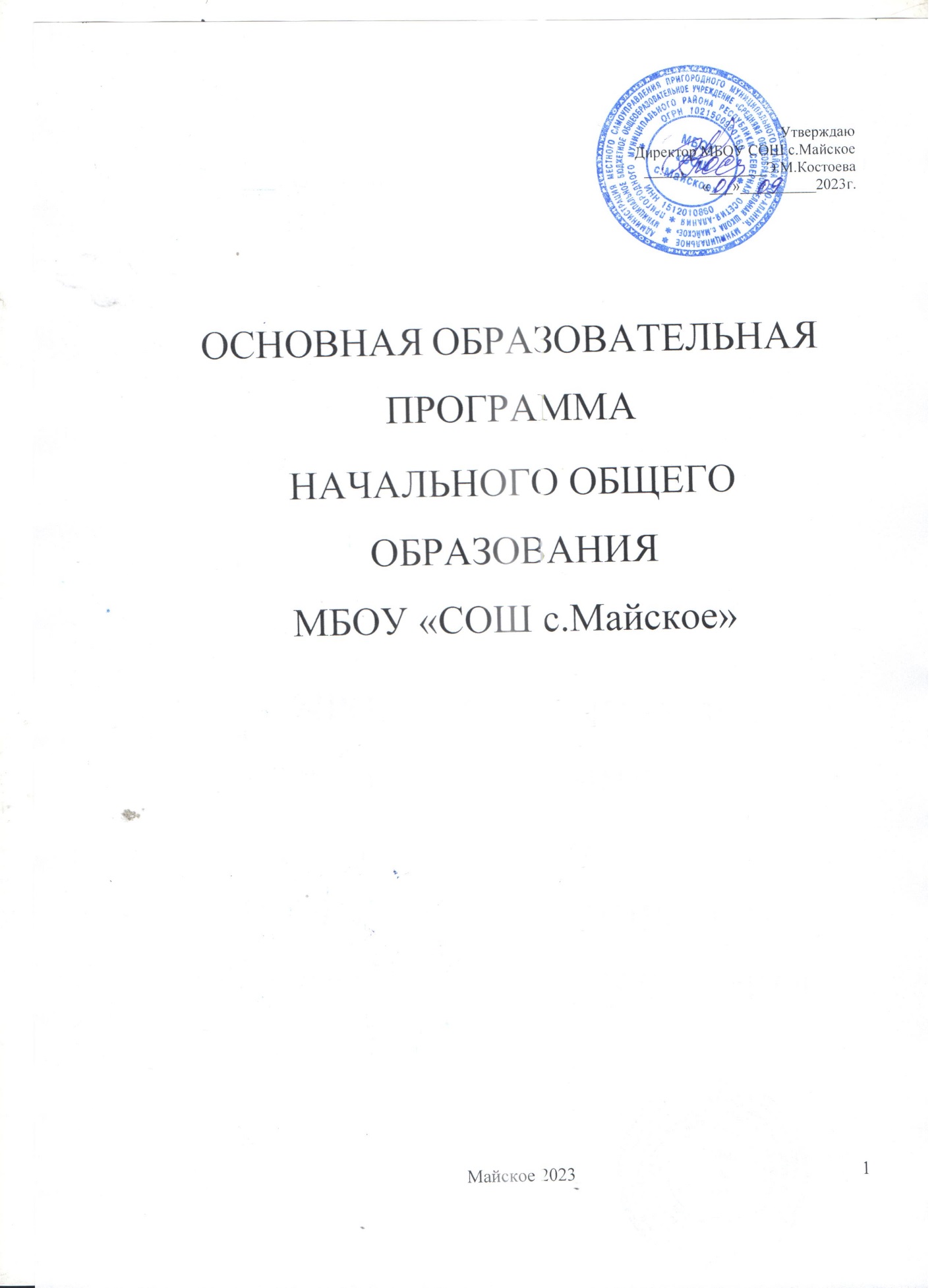 ОГЛАВЛЕНИЕОглавлениеОБЩИЕ ПОЛОЖЕНИЯОсновная образовательная программа начального общего образования (далее – ООП НОО) разработана в соответствии с требованиями федерального государственного образо- вательного стандарта начального общего образования, утвержденного приказом Минпро- свещения России от 31.05.2021 №286 (далее – ФГОС НОО) к структуре основной образова- тельной программы, определяет цель, задачи, планируемые результаты, содержание и орга- низацию образовательной деятельности при получении начального общего образования, а также примерной основной образовательной программы начального общего образования, одобреной решением федерального учебно-методического объединения по общему образо- ванию .Содержание основной образовательной программы отражает требования ФГОС НОО и содержит три основных раздела: целевой, содержательный и организационный.Целевой раздел включает:пояснительную записку;планируемые результаты освоения обучающимися основной образовательной программы;систему оценки достижения планируемых результатов освоения основной обра- зовательной программы.Содержательный раздел программы начального общего образования включает следующие программы, ориентированные на достижение предметных, метапредметных и личностных результатов:рабочие программы учебных предметов, учебных курсов (в том числе внеуроч- ной деятельности), учебных модулей;программу формирования универсальных учебных действий у обучающихся;рабочую программу воспитания.Организационный раздел программы начального общего образования определяет общие рамки организации образовательной деятельности, а также организационные ме- ханизмы и условия реализации программы начального общего образования и включает:учебный план;план внеурочной деятельности;календарный учебный график;календарный план воспитательной работы, содержащий перечень событий и ме- роприятий воспитательной направленности, которые организуются и проводятся МБОУ«СОШ с.Майское», а также в которых МБОУ «СОШ с.Майское»» при- нимает участие в учебном году или периоде обучения;характеристику условий реализации программы начального общего образования в соответствии с требованиями ФГОС.МБОУ «СОШ с.Майское» реализующая основную образовательную программу начального общего образования, обязана обеспечить ознакомление обучающихся и их родителей (законных представителей) как участников образовательных от­ ношений:с уставом и другими документами, регламентирующими осуществление образо- вательной деятельности в МБОУ «СОШ с.Майское»;с их правами и обязанностями в части формирования и реализации основной об- разовательной программы начального общего образования, установленными законода- тельством Российской Федерации и уставом МБОУ «СОШ с.Майское».Права и обязанности родителей (законных представителей) обучающихся в части, касающейся участия в формировании и обеспечении освоения всеми детьми основной образовательной программы, могут закрепляться в заключенном между ними и образова- тельной организацией договоре, отражающем ответственность субъектов образования за конечные результаты освоения основной образовательной программы.ЦЕЛЕВОЙ РАЗДЕЛ1.1.ПОЯСНИТЕЛЬНАЯ ЗАПИСКАЦели реализации программы начального общего образования, конкретизированные в соответствии с требованиями ФГОС к результатам освоения обучающимися программы начального общего образованияЦель реализации основной образовательной программы начального общего образования— обеспечение выполнения требований ФГОС НОО.Достижение поставленной цели при разработке и реализации образовательной органи- зацией основной образовательной программы начального общего образования преду- сматривает решение следующих основных задач: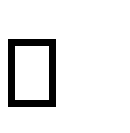 формирование общей культуры, духовно-нравственное, гражданское, социаль- ное, личностное и интеллектуальное развитие, развитие творческих способностей, сохра- нение и укрепление здоровья;обеспечение планируемых результатов по освоению выпускником целевых уста- новок, приобретению знаний, умений, навыков, компетенций и компетентностей, опреде- ляемых личностными, семейными, общественными, государственными потребностями и возможностями обучающегося младшего школьного возраста, индивидуальными особен- ностями его развития и состояния здоровья;становление и развитие личности в ее индивидуальности, самобытности, уни- кальности и неповторимости;обеспечение преемственности начального общего и основного общего образова-ния;достижение планируемых результатов освоения основной образовательной про-граммы начального общего образования всеми обучающимися, в том числе детьми с ограниченными возможностями здоровья (далее - дети с ОВЗ);обеспечение доступности получения качественного начального общего образо-вания;выявление и развитие способностей обучающихся, в том числе лиц, проявившихвыдающиеся способности, через систему клубов, секций, студий и кружков, организацию общественно полезной деятельности;организация интеллектуальных и творческих соревнований, научно-технического творчества и проектно-исследовательской деятельности;участие обучающихся, их родителей (законных представителей), педагогических работников и общественности в проектировании и развитии внутришкольной социальной среды;использование в образовательной деятельности современных образовательных технологий деятельностного типа;предоставление обучающимся возможности для эффективной самостоятельнойработы;включение обучающихся в процессы познания и преобразования внешкольнойсоциальной среды (населенного пункта, района, города).Принципы формирования и механизмы реализации программы начального обще­ го образования, в том числе посредством реализации индивидуальных учебныхплановВ основе реализации основной образовательной программы лежит системно-деятельностный подход, который предполагает:воспитание и развитие качеств личности, отвечающих требованиям информаци- онного общества, инновационной экономики, задачам построения российского граждан- ского общества на основе принципов толерантности, диалога культур и уважения его многонационального, полилингвального, поликультурного и поликонфессионального со- става;переход к стратегии социального проектирования и конструирования на основе разработки содержания и технологий образования, определяющих пути и способы до-стижения социально желаемого уровня (результата) личностного и познавательного раз- вития обучающихся;ориентацию на достижение цели и основного результата образования — развитие личности обучающегося на основе освоения универсальных учебных действий, познания и освоения мира;признание решающей роли содержания образования, способов организации обра- зовательной деятельности и учебного сотрудничества в достижении целей личностного и социального развития обучающихся;учет индивидуальных возрастных, психологических и физиологических особен- ностей обучающихся, роли и значения видов деятельности и форм общения при опреде- лении образовательно-воспитательных целей и путей их достижения;обеспечение преемственности дошкольного, начального общего, основного об- щего, среднего общего и профессионального образования;разнообразие индивидуальных образовательных траекторий и индивидуального развития каждого обучающегося (в том числе лиц, проявивших выдающиеся способно- сти, и детей с ОВЗ), обеспечивающих рост творческого потенциала, познавательных мо- тивов, обогащение форм учебного сотрудничества и расширение зоны ближайшего раз- вития.Целями реализации программы начального общего образования являются: Обеспечение успешной реализации конституционного права каждого гражданина РФ, достигшего возраста 6,5—7 лет, на получение качественного образования, включающего обучение, развитие и воспитание каждого обучающегося. Организация учебного процесса с учѐтом целей, содержания и планируемых результа- тов начального общего образования, отражѐнных в обновленном ФГОС НОО. Создание условий для свободного развития каждого младшего школьника с учѐтом его потребностей, возможностей и стремления к самореализации; отражение в программе начального общего образования деятельности педагогического коллектива по созданию ин- дивидуальных программ и учебных планов для одарѐнных, успешных обучающихся или для детей социальных групп, нуждающихся в особом внимании и поддержке педагогов. Возможность для коллектива образовательной организации проявить своѐ педагогиче- ское мастерство, обогатить опыт деятельности, активно участвовать в создании и утвержде- нии традиций школьного коллектива.Достижение поставленных целей предусматривает решение следующих основных за- дач: — формирование общей культуры, духовно-нравственное, гражданское, социальное, личностное и интеллектуальное развитие, развитие творческих способностей, сохранение и укрепление здоровья; — обеспечение планируемых результатов по освоению выпускником целевых установок, приобретению знаний, умений, навыков, компетенций и компетентно- стей, определяемых личностными, семейными, общественными, государственными потреб- ностями и возможностями обучающегося младшего школьного возраста, индивидуальными особенностями его развития и состояния здоровья; — становление и развитие личности в ее индивидуальности, самобытности, уникальности и неповторимости; — обеспечение преем- ственности начального общего и основного общего образования; — достижение планируе- мых результатов освоения основной образовательной программы начального общего образо- вания всеми обучающимися, в том числе детьми с ограниченными возможностями здоровья (далее — дети с ОВЗ); — обеспечение доступности получения качественного начального об- щего образования; — выявление и развитие способностей обучающихся, в том числе лиц, проявивших выдающиеся способности, через систему клубов, секций, студий и кружков, ор- ганизацию общественно полезной деятельности; — организация интеллектуальных и творче- ских соревнований, научно-технического творчества и проектно-исследовательской деятель- ности; — участие обучающихся, их родителей (законных представителей), педагогических работников и общественности в проектировании и развитии внутришкольной социальной среды; — использование в образовательной деятельности современных образовательных тех- нологий деятельностного типа; — предоставление обучающимся возможности для эффектив- ной самостоятельной работы; — включение обучающихся в процессы познания и преобразо- вания внешкольной социальной среды (населенного пункта, района, города.Создавая программу начального общего образования, образовательная организация учи- тывает следующие принципы еѐ формирования.Принцип учѐта ФГОС НОО: программа начального общего образования базируется на требованиях, предъявляемых ФГОС НОО к целям, содержанию, планируемым результатам и условиям обучения в начальной школе: учитывается также ПООП НОО.Принцип учѐта языка обучения: с учѐтом условий функционирования образовательной организации программа характеризует право получения образования на родном языке из чис- ла языков народов РФ и отражает механизмы реализации данного принципа в учебных пла- нах, а также планах внеурочной деятельности.Принцип учѐта ведущей деятельности младшего школьника: программа обеспечивает конструирование учебного процесса в структуре учебной деятельности, предусматривает ме- ханизмы формирования всех компонентов учебной деятельности (мотив, цель, учебная зада- ча, учебные операции, контроль и самоконтроль).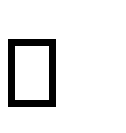 Принцип индивидуализации обучения: программа предусматривает возможность и меха- низмы разработки индивидуальных программ и учебных планов для обучения детей с особыми способностями, потребностями и интересами. При этом учитываются запросы родителей (за- конных представителей) обучающегося.Принцип преемственности и перспективности: программа должна обеспечивать связь и динамику в формировании знаний, умений и способов деятельности между этапами началь- ного образования, а также успешную адаптацию обучающихся к обучению в основной шко- ле, единые подходы между их обучением и развитием на начальном и основном этапах школьного обучения.Принцип интеграции обучения и воспитания: программа предусматривает связь урочной и внеурочной деятельности, разработку разных мероприятий, направленных на обогащение зна- ний, воспитание чувств и познавательных интересов обучающихся, нравственно-ценностного отношения к действительности.Принцип здоровьесбережения: при организации образовательной деятельности по про- грамме начального общего образования не допускается использование технологий, которые могут нанести вред физическому и психическому здоровью обучающихся, приоритет исполь- зования здоровьесберегающих педагогических технологий. Объѐм учебной нагрузки, органи- зация всех учебных и внеучебных мероприятий должны соответствовать требованиям дей- ствующих санитарных правил и гигиенических нормативов.В программе определяются основные механизмы еѐ реализации, наиболее целесообраз- ные с учѐтом традиций коллектива образовательной организации, потенциала педагогиче- ских кадров и контингента обучающихся. Среди механизмов, которые возможно использо- вать в начальной школе, следует отметить: организацию внеурочной деятельности с разра- боткой учебных курсов, факультативов, различных форм совместной познавательной дея- тельности (конкурсы, диспуты, интеллектуальные марафоны и т. п.). Положительные ре- зультаты даѐт привлечение к образовательной деятельности школы организаций культуры (к примеру, музеев, библиотек, стадионов), художественных и театральных студий. Эффектив- ным механизмом реализации программ является использование индивидуальных программ и учебных планов для отдельных обучающихся или небольших групп.1.2 Общая характеристика ООП НОООсновная образовательная программа формируется с учетом особенностей уровня начального общего образования как фундамента всего последующего обучения. Началь- ная школа — особый этап в жизни ребенка, связанный:с изменением при поступлении в школу ведущей деятельности ребенка — с пе- реходом к учебной деятельности (при сохранении значимости игровой), имеющей обще- ственный характер и являющейся социальной по содержанию;        с освоением новой социальной позиции, расширением сферы взаимодействия ре- бенка с окружающим миром, развитием потребностей в общении, познании, социальном признании и самовыражении;с принятием и освоением ребенком новой социальной роли ученика, выражаю- щейся в формировании внутренней позиции школьника, определяющей новый образ школьной жизни и перспективы личностного и познавательного развития;с формированием у школьника основ умения учиться и способности к организа- ции своей деятельности: принимать, сохранять цели и следовать им в учебной деятельно- сти; планировать свою деятельность, осуществлять ее контроль и оценку; взаимодейство- вать с учителем и сверстниками в учебной деятельности;с изменением при этом самооценки ребенка, которая приобретает черты адекват- ности и рефлексивности;с моральным развитием, которое существенным образом связано с характером сотрудничества со взрослыми и сверстниками, общением и межличностными отношени- ями дружбы, становлением основ гражданской идентичности и мировоззрения.Учитываются также характерные для младшего школьного возраста (от 6,5 до 11 лет): центральные психологические новообразования, формируемые на данном уровнеобразования: словесно-логическое мышление, произвольная смысловая память, произ- вольное внимание, письменная речь, анализ, рефлексия содержания, оснований и спосо- бов действий, планирование и умение действовать во внутреннем плане, знако- во-символическое мышление, осуществляемое как моделирование существенных связей и отношений объектов;развитие целенаправленной и мотивированной активности обучающегося, направленной на овладение учебной деятельностью, основой которой выступает форми- рование устойчивой системы учебно-познавательных и социальных мотивов и личност- ного смысла учения.При определении стратегических характеристик основной образовательной программы учитываются существующий разброс в темпах и направлениях развития детей, индивиду- альные различия в их познавательной деятельности, восприятии, внимании, памяти, мышлении, речи, моторике и т. д., связанные с возрастными, психологическими и физио- логическими индивидуальными особенностями детей младшего школьного возраста.При этом успешность и своевременность формирования указанных новообразований познавательной сферы, качеств и свойств личности связываются с активной позицией учителя, а также с адекватностью построения образовательной деятельности и выбора условий и методик обучения, учитывающих описанные выше особенности уровня начального общего образования.ПЛАНИРУЕМЫЕ РЕЗУЛЬТАТЫ ОСВОЕНИЯ ОБУЧАЮЩИМИСЯ ПРОГРАМ- МЫ НАЧАЛЬНОГО ОБЩЕГО ОБРАЗОВАНИЯПланируемые результаты освоения основной образовательной программы начального обще- го образования (далее — планируемые результаты) являются одним из важнейших механиз- мов реализации требований ФГОС НОО к результатам обучающихся, освоивших основную образовательную программу. Они представляют собой систему обобщѐнных личностно ориентированных целей образования, допускающих дальнейшее уточнение и конкрети- зацию, что обеспечивает определениеи выявление всех составляющих планируемых ре- зультатов, подлежащих формированию и оценке.Формирование универсальных учебных действий(личностные и метапредмет- ные результаты)В результате изучения всех без исключения предметов при получении начального обще- го образования у выпускников будут сформированы личностные, регулятивные, познава- тельные и коммуникативные универсальные учебные действия как основа умения учиться.Личностные универсальные учебные действия У выпускника будут сформированы:–внутренняя позиция школьника на уровне положительного отношения к школе, ориен- тации на содержательные моменты школьной действительности и принятия образца «хо- рошего ученика»;–широкая мотивационная основа учебной деятельности, включающая социальные, учеб- но-познавательные и внешние мотивы;–учебно-познавательный интерес к новому учебному материалу и способам решения но- вой задачи;–ориентация на понимание причин успеха в учебной деятельности, в том числе на само- анализ и самоконтроль результата, на анализ соответствия результатов требованиям кон-кретной задачи, на понимание оценок учителей, товарищей, родителей и других людей;–способность к оценке своей учебной деятельности;–основы гражданской идентичности, своей этнической принадлежности в форме осо- знания «Я» как члена семьи, представителя народа, гражданина России, чувства сопричаст- ности и гордости за свою Родину, народ и историю, осознание ответственности человека за общее благополучие;–ориентация в нравственном содержании и смысле как собственных поступков, так и по- ступков окружающих людей;–знание основных моральных норм и ориентация на их выполнение;–развитие этических чувств — стыда, вины, совести как регуляторов морального поведе- ния; понимание чувств других людей и сопереживание им;–установка на здоровый образ жизни;–основы экологической культуры: принятие ценности природного мира, готовность следо- вать в своей деятельности нормам природоохранного, нерасточительного, здоровьесберега- ющего поведения;–чувство прекрасного и эстетические чувства на основе знакомства с мировой и отече- ственной художественной культурой.Выпускник получит возможность для формирования:–внутренней позиции обучающегося на уровне положительного отношения к образова- тельной организации, понимания необходимости учения, выраженного в преобладании учебно-познавательных мотивов и предпочтении социального способа оценки знаний;–выраженной устойчивой учебно-познавательной мотивации учения;–устойчивого учебно-познавательного интереса к новымобщим способам решения задач;–адекватного понимания причин успешности/неуспешности учебной деятельности;–положительной адекватной дифференцированной самооценки на основе критерия успеш- ности реализации социальной роли «хорошего ученика»;–компетентности в реализации основ гражданской идентичности в поступках и деятель- ности;–морального сознания на конвенциональном уровне, способности к решению моральных дилемм на основе учѐта позиций партнѐров в общении, ориентации на их мотивы и чувства, устойчивое следование в поведении моральным нормам и этическим требованиям;–установки на здоровый образ жизни и реализации еѐ в реальном поведении и поступках;–осознанных устойчивых эстетических предпочтений и ориентации на искусство как зна- чимую сферу человеческой жизни;–эмпатии как осознанного понимания чувств других людей и сопереживания им, выража- ющихся в поступках, направленных на помощь другим и обеспечение их благополучия.Регулятивные универсальные учебные действия Выпускник научится:–принимать и сохранять учебную задачу;–учитывать выделенные учителем ориентиры действия в новом учебном материале в со- трудничестве с учителем;–планировать свои действия в соответствии с поставленной задачей и условиями еѐ реали- зации, в том числе во внутреннем плане;–учитывать установленные правила в планировании и контроле способа решения;–осуществлять итоговый и пошаговый контроль по результату;–оценивать правильность выполнения действия на уровне адекватной ретроспективной оценки соответствия результатов требованиям данной задачи;–адекватно воспринимать предложения и оценку учителей, товарищей, родителей и дру- гих людей;–различать способ и результат действия;–вносить необходимые коррективы в действие после его завершения на основе его оценки и учѐта характера сделанных ошибок, использовать предложения и оценки для создания ново- го, более совершенного результата, использовать запись в цифровой форме хода и результатов решения задачи, собственной звучащей речи на русском, родном и иностранном языках.Выпускник получит возможность научиться:–в сотрудничестве с учителем ставить новые учебные задачи;–преобразовывать практическую задачу в познавательную;–проявлять познавательную инициативу в учебном сотрудничестве;–самостоятельно учитывать выделенные учителем ориентиры действия в новом учебном материале;–осуществлять констатирующий и предвосхищающий контроль по результату и по спо- собу действия, актуальный контроль на уровне произвольного внимания;–самостоятельно оценивать правильность выполнения действия и вносить необходимые коррективы в исполнение как по ходу его реализации, так и в конце действия.Познавательные универсальные учебные действия Выпускник научится:–осуществлять поиск необходимой информации для выполнения учебных заданий с ис- пользованием учебной литературы, энциклопедий, справочников (включая электронные, цифровые), в открытом информационном пространстве, в томчисле контролируемом про- странстве сети Интернет;–осуществлять запись (фиксацию) выборочной информации об окружающем мире и о себе самом, в том числе с помощью инструментов ИКТ;–использовать знаково-символические средства, в том числе модели (включая виртуаль- ные) и схемы (включая концептуальные), для решения задач;– проявлять познавательную инициативу в учебном сотрудничестве;–строить сообщения в устной и письменной форме;–ориентироваться на разнообразие способов решения задач;–основам смыслового восприятия художественных и познавательных текстов, выделять существенную информацию из сообщений разных видов (в первую очередь текстов);–осуществлять анализ объектов с выделением существенных и несущественных призна- ков;–осуществлять синтез как составление целого из частей;–проводить сравнение, сериацию и классификацию позаданным критериям;–устанавливать причинно-следственные связи в изучаемом круге явлений;–строить рассуждения в форме связи простых суждений об объекте, его строении, свой- ствах и связях;–обобщать, т. е. осуществлять генерализацию и выведение общности для целого ряда или класса единичных объектов,на основе выделения сущностной связи;–осуществлять подведение под понятие на основе распознавания объектов, выделения су- щественных признаков и их синтеза;–устанавливать аналогии;–владеть рядом общих приѐмов решения задач.Выпускник получит возможность научиться:–осуществлять расширенный поиск информации с использованием ресурсов библиотек и сети Интернет;–записывать, фиксировать информацию об окружающем мире с помощью инструментов ИКТ;–создавать и преобразовывать модели и схемы для решения задач;–осознанно и произвольно строить сообщения в устной и письменной форме;–осуществлять выбор наиболее эффективных способов решения задач в зависимости от конкретных условий;–осуществлять синтез как составление целого из частей, самостоятельно достраивая и восполняя недостающие компоненты;–осуществлять сравнение, сериацию и классификацию, самостоятельно выбирая основа- ния и критерии для указанных логических операций;–строить логическое рассуждение, включающее установление причинно-следственных связей;–произвольно и осознанно владеть общими приѐмами решения задач.Коммуникативные универсальные учебные действия Выпускник научится:–адекватно использовать коммуникативные, прежде всего речевые, средства для решения различных коммуникативных задач, строить монологическое высказывание (в том числе со- провождая его аудиовизуальной поддержкой), владеть диалогической формой коммуника- ции, используя в том числе средства и инструменты ИКТ и дистанционного общения;–допускать возможность существования у людей различных точек зрения, в том числе не совпадающих с его собственной, и ориентироваться на позицию партнѐра в общении и вза- имодействии;–учитывать разные мнения и стремиться к координации различных позиций в сотрудниче- стве;–формулировать собственное мнение и позицию;–договариваться и приходить к общему решению в совместной деятельности, в том числе в ситуации столкновения интересов;–строить понятные для партнѐра высказывания, учитывающие, что партнѐр знает и видит, а что нет;–задавать вопросы;–контролировать действия партнѐра;–использовать речь для регуляции своего действия;–адекватно использовать речевые средства для решения различных коммуникативных за- дач, строить монологическое высказывание, владеть диалогической формой речи.Выпускник получит возможность научиться:–учитывать и координировать в сотрудничестве позиции других людей, отличные от соб- ственной;–учитывать разные мнения и интересы и обосновывать собственную позицию;–понимать относительность мнений и подходов к решению проблемы;–аргументировать свою позицию и координировать еѐ с позициями партнѐров в сотрудни- честве при выработке общего решения в совместной деятельности;–продуктивно содействовать разрешению конфликтов на основе учѐта интересов и пози- ций всех участников;–с учѐтом целей коммуникации достаточно точно, последовательно и полно передавать партнѐру необходимую информацию как ориентир для построения действия;–задавать вопросы, необходимые для организации собственной деятельности и сотрудни- чества с партнѐром;–осуществлять взаимный контроль и оказывать в сотрудничестве необходимую взаимопо- мощь;–адекватно использовать речевые средства для эффективного решения разнообразных коммуникативных задач,планирования и регуляции своей деятельности.Чтение. Работа с текстом(метапредметные результаты)В результате изучения всех без исключения учебных предметов на при получении начального общего образования выпускники приобретут первичные навыки работы с со- держащейся в текстах информацией в процессе чтения соответствующих возрасту литера- турных, учебных, научно-познавательных текстов, инструкций. Выпускники научатся осо- знанно читать тексты с целью удовлетворения познавательного интереса, освоения и ис- пользования информации. Выпускники овладеют элементарными навыками чтения инфор- мации, представленной в наглядно-символической форме, приобретут опыт работы с тек- стами, содержащими рисунки, таблицы, диаграммы, схемы.У выпускников будут развиты такие читательские действия, как поиск информации, выде- ление нужной для решения практической или учебной задачи информации, систематизация, сопоставление, анализ и обобщение имеющихся в тексте идей и информации, их интерпре- тация и преобразование. Обучающиеся смогут использовать полученную из разного вида текстов информацию для установления несложных причинно-следственных связей и зави- симостей, объяснения, обоснования утверждений, а также принятия решений в простых учебных и практических ситуациях.Выпускники получат возможность научиться самостоятельно организовывать поиск ин- формации. Они приобретут первичный опыт критического отношения к получаемой ин- формации, сопоставления ее с информацией из других источников и имеющимся жизнен- ным опытом.Работа с текстом: поиск информации и понимание прочитанного Выпускник научится:–находить в тексте конкретные сведения, факты, заданные в явном виде;–определять тему и главную мысль текста;–делить тексты на смысловые части, составлять план текста;–вычленять содержащиеся в тексте основные события иустанавливать их последовательность; упорядочивать информацию по заданному основа- нию;–сравнивать между собой объекты, описанные в тексте, выделяя 2—3 существенных при- знака;–понимать информацию, представленную в неявном виде (например, находить в тексте несколько примеров, доказывающих приведѐнное утверждение; характеризовать явление по его описанию; выделять общий признак группы элементов);–понимать информацию, представленную разными способами: словесно, в виде таблицы, схемы, диаграммы;–понимать текст, опираясь не только на содержащуюся в нѐм информацию, но и на жанр, структуру, выразительные средства текста;–использовать различные виды чтения: ознакомительное, изучающее, поисковое, выби- рать нужный вид чтения в соответствии с целью чтения;–ориентироваться в соответствующих возрасту словарях и справочниках.Выпускник получит возможность научиться:–использовать формальные элементы текста (например, подзаголовки, сноски) для поиска нужной информации;–работать с несколькими источниками информации;–сопоставлять информацию, полученную из нескольких источников. Работа с текстом:преобразование и интерпретация информации Выпускник научится:–пересказывать текст подробно и сжато, устно и письменно;–соотносить факты с общей идеей текста, устанавливать простые связи, не показанные в тексте напрямую;–формулировать несложные выводы, основываясь на тексте; находить аргументы, под- тверждающие вывод;–сопоставлять и обобщать содержащуюся в разных частях текста информацию;–составлять на основании текста небольшое монологическое высказывание, отвечая на по- ставленный вопрос.Выпускник получит возможность научиться:–делать выписки из прочитанных текстов с учѐтом цели их дальнейшего использования;–составлять небольшие письменные аннотации к тексту, отзывы опрочитанном.Работа с текстом: оценка информации Выпускник научится:–высказывать оценочные суждения и свою точку зрения о прочитанном тексте;–оценивать содержание, языковые особенности и структуру текста; определять место и роль иллюстративного ряда в тексте;–на основе имеющихся знаний, жизненного опыта подвергать сомнению достоверность прочитанного, обнаруживать недостоверность получаемых сведений, пробелы в информа- ции и находить пути восполнения этих пробелов;–участвовать в учебном диалоге при обсуждении прочитанного или прослушанного тек- ста.Выпускник получит возможность научиться:–сопоставлять различные точки зрения;–соотносить позицию автора с собственной точкой зрения;–в процессе работы с одним или несколькими источниками выявлять достоверную (противоречивую) информацию.Формирование ИКТ­компетентности обучающихся (метапредметные ре­ зультаты)В результате изучения всех без исключения предметов на уровне начального общего об- разования начинается формирование навыков, необходимых для жизни и работы в совре- менном высокотехнологичном обществе. Обучающиеся приобретут опыт работы с инфор- мационными объектами, в которых объединяются текст, наглядно-графические изображе- ния, цифровые данные, неподвижные и движущиеся изображения, звук, ссылки и базы дан- ных и которые могут передаваться как устно, так и с помощью телекоммуникационных тех- нологий или размещаться в Интернете.Обучающиеся познакомятся с различными средствами информационно- коммуникационных технологий (ИКТ), освоят общие безопасные и эргономичные принци- пы работы с ними; осознают возможности различных средств ИКТ для использования в обучении, развития собственной познавательной деятельности и общей культуры.Они приобретут первичные навыки обработки и поиска информации при помощи средств ИКТ: научатся вводить различные виды информации в компьютер: текст, звук, изображе- ние, цифровые данные; создавать, редактировать, сохранять и передавать медиасообщения.Выпускники научатся оценивать потребность в дополнительной информации для решения учебных задач и самостоятельной познавательной деятельности; определять возможные ис- точники ее получения; критически относиться к информации и к выбору источника инфор- мации.Они научатся планировать, проектировать и моделировать процессы в простых учебных и практических ситуациях.В результате использования средств и инструментов ИКТ и ИКТ-ресурсов для решения разнообразных учебно-познавательных и учебно-практических задач, охватывающих со- держание всех изучаемых предметов, у обучающихся будут формироваться и развиваться необходимые универсальные учебные действия и специальные учебные умения, что зало- жит основу успешной учебной деятельности в средней и старшей школе.Знакомство со средствами ИКТ, гигиена работы с компьютером Выпускник научится:–использовать безопасные для органов зрения, нервной системы, опорно-двигательного ап- парата эргономичные приѐмы работы с компьютером и другими средствами ИКТ; выполнять компенсирующие физические упражнения (мини-зарядку);–организовывать систему папок для хранения собственной информации в компьютере.Технология ввода информации в компьютер:ввод текста, запись звука, изображе­ ния, цифровых данныхВыпускник научится:–вводить информацию в компьютер с использованием различных технических средств (фо- то- и видеокамеры, микрофона и т. д.), сохранять полученную информациюнабирать не- большие тексты на родном языке; набирать короткие тексты на иностранном языке, исполь- зовать компьютерный перевод отдельных слов;–рисовать (создавать простые изображения)на графическом планшете;–сканировать рисунки и тексты.Выпускник получит возможность научиться использовать программу распознавания сканированного текста на русском языке.Обработка и поиск информации Выпускник научится:подбирать подходящий по содержанию и техническому качеству результат видеозаписи и фотографирования, использовать сменные носители (флэш-карты);описывать по определенному алгоритму объект или процесс наблюдения, записывать аудиовизуальную и числовую информацию о нем, используя инструменты ИКТ;собирать числовые данные в естественно-научных наблюдениях и экспериментах, ис- пользуя цифровые датчики, камеру, микрофон и другие средства ИКТ, а также в ходе опро- са людей;редактировать тексты, последовательности изображений, слайды в соответствии с ком- муникативной или учебной задачей, включая редактирование текста, цепочек изображений, видео- и аудиозаписей, фотоизображений;пользоваться основными функциями стандартного текстового редактора, использовать полуавтоматический орфографический контроль; использовать, добавлять и удалять ссылки в сообщениях разного вида; следовать основным правилам оформления текста;искать информацию в соответствующих возрасту цифровых словарях и справочниках, базах данных, контролируемом Интернете, системе поиска внутри компьютера; составлять список используемых информационных источников (в том числе с использованием ссылок);заполнять учебные базы данных.Выпускник получит возможность научиться грамотно формулировать запросы при по- иске в сети Интернет и базах данных, оценивать, интерпретировать и сохранять найденную информацию; критически относиться к информации и к выбору источника информации.Создание, представление и передача сообщений Выпускник научится:–создавать текстовые сообщения с использованием средств ИКТ, редактировать, оформ- лять и сохранять их;–создавать простые сообщения в виде аудио- и видеофрагментов или последовательности слайдов с использованием иллюстраций, видеоизображения, звука, текста;–готовить и проводить презентацию перед небольшой аудиторией: создавать план презен- тации, выбирать аудиовизуальную поддержку, писать пояснения и тезисы для презентации;–создавать простые схемы, диаграммы, планы и пр.;–создавать простые изображения, пользуясь графическими возможностями компьютера; составлять новое изображение из готовых фрагментов (аппликация);–размещать сообщение в информационной образовательной среде образовательной орга- низации;–пользоваться основными средствами телекоммуникации; участвовать в коллективной коммуникативной деятельности в информационной образовательной среде, фиксировать ход и результаты общения на экране и в файлах.Выпускник получит возможность научиться:–представлять данные;–создавать музыкальные произведения с использованием компьютера и музыкальной кла- виатуры, в том числе из готовых музыкальных фрагментов и «музыкальных петель».Планирование деятельности, управление и организация Выпускник научится:–создавать движущиеся модели и управлять ими в компьютерно управляемых средах (со- здание простейших роботов);–определять последовательность выполнения действий, составлять инструкции (простые алгоритмы) в несколько действий, строить программыдля компьютерного исполнителя с использованием конструкций последовательного выпол- нения и повторения;–планировать несложные исследования объектов и процессов внешнего мира.Выпускник получит возможность научиться:–проектировать несложные объекты и процессы реального мира, своей собственной дея- тельности и деятельности группы, включая навыки роботехнического проектирования–моделировать объекты и процессы реального мира.Планируемые результаты и содержание образовательной области «Филология» на уровне начального общего образованияРусский языкВ результате изучения курса русского языка обучающиеся при получении начального об- щего образования научатся осознавать язык как основное средство человеческого общения и явление национальной культуры, у них начнѐт формироваться позитивное эмоциональ- но-ценностное отношение к русскому и родному языкам, стремление к их грамотному ис- пользованию, русский язык и родной язык станут для учеников основой всего процесса обучения, средством развития их мышления, воображения, интеллектуальных и творческих способностей.В процессе изучения обучающиеся получат возможность реализовать в устном и письмен- ном общении (в том числе с использованием средств ИКТ) потребность в творческом само- выражении, научатся использовать язык с целью поиска необходимой информации в раз- личных источниках для выполнения учебных заданий.У выпускников, освоивших основную образовательную программу начального общего об- разования, будет сформировано отношение к правильной устной и письменной речи как по- казателям общей культуры человека. Они получат начальные представления о нормах рус- ского и родного литературного языка (орфоэпических, лексических, грамматических) и пра- вилах речевого этикета, научатся ориентироваться в целях, задачах, средствах и условиях общения, что станет основой выбора адекватных языковых средств для успешного решения коммуникативной задачи при составлении несложных устных монологических высказыва- ний и письменных текстов. У них будут сформированы коммуникативные учебные дей- ствия, необходимые для успешного участия в диалоге: ориентация на позицию партнера, учет различных мнений и координация различных позиций в сотрудничестве, стремление к более точному выражению собственного мнения и позиции, умение задавать вопросы.Выпускник на уровне начального общего образования:научится осознавать безошибочное письмо как одно из проявлений собственного уровня культуры;сможет применять орфографические правила и правила постановки знаков препинания (в объеме изученного) при записи собственных и предложенных текстов, овладеет умением проверять написанное;получит первоначальные представления о системе и структуре русского и родного языков: познакомится с разделами изучения языка – фонетикой и графикой, лексикой, словообразо- ванием (морфемикой), морфологией и синтаксисом; в объеме содержания курса научится находить, характеризовать, сравнивать, классифицировать такие языковые единицы, какзвук, буква, часть слова, часть речи, член предложения, простое предложение, что послужит основой для дальнейшего формирования общеучебных, логических и познавательных (сим- волико-моделирующих) универсальных учебных действий с языковыми единицами.В результате изучения курса у выпускников, освоивших основную образовательную про- грамму начального общего образования, будет сформирован учебно-познавательный инте- рес к новому учебному материалу и способам решения новой языковой задачи, что заложит основы успешной учебной деятельности при продолжении изучения курса русского языка и родного языка на следующем уровне образования.Содержательная линия «Система языка»Раздел «Фонетика и графика» Выпускник научится:–различать звуки и буквы;–характеризовать звуки русского языка: гласные ударные/безударные; согласные твѐр- дые/мягкие, парные/непарные твѐрдые и мягкие; согласные звонкие/глухие, пар- ные/непарные звонкие и глухие;–пользоваться русским алфавитом на основе знания последовательности букв в нем для упорядочивания слов и поиска необходимой информации в различных словарях и справоч- никах.Выпускник получит возможность научиться пользоваться русским алфавитом на осно- ве знания последовательности букв в нем для упорядочивания слов и поиска необходимой информации в различных словарях и справочниках.Раздел «Орфоэпия»Выпускник получит возможность научиться:–соблюдать нормы русского и родного литературного языка в собственной речи и оцени- вать соблюдение этих норм в речи собеседников (в объѐме представленного в учебнике мате- риала);–находить при сомнении в правильности постановки ударения или произношения слова ответ самостоятельно (по словарю учебника) либо обращаться за помощью к учителю, ро- дителям и др.Раздел «Состав слова (морфемика)» Выпускник научится:различать изменяемые и неизменяемые слова;различать родственные (однокоренные) слова и формы слова;находить в словах с однозначно выделяемыми морфемами окончание, корень, приставку, суффикс.Выпускник получит возможность научиться–выполнять морфемный анализ слова в соответствии с предложенным учебником алго- ритмом, оценивать правильность его выполнения;–использовать результаты выполненного морфемного анализа для решения орфографиче- ских и/или речевых задач.Раздел «Лексика»Выпускник научится:выявлять слова, значение которых требует уточнения;определять значение слова по тексту или уточнять с помощью толкового словаря подбирать синонимы для устранения повторов в тексте.Выпускник получит возможность научиться:подбирать антонимы для точной характеристики предметов при их сравнении; различать употребление в тексте слов в прямом и переносном значении (простые слу-чаи);оценивать уместность использования слов в тексте;выбирать слова из ряда предложенных для успешного решения коммуникативной задачи.Раздел «Морфология» Выпускник научится:распознавать грамматические признаки слов;с учетом совокупности выявленных признаков (что называет, на какие вопросы отвечает, как изменяется) относить слова к определенной группе основных частей речи (имена суще- ствительные, имена прилагательные, глаголы).Выпускник получит возможность научиться:проводить морфологический разбор имѐн существительных, имѐн прилагательных, гла- голов по предложенному в учебнике алгоритму; оценивать правильность проведения мор- фологического разбора;находить в тексте такие части речи, как личные местоимения и наречия, предлоги вме- сте с существительными и личными местоимениями, к которым они относятся, союзы и, а, но, частицу не при глаголах.Раздел «Синтаксис» Выпускник научится:различать предложение, словосочетание, слово;устанавливать при помощи смысловых вопросов связь между словами в словосочетании и предложении;классифицировать	предложения	по	цели	высказывания,	находить	повествователь- ные/побудительные/вопросительные предложения;определять восклицательную/невосклицательную интонацию предложения; находить главные и второстепенные (без деления на виды) члены предложения; выделять предложения с однородными членами.Выпускник получит возможность научиться:различать второстепенные члены предложения —определения, дополнения, обстоятель- ства;выполнять в соответствии с предложенным в учебнике алгоритмом разбор простого предложения (по членам предложения, синтаксический), оценивать правильность разбо- ра;различать простые и сложные предложения. Содержательная линия «Орфография и пунктуация» Выпускник научится:применять правила правописания (в объѐме содержания курса);определять (уточнять) написание слова по орфографическому словарю учебника; безошибочно списывать текст объѐмом 80—90 слов;писать под диктовку тексты объѐмом 75—80 слов в соответствии с изученными правилами правописания;проверять собственный и предложенный текст, находить и исправлять орфографические и пунктуационные ошибки.Выпускник получит возможность научиться:осознавать место возможного возникновения орфографической ошибки;подбирать примеры с определѐнной орфограммой;при составлении собственных текстов перефразировать записываемое, чтобы избе- жать орфографических и пунктуационных ошибок;при работе над ошибками осознавать причины появления ошибки и определять способы действий, помогающие предотвратить еѐ в последующих письменных работах.Содержательная линия «Развитие речи» Выпускник научится:оценивать правильность (уместность) выбора языковых и неязыковых средств устного общения на уроке, в школе, в быту, со знакомыми и незнакомыми, с людьми разного воз- раста;соблюдать в повседневной жизни нормы речевого этикета и правила устного общения (умение слышать, реагировать на реплики, поддерживать разговор); выражать собствен- ное мнение и	аргументировать его;самостоятельно озаглавливать текст; составлять план текста;сочинять письма, поздравительные открытки, записки и другие небольшие тексты для конкретных ситуаций общения.Выпускник получит возможность научиться:создавать тексты по предложенному заголовку; подробно или выборочно пересказывать текст; пересказывать текст от другого лица;составлять устный рассказ на определѐнную тему с использованием разных типов речи: описание, повествование, рассуждение;анализировать и корректировать тексты с нарушенным порядком предложений, находить в тексте смысловые пропуски;корректировать тексты, в которых допущены нарушения культуры речи;анализировать последовательность собственных действий при работе над изложениями и сочинениями и соотносить их с разработанным алгоритмом; оценивать правильность вы- полнения учебной задачи: соотносить собственный текст с исходным (для изложений) и с назначением, задачами, условиями общения (для самостоятельно создаваемых текстов); соблюдать нормы речевого взаимодействия при интерактивном общении (sms-сообщения, электронная почта, Интернет и другие виды и способы связи).Литературное чтениеВыпускники начальной школы осознáют значимость чтения для своего дальнейшего раз- вития и успешного обучения по другим предметам на основе осознания и развития до- школьного и внешкольного опыта, связанного с художественной литературой. У обучаю- щихся будет формироваться потребность в систематическом чтении как средстве познания мира и самого себя. Младшие школьники будут с интересом читать художественные, науч- но-популярные и учебные тексты, которые помогут им сформировать собственную позицию в жизни, расширят кругозор.Учащиеся получат возможность познакомиться с культурно-историческим наследием Рос- сии и общечеловеческими ценностями для развития этических чувств и эмоционально- нравственной отзывчивости.Младшие школьники будут учиться полноценно воспринимать художественную литературу, воспроизводить в воображении словесные художественные образы,эмоционально отзываться на прочитанное, высказывать свою точку зрения и уважать мнение собеседника. Они получатвозможность воспринимать художественное произведение как особый вид искусства, соотно- сить его с другими видами искусства как источниками формирования эстетических потреб- ностей и чувств,познакомятся с некоторыми коммуникативными и эстетическими возмож- ностями родного языка, используемыми в художественных произведениях, научатся соотно- сить собственный жизненный опыт с художественными впечатлениями.К концу обучения в начальной школе дети будут готовы к дальнейшему обучениюи систе- матическому изучению литературы в средней школе, будет достигнут необходимый уровень читательской компетентности, речевого развития, сформированы универсальные действия, отражающие учебную самостоятельность и познавательные интересы, основы элементарной оценочной деятельности.Выпускники овладеют техникой чтения (правильным плавным чтением, приближающимся к темпу нормальной речи), приемами понимания прочитанного и прослушанного произве- дения, элементарными приемами анализа, интерпретации и преобразования художествен- ных, научно-популярных и учебных текстов. Научатся самостоятельно выбирать интере- сующую литературу, пользоваться словарями и справочниками, осознают себя как грамот- ного читателя, способного к творческой деятельности.Школьники научатся вести диалог в различных коммуникативных ситуациях, соблюдая правила речевого этикета, участвовать в обсуждении прослушанного (прочитанного) произ- ведения. Они будут составлять несложные монологические высказывания о произведении (героях, событиях); устно передавать содержание текста по плану; составлять небольшие тексты повествовательного характера с элементами рассуждения и описания. Выпускники научатся декламировать (читать наизусть) стихотворные произведения. Они получат воз- можность научиться выступать перед знакомой аудиторией (сверстников, родителей, педа- гогов) с небольшими сообщениями, используя иллюстративный ряд (плакаты, презента- цию).Выпускники начальной школы приобретут первичные умения работы с учебной и научно- популярной литературой, будут находить и использовать информацию для практической работы.Выпускники овладеют основами коммуникативной деятельности, на практическом уровне осознают значимость работы в группе и освоят правила групповой работы.Виды речевой и читательской деятельности Выпускник научится:осознавать значимость чтения для дальнейшего обучения, саморазвития; воспринимать чтение как источник эстетического, нравственного, познавательного опыта; понимать цель чтения: удовлетворение читательского интереса и приобретение опыта чтения, поиск фак- тов и суждений, аргументации, иной информации;прогнозировать содержание текста художественного произведения по заголовку, автору, жанру и осознавать цель чтения;читать со скоростью, позволяющей понимать смысл прочитанного;различать на практическом уровне виды текстов (художественный, учебный, справочный), опираясь на особенности каждого вида текста;читать (вслух) выразительно доступные для данного возраста прозаические произведения и декламировать стихотворные произведения после предварительной подготовки; использовать различные виды чтения: изучающее, выборочное ознакомительное, выбо- рочное поисковое, выборочное просмотровое в соответствии с целью чтения (для всех ви- дов текстов);ориентироваться в содержании художественного, учебного и научно-популярного текста, понимать его смысл (при чтении вслух и про себя, при прослушивании):для художественных текстов: определять главную мысль и героев произведения; воспро- изводить в воображении словесные художественные образы и картины жизни, изображен- ные автором; этически оценивать поступки персонажей, формировать свое отношение к героям произведения; определять основные события и устанавливать их последователь- ность; озаглавливать текст, передавая в заголовке главную мысль текста; находить в тексте требуемую информацию (конкретные сведения, факты, описания), заданную в явном ви- де; задавать вопросы по содержанию произведения и отвечать на них, подтверждая ответ примерами из текста; объяснять значение слова с опорой на контекст, с использованием словарей и другой справочной литературы;для научно-популярных текстов: определять основное содержание текста; озаглавливать текст, в краткой форме отражая в названии основное содержание текста; находить в тексте требуемую информацию (конкретные сведения, факты, описания явлений, процессов), за- данную в явном виде; задавать вопросы по содержанию текста и отвечать на них, подтвер- ждая ответ примерами из текста; объяснять значение слова с опорой на контекст, с исполь- зованием словарей и другой справочной литературы;использовать простейшие приемы анализа различных видов текстов:для художественных текстов: устанавливать взаимосвязь между событиями, фактами, по- ступками (мотивы, последствия), мыслями, чувствами героев, опираясь на содержание тек- ста;для научно-популярных текстов: устанавливать взаимосвязь между отдельными фактами, событиями, явлениями, описаниями, процессами и между отдельными частями текста, опи- раясь на его содержание;использовать различные формы интерпретации содержания текстов:для художественных текстов: формулировать простые выводы, основываясь на содержании текста; составлять характеристику персонажа;интерпретировать текст, опираясь на некото- рые его жанровые, структурные, языковые особенности; устанавливать связи, отношения, не высказанные в тексте напрямую, например, соотносить ситуацию и поступки героев, объяснять (пояснять) поступки героев, опираясь на содержание текста;для научно-популярных текстов: формулировать простые выводы, основываясь на тексте; устанавливать связи, отношения, не высказанные в тексте напрямую, например, объяснять явления природы, пояснять описываемые события, соотнося их с содержанием текста; ориентироваться в нравственном содержании прочитанного, самостоятельно делать выводы, соотносить поступки героев с нравственными нормами (толькодля художественных тек- стов);различать на практическом уровне виды текстов (художественный и научно-популярный), опираясь на особенности каждого вида текста (для всех видов текстов);передавать содержание прочитанного или прослушанного с учетом специфики текста в виде пересказа (полного или краткого) (для всех видов текстов);участвовать в обсуждении прослушанного/прочитанного текста (задавать вопросы, выска- зывать и обосновывать собственное мнение, соблюдая правила речевого этикета и правила работы в группе), опираясь на текст или собственный опыт (для всех видов текстов).Выпускник получит возможность научиться:осмысливать эстетические и нравственные ценности художественного текста и выска- зывать суждение;осмысливать эстетические и нравственные ценности художественного текста и выска- зывать собственное суждение;высказывать собственное суждение о прочитанном (прослушанном) произведении, дока- зывать и подтверждать его фактами со ссылками на текст;устанавливать ассоциации с жизненным опытом, с впечатлениями от восприятия других видов искусства;составлять по аналогии устные рассказы (повествование, рассуждение, описание).Круг детского чтения (для всех видов текстов) Выпускник научится:осуществлять выбор книги в библиотеке (или в контролируемом Интернете) по заданной тематике или по собственному желанию;вести список прочитанных книг с целью использования его в учебной и внеучебной дея- тельности, в том числе для планирования своего круга чтения;составлять аннотацию и краткий отзыв на прочитанное произведение по заданному образ- цу.Выпускник получит возможность научиться:работать с тематическим каталогом; работать с детской периодикой;самостоятельно писать отзыв о прочитанной книге (в свободной форме). Литературоведческая пропедевтика (только для художественных текстов) Выпускник научится:распознавать некоторые отличительные особенности художественных произведений (на примерах художественных образов и средств художественной выразительности);отличать	на	практическом	уровне	прозаический	текст от стихотворного, приводить примеры прозаических и стихотворных текстов;различать художественные произведения разных жанров (рассказ, басня, сказка, загадка, пословица), приводить примеры этих произведений;находить средства художественной выразительности (метафора, олицетворение, эпитет).Выпускник получит возможность научиться:воспринимать художественную литературу как вид искусства, приводить примеры прояв- ления художественного вымысла в произведениях;сравнивать, сопоставлять, делать элементарный анализ различных текстов, используя ряд литературоведческих понятий (фольклорная и авторская литература, структура текста, ге- рой, автор) и средств художественной выразительности (иносказание, метафора, олицетво- рение, сравнение, эпитет);определять позиции героев художественного текста, позицию автора художественного тек- ста.Творческая деятельность (только для художественных текстов) Выпускник научится:создавать по аналогии собственный текст в жанре сказки и загадки;восстанавливать текст, дополняя его начало или окончание или пополняя его событиями; составлять устный рассказ по репродукциям картин художников и/или на основе личного опыта;составлять устный рассказ на основе прочитанных произведений с учетом коммуникатив- ной задачи (для разных адресатов).Выпускник получит возможность научиться:вести рассказ (или повествование) на основе сюжета известного литературного произведе- ния, дополняя и/или изменяя его содержание, например, рассказывать известное литератур- ное произведение от имени одного из действующих лиц или неодушевленного предмета; писать сочинения по поводу прочитанного в виде читательских аннотации или отзыва;создавать серии иллюстраций с короткими текстами по содержанию прочитанного (про- слушанного) произведения;создавать проекты в виде книжек-самоделок, презентаций с аудиовизуальной поддержкой и пояснениями;работать в группе, создавая сценарии и инсценируя прочитанное (прослушанное, созданное самостоятельно) художественное произведение, в том числе и в виде мультимедийного про- дукта (мультфильма).Родной язык (осетинский)воспитание ценностного отношения к родному языку как хранителю культуры, включение в культурно-языковое поле своего народа, формирование первоначальных представлений о единстве и многообразии языкового и культурного пространства России, о языке как основе национального самосознания;обогащение активного и потенциального словарного запаса, развитие у обучающихся культуры владения родным языком в соответствии с нормами устной и письменной речи, правилами речевого этикета;формирование первоначальных научных знаний о родном языке как системе и как разви- вающемся явлении, о его уровнях и единицах, о закономерностях его функционирования, освоение основных единиц и грамматических категорий родного языка, формирование по- зитивного отношения к правильной устной и письменной родной речи как показателям об- щей культуры и гражданской позиции человека;овладение первоначальными умениями ориентироваться в целях, задачах, средствах и условиях общения, формирование базовых навыков выбора адекватных языковых средств для успешного решения коммуникативных задач;овладение учебными действиями с языковыми единицами и умение использовать знания для решения познавательных, практических и коммуникативных задач.Литературное чтение на родном языкепонимание родной литературы как одной из основных национально-культурных ценно- стей народа, как особого способа познания жизни, как явления национальной и мировой культуры, средства сохранения и передачи нравственных ценностей и традиций;осознание значимости чтения на родном языке для личного развития; формирование представлений о мире, национальной истории и культуре, первоначальных этических пред- ставлений, понятий о добре и зле, нравственности; формирование потребности в системати- ческом чтении на родном языке как средстве познания себя и мира; обеспечение культурной самоидентификации;использование разных видов чтения (ознакомительное, изучающее, выборочное, поиско- вое); умение осознанно воспринимать и оценивать содержание и специфику различных тек- стов, участвовать в их обсуждении, давать и обосновывать нравственную оценку поступков героев;достижение необходимого для продолжения образования уровня читательской компе- тентности, общего речевого развития, то есть овладение техникой чтения вслух и про себя, элементарными приемами интерпретации, анализа и преобразования художественных, научно-популярных и учебных текстов с использованием элементарных литературоведче- ских понятий;осознание коммуникативно-эстетических возможностей родного языка на основе изуче- ния выдающихся произведений культуры своего народа, умение самостоятельно выбирать интересующую литературу; пользоваться справочными источниками для понимания и по- лучения дополнительной информации.Иностранный язык (английский)В       результате       изучения       иностранного       языка        при        получении начального общего образования у обучающихся будут сформированы первоначальные представления о роли и значимости иностранного языка в жизни современного человека и поликультурного мира. Обучающиеся приобретут начальный опыт использования ино- странного языка как средства межкультурного общения, как нового инструмента познания мира и культуры других народов, осознают личностный смысл овладения иностранным языком.Знакомство с детским пластом культуры страны (стран) изучаемого языка не только зало- жит основы уважительного отношения к чужой (иной) культуре, но и будет способствовать более глубокому осознанию обучающимися особенностей культуры своего народа. Началь- ное общее иноязычное образование позволит сформировать у обучающихся способность в элементарной форме представлять на иностранном языке родную культуру в письменной и устной формах общения с зарубежными сверстниками, в том числе с использованием средств телекоммуникации.Совместное изучение языков и культур, общепринятых человеческих и базовых нацио- нальных ценностей заложит основу для формирования гражданской идентичности, чувства патриотизма и гордости за свой народ, свой край, свою страну, поможет лучше осознать свою этническую и национальную принадлежность.Процесс овладения иностранным языком на уровне начального общего образования внесет свой вклад в формирование активной жизненной позиции обучающихся. Знакомство на уроках иностранного языка с доступными образцами зарубежного фольклора, выражение своего отношения к литературным героям, участие в ролевых играх будут способствовать становлению обучающихся как членов гражданского общества.В результате изучения иностранного языка на уровне начального общего образования у обучающихся:сформируется элементарная иноязычная коммуникативная компетенция, т. е. способность и готовность общаться с носителями изучаемого иностранного языка в устной (говорение и аудирование) и письменной (чтение и письмо) формах общения с учетом речевых возмож- ностей и потребностей младшего школьника; расширится лингвистический кругозор; будет получено общее представление о строе изучаемого языка и его некоторых отличиях от род- ного языка;будут заложены основы коммуникативной культуры, т. е. способность ставить и решать посильные коммуникативные задачи, адекватно использовать имеющиеся речевые и нере- чевые средства общения, соблюдать речевой этикет, быть вежливыми и доброжелательны- ми речевыми партнерами;сформируются положительная мотивация и устойчивый учебно-познавательный интерес к предмету «Иностранный язык», а также необходимые универсальные учебные действия и специальные учебные умения, что заложит основу успешной учебной деятельности по овладению иностранным языком на следующем уровне образования.Коммуникативные умения ГоворениеВыпускник научится:участвовать в элементарных диалогах, соблюдая нормы речевого этикета, принятые в ан- глоязычных странах;составлять небольшое описание предмета, картинки, персонажа; рассказывать о себе, своей семье, друге.Выпускник получит возможность научиться:воспроизводить наизусть небольшие произведения детского фольклора; составлять краткую характеристику персонажа;кратко излагать содержание прочитанного текста.АудированиеВыпускник научится:понимать на слух речь учителя и одноклассников при непосредственном общении и вер- бально/невербально реагировать на услышанное;воспринимать на слух в аудиозаписи и понимать основное содержание небольших сообще- ний, рассказов, сказок, построенных в основном на знакомом языковом материале.Выпускник получит возможность научиться:воспринимать на слух аудиотекст и полностью понимать содержащуюся в нѐм инфор- мацию;использовать контекстуальную или языковую догадку при восприятии на слух текстов, содержащих некоторые незнакомые слова.ЧтениеВыпускник научится:соотносить графический образ английского слова с его звуковым образом;читать вслух небольшой текст, построенный на изученном языковом материале, соблюдая правила произношенияи соответствующую интонацию;читать про себя и понимать содержание небольшого текста, построенного в основном на изученном языковом материале;читать про себя и находить в тексте необходимую информацию.Выпускник получит возможность научиться:догадываться о значении незнакомых слов по контексту;не обращать внимания на незнакомые слова, не мешающие понимать основное содержа- ние текста.ПисьмоВыпускник научится:выписывать из текста слова, словосочетания и предложения;писать поздравительную открытку с Новым годом, Рождеством, днѐм рождения (с опорой на образец);писать по образцу краткое письмо зарубежному другу.Выпускник получит возможность научиться:в письменной форме кратко отвечать на вопросы к тексту; составлять рассказ в письменной форме по плану/ключевым словам; заполнять простую анкету;правильно оформлять конверт, сервисные поля в системе электронной почты (адрес, те- ма сообщения).Языковые средстваи навыки оперирования ими Графика, каллиграфия, орфографияВыпускник научится:воспроизводить графически и каллиграфически корректно все буквы английского алфави- та (полупечатное написание букв, буквосочетаний, слов);пользоваться английским алфавитом, знать последовательность букв в нѐм; списывать текст;восстанавливать слово в соответствии с решаемой учебной задачей; отличать буквы от знаков транскрипции.Выпускник получит возможность научиться:сравнивать и анализировать буквосочетания английского языка и их транскрипцию; группировать слова в соответствии с изученными правилами чтения;уточнять написание слова по словарю;использовать экранный перевод отдельных слов (с русского языка на иностранный и об- ратно).Фонетическая сторона речи Выпускник научится:различать на слух и адекватно произносить все звуки английского языка, соблюдая нормы произношения звуков;соблюдать правильное ударение в изолированном слове, фразе; различать коммуникативные типы предложений по интонации;корректно произносить предложения с точки зрения их ритмико-интонационных особен- ностей.Выпускник получит возможность научиться:распознавать связующее r в речи и уметь его использовать; соблюдать интонацию перечисления;соблюдать правило отсутствия ударения на служебных словах (артиклях, союзах, пред- логах);читать изучаемые слова по транскрипции.Лексическая сторона речи Выпускник научится:узнавать в письменном и устном тексте изученные лексические единицы, в том числе словосочетания, в пределах тематики на уровне начального образования;оперировать в процессе общения активной лексикой в соответствии с коммуникативной задачей;восстанавливать текст в соответствии с решаемой учебной задачей.Выпускник получит возможность научиться:узнавать простые словообразовательные элементы;опираться на языковую догадку в процессе чтения и аудирования (интернациональные и сложные слова).Грамматическая сторона речи Выпускник научится:распознавать и употреблять в речи основные коммуникативные типы предложений; распознавать в тексте и употреблять в речи изученные части речи: существительные сопределѐнным/неопределѐнным/нулевым артиклем; существительные в единственном и множественном числе; глагол-связку to be; глаголы в Present, Past, Future Simple; модальныеглаголы can, may, must; личные, притяжательные и указательные местоимения; прилага- тельные в положительной, сравнительной и превосходной степени; количественные (до 100) и порядковые (до 30) числительные; наиболее употребительные предлоги для выражения временны´х и пространственных отношений.Выпускник получит возможность научиться:узнавать сложносочинѐнные предложения с союзами and и but;использовать в речи безличные предложения (It’s cold. It’s 5 o’clock. It’s interesting), пред- ложениясконструкцией there is/there are;оперировать в речи неопределѐнными местоимениями some, any (некоторые случаи упо- требления: Can I have some tea? Is there any milk in the fridge? — No, there isn’t any);оперироватьвречинаречиямивремени (yesterday, tomorrow, never, usually, often, sometimes); наречиямистепени (much, little, very);распознавать в тексте и дифференцировать слова по определѐнным признакам (суще- ствительные, прилагательные, модальные/смысловые глаголы).Математика и информатикаВ результате изучения курса математики обучающиеся на уровне начального общего обра- зования:научатся использовать начальные математические знания для описания окружающих предметов, процессов, явлений, оценки количественных и пространственных отношений;овладеют основами логического и алгоритмического мышления, пространственного вооб- ражения и математической речи, приобретут необходимые вычислительные навыки;научатся применять математические знания и представления для решения учебных задач, приобретут начальный опыт применения математических знаний в повседневных ситуаци- ях;получат представление о числе как результате счета и измерения, о десятичном принципе записи чисел; научатся выполнять устно и письменно арифметические действия с числами; находить неизвестный компонент арифметического действия; составлять числовое выраже- ние и находить его значение; накопят опыт решения текстовых задач;познакомятся с простейшими геометрическими формами, научатся распознавать, называть и изображать геометрические фигуры, овладеют способами измерения длин и площадей;приобретут в ходе работы с таблицами и диаграммами важные для практи- ко-ориентированной математической деятельности умения, связанные с представлением, анализом и интерпретацией данных; смогут научиться извлекать необходимые данные из таблиц и диаграмм, заполнять готовые формы, объяснять, сравнивать и обобщать информа- цию, делать выводы и прогнозы.Числа и величиныВыпускник научится:читать, записывать, сравнивать, упорядочивать числа от нуля до миллиона;устанавливать закономерность — правило, по которому составлена числовая последова- тельность, и составлять последовательность по заданному или самостоятельно выбранному правилу (увеличение/уменьшение числа на несколько единиц, увеличение/уменьшение чис- ла в несколько раз);группировать числа по заданному или самостоятельно установленному признаку;классифицировать числа по одному или нескольким основаниям, объяснять свои действия; читать, записывать и сравнивать величины (массу, время, длину, площадь, скорость), ис- пользуя основные единицы измерения величин и соотношения между ними (килограмм —грамм; час — минута, минута — секунда; километр — метр, метр — дециметр, дециметр — сантиметр, метр — сантиметр, сантиметр — миллиметр).Выпускник получит возможность научиться:выбирать единицу для измерения данной величины (длины, массы, площади, времени), объ- яснять свои действия.Арифметические действия Выпускник научится:выполнять письменно действия с многозначными числами (сложение, вычитание, умно- жение и деление на однозначное, двузначное числа в пределах 10 000) с использованием таблиц сложения и умножения чисел, алгоритмов письменных арифметических действий (в том числе деления с остатком);выполнять устно сложение, вычитание, умножение и деление однозначных, двузначных и трѐхзначных чисел в случаях, сводимых к действиям в пределах 100 (в том числе с нулѐм и числом 1);выделять неизвестный компонент арифметического действия и находить его значение; вычислять значение числового выражения (содержащего 2—3 арифметических действия,со скобками и без скобок).Выпускник получит возможность научиться:выполнять действия с величинами;использовать свойства арифметических действий для удобства вычислений;проводить проверку правильности вычислений (с помощью обратного действия, прикидки и оценки результата действия и др.).Работа с текстовыми задачами Выпускник научится:устанавливать зависимость между величинами, представленными в задаче, планировать ход решения задачи, выбирать и объяснять выбор действий;решать арифметическим способом (в 1—2 действия) учебные задачи и задачи, связанные с повседневной жизнью;решать задачи на нахождение доли величины и величины по значению еѐ доли (половина, треть, четверть, пятая, десятая часть);оценивать правильность хода решения и реальность ответа на вопрос задачи.Выпускник получит возможность научиться:решать задачи в 3—4 действия;находить разные способы решения задачи. Пространственные отношения Геометрические фигурыВыпускник научится:описывать взаимное расположение предметов в пространстве и на плоскости; распознавать, называть, изображать геометрические фигуры (точка, отрезок, ломаная,прямой угол, многоугольник, треугольник, прямоугольник, квадрат, окружность, круг); выполнять построение геометрических фигур с заданными измерениями (отрезок, квадрат,прямоугольник) с помощью линейки, угольника;использовать свойства прямоугольника и квадрата для решения задач; распознавать и называть геометрические тела (куб, шар);соотносить реальные объекты с моделями геометрических фигур.Выпускник получит возможность научиться распознавать, различать и называть гео- метрические тела: параллелепипед, пирамиду, цилиндр, конус.Геометрические величины Выпускник научится:измерять длину отрезка;вычислять периметр треугольника, прямоугольника и квадрата, площадь прямоугольника и квадрата;оценивать размеры геометрических объектов, расстояния приближѐнно (на глаз).Выпускник получит возможность научиться вычислять периметр многоугольника, площадь фигуры, составленной из прямоугольников.Работа с информацией Выпускник научится:читать несложные готовые таблицы; заполнять несложные готовые таблицы;читать несложные готовые столбчатые диаграммы.Выпускник получит возможность научиться:читать несложные готовые круговые диаграммы; достраивать несложную готовую столбчатую диаграмму;сравнивать и обобщать информацию, представленную в строках и столбцах несложных таблиц и диаграмм;понимать простейшие выражения, содержащие логические связки и слова («…и…», «ес- ли… то…», «верно/неверно, что…», «каждый», «все», «некоторые», «не»);составлять, записывать и выполнять инструкцию (простой алгоритм), план поиска ин- формации;распознавать одну и ту же информацию, представленную в разной форме (таблицы и диаграммы);планировать несложные исследования, собирать и представлять полученную информацию с помощью таблиц и диаграмм;интерпретировать информацию, полученную при проведении несложных исследований (объяснять, сравниватьи обобщать данные, делать выводы и прогнозы).Основы религиозных культур и светской этикиПланируемые результаты освоения предметной области «Основы религиозных культур и светской этики» включают общие результаты по предметной области (учебному предмету) и результаты по каждому учебному модулю с учетом содержания примерных рабочих про- грамм по Основам православной культуры, Основам исламской культуры, Основам буддий- ской культуры, Основам иудейской культуры, Основам мировых религиозных культур, Ос- новам светской этики.Общие планируемые результаты.В результате освоения каждого модуля курса выпускник научится:понимать значение нравственных норм и ценностей для достойной жизни личности, се- мьи, общества;поступать в соответствии с нравственными принципами, основанными на свободе сове- сти и вероисповедания, духовных традициях народов России, общепринятых в российском обществе нравственных нормах и ценностях;осознавать ценность человеческой жизни, необходимость стремления к нравственному совершенствованию и духовному развитию;развивать первоначальные представления о традиционных религиях народов России (православии, исламе, буддизме, иудаизме), их роли в культуре, истории и современности, становлении российской государственности, российской светской (гражданской) этике, ос- нованной на конституционных обязанностях, правах и свободах человека и гражданина в Российской Федерации;ориентироваться в вопросах нравственного выбора на внутреннюю установку личности поступать согласно своей совести;Планируемые результаты по учебным модулям. Основы православной культурыВыпускник научится:раскрывать содержание основных составляющих православной христианской культуры, духовной традиции (религиозная вера, мораль, священные книги и места, сооружения, риту- алы, обычаи и обряды, религиозный календарь и праздники, нормы отношений между людьми, в семье, религиозное искусство, отношение к труду и др.);ориентироваться в истории возникновения православной христианской религиозной традиции, истории еѐ формирования в России;на примере православной религиозной традиции понимать значение традиционных религий, религиозных культур в жизни людей, семей, народов, российского общества, в ис- тории России;излагать свое мнение по поводу значения религии, религиозной культуры в жизни людей и общества;соотносить нравственные формы поведения с нормами православной христианской религиозной морали;осуществлять поиск необходимой информации для выполнения заданий; участвовать в диспутах, слушать собеседника и излагать свое мнение; готовить сообщения по выбран- ным темам.Выпускник получит возможность научиться:развивать нравственную рефлексию, совершенствовать морально-нравственное са- мосознание, регулировать собственное поведение на основе традиционных для российского общества, народов России духовно-нравственных ценностей;устанавливать взаимосвязь между содержанием православной культуры и поведени- ем людей, общественными явлениями;выстраивать отношения с представителями разных мировоззрений и культурных традиций на основе взаимного уважения прав и законных интересов сограждан;акцентировать внимание на религиозных, духовно-нравственных аспектах человече- ского поведения при изучении гуманитарных предметов на последующих уровнях общего образования.Основы исламской культуры Выпускник научится:раскрывать содержание основных составляющих исламской культуры, духовной тра- диции (религиозная вера, мораль, священные книги и места, сооружения, ритуалы, обычаи и обряды, религиозный календарь и праздники, нормы отношений между людьми, в семье, религиозное искусство, отношение к труду и др.);ориентироваться в истории возникновения исламской религиозной традиции, истории еѐ формирования в России;на примере исламской религиозной традиции понимать значение традиционных рели- гий, религиозных культур в жизни людей, семей, народов, российского общества, в истории России;излагать свое мнение по поводу значения религии, религиозной культуры в жизни людей и общества;соотносить нравственные формы поведения с нормами исламской религиозной мора- ли;осуществлять поиск необходимой информации для выполнения заданий; участвовать в диспутах, слушать собеседника и излагать свое мнение; готовить сообщения по выбран- ным темам.Выпускник получит возможность научиться:развивать нравственную рефлексию, совершенствовать морально-нравственное са- мосознание, регулировать собственное поведение на основе традиционных для российского общества, народов России духовно-нравственных ценностей;устанавливать взаимосвязь между содержанием исламской культуры и поведением людей, общественными явлениями;выстраивать отношения с представителями разных мировоззрений и культурных традиций на основе взаимного уважения прав и законныхинтересов сограждан;акцентировать внимание на религиозных, духовно-нравственных аспектах человече- ского поведения при изучении гуманитарных предметов на последующих уровнях общего образования.Основы буддийской культуры Выпускник научится:раскрывать содержание основных составляющих буддийской культуры, духовной традиции (религиозная вера, мораль, священные книги и места, сооружения, ритуалы, обы- чаи и обряды, религиозный календарь и праздники, нормы отношений между людьми, в семье, религиозное искусство, отношение к труду и др.);ориентироваться в истории возникновения буддийской религиозной традиции, исто- рии еѐ формирования в России;на примере буддийской религиозной традиции понимать значение традиционных ре- лигий, религиозных культур в жизни людей, семей, народов, российского общества, в исто- рии России;излагать свое мнение по поводу значения религии, религиозной культуры в жизни людей и общества;соотносить нравственные формы поведения с нормами буддийской религиозной мо- рали;осуществлять поиск необходимой информации для выполнения заданий; участвовать в диспутах, слушать собеседника и излагать свое мнение; готовить сообщения по выбран- ным темам.Выпускник получит возможность научиться:развивать нравственную рефлексию, совершенствовать морально-нравственное са- мосознание, регулировать собственное поведение на основе традиционных для российского общества, народов России духовно-нравственных ценностей;устанавливать взаимосвязь между содержанием буддийской культуры и поведением людей, общественными явлениями;выстраивать отношения с представителями разных мировоззрений и культурных традиций на основе взаимного уважения прав и законных интересов сограждан;акцентировать внимание на религиозных, духовно-нравственных аспектах человече- ского поведения при изучении гуманитарных предметов на последующих уровнях общего образования.Основы иудейской культуры Выпускник научится:раскрывать содержание основных составляющих иудейской культуры, духовной тради- ции (религиозная вера, мораль, священные книги и места, сооружения, ритуалы, обычаи и обряды, религиозный календарь и праздники, нормы отношений между людьми, в семье, религиозное искусство, отношение к труду и др.);ориентироваться в истории возникновения иудейской религиозной традиции, истории еѐ формирования в России;на примере иудейской религиозной традиции понимать значение традиционных религий, религиозных культур в жизни людей, семей, народов, российского общества, в истории Рос- сии;излагать свое мнение по поводу значения религии, религиозной культуры в жизни людей и общества;соотносить нравственные формы поведения с нормами иудейской религиозной мора- ли;осуществлять поиск необходимой информации для выполнения заданий; участвовать в диспутах, слушать собеседника и излагать свое мнение; готовить сообщения по выбран- ным темам.Выпускник получит возможность научиться:развивать нравственную рефлексию, совершенствовать морально-нравственное са- мосознание, регулировать собственное поведение на основе традиционных для российского общества, народов России духовно-нравственных ценностей;устанавливать взаимосвязь между содержанием иудейской культуры и поведением людей, общественными явлениями;выстраивать отношения с представителями разных мировоззрений и культурных традиций на основе взаимного уважения прав и законных интересов сограждан;акцентировать внимание на религиозных, духовно-нравственных аспектах человече- ского поведения при изучении гуманитарных предметов на последующих уровнях общего образования.Основы мировых религиозных культур Выпускник научится:раскрывать содержание основных составляющих мировых религиозных культур (ре- лигиозная вера и мораль, священные книги и места, сооружения, ритуалы, обычаи и обряды, религиозные праздники и календари, нормы отношений людей друг к другу, в семье, рели- гиозное искусство, отношение к труду и др.);ориентироваться в истории возникновения религиозных традиций православия, исла- ма, буддизма, иудаизма, истории их формирования в России;понимать значение традиционных религий, религиозных культур в жизни людей, се- мей, народов, российского общества, в истории России;излагать свое мнение по поводу значения религии, религиозной культуры в жизни людей и общества;соотносить нравственные формы поведения с нормами религиозной морали;осуществлять поиск необходимой информации для выполнения заданий; участвовать в диспутах, слушать собеседника и излагать свое мнение; готовить сообщения по выбран- ным темам.Выпускник получит возможность научиться:развивать нравственную рефлексию, совершенствовать морально-нравственное само- сознание, регулировать собственное поведение на основе традиционных для российского общества, народов России духовно-нравственных ценностей;устанавливать взаимосвязь между содержанием религиозной культуры и поведением людей, общественными явлениями;выстраивать отношения с представителями разных мировоззрений и культурных традиций на основе взаимного уважения прав и законных интересов сограждан;акцентировать внимание на религиозных духовно-нравственных аспектах человече- ского поведения при изучении гуманитарных предметов на последующих уровнях общего образования.Основы светской этики Выпускник научится:раскрывать содержание основных составляющих российской светской (гражданской) этики, основанной на конституционных обязанностях, правах и свободах человека и граж- данина в Российской Федерации (отношение к природе, историческому и культурному наследию народов России, государству, отношения детей и родителей, гражданские и народные праздники, трудовая мораль, этикет и др.);на примере российской светской этики понимать значение нравственных ценностей, идеалов в жизни людей, общества;излагать свое мнение по поводу значения российской светской этики в жизни людей и общества;соотносить нравственные формы поведения с нормами российской светской (граж- данской) этики;осуществлять поиск необходимой информации для выполнения заданий; участвовать в диспутах, слушать собеседника и излагать свое мнение; готовить сообщения по выбран- ным темам.Выпускник получит возможность научиться:развивать нравственную рефлексию, совершенствовать морально-нравственное само- сознание, регулировать собственное поведение на основе общепринятых в российском об- ществе норм светской (гражданской) этики;устанавливать взаимосвязь между содержанием российской светской этики и пове- дением людей, общественными явлениями;выстраивать отношения с представителями разных мировоззрений и культурных традиций на основе взаимного уважения прав и законных интересов сограждан;акцентировать внимание на нравственных аспектах человеческого поведения при изучении гуманитарных предметов на последующих уровнях общего образования.Окружающий мирВ результате изучения курса «Окружающий мир» обучающиеся на уровне начального об- щего образования:получат возможность расширить, систематизировать и углубить исходные представления о природных и социальных объектах и явлениях как компонентах единого мира, овладеть основами практико-ориентированных знаний о природе, человеке и обществе, приобрести целостный взгляд на мир в его органичном единстве и разнообразии природы, народов, культур и религий;обретут чувство гордости за свою Родину, российский народ и его историю, осознают свою этническую и национальную принадлежность в контексте ценностей многонациональ- ного российского общества, а также гуманистических и демократических ценностных ори- ентаций, способствующих формированию российской гражданской идентичности;приобретут опыт эмоционально окрашенного, личностного отношения к миру природы и культуры; ознакомятся с началами естественных и социально-гуманитарных наук в их единстве и взаимосвязях, что даст учащимся ключ (метод) к осмыслению личного опыта, позволит сделать восприятие явлений окружающего мира более понятными, знакомыми и предсказуемыми, определить свое место в ближайшем окружении;получат возможность осознать свое место в мире на основе единства рационально-научного познания и эмоционально-ценностного осмысления личного опыта общения с людьми, обще- ством и природой, что станет основой уважительного отношения к иному мнению, истории и культуре других народов;познакомятся с некоторыми способами изучения природы и общества, начнут осваивать умения проводить наблюдения в природе, ставить опыты, научатся видеть и понимать неко- торые причинно-следственные связи в окружающем мире и неизбежность его изменения под воздействием человека, в том числе на многообразном материале природы и культуры родного края, что поможет им овладеть начальными навыками адаптации в динамично из- меняющемся и развивающемся мире;получат возможность приобрести базовые умения работы с ИКТ-средствами, поиска ин- формации в электронных источниках и контролируемом Интернете, научатся создавать со- общения в виде текстов, аудио- и видеофрагментов, готовить и проводить небольшие пре- зентации в поддержку собственных сообщений;примут и освоят социальную роль обучающегося, для которой характерно развитие моти- вов учебной деятельности и формирование личностного смысла учения, самостоятельности и личной ответственности за свои поступки, в том числе в информационной деятельности, на основе представлений о нравственных нормах, социальной справедливости и свободе.В результате изучения курса выпускники заложат фундамент своей экологической и куль- турологической грамотности, получат возможность научиться соблюдать правила поведе- ния в мире природы и людей, правила здорового образа жизни, освоят элементарные нормы адекватного природо- и культуросообразного поведения в окружающей природной и соци- альной среде.Человек и природаВыпускник научится:узнавать изученные объекты и явления живой и неживой природы;описывать на основе предложенного плана изученные объекты и явления живой и нежи- вой природы, выделять их существенные признаки;сравнивать объекты живой и неживой природы на основе внешних признаков или извест- ных характерных свойстви проводить простейшую классификацию изученных объектов природы;проводить несложные наблюдения в окружающей среде и ставить опыты, используя про- стейшее лабораторное оборудование и измерительные приборы; следовать инструкциями правилам техники безопасности при проведении наблюдений и опытов;использовать естественно-научные тексты (на бумажных и электронных носителях, в том числе в контролируемом Интернете) с целью поиска и извлечения информации, ответов на вопросы, объяснений, создания собственных устных или письменных высказываний;использовать различные справочные издания (словарь по естествознанию, определитель растений и животных на основе иллюстраций, атлас карт, в том числе и компьютерные из- дания) для поиска необходимой информации;использовать готовые модели (глобус, карту, план) для объяснения явлений или описания свойств объектов;обнаруживать простейшие взаимосвязи между живой и неживой природой, взаимосвязи в живой природе; использовать их для объяснения необходимости бережного отношения к природе;определять характер взаимоотношений человека и природы, находить примеры влияния этих отношений на природные объекты, здоровье и безопасность человека;понимать необходимость здорового образа жизни, соблюдения правил безопасного пове- дения; использовать знанияо строении и функционировании организма человека длясо- хранения и укрепления своего здоровья.Выпускник получит возможность научиться:использовать при проведении практических работ инструменты ИКТ (фото- и видеока- меру, микрофон и др.) для записи и обработки информации, готовить небольшие презен- тации по результатам наблюдений и опытов;моделировать объекты и отдельные процессы реального мира с использованием вирту- альных лабораторий и механизмов, собранных из конструктора;осознавать ценность природы и необходимость нести ответственность за еѐ сохранение, соблюдать правила экологичного поведения в школе и в быту (раздельный сбор мусора, эконо- мия воды и электроэнергии) и природной среде;пользоваться простыми навыками самоконтроля самочувствия для сохранения здоровья; осознанно соблюдать режим дня, правила рационального питания и личной гигиены;выполнять правила безопасного поведения в доме, на улице, природной среде, оказывать первую помощь принесложных несчастных случаях;планировать, контролировать и оценивать учебные действия в процессе познания окру- жающего мира в соответствии с поставленной задачей и условиями еѐ реализации.Человек и обществоВыпускник научится:узнавать государственную символику Российской Федерации и своего региона; описывать достопримечательности столицы и родного края; находить на карте мира Российскую Фе- дерацию, на карте России Москву, свой регион и его главный город;различать прошлое, настоящее, будущее; соотносить изученные исторические события с датами, конкретную дату с веком; находить место изученных событий на «ленте времени»;используя дополнительные источники информации (на бумажных и электронных носите- лях, в том числе в контролируемом Интернете), находить факты, относящиеся к образу жиз- ни, обычаям и верованиям своих предков; на основе имеющихся знаний отличать реальные исторические факты от вымыслов;оценивать характер взаимоотношений людей в различных социальных группах (семья, группа сверстников, этнос), в том числе с позиции развития этических чувств, доброжела- тельности и эмоционально-нравственной отзывчивости, понимания чувств других людей и сопереживания им;использовать различные справочные издания (словари, энциклопедии) и детскую литера- туру о человеке и обществе с целью поиска информации, ответов на вопросы, объяснений, для создания собственных устных или письменныхвысказываний.Выпускник получит возможность научиться:осознавать свою неразрывную связь с разнообразными окружающими социальными груп- пами;ориентироваться в важнейших для страны и личности событиях и фактах прошлого и настоящего; оценивать их возможное влияние на будущее, приобретая тем самым чувство исторической перспективы;наблюдать и описывать проявления богатства внутреннего мира человека в его созидательной деятельности на благо семьи, в интересах образова- тельной организации, социума, этноса, страны;проявлять уважение и готовность выполнять совместно установленные договорѐнности и правила, в том числе правила общения со взрослыми и сверстниками в официальной обста- новке; участвовать в коллективной коммуникативной деятельности в информационной об- разовательной среде;определять общую цель в совместной деятельности и пути еѐ достижения; договари- ваться о распределении функций и ролей; осуществлять взаимный контроль в совместной деятельности; адекватно оценивать собственное поведение и поведение окружающих.Планируемые результаты и содержание образовательной области «Искусство» на уровне начального общего образованияИзобразительное искусствоВ результате изучения изобразительного искусства на уровне начального общего образо- вания у обучающихся:будут сформированы основы художественной культуры: представление о специфике изоб- разительного искусства, потребность в художественном творчестве и в общении с искус- ством, первоначальные понятия о выразительных возможностях языка искусства;начнут развиваться образное мышление, наблюдательность и воображение, учебно- творческие способности, эстетические чувства, формироваться основы анализа произведе- ния искусства; будут проявляться эмоционально-ценностное отношение к миру, явлениям действительности и художественный вкус;сформируются основы духовно-нравственных ценностей личности – способности оцени- вать и выстраивать на основе традиционных моральных норм и нравственных идеалов, во- площенных в искусстве, отношение к себе, другим людям, обществу, государству, Отече- ству, миру в целом; устойчивое представление о добре и зле, должном и недопустимом, ко- торые станут базой самостоятельных поступков и действий на основе морального выбора, понимания и поддержания нравственных устоев, нашедших отражение и оценку в искус- стве, любви, взаимопомощи, уважении к родителям, заботе о младших и старших, ответ- ственности за другого человека;появится готовность и способность к реализации своего творческого потенциала в духов- ной и художественно-продуктивной деятельности, разовьется трудолюбие, оптимизм, спо- собность к преодолению трудностей, открытость миру, диалогичность;установится осознанное уважение и принятие традиций, самобытных культурных ценностей, форм культурно-исторической, социальной и духовной жизни родного края, наполнятся кон- кретным содержанием понятия «Отечество», «родная земля», «моя семья и род», «мой дом», разовьется принятие культуры и духовных традиций многонационального народа Российской Федерации, зародится целостный, социально ориентированный взгляд на мир в его органиче- ском единстве и разнообразии природы, народов, культур и религий;будут заложены основы российской гражданской идентичности, чувства сопричастности и гордости за свою Родину, российский народ и историю России, появится осознание своей этнической и национальной принадлежности, ответственности за общее благополучие.Обучающиеся:овладеют практическими умениями и навыками в восприятии произведений пластических искусств и в различных видах художественной деятельности: графике (рисунке), живописи, скульптуре, архитектуре, художественном конструировании, декоративно-прикладном ис- кусстве;смогут понимать образную природу искусства; давать эстетическую оценку и выражать свое отношение к событиям и явлениям окружающего мира, к природе, человеку и обще- ству; воплощать художественные образы в различных формах художественно-творческой деятельности;научатся применять художественные умения, знания и представления о пластических ис- кусствах для выполнения учебных и художественно-практических задач, познакомятся с возможностями использования в творчестве различных ИКТ-средств;получат навыки сотрудничества со взрослыми и сверстниками, научатся вести диалог, участвовать в обсуждении значимых для человека явлений жизни и искусства, будут спо- собны вставать на позицию другого человека;смогут реализовать собственный творческий потенциал, применяя полученные знания и представления об изобразительном искусстве для выполнения учебных и художественно- практических задач, действовать самостоятельно при разрешении проблемно-творческих ситуаций в повседневной жизни.Восприятие искусства и виды художественной деятельности Выпускник научится:различать основные виды художественной деятельности (рисунок, живопись, скульптура, художественное конструирование и дизайн, декоративно-прикладное искусство) и участво- вать в художественно-творческой деятельности, используя различные художественные ма- териалы и приѐмы работы с ними для передачи собственного замысла;различать основные виды и жанры пластических искусств, понимать их специфику; эмоционально-ценностно относиться к природе, человеку, обществу; различать и передаватьв художественно-творческой деятельности характер, эмоциональные состояния и своѐ отно- шение к ним средствами художественного образного языка;узнавать, воспринимать, описывать и эмоционально оценивать шедевры своего нацио- нального, российского и мирового искусства, изображающие природу, человека, различные стороны (разнообразие, красоту, трагизм и т. д.) окружающего мира и жизненных явлений; приводить примеры ведущих художественных музеев России и художественных музеевсвоего региона, показывать на примерах их роль и назначение.Выпускник получит возможность научиться:воспринимать произведения изобразительного искусства;участвовать в обсуждении их со- держания и выразительных средств; различать сюжет и содержание в знакомых произве- дениях;видеть проявления прекрасного в произведениях искусства (картины, архитектура, скуль- птура и  т.  д.), в природе, на улице, в быту;высказывать аргументированное суждение о художественных произведениях, изобра- жающих природу и человека в различных эмоциональных состояниях.Азбука искусства. Как говорит искусство? Выпускник научится:создавать простые композиции на заданную тему на плоскости и в пространстве; использовать выразительные средства изобразительного искусства: композицию, форму,ритм, линию, цвет, объѐм, фактуру; различные художественные материалы для воплощения собственного художественно-творческого замысла;различать основные и составные, тѐплые и холодные цвета; изменять их эмоциональную напряжѐнность с помощью смешивания с белой и чѐрной красками; использовать их для передачи художественного замысла в собственной учебно-творческой деятельности;создавать средствами живописи, графики, скульптуры,декоративно-прикладного искус- ства образ человека: передавать на плоскости и в объѐме пропорции лица, фигуры; переда- вать характерные черты внешнего облика, одежды, украшений человека;наблюдать, сравнивать, сопоставлять и анализировать пространственную форму предмета; изображать предметы различной формы; использовать простые формы для создания выра- зительных образов в живописи, скульптуре, графике, художественном конструировании;использовать декоративные элементы, геометрические, растительные узоры для украшения своих изделий и предметов быта; использовать ритм и стилизацию форм для создания ор- намента; передавать в собственной художественно-творческой деятельности специфику стилистики произведений народных художественных промыслов в России (с учѐтом мест- ных условий).Выпускник получит возможность научиться:пользоваться средствами выразительности языка живописи, графики, скульптуры, деко- ративно-прикладного искусства, художественного конструирования в собственной худо- жественно-творческой деятельности; передавать разнообразные эмоциональные состоя- ния, используя различные оттенки цвета, при создании живописных композиций на задан- ные темы;моделировать новые формы, различные ситуации путѐм трансформации известного, со- здавать новые образы природы, человека, фантастического существа и построек сред- ствами изобразительного искусства и компьютерной графики;выполнять простые рисунки и орнаментальные композиции, используя язык компьютер- ной графики в программе Paint.Значимые темы искусства. О чѐм говорит искусство?Выпускник научится:осознавать значимые темы искусства и отражать их в собственной художествен- но-творческой деятельности;выбирать художественные материалы, средства художественной выразительности для со- здания образов природы, человека, явлений и передачи своего отношения к ним; решать ху- дожественные задачи (передавать характер и намерения объекта — природы, человека, ска-зочного героя, предмета, явления и т. д. — в живописи, графике и скульптуре, выражая своѐ отношение к качествам данного объекта) с опорой на правила перспективы, цветоведе- ния, усвоенные способы действия.Выпускник получит возможность научиться:видеть, чувствовать и изображать красоту и разнообразие природы, человека, зданий, предметов;понимать и передавать в художественной работе разницу представлений о красоте человека в разных культурах мира; проявлять терпимость к другим вкусам и мнениям;изображать пейзажи, натюрморты, портреты, выражая своѐ отношение к ним; изображать многофигурные композиции на значимые жизненные темы и участвовать вколлективных работах на эти темы.. МузыкаДостижение личностных, метапредметных и предметных результатов освоения программы обучающимися происходит в процессе активного восприятия и обсуждения музыки, освое- ния основ музыкальной грамоты, собственного опыта музыкально-творческой деятельности обучающихся: хорового пения и игры на элементарных музыкальных инструментах, пла- стическом интонировании, подготовке музыкально-театрализованных представлений.В результате освоения программы у обучающихся будут сформированы готовность к са- моразвитию, мотивация к обучению и познанию; понимание ценности отечественных наци- онально-культурных традиций, осознание своей этнической и национальной принадлежно- сти, уважение к истории и духовным традициям России, музыкальной культуре ее народов, понимание роли музыки в жизни человека и общества, духовно-нравственном развитии че- ловека. В процессе приобретения собственного опыта музыкально-творческой деятельности обучающиеся научатся понимать музыку как составную и неотъемлемую часть окружающе- го мира, постигать и осмысливать явления музыкальной культуры, выражать свои мысли и чувства, обусловленные восприятием музыкальных произведений, использовать музыкаль- ные образы при создании театрализованных и музыкально-пластических композиций, ис- полнении вокально-хоровых и инструментальных произведений, в импровизации.Школьники научатся размышлять о музыке, эмоционально выражать свое отношение к ис- кусству; проявлять эстетические и художественные предпочтения, интерес к музыкальному искусству и музыкальной деятельности; формировать позитивную самооценку, самоуваже- ние, основанные на реализованном творческом потенциале, развитии художественного вку- са, осуществлении собственных музыкально-исполнительских замыслов.У обучающихся проявится способность вставать на позицию другого человека, вести диа- лог, участвовать в обсуждении значимых для человека явлений жизни и искусства, продук- тивно сотрудничать со сверстниками и взрослыми в процессе музыкально-творческой дея- тельности. Реализация программы обеспечивает овладение социальными компетенциями, развитие коммуникативных способностей через музыкально-игровую деятельность, способ- ности к дальнейшему самопознанию и саморазвитию. Обучающиеся научатся организовы- вать культурный досуг, самостоятельную музыкально-творческую деятельность, в том чис- ле на основе домашнего музицирования, совместной музыкальной деятельности с друзьями, родителями.Предметные результаты освоения программы должны отражать:сформированность первоначальных представлений о роли музыки в жизни человека, ее роли в духовно-нравственном развитии человека;сформированность основ музыкальной культуры, в том числе на материале музыкальной культуры родного края, развитие художественного вкуса и интереса к музыкальному искус- ству и музыкальной деятельности;умение воспринимать музыку и выражать свое отношение к музыкальному произведению; умение воплощать музыкальные образы при создании театрализованных и музыкально-пластических композиций, исполнении вокально-хоровых произведений, в импровизации, создании ритмического аккомпанемента и игре на музыкальных инструментах.Предметные результаты по видам деятельности обучающихсяВ результате освоения программы обучающиеся должны научиться в дальнейшем приме- нять знания, умения и навыки, приобретенные в различных видах познавательной, музы- кально-исполнительской и творческой деятельности. Основные виды музыкальной деятель- ности обучающихся основаны на принципе взаимного дополнения и направлены на гармо- ничное становление личности школьника, включающее формирование его духовно- нравственных качеств, музыкальной культуры, развитие музыкально-исполнительских и творческих способностей, возможностей самооценки и самореализации. Освоение програм- мы позволит обучающимся принимать активное участие в общественной, концертной и му- зыкально-театральной жизни школы, города, региона.Слушание музыкиОбучающийся:Узнает изученные музыкальные произведения и называет имена их авторов.Умеет определять характер музыкального произведения, его образ, отдельные элементы музыкального языка: лад, темп, тембр, динамику, регистр.Имеет представление об интонации в музыке, знает о различных типах интонаций, сред- ствах музыкальной выразительности, используемых при создании образа.Имеет представление об инструментах симфонического, камерного, духового, эстрадно- го, джазового оркестров, оркестра русских народных инструментов. Знает особенности зву- чания оркестров и отдельных инструментов.Знает особенности тембрового звучания различных певческих голосов (детских, жен- ских, мужских), хоров (детских, женских, мужских, смешанных, а также народного, акаде- мического, церковного) и их исполнительских возможностей и особенностей репертуара.Имеет представления о народной и профессиональной (композиторской) музыке; балете, опере, мюзикле, произведениях для симфонического оркестра и оркестра русских народных инструментов.Имеет представления о выразительных возможностях и особенностях музыкальных форм: типах развития (повтор, контраст), простых двухчастной и трехчастной формы, вари- аций, рондо.Определяет жанровую основу в пройденных музыкальных произведениях.Имеет слуховой багаж из прослушанных произведений народной музыки, отечественной и зарубежной классики.Умеет импровизировать под музыку с использованием танцевальных, маршеобразных движений, пластического интонирования.Хоровое пениеОбучающийся:Знает слова и мелодию Гимна Российской Федерации.Грамотно и выразительно исполняет песни с сопровождением и без сопровождения в соответствии с их образным строем и содержанием.Знает о способах и приемах выразительного музыкального интонирования.Соблюдает при пении певческую установку. Использует в процессе пения правильное певческое дыхание.Поет преимущественно с мягкой атакой звука, осознанно употребляет твердую атаку в зависимости от образного строя исполняемой песни. Поет доступным по силе, не форсиро- ванным звуком.Ясно выговаривает слова песни, поет гласные округленным звуком, отчетливо произно- сит согласные; использует средства артикуляции для достижения выразительности испол- нения.Исполняет одноголосные произведения, а также произведения с элементами двухголо- сия.Игра в детском инструментальном оркестре (ансамбле)Обучающийся:Имеет представления о приемах игры на элементарных инструментах детского оркестра, блокфлейте, синтезаторе, народных инструментах и др.Умеет исполнять различные ритмические группы в оркестровых партиях.Имеет первоначальные навыки игры в ансамбле – дуэте, трио (простейшее двух- трехголосие). Владеет основами игры в детском оркестре, инструментальном ансамбле.Использует возможности различных инструментов в ансамбле и оркестре, в том числе тембровые возможности синтезатора.Основы музыкальной грамотыОбъем музыкальной грамоты и теоретических понятий:Звук. Свойства музыкального звука: высота, длительность, тембр, громкость.Мелодия. Типы мелодического движения. Интонация. Начальное представление о кла- виатуре фортепиано (синтезатора). Подбор по слуху попевок и простых песен.Метроритм. Длительности: восьмые, четверти, половинные. Пауза. Акцент в музыке: сильная и слабая доли. Такт. Размеры: 2/4; 3/4; 4/4. Сочетание восьмых, четвертных и поло- винных длительностей, пауз в ритмических упражнениях, ритмических рисунках исполняе- мых песен, в оркестровых партиях и аккомпанементах. Двух- и трехдольность – восприятие и передача в движении.Лад: мажор, минор; тональность, тоника.Нотная грамота. Скрипичный ключ, нотный стан, расположение нот в объеме первой- второй октав, диез, бемоль. Чтение нот первой-второй октав, пение по нотам выученных по слуху простейших попевок (двухступенных, трехступенных, пятиступенных), песен, разу- чивание по нотам хоровых и оркестровых партий.Интервалы в пределах октавы. Трезвучия: мажорное и минорное. Интервалы и трезву- чия в игровых упражнениях, песнях и аккомпанементах, произведениях для слушания му- зыки.Музыкальные жанры. Песня, танец, марш. Инструментальный концерт. Музыкально- сценические жанры: балет, опера, мюзикл.Музыкальные формы. Виды развития: повтор, контраст. Вступление, заключение. Простые двухчастная и трехчастная формы, куплетная форма, вариации, рондо.В результате изучения музыки на уровне начального общего образования обучающийсяполучит возможность научиться:реализовывать творческий потенциал, собственные творческие замыслы в различных ви- дах музыкальной деятельности (в пении и интерпретации музыки, игре на детских и других музыкальных инструментах, музыкально-пластическом движении и импровизации);организовывать культурный досуг, самостоятельную музыкально-творческую деятель- ность; музицировать;использовать систему графических знаков для ориентации в нотном письме при пении простейших мелодий;владеть певческим голосом как инструментом духовного самовыражения и участвовать в коллективной творческой деятельности при воплощении заинтересовавших его музы- кальных образов;адекватно оценивать явления музыкальной культуры и проявлять инициативу в выборе образцов профессионального и музыкально-поэтического творчества народов мира;оказывать помощь в организации и проведении школьных культурно-массовых мероприя- тий; представлять широкой публике результаты собственной музыкально-творческой де- ятельности (пение, музицирование, драматизация и др.); собирать музыкальные коллекции (фонотека, видеотека).. ТехнологияВ результате изучения курса «Технологии» обучающиеся на уровне начального общего образования:получат начальные представления о материальной культуре как продукте творческой пред- метно-преобразующей деятельности человека, о предметном мире как основной среде обитания современного человека, о гармонической взаимосвязи предметного мира с миром природы, об отражении в предметах материальной среды нравственно-эстетического и социально- исторического опыта человечества; о ценности предшествующих культур и необходимости бе- режного отношения к ним в целях сохранения и развития культурных традиций;получат начальные знания и представления о наиболее важных правилах дизайна, которые необходимо учитывать при создании предметов материальной культуры;получат общее представление о мире профессий, их социальном значении, истории воз- никновения и развития;научатся использовать приобретенные знания и умения для творческой самореализации при оформлении своего дома и классной комнаты, при изготовлении подарков близким и друзьям, игрушечных моделей, художественно-декоративных и других изделий.Решение конструкторских, художественно-конструкторских и технологических задач за- ложит развитие основ творческой деятельности, конструкторско-технологического мышле- ния, пространственного воображения, эстетических представлений, формирования внутрен- него плана действий, мелкой моторики рук.Обучающиеся:в результате выполнения под руководством учителя коллективных и групповых творче- ских работ, а также элементарных доступных проектов, получат первоначальный опыт ис- пользования сформированных в рамках учебного предмета коммуникативных универсаль- ных учебных действий в целях осуществления совместной продуктивной деятельности: рас- пределение ролей руководителя и подчиненных, распределение общего объема работы, приобретение навыков сотрудничества и взаимопомощи, доброжелательного и уважитель- ного общения со сверстниками и взрослыми;овладеют начальными формами познавательных универсальных учебных действий – ис- следовательскими и логическими: наблюдения, сравнения, анализа, классификации, обоб- щения;получат первоначальный опыт организации собственной творческой практической дея- тельности на основе сформированных регулятивных универсальных учебных действий: це- леполагания и планирования предстоящего практического действия, прогнозирования, от- бора оптимальных способов деятельности, осуществления контроля и коррекции результа- тов действий; научатся искать, отбирать, преобразовывать необходимую печатную и элек- тронную информацию;познакомятся с персональным компьютером как техническим средством, с его основными устройствами, их назначением; приобретут первоначальный опыт работы с простыми ин- формационными объектами: текстом, рисунком, аудио- и видеофрагментами; овладеют приемами поиска и использования информации, научатся работать с доступными электрон- ными ресурсами;получат первоначальный опыт трудового самовоспитания: научатся самостоятельно об- служивать себя в школе, дома, элементарно ухаживать за одеждой и обувью, помогать младшим и старшим, оказывать доступную помощь по хозяйству.В ходе преобразовательной творческой деятельности будут заложены основы таких соци- ально ценных личностных и нравственных качеств, как трудолюбие, организованность, добросовестное и ответственное отношение к делу, инициативность, любознательность, по- требность помогать другим, уважение к чужому труду и результатам труда, культурному наследию.Общекультурные и общетрудовые компетенции.Основы культуры труда, самооб­ служиваниеВыпускник научится:иметь представление о наиболее распространѐнных в своѐм регионе традиционных народ- ных промыслах и ремѐслах, современных профессиях (в том числе профессиях своих роди- телей) и описывать их особенности;понимать общие правила создания предметов рукотворного мира: соответствие изделия обстановке, удобство (функциональность), прочность, эстетическую выразительность — и руководствоваться ими в практической деятельности;планировать и выполнять практическое задание (практическую работу) с опорой на ин- струкционную карту; при необходимости вносить коррективы в выполняемые действия;выполнять доступные действия по самообслуживанию и доступные виды домашнего тру- да.Выпускник получит возможность научиться:уважительно относиться к труду людей;понимать культурно-историческую ценность традиций, отражѐнных в предметном ми- ре, в том числе традиций трудовых династий как своего региона, так и страны, и ува- жать их;понимать особенности проектной деятельности, осуществлять под руководством учи- теля элементарную проектную деятельность в малых группах: разрабатывать замысел, искать пути его реализации, воплощать его в продукте, демонстрировать готовый про- дукт (изделия, комплексные работы, социальные услуги).Технология ручной обработки материалов. Элементы графической грамоты Выпускник научится:на основе полученных представлений о многообразии материалов, их видах, свойствах, происхождении, практическом применении в жизни осознанно подбирать доступные в об- работке материалы для изделий по декоративно-художественным и конструктивным свой- ствам в соответствии с поставленной задачей;отбирать и выполнять в зависимости от свойств освоенных материалов оптимальные и до- ступные технологические приѐмы их ручной обработки (при разметке деталей, их выделении из заготовки, формообразовании, сборке и отделке изделия);применять приѐмы рациональной безопасной работы ручными инструментами: чертѐжными (линейка, угольник, циркуль), режущими (ножницы) и колющими (швейная игла);выполнять символические действия моделирования и преобразования модели и работать с простейшей технической документацией: распознавать простейшие чертежи и эскизы, чи- тать их и выполнять разметку с опорой на них; изготавливать плоскостные и объѐмные изде- лия по простейшим чертежам, эскизам, схемам, рисункам.Выпускник получит возможность научиться:отбирать и выстраивать оптимальную технологическую последовательность реализа- ции собственного или предложенного учителем замысла;прогнозировать конечный практический результат и самостоятельно комбинировать ху- дожественные технологии в соответствии с конструктивной или декоратив- но-художественной задачей.Конструирование и моделирование Выпускник научится:анализировать устройство изделия: выделять детали, их форму, определять взаимное рас- положение, виды соединения деталей;решать простейшие задачи конструктивного характера по изменению вида и способа со- единения деталей: на достраивание, придание новых свойств конструкции;изготавливать несложные конструкции изделий по рисунку, простейшему чертежу или эскизу, образцу и доступным заданным условиям.Выпускник получит возможность научиться:соотносить объѐмную конструкцию, основанную на правильных геометрических формах, с изображениями их развѐрток;создавать мысленный образ конструкции с целью решения определѐнной конструктор- ской задачи или передачи определѐнной художественно-эстетической информации; вопло- щать этот образ в материале.Практика работы на компьютере Выпускник научится:выполнять на основе знакомства с персональным компьютером как техническим сред- ством, его основными устройствами и их назначением базовые действия с компьютероми другими средствами ИКТ, используя безопасные для органов зрения, нервной системы, опорно-двигательного аппарата эргономичные приѐмы работы; выполнять компенсирую- щие физические упражнения (мини-зарядку);пользоваться компьютером для поиска и воспроизведения необходимой информации; пользоваться компьютером для решения доступных учебных задач с простыми информа-ционными объектами (текстом, рисунками, доступными электронными ресурсами).Выпускник получит возможность научиться пользоваться доступными приѐмами ра- боты с готовой текстовой, визуальной, звуковой информацией в сети Интернет, а также познакомится с доступными способами еѐ получения, хранения, переработки.. Физическая культура(для обучающихся, не имеющих противопоказаний для занятий физической культурой или существенных ограничений по нагрузке)В результате обучения обучающиеся на на уровне начального общего образования начнут понимать значение занятий физической культурой для укрепления здоровья, физического развития, физической подготовленности и трудовой деятельности.Знания о физической культуре Выпускник научится:ориентироваться в понятиях «физическая культура», «режим дня»; характеризовать назначение утренней зарядки, физкультминуток и физкультпауз, уроков физической куль- туры, закаливания, прогулок на свежем воздухе, подвижных игр, занятий спортом для укрепления здоровья, развития основных физических качеств;раскрывать на примерах положительное влияние занятий физической культурой на успешное выполнение учебной и трудовой деятельности, укрепление здоровья и развитие физических качеств;ориентироваться в понятии «физическая подготовка»: характеризовать основные физиче- ские качества (силу, быстроту, выносливость, равновесие, гибкость) и демонстрировать фи- зические упражнения, направленные на их развитие;характеризовать способы безопасного поведения на уроках физической культуры и орга- низовывать места занятий физическими упражнениями и подвижными играми (как в по- мещениях, так и на открытом воздухе).Выпускник получит возможность научиться:выявлять связь занятий физической культурой с трудовой и оборонной деятельностью; характеризовать роль и значение режима дня в сохранении и укреплении здоровья; плани-ровать и корректировать режим дня с учѐтом своей учебной и внешкольной деятельно- сти, показателей своего здоровья, физического развития и физической подготовленности.Способы физкультурной деятельности Выпускник научится:отбирать упражнения для комплексов утренней зарядки и физкультминуток и выполнять их в соответствии с изученными правилами;организовывать и проводить подвижные игры и простейшие соревнования во время отды- ха на открытом воздухе и в помещении (спортивном зале и местах рекреации), соблюдать правила взаимодействия с игроками;измерять показатели физического развития (рост и масса тела) и физической подготов- ленности (сила, быстрота, выносливость, равновесие, гибкость) с помощью тестовых упражнений; вести систематические наблюдения за динамикой показателей.Выпускник получит возможность научиться:вести тетрадь по физической культуре с записями режима дня, комплексов утренней гимнастики, физкультминуток, общеразвивающих упражнений для индивидуальных заня- тий, результатов наблюдений за динамикой основных показателей физического развития и физической подготовленности;целенаправленно отбирать физические упражнения для индивидуальных занятий по разви- тию физических качеств;выполнять простейшие приѐмы оказания доврачебной помощи при травмах и ушибах.Физическое совершенствование Выпускник научится:выполнять упражнения по коррекции и профилактике нарушения зрения и осанки, упражнения на развитие физических качеств (силы, быстроты, выносливости, гибкости, равновесия); оценивать величину нагрузки по частоте пульса (с помощью специальной таб- лицы);выполнять организующие строевые команды и приѐмы;выполнять акробатические упражнения (кувырки, стойки, перекаты);выполнять гимнастические упражнения на спортивных снарядах (перекладина, гимнасти- ческое бревно);выполнять легкоатлетические упражнения (бег, прыжки, метания и броски мячей разного веса и объѐма);выполнять игровые действия и упражнения из подвижных игр разной функциональной направленности.Выпускник получит возможность научиться:сохранять правильную осанку, оптимальное телосложение;выполнять эстетически красиво гимнастические и акробатические комбинации; играть в баскетбол, футбол и волейбол по упрощѐнным правилам;выполнять тестовые нормативы по физической подготовке;СИСТЕМА ОЦЕНКИ ДОСТИЖЕНИЯПЛАНИРУЕМЫХ РЕЗУЛЬТАТОВ ОСВОЕНИЯ ПРОГРАММЫ НАЧАЛЬНОГО ОБЩЕГО ОБРАЗОВАНИЯОбщие положенияВ ФГОС НОО отмечается, что «независимо от формы получения начального общего образо- вания и формы обучения ФГОС является основой объективной оценки соответствия установ- ленным требованиям образовательной деятельности и подготовки обучающихся, освоивших программу начального общего образования». Это означает, что ФГОС задаѐт основные требо- вания к образовательным результатам и средствам оценки их достижения.Система оценки достижения планируемых результатов (далее — система оценки) является частью системы оценки и управления качеством образования в образовательной организации и служит основой при разработке образовательной организацией собственного «Положения об оценке образовательных достижений обучающихся».Система оценки призвана способствовать поддержанию единства всей системы образования, обеспечению преемственности в системе непрерывного образования. Еѐ основными функци­ ями являются ориентация образовательного процесса на достижение планируемых резуль- татов освоения основной образовательной программы начального общего образования и обес- печение эффективной обратной связи, позволяющей осуществлять управление образова- тельным процессом.Основными направлениями и целями оценочной деятельности в образовательной орга- низации являются:оценка образовательных достижений обучающихся на различных этапах обучения как основа их промежуточной и итоговой аттестации, а также основа процедур внутреннего мониторинга образовательной организации, мониторинговых исследований муниципаль- ного, регионального и федерального уровней; оценка результатов деятельности педаго- гических кадров как основа аттестационных процедур;оценка результатов деятельности образовательной организации как основа аккредитаци- онных процедур.Основным объектом системы оценки, еѐ содержательной и критериальной базой высту- пают требования ФГОС, которые конкретизируются в планируемых результатах освоения обу- чающимися основной образовательной программы образовательной организации. Эти требо- вания конкретизированы в разделе «Общая характеристика планируемых результатов освоения основной образовательной программы» настоящего документа.Система оценки включает процедуры внутренней и внешней оценки.Внутренняя оценка включает:стартовую педагогическую диагностику;текущую и тематическую оценку;портфолио;психолого-педагогическое наблюдение;внутришкольный мониторинг образовательных достижений. К внешним процедурам относятся:независимая оценка качества образования;мониторинговые исследования муниципального, регионального и федерального уровней. Особенности каждой из указанных процедур описаны в п. 1.4.3 настоящей программы.В соответствии с ФГОС НОО система оценки образовательной организации реализует си- стемно-деятельностный, уровневый и комплексный подходы к оценке образовательных до- стижений.Системно-деятельностный подход к оценке образовательных достижений проявляется в оценке способности обучающихся к решению учебно-познавательных и учебно-практических задач, а также в оценке уровня функциональной грамотности обучающихся. Он обеспечивает- ся содержанием и критериями оценки, в качестве которых выступают планируемые результаты обучения, выраженные в деятельностной форме.Уровневый подход служит важнейшей основой для организации индивидуальной работы с обучающимися. Он реализуется как по отношению к содержанию оценки, так и к представле- нию и интерпретации результатов измерений.Уровневый подход реализуется за счѐт фиксации различных уровней достижения обучаю- щимися планируемых результатов базового уровня и уровней выше и ниже базового. Дости- жение базового уровня свидетельствует о способности обучающихся решать типовые учебные задачи, целенаправленно отрабатываемые со всеми обучающимися в ходе учебного процесса. Овладение базовым уровнем является границей, отделяющей знание от незнания, выступает достаточным для продолжения обучения и усвоения последующего материала.Комплексный подход к оценке образовательных достижений реализуется путѐм:оценки предметных и метапредметных результатов;использования комплекса оценочных процедур (стартовой, текущей, тематической, про- межуточной) как основы для оценки динамики индивидуальных образовательных дости- жений обучающихся и для итоговой оценки; использования контекстной информации (об особенностях обучающихся, условиях и процессе обучения и др.) для интерпретации полу- ченных результатов в целях управления качеством образования;использования разнообразных методов и форм оценки, взаимно дополняющих друг дру- га: стандартизированных устных и письменных работ, проектов, практических (в том числе исследовательских) и творческих работ;использования форм работы, обеспечивающих возможность включения младших школь- ников в самостоятельную оценочную деятельность (самоанализ, самооценка, взаимо- оценка);использования мониторинга динамических показателей освоения умений и знаний, в том числе формируемых с использованием ИКТ (цифровых) технологий.Особенности оценки метапредметных и предметных результатовОсобенности оценки метапредметных результатовОценка метапредметных результатов представляет собой оценку достижения планируемых ре- зультатов освоения основной образовательной программы, которые представлены в программе формирования универсальных учебных действий обучающихся и отражают совокупность по- знавательных, коммуникативных и регулятивных универсальных учебных действий.Формирование метапредметных результатов обеспечивается за счѐт всех учебных предметов и внеурочной деятельности.Оценка метапредметных результатов проводится с целью определения сформированности:универсальных учебных познавательных действий;универсальных учебных коммуникативных действий;универсальных учебных регулятивных действий.Овладение универсальными учебными познавательными действиями согласно ФГОС НОО предполагает формирование и оценку у обучающихся следующих групп умений:базовые логические действия:сравнивать объекты, устанавливать основания для сравнения, устанавливать аналогии;объединять части объекта (объекты) по определѐнному признаку;определять существенный признак для классификации, классифицировать предложенные объекты;находить закономерности и противоречия в рассматриваемых фактах, данных и наблю- дениях на основе предложенного педагогическим работником алгоритма;выявлять недостаток информации для решения учебной (практической) задачи на основе предложенного алгоритма;устанавливать причинно-следственные связи в ситуациях, поддающихся непосредствен- ному наблюдению или знакомых по опыту, делать выводы;базовые исследовательские действия:определять разрыв между реальным и желательным состоянием объекта (ситуации) на основе предложенных педагогическим работником вопросов;с помощью педагогического работника формулировать цель, планировать изменения объекта, ситуации;сравнивать несколько вариантов решения задачи, выбирать наиболее подходящий (на ос- нове предложенных критериев);проводить по предложенному плану опыт, несложное исследование по установлению особенностей объекта изучения и связей между объектами (часть — целое, причина — следствие);формулировать выводы и подкреплять их доказательствами на основе результатов прове- дѐнного наблюдения (опыта, измерения, классификации, сравнения, исследования);прогнозировать возможное развитие процессов, событий и их последствия в аналогичных или сходных ситуациях;работа с информацией:выбирать источник получения информации;согласно заданному алгоритму находить в предложенном источнике информацию, пред- ставленную в явном виде;распознавать достоверную и недостоверную информацию самостоятельно или на основа- нии предложенного педагогическим работником способа еѐ проверки;соблюдать с помощью взрослых (педагогических работников, родителей (законных пред- ставителей) несовершеннолетних обучающихся) элементарные правила информационной безопасности при поиске информации в Интернете;анализировать и создавать текстовую, видео-, графическую, звуковую информацию в со- ответствии с учебной задачей;самостоятельно создавать схемы, таблицы для представления информации.Овладение универсальными учебными коммуникативными действиями согласно ФГОС НОО предполагает формирование и оценку у обучающихся следующих групп умений:общение:воспринимать и формулировать суждения, выражать эмоции в соответствии с целями и условиями общения в знакомой среде;проявлять уважительное отношение к собеседнику, соблюдать правила ведения диалога и дискуссии;признавать возможность существования разных точек зрения;корректно и аргументированно высказывать своѐ мнение;строить речевое высказывание в соответствии с поставленной задачей;создавать устные и письменные тексты (описание, рассуждение, повествование);готовить небольшие публичные выступления;подбирать иллюстративный материал (рисунки, фото, плакаты) к тексту выступления;совместная деятельность:формулировать краткосрочные и долгосрочные цели (индивидуальные с учѐтом участия в коллективных задачах) в стандартной (типовой) ситуации на основе предложенного формата планирования, распределения промежуточных шагов и сроков;принимать цель совместной деятельности, коллективно строить действия по еѐ достиже- нию: распределять роли, договариваться, обсуждать процесс и результат совместной ра- боты;проявлять готовность руководить, выполнять поручения, подчиняться;ответственно выполнять свою часть работы;оценивать свой вклад в общий результат;выполнять совместные проектные задания с опорой на предложенные образцы.Овладение универсальными учебными регулятивными действиями согласно ФГОС НОО предполагает формирование и оценку у обучающихся следующих групп умений:самоорганизация:планировать действия по решению учебной задачи для получения результата;выстраивать последовательность выбранных действий;самоконтроль:устанавливать причины успеха/неудач в учебной деятельности;корректировать свои учебные действия для преодоления ошибок.Оценка достижения метапредметных результатов осуществляется как педагогическим ра- ботником в ходе текущей и промежуточной оценки по предмету, так и администрацией обра- зовательной организации в ходе внутришкольного мониторинга.В текущем учебном процессе отслеживается способность обучающихся разрешать учебные ситуации и выполнять учебные задачи, требующие владения познавательными, коммуника- тивными и регулятивными действиями, реализуемыми в предметном преподавании.В ходе внутришкольного мониторинга проводится оценка сформированности учебных уни- версальных действий. Содержание и периодичность внутришкольного мониторинга устанав- ливается решением педагогического совета. Инструментарий строится на межпредметной ос- нове и может включать диагностические материалы по оценке читательской и ИКТ (цифровой) грамотности, сформированности регулятивных, коммуникативных и познавательных учебных действий.Особенности оценки предметных результатовОценка предметных результатов представляет собой оценку достижения обучающимися планируемых результатов по отдельным предметам. Основой для оценки предметных резуль- татов являются положения ФГОС НОО, представленные в разделах I «Общие положения» и IV«Требования к результатам освоения программы начального общего образования». Формиро- вание предметных результатов обеспечивается каждой учебной дисциплиной.Основным предметом оценки в соответствии с требованиями ФГОС НОО является спо- собность к решению учебно-познавательных и учебно-практических задач, основанных на изучаемом учебном материале и способах действий, в том числе метапредметных (познава- тельных, регулятивных, коммуникативных) действий.Для оценки предметных результатов предлагаются следующие критерии: знание и понима- ние, применение, функциональность.Обобщѐнный критерий «знание и понимание» включает знание и понимание роли изучае- мой области знания/вида деятельности в различных контекстах, знание и понимание термино- логии, понятий и идей, а также процедурных знаний или алгоритмов.Обобщѐнный критерий «применение» включает:использование изучаемого материала при решении учебных задач, различающихся сложно- стью предметного содержания, сочетанием универсальных познавательных действий и опера- ций, степенью проработанности в учебном процессе;использование специфических для предмета способов действий и видов деятельности по по- лучению нового знания, его интерпретации, применению и преобразованию при решении учебных задач/проблем, в том числе в ходе поисковой деятельности, учебно- исследовательской и учебно-проектной деятельности.Обобщѐнный критерий «функциональность» включает осознанное использование приобре- тѐнных знаний и способов действий при решении внеучебных проблем, различающихся слож- ностью предметного содержания, читательских умений, контекста, а также сочетанием когни- тивных операций.Оценка предметных результатов ведѐтся каждым педагогическим работником в ходе проце- дур текущей, тематической, промежуточной и итоговой оценки, а также администрацией обра- зовательной организации в ходе внутришкольного мониторинга.Особенности оценки по отдельному предмету фиксируются в приложении к образователь- ной программе, которая утверждается педагогическим советом образовательной организации и доводится до сведения обучающихся и их родителей (законных представителей).Описание должно включать:список итоговых планируемых результатов с указанием этапов их формирования и спо- собов оценки (например, текущая/тематическая; устно/письменно/практика);требования к выставлению отметок за промежуточную аттестацию (при необходимо- сти — с учѐтом степени значимости отметок за отдельные оценочные процедуры);график контрольных мероприятий.Организация и содержание оценочных процедурСтартовая педагогическая диагностика представляет собой процедуру оценки готовности к обучению на данном уровне образования. Проводится администрацией образовательной ор- ганизации в начале 1 класса и выступает как основа (точка отсчѐта) для оценки динамики об- разовательных достижений. Объектом оценки является сформированность предпосылок учеб- ной деятельности, готовность к овладению чтением, грамотой и счѐтом.Стартовая диагностика может проводиться также педагогическими работниками с целью оценки готовности к изучению отдельных предметов (разделов). Результаты стартовой диагно- стики являются основанием для корректировки учебных программ и индивидуализации учеб- ного процесса.Текущая оценка представляет собой процедуру оценки индивидуального продвиженияв освоении программы учебного предмета. Текущая оценка может быть формирующей, т. е. поддерживающей и направляющей усилия обучающегося, включающей его в самостоятельную оценочную деятельность, и диагностической, способствующей выявлению и осознанию педа- гогическим работником и обучающимся существующих проблем в обучении.Объектом текущей оценки являются тематические планируемые результаты, этапы освоения которых зафиксированы в тематическом планировании. В текущей оценке используется весь арсенал форм и методов проверки (устные и письменные опросы, практические работы, твор- ческие работы, индивидуальные и групповые формы, само- и взаимооценка, рефлексия, листы продвижения и др.) с учѐтом особенностей учебного предмета и особенностей контрольно- оценочной деятельности педагогического работника. Результаты текущей оценки являются ос- новой для индивидуализации учебного процесса; при этом отдельные результаты, свидетель- ствующие об успешности обучения и достижении тематических результатов в более сжатые (по сравнению с планируемыми педагогическим работником) сроки могут включаться в систе-му накопительной оценки и служить основанием, например, для освобождения обучающегося от необходимости выполнять тематическую проверочную работу.Тематическая оценка представляет собой процедуру оценки уровня достижения тематиче- ских планируемых результатов по предмету, которые представлены в тематическом планиро- вании в примерных рабочих программах.По предметам, вводимым образовательной организацией самостоятельно, тематические пла- нируемые результаты устанавливаются самой образовательной организацией. Тематическая оценка может вестись как в ходе изучения темы, так и в конце еѐ изучения. Оценочные проце- дуры подбираются так, чтобы они предусматривали возможность оценки достижения всей со- вокупности тематических планируемых результатов и каждого из них. Результаты тематиче- ской оценки являются основанием для коррекции учебного процесса и его индивидуализации.Портфолио представляет собой процедуру оценки динамики учебной и творческой активно- сти обучающегося, направленности, широты или избирательности интересов, выраженности проявлений творческой инициативы, а также уровня высших достижений, демонстрируемых данным обучающимся. В портфолио включаются как работы обучающегося (в том числе фото- графии, видеоматериалы и т. п.), так и отзывы на эти работы (например, наградные листы, ди- пломы, сертификаты участия, рецензии и др.). Отбор работ и отзывов для портфолио ведѐтся самим обучающимся совместно с классным руководителем и при участии семьи. Включение каких-либо материалов в портфолио без согласия обучающегося не допускается. Портфолио в части подборки документов формируется в электронном виде в течение всех лет обучения в начальной школе. Результаты, представленные в портфолио, используются при выработке ре- комендаций по выбору индивидуальной образовательной траектории и могут отражаться в ха- рактеристике.Внутришкольный мониторинг представляет собой процедуры:оценки уровня достижения предметных и метапредметных результатов;оценки уровня функциональной грамотности;оценки уровня профессионального мастерства педагогического работника, осуществляе- мой на основе административных проверочных работ, анализа посещѐнных уроков, ана- лиза качества учебных заданий, предлагаемых обучающимся педагогическим работни- ком.Содержание и периодичность внутришкольного мониторинга устанавливается решением пе- дагогического совета. Результаты внутришкольного мониторинга являются основанием для рекомендаций как для текущей коррекции учебного процесса и его индивидуализации, так и для повышения квалификации педагогического работника. Результаты внутришкольного мо- ниторинга в части оценки уровня достижений обучающихся обобщаются и отражаются в их характеристиках.Промежуточная аттестация представляет собой процедуру аттестации обучающихся, кото- рая начиная со второго класса проводится в конце каждой четверти (или в конце каждого триместра) и в конце учебного года по каждому изучаемому предмету. Промежуточная атте- стация проводится на основе результатов накопленной оценки и результатов выполнения те- матических проверочных работ и фиксируется в документе об образовании (дневнике).Промежуточная оценка, фиксирующая достижение предметных планируемых результатов и универсальных учебных действий на уровне не ниже базового, является основанием для пере- вода в следующий класс. Порядок проведения промежуточной аттестации регламентируется Федеральным законом «Об образовании в Российской Федерации» (ст. 58) и иными норматив- ными актами.Итоговая оценка является процедурой внутренней оценки образовательной организации и складывается из результатов накопленной оценки и итоговой работы по предмету.Предметом итоговой оценки является способность обучающихся решать учебно- познавательные и учебно-практические задачи, построенные на основном содержании предме- та с учѐтом формируемых метапредметных действий.Итоговая оценка по предмету фиксируется в документе об уровне образования государ- ственного образца.Характеристика готовится на основании:объективных показателей образовательных достижений обучающегося на уровне начального общего образования;портфолио выпускника;экспертных оценок классного руководителя и педагогических работников, обучавших дан- ного выпускника на уровне начального общего образования.В характеристике выпускника:отмечаются образовательные достижения обучающегося по достижению личностных, мета- предметных и предметных результатов;даются педагогические рекомендации к выбору индивидуальной образовательной траекто- рии на уровне основного общего образования с учѐтом интересов обучающегося, выявленных проблем и отмеченных образовательных достижений.Рекомендации педагогического коллектива к выбору индивидуальной обра- зовательной траектории доводятся до сведениявыпускникаиегородите- лей(законныхпредставителей).Формирование и достижение указанных выше личностных результатов — задача и ответ- ственность системы образования и МБОУ «СОШ №2 ст. Архонская»». Поэтому оценка этих результатов образовательной деятельности осуществляется в ходе внешних неперсонифи- цированных мониторинговых исследований, результаты которых являются основанием для принятия управленческих решений при проектировании и реализации региональных про- грамм развития, программ поддержки образовательной деятельности, иных программ. К их осуществлению могут быть привлечены специалисты, не работающие в МБОУ «СОШ №2 ст. Архонская» и обладающие необходимой компетентностью в сфере диагностики развития личности в детском и подростковом возрасте. Предметом оценки в этом случае становится не прогресс личностного развития обучающегося, а эффективность воспитатель-но-образовательной деятельности образовательной организации, муниципальной, регио- нальной или федеральной системы образования. Это принципиальный момент, отличающий оценку личностных результатов от оценки предметных и метапредметных результатов.В ходе текущей оценки возможна ограниченная оценка сформированности отдельных личностных результатов, полностью отвечающая этическим принципам охраны и защиты интересов ребенка и конфиденциальности, в форме, не представляющей угрозы личности, психологической безопасности и эмоциональному статусу обучающегося. Такая оценка направлена на решение задачи оптимизации личностного развития обучающихся и включа- ет три основных компонента: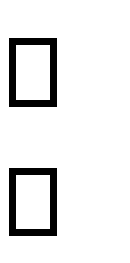 характеристику достижений и положительных качеств обучающегося;определение приоритетных задач и направлений личностного развития с учетом как достижений, так и психологических проблем развития ребенка;  систему психолого-педагогических рекомендаций, призванных обеспечить успешную реализацию задач начального общего образования.Другой формой оценки личностных результатов может быть оценка индивидуального про- гресса личностного развития обучающихся, которым необходима специальная поддержка. Эта задача может быть решена в процессе систематического наблюдения за ходом психиче- ского развития ребенка на основе представлений о нормативном содержании и возрастной периодизации развития — в форме возрастно-психологического консультирования. Такая оценка осуществляется по запросу родителей (законных представителей) обучающихся или педагогов (или администрации образовательной организации при согласии родителей (за- конных представителей) и проводится психологом, имеющим специальную профессиональ- ную подготовку в области возрастной психологии.Оценка метапредметных результатов представляет собой оценку достижения планируемых результатов освоения основной образовательной программы, описанных в разделах «Регу- лятивные универсальные учебные действия», «Коммуникативные универсальные учебные действия», «Познавательные универсальные учебные действия» программы формированияуниверсальных учебных действий у обучающихся на уровне начального общего образова- ния.Достижение метапредметных результатов обеспечивается за счет основных компонентов образовательной деятельности — учебных предметов.Основным объектом оценки метапредметных результатов служит сформированность у обучающегося регулятивных, коммуникативных и познавательных универсальных дей- ствий, т. е. таких умственных действий обучающихся, которые направлены на анализ и управление своей познавательной деятельностью. К ним относятся:  способность обучающегося принимать и сохранять учебную цель и задачи; самостоя- тельно преобразовывать практическую задачу в познавательную; умение планировать соб- ственную деятельность в соответствии с поставленной задачей и условиями ее реализации и искать средства ее осуществления; умение контролировать и оценивать свои действия, вно- сить коррективы в их выполнение на основе оценки и учета характера ошибок, проявлять инициативу и самостоятельность в обучении;  умение осуществлять информационный поиск, сбор и выделение существенной ин- формации из различных информационных источников;  умение использовать знаково-символические средства для создания моделей изучае- мых объектов и процессов, схем решения учебно-познавательных и практических задач;  способность к осуществлению логических операций сравнения, анализа, обобщения, классификации по родовидовым признакам, к установлению аналогий, отнесения к извест- ным понятиям;  умение сотрудничать с педагогом и сверстниками при решении учебных проблем, принимать на себя ответственность за результаты своих действий.Основное содержание оценки метапредметных результатов на уровне начального общего образования строится вокруг умения учиться, т. е. той совокупности способов действий, ко- торая, собственно, и обеспечивает способность обучающихся к самостоятельному усвоению новых знаний и умений, включая организацию этой деятельности.Уровень сформированности универсальных учебных действий, представляющих содержа- ние и объект оценки метапредметных результатов, может быть качественно оценен и изме- рен в следующих основных формах.Во-первых, достижение метапредметных результатов может выступать как результат вы- полнения специально сконструированных диагностических задач, направленных на оценку уровня сформированности конкретного вида универсальных учебных действий.Во-вторых, достижение метапредметных результатов может рассматриваться как инстру- ментальная основа (или как средство решения) и как условие успешности выполнения учеб- ных и учебно-практических задач средствами учебных предметов.Этот подход широко использован для итоговой оценки планируемых результатов по от- дельным предметам. В зависимости от успешности выполнения проверочных заданий по математике, русскому языку, родному языку, чтению, окружающему миру, технологии и другим предметам и с учетом характера ошибок, допущенных ребенком, можно сделать вы- вод о сформированности ряда познавательных и регулятивных действий обучающихся. Проверочные задания, требующие совместной работы обучающихся на общий результат, позволяют оценить сформированность коммуникативных учебных действий.Наконец, достижение метапредметных результатов может проявиться в успешности вы- полнения комплексных заданий на межпредметной основе. В частности, широкие возмож- ности для оценки сформированности метапредметных результатов открывает использование проверочных заданий, успешное выполнение которых требует освоения навыков работы с информацией.Преимуществом двух последних способов оценки является то, что предметом измерения становится уровень присвоения обучающимся универсального учебного действия, обнару- живающий себя в том, что действие занимает в структуре учебной деятельности обучающе- гося место операции, выступая средством, а не целью активности ребенка.Таким образом, оценка метапредметных результатов может проводиться в ходе различ- ных процедур. Например, в итоговых проверочных работах по предметам или в комплекс- ных работах на межпредметной основе целесообразно осуществлять оценку (прямую или опосредованную) сформированности большинства познавательных учебных действий и навыков работы с информацией, а также опосредованную оценку сформированности ряда коммуникативных и регулятивных действий.В ходе текущей, тематической, промежуточной оценки может быть оценено достижение таких коммуникативных и регулятивных действий, которые трудно или нецелесообразно проверить в ходе стандартизированной итоговой проверочной работы. Например, именно в ходе текущей оценки целесообразно отслеживать уровень сформированности такого уме- ния, как взаимодействие с партнером: ориентация на партнера, умение слушать и слышать собеседника; стремление учитывать и координировать различные мнения и позиции в от- ношении объекта, действия, события и др.Оценка уровня сформированности ряда универсальных учебных действий, овладение которыми имеет определяющее значение для оценки эффективности всей системы началь- ного образования (например, обеспечиваемые системой начального образования уровень включенности детей в учебную деятельность, уровень их учебной самостоятельности, уро- вень сотрудничества и ряд других), проводится в форме неперсонифицированных процедур.Оценка предметных результатов представляет собой оценку достижения обучающимся планируемых результатов по отдельным предметам.Достижение этих результатов обеспечивается за счет основных компонентов образова- тельной деятельности — учебных предметов, представленных в обязательной части учебно- го плана.В соответствии с пониманием сущности образовательных результатов, заложенным в ФГОС НОО, предметные результаты содержат в себе, во-первых, систему основополагаю- щих элементов научного знания, которая выражается через учебный материал различных курсов (далее — систему предметных знаний), и, во-вторых, систему формируемых дей- ствий с учебным материалом (далее — систему предметных действий), которые направлены на применение знаний, их преобразование и получение нового знания.Система предметных знаний — важнейшая составляющая предметных результатов. В ней можно выделить опорные знания (знания, усвоение которых принципиально необходи- мо для текущего и последующего успешного обучения) и знания, дополняющие, расширя- ющие или углубляющие опорную систему знаний, а также служащие пропедевтикой для по- следующего изучения курсов.К опорным знаниям относятся прежде всего основополагающие элементы научного знания (как общенаучные, так и относящиеся к отдельным отраслям знания и культуры), лежащие в основе современной научной картины мира: ключевые теории, идеи, понятия, факты, мето- ды. На уровне начального общего образования к опорной системе знаний отнесен понятий- ный аппарат учебных предметов, освоение которого позволяет учителю и обучающимся эффективно продвигаться в изучении предмета.Опорная система знаний определяется с учетом их значимости для решения основных задач образования на данном уровне образования, опорного характера изучаемого материала для последующего обучения, а также с учетом принципа реалистичности, потенциальной воз- можности их достижения большинством обучающихся. Иными словами, в эту группу вклю- чается система таких знаний, умений, учебных действий, которые, во-первых, принципи- ально необходимы для успешного обучения и, во-вторых, при наличии специальной целена- правленной работы учителя в принципе могут быть достигнуты подавляющим большин- ством детей.При получении начального общего образования особое значение для продолжения образо- вания имеет усвоение учащимися опорной системы знаний по русскому языку, родному языку и математике.При оценке предметных результатов основную ценность представляет не само по себе осво- ение системы опорных знаний и способность воспроизводить их в стандартных учебных си-туациях, а способность использовать эти знания при решении учебно-познавательных и учебно-практических задач. Иными словами, объектом оценки предметных результатов яв- ляются действия, выполняемые обучающимися, с предметным содержанием.Действия с предметным содержанием — вторая важная составляющая предметных резуль- татов. В основе многих предметных действий лежат те же универсальные учебные действия, прежде всего познавательные: использование знаково-символических средств; моделирова- ние; сравнение, группировка и классификация объектов; действия анализа, синтеза и обоб- щения; установление связей (в том числе причинно-следственных) и аналогий; поиск, пре- образование, представление и интерпретация информации, рассуждения и т. д. Однако на разных предметах эти действия преломляются через специфику предмета, например, вы- полняются с разными объектами — с числами и математическими выражениями; со звуками и буквами, словами, словосочетаниями и предложениями; с высказываниями и текстами; с объектами живой и неживой природы; с музыкальными и художественными произведения- ми и т. п. Поэтому при всей общности подходов и алгоритмов выполнения действий сам со- став формируемых и отрабатываемых действий носит специфическую «предметную» окрас- ку.Совокупность же всех учебных предметов обеспечивает возможность формирования всех универсальных учебных действий при условии, что образовательная деятельность ориентирована на достижение планируемых результатов.К предметным действиям следует отнести также действия, которые присущи главным образом только конкретному предмету и овладение которыми необходимо для полно- ценного личностного развития или дальнейшего изучения предмета (в частности, спо- собы двигательной деятельности, осваиваемые в курсе физической культуры, или спо- собы обработки материалов, приемы лепки, рисования, способы музыкальной исполни- тельской деятельности и др.).Формирование одних и тех же действий на материале разных предметов способствует сначала правильному их выполнению в рамках заданного предметом диапазона (круга) задач, а затем и осознанному и произвольному их выполнению, переносу на новые клас- сы объектов. Это проявляется в способности обучающихся решать разнообразные по содержанию и сложности классы учебно-познавательных и учебно-практических задач. Поэтому объектом оценки предметных результатов служит в полном соответствии с требованиями ФГОС НОО способность обучающихся решать учебно-познавательные и учебно-практические задачи с использованием средств, релевантных содержанию учеб- ных предметов, в том числе на основе метапредметных действий.Оценка достижения этих предметных результатов ведется как в ходе текущего и про- межуточного оценивания, так и в ходе выполнения итоговых проверочных работ. При этом итоговая оценка ограничивается контролем успешности освоения действий, вы- полняемых обучающимися, с предметным содержанием, отражающим опорную систему знаний данного учебного курса.Оценка результатов деятельности МБОУ «СОШ с.Майское» начального общего образования проводится на основе результатов итоговой оценки достижения планируе- мых результатов освоения основной образовательной программы начального общего об- разования с учетом:        результатов мониторинговых исследований разного уровня (федерального, реги- онального, муниципального);        условий реализации основной образовательной программы начального общего образования;        особенностей контингента обучающихся.Предметом оценки в ходе данных процедур является также текущая оценочная деятель- ность МБОУ «СОШ с.Майское» и педагогов, и в частности отслеживание дина-мики образовательных достижений выпускников начальной школы МБОУ «СОШ с.Майское».СОДЕРЖАТЕЛЬНЫЙ РАЗДЕЛСодержательный раздел программы начального общего образования включает следую- щие программы, ориентированные на достижение предметных, метапредметных и лич- ностных результатов:рабочие программы учебных предметов, учебных курсов (в том числе внеурочной деятельности), учебных модулей;программу формирования универсальных учебных действий у обучаю- щихся; рабочую программу воспитания.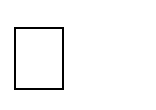 РАБОЧИЕ ПРОГРАММЫ УЧЕБНЫХ ПРЕДМЕТОВ, УЧЕБНЫХ КУРСОВ (В ТОМ ЧИСЛЕ ВНЕУРОЧНОЙ ДЕЯТЕЛЬНОСТИ), УЧЕБНЫХ МОДУЛЕЙРабочие программы учебных предметов, учебных курсов (в том числе внеурочной дея- тельности), учебных модулей обеспечивают достижение планируемых результатов осво- ения программы начального общего образования и разрабатываются на основе требова- ний ФГОС к результатам освоения программы начального общего образования.Рабочие программы учебных предметов, учебных курсов (в том числе внеурочной дея- тельности), учебных модулей должны включают:содержание учебного предмета, учебного курса (в том числе внеурочной дея- тельности), учебного модуля;планируемые результаты освоения учебного предмета, учебного курса (в том числе внеурочной деятельности), учебного модуля;тематическое планирование с указанием количества академических часов, отво- димых на освоение каждой темы учебного предмета, учебного курса (в том числе вне- урочной деятельности), учебного модуля и возможность использования по этой теме электронных (цифровых) образовательных ресурсов, являющихся учебно-методическими материалами (мультимедийные программы, электронные учебники и задачники, элек- тронные библиотеки, виртуальные лаборатории, игровые программы, коллекции цифро- вых образовательных ресурсов), используемыми для обучения и воспитания различных групп пользователей, представленными в электронном (цифровом) виде и реализующими дидактические возможности ИКТ, содержание которых соответствует законодательству об образовании.Рабочие программы учебных курсов внеурочной деятельности также содержат указание на форму проведения занятий.Рабочие программы учебных предметов, учебных курсов (в том числе внеурочной дея- тельности), учебных модулей сформированы с учетом рабочей программы воспитания.РУССКИЙ ЯЗЫКПрограмма по учебному предмету «Русский язык» (предметная область «Русский язык и ли- тературное чтение») включает пояснительную записку, содержание обучения, планируемые результаты освоения программы учебного предмета, тематическое планирование.Пояснительная записка отражает общие цели и задачи изучения предмета, характеристику психологических предпосылок к его изучению младшими школьниками; место в структуре учебного плана, а также подходы к отбору содержания, к определению планируемых результа- тов и к структуре тематического планирования.Содержание обучения раскрывает содержательные линии,которые предлагаются для обязательного изучения в каждом классе начальной школы. Содер- жание обучения в каждом классе завершается перечнем универсальных учебных действий — познавательных, коммуникативных и регулятивных, которые возможно формировать средства- ми учебного предмета «Русский язык» с учѐтом возрастных особенностей младших школьниковПланируемые результаты включают личностные, метапредметные результаты за период обучения, а также предметные достижения младшего школьника за каждый год обучения в начальной школе.В тематическом планировании описывается программное содержание по всем разделам, вы- деленным в содержании обучения каждого класса, раскрывается характеристика деятельности,методы и формы организации обучения, которые целесообразно использовать при изучении того или иного раздела. Также в тематическом планировании представлены способы организа- ции дифференцированного обучения.ПОЯСНИТЕЛЬНАЯ ЗАПИСКАРабочая программа учебного предмета «Русский язык» на уровне начального общего обра- зования составлена на основе Требований к результатам освоения программы начального об- щего образования Федерального государственного образовательного стандарта начального общего образования (далее — ФГОС НОО), а также ориентирована на целевые приоритеты, сформулированные в Примерной программе воспитания.Русский язык является основой всего процесса обучения в начальной школе, успехи в его изучении во многом определяют результаты обучающихся по другим предметам. Русский язык как средство познания действительности обеспечивает развитие интеллектуальных и творче- ских способностей младших школьников, формирует умения извлекать и анализировать ин-формацию из различных текстов, навыки самостоятельной учебной деятельности.Предмет «Русский язык» обладает значительным потенциалом в развитии функциональной грамотности младших школьников, особенно таких еѐ компонентов, как языковая, коммуника- тивная, читательская, общекультурная и социальная грамотность. Первичное знакомство с си- стемой русского языка, богатством его выразительных возможностей, развитие умения пра- вильно и эффективно использовать русский язык в различных сферах и ситуациях общения способствуют успешной социализации младшего школьника. Русский язык, выполняя свои ба- зовые функции общения и выражения мысли, обеспечивает межличностное и социальное вза- имодействие, участвует в формировании самосознания и мировоззрения личности, является важнейшим средством хранения и передачи информации, культурных традиций, истории рус- ского народа и других народов России. Свободное владение языком, умение выбирать нужные языковые средства во многом определяют возможность адекватного самовыражения взглядов, мыслей, чувств, проявления себя в различных жизненно важных для человека областях.Изучение русского языка обладает огромным потенциалом присвоения традиционных соци- окультурных и духовно-нравственных ценностей, принятых в обществе правил и норм поведе- ния, в том числе речевого, что способствует формированию внутренней позиции личности.Личностные достижения младшего школьника непосредственно связаны с осознанием языка как явления национальной культуры, пониманием связи языка и мировоззрения народа. Зна-чимыми личностными результатами являются развитие устойчивого познавательного интереса к изучению русского языка, формирование ответственности за сохранение чистоты русского языка. Достижение этих личностных результатов — длительный процесс, разворачивающийся на протяжении изучения содержания предмета.В начальной школе изучение русского языка имеет особое значение в развитии младшего школьника. Приобретѐнные им знания, опыт выполнения предметных и универсальных дей- ствий на материале русского языка станут фундаментом обучения в основном звене школы, а также будут востребованы в жизни.Изучение русского языка в начальной школе направлено на достижение следующих целей:приобретение младшими школьниками первоначальных представлений о многообразии языков и культур на территории Российской Федерации, о языке как одной из главных духов- но-нравственных ценностей народа; понимание роли языка как основного средства общения; осознание значения русского языка как государственного языка Российской Федерации; пони- мание роли русского языка как языка межнационального общения; осознание правильной уст- ной и письменной речи как показателя общей культуры человека;овладение основными видами речевой деятельности на основе первоначальных пред- ставлений о нормах современного русского литературного языка: аудированием, говорением, чтением, письмом;овладение первоначальными научными представлениями о системе русского языка: фо- нетике, графике, лексике, морфемике, морфологии и синтаксисе; об основных единицах языка, их признаках и особенностях употребления в речи; использование в речевой деятельностинорм современного русского литературного языка (орфоэпических, лексических, грамматиче- ских, орфографических, пунктуационных) и речевого этикета;развитие функциональной грамотности, готовности к успешному взаимодействию с из- меняющимся миром и дальнейшему успешному образованию.Примерная рабочая программа разработана с целью оказания методической помощи учите- лю начальных классов в создании рабочей программы по учебному предмету «Русский язык», ориентированной на современные тенденции в школьном образовании и активные методики обучения.Примерная рабочая программа позволит учителю:реализовать в процессе преподавания русского языка современные подходы к достиже- нию личностных, метапредметных и предметных результатов обучения, сформулированных в ФГОС НОО;определить и структурировать планируемые результаты обучения и содержание учебного предмета «Русский язык» по годам обучения в соответствии с ФГОС НОО, Примерной основ- ной образовательной программой начального общего образования, Примерной программой воспитания;разработать календарно-тематическое планирование с учѐтом особенностей конкретного класса, используя рекомендованное примерное распределение учебного времени на изучение определѐнного раздела/темы, а также предложенные основные виды учебной деятельности для освоения учебного материала разделов/тем курса.В программе определяются цели изучения учебного предмета «Русский язык» на уровне начального общего образования, планируемые результаты освоения младшими школьниками предмета «Русский язык»: личностные, метапредметные, предметные. Личностные и мета- предметные результаты представлены с учѐтом методических традиций и особенностей препо- давания русского языка в начальной школе. Предметные планируемые результаты освоения программы даны для каждого года изучения предмета «Русский язык».Программа устанавливает распределение учебного материала по классам, даѐт примерный объѐм учебных часов для изучения разделов и тем курса, а также рекомендуемую последова- тельность изучения тем, основанную на логике развития предметного содержания и учѐте пси- хологических и возрастных особенностей младших школьников.Примерная рабочая программа не ограничивает творческую инициативу учителя и предо- ставляет возможности для реализации различных методических подходов к преподаванию учебного предмета «Русский язык» при условии сохранения обязательной части содержания курса.Содержание рабочей программы составлено таким образом, что достижение младшими школьниками как личностных, так и метапредметных результатов обеспечивает преемствен-ность и перспективность в освоении областей знаний, которые отражают ведущие идеи учеб- ных предметов основной школы и подчѐркивают пропедевтическое значение этапа начального образования, формирование готовности младшего школьника к дальнейшему обучению.Центральной идеей конструирования содержания и планируемых результатов обучения яв- ляется признание равной значимости работы по изучению системы языка и работы по совер- шенствованию речи младших школьников. Языковой материал призван сформировать перво- начальные представления о структуре русского языка, способствовать усвоению норм русско- го литературного языка, орфографических и пунктуационных правил. Развитие устной и пись- менной речи младших школьников направлено на решение практической задачи развития всех видов речевой деятельности, отработку навыков использования усвоенных норм русского ли- тературного языка, речевых норм и правил речевого этикета в процессе устного и письменного общения. Ряд задач по совершенствованию речевой деятельности решаются совместно с учеб- ным предметом «Литературное чтение».Общее число часов, отведѐнных на изучение «Русского языка», — 675 (5 часов в неделю в каждом классе): в 1 классе — 165 ч, во 2—4 классах — по 170 ч.СОДЕРЖАНИЕ ОБУЧЕНИЯКЛАССОбучение грамотеРазвитие речиСоставление небольших рассказов повествовательного характера по серии сюжетных карти- нок, материалам собственных игр, занятий, наблюдений.Понимание текста при его прослушивании и при самостоятельном чтении вслух.Слово и предложениеРазличение слова и предложения. Работа с предложением: выделение слов, изменение их порядка.Восприятие слова как объекта изучения, материала для анализа. Наблюдение над значением слова.ФонетикаЗвуки речи. Единство звукового состава слова и его значения.Установление последовательности звуков в слове и количества звуков. Сопоставление слов, различающихся одним или несколькими звуками. Звуковой анализ слова, работа со звуковыми моделями: построение модели звукового состава слова, подбор слов, соответствующих задан- ной модели.Различение гласных и согласных звуков, гласных ударных и безударных, согласных твѐрдых и мягких, звонких и глухих.Определение места ударения.Слог как минимальная произносительная единица. Количество слогов в слове. Ударный слог.ГрафикаРазличение звука и буквы: буква как знак звука. Слоговой принцип русской графики. Буквы гласных как показатель твѐрдости — мягкости согласных звуков. Функции букв е, ѐ, ю, я. Мяг- кий знак как показатель мягкости предшествующего согласного звука в конце слова.Последовательность букв в русском алфавите.ЧтениеСлоговое чтение (ориентация на букву, обозначающую гласный звук). Плавное слоговое чтение и чтение целыми словами со скоростью, соответствующей индивидуальному темпу. Чтение с интонациями и паузами в соответствии со знаками препинания. Осознанное чтение слов, словосочетаний, предложений. Выразительное чтение на материале небольших прозаи- ческих текстов и стихотворений.Орфоэпическое чтение (при переходе к чтению целыми словами). Орфографическое чте- ние (проговаривание) как средство самоконтроля при письме под диктовку и при списыва- нии.ПисьмоОриентация на пространстве листа в тетради и на пространстве классной доски. Гигиениче- ские требования, которые необходимо соблюдать во время письма.Начертание письменных прописных и строчных букв. Письмо разборчивым, аккуратным по- черком. Письмо под диктовку слов и предложений, написание которых не расходится с их произношением. Приѐмы и последовательность правильного списывания текста.Функция небуквенных графических средств: пробела между словами, знака переноса.Орфография и пунктуацияПравила правописания и их применение: раздельное написание слов; обозначение гласных после шипящих в сочетаниях жи, ши (в положении под ударением), ча, ща, чу, щу; прописная буква в начале предложения, в именах собственных (имена людей, клички животных); перенос слов по слогам без стечения согласных; знаки препинания в конце предложения.Систематический курс Общие сведения о языкеЯзык как основное средство человеческого общения. Цели и ситуации общения.ФонетикаЗвуки речи. Гласные и согласные звуки, их различение. Ударение в слове. Гласные ударные и безударные. Твѐрдые и мягкие согласные звуки, их различение. Звонкие и глухие согласные звуки, их различение. Согласный звук [й’] и гласный звук [и]. Шипящие [ж], [ш], [ч’], [щ’].Слог. Количество слогов в слове. Ударный слог. Деление слов на слоги (простые случаи, без стечения согласных).ГрафикаЗвук и буква. Различение звуков и букв. Обозначение на письме твѐрдости согласных звуков буквами а, о, у, ы, э; слова с буквой э. Обозначение на письме мягкости согласных звуков бук- вами е, ѐ, ю, я, и. Функции букв е, ѐ, ю, я. Мягкий знак как показатель мягкости предшеству- ющего согласного звука в конце слова.Установление соотношения звукового и буквенного состава слова в словах типа стол, конь.Небуквенные графические средства: пробел между словами, знак переноса.Русский алфавит: правильное название букв, их последовательность. Использование алфави- та для упорядочения списка слов.ОрфоэпияПроизношение звуков и сочетаний звуков, ударение в словах в соответствии с нормами со- временного русского литературного языка (на ограниченном перечне слов, отрабатываемом в учебнике).ЛексикаСлово как единица языка (ознакомление).Слово как название предмета, признака предмета, действия предмета (ознакомление). Выявление слов, значение которых требует уточнения.СинтаксисПредложение как единица языка (ознакомление).Слово, предложение (наблюдение над сходством и различием). Установление связи слов в предложении при помощи смысловых вопросов.Восстановление деформированных предложений. Составление предложений из набора форм слов.Орфография и пунктуацияПравила правописания и их применение:раздельное написание слов в предложении;прописная буква в начале предложения и в именах собственных: в именах и фамилиях людей, кличках животных;перенос слов (без учѐта морфемного членения слова);гласные после шипящих в сочетаниях жи, ши (в положении под ударением), ча, ща, чу, щу;сочетания чк, чн;слова с непроверяемыми гласными и согласными (перечень слов в орфографическом сло- варе учебника);знаки препинания в конце предложения: точка, вопросительный и восклицательный зна- ки.Алгоритм списывания текста.Развитие речиРечь как основная форма общения между людьми. Текст как единица речи (ознакомление). Ситуация общения: цель общения, с кем и где происходит общение. Ситуации устного об- щения (чтение диалогов по ролям, просмотр видеоматериалов, прослушивание аудиозаписи).Нормы речевого этикета в ситуациях учебного и бытового общения (приветствие, прощание, извинение, благодарность, обращение с просьбой).Изучение содержания учебного предмета «Русский язык» в первом классе способствует освоению на пропедевтическом уровне ряда универсальных учебных действий.Познавательные универсальные учебные действия:Базовые логические действия:сравнивать звуки в соответствии с учебной задачей;сравнивать звуковой и буквенный состав слова в соответствии с учебной задачей;устанавливать основания для сравнения звуков, слов (на основе образца);характеризовать звуки по заданным признакам; приводить примеры гласных звуков; твѐрдых согласных, мягких согласных, звонких согласных, глухих согласных звуков; слов с заданным звуком.Базовые исследовательские действия:проводить изменения звуковой модели по предложенному учителем правилу, подбирать слова к модели;формулировать выводы о соответствии звукового и буквенного состава слова;использовать алфавит для самостоятельного упорядочивания списка слов.Работа с информацией:выбирать источник получения информации: уточнять написание слова по орфографиче- скому словарику учебника; место ударения в слове по перечню слов, отрабатываемых в учебнике;анализировать графическую информацию — модели звукового состава слова;самостоятельно создавать модели звукового состава слова.Коммуникативные универсальные учебные действия:Общение:воспринимать суждения, выражать эмоции в соответствии с целями и условиями обще- ния в знакомой среде;проявлять уважительное отношение к собеседнику, соблюдать в процессе общения нор- мы речевого этикета; соблюдать правила ведения диалога;воспринимать разные точки зрения;в процессе учебного диалога отвечать на вопросы по изученному материалу;строить устное речевое высказывание об обозначении звуков буквами; о звуковом и бук- венном составе слова.Регулятивные универсальные учебные действия:Самоорганизация:выстраивать последовательность учебных операций при проведении звукового анализа слова;выстраивать последовательность учебных операций при списывании;удерживать учебную задачу при проведении звукового анализа, при обозначении звуков буквами, при списывании текста, при письме под диктовку;Самоконтроль:находить указанную ошибку, допущенную при проведении звукового анализа, при пись- ме под диктовку или списывании слов, предложений;оценивать правильность написания букв, соединений букв, слов, предложений.Совместная деятельность:принимать цель совместной деятельности, коллективно строить план действий по еѐ до- стижению, распределять роли, договариваться, учитывать интересы и мнения участников совместной работы;ответственно выполнять свою часть работы.КЛАССОбщие сведения о языкеЯзык как основное средство человеческого общения и явление национальной культуры.Первоначальные представления о многообразии языкового пространства России и мира. Мето- ды познания языка: наблюдение, анализ.Фонетика и графикаСмыслоразличительная функция звуков; различение звуков и букв; различение ударных и безударных гласных звуков, твѐрдых и мягких согласных звуков, звонких и глухих согласных звуков; шипящие согласные звуки [ж], [ш], [ч’], [щ’]; обозначение на письме твѐрдости и мяг- кости согласных звуков, функции букв е, ѐ, ю, я; согласный звук [й’] и гласный звук [и] (по- вторение изученного в 1 классе).Парные и непарные по твѐрдости — мягкости согласные звуки. Парные и непарные по звонкости — глухости согласные звуки.Качественная характеристика звука: гласный — согласный; гласный ударный — безудар- ный; согласный твѐрдый — мягкий, парный — непарный; согласный звонкий — глухой, пар- ный — непарный.Функции ь: показатель мягкости предшествующего согласного в конце и в середине слова; разделительный. Использование на письме разделительных ъ и ь.Соотношение звукового и буквенного состава в словах с буквами е, ѐ, ю, я (в начале слова и после гласных).Деление слов на слоги (в том числе при стечении согласных). Использование знания алфавита при работе со словарями.Небуквенные графические средства: пробел между словами, знак переноса, абзац (красная строка), пунктуационные знаки (в пределах изученного).ОрфоэпияПроизношение звуков и сочетаний звуков, ударение в словах в соответствии с нормами со- временного русского литературного языка (на ограниченном перечне слов, отрабатываемом в учебнике). Использование отработанного перечня слов (орфоэпического словаря учебника) для решения практических задач.ЛексикаСлово как единство звучания и значения. Лексическое значение слова (общее представле- ние). Выявление слов, значение которых требует уточнения. Определение значения слова по тексту или уточнение значения с помощью толкового словаря.Однозначные и многозначные слова (простые случаи, наблюдение). Наблюдение за использованием в речи синонимов, антонимов.Состав слова (морфемика)Корень как обязательная часть слова. Однокоренные (родственные) слова. Признаки одно- коренных (родственных) слов. Различение однокоренных слов и синонимов, однокоренных слов и слов с омонимичными корнями. Выделение в словах корня (простые случаи).Окончание как изменяемая часть слова. Изменение формы слова с помощью окончания. Раз- личение изменяемых и неизменяемых слов.Суффикс как часть слова (наблюдение). Приставка как часть слова (наблюдение).МорфологияИмя существительное (ознакомление): общее значение, вопросы («кто?», «что?»), употреб- ление в речи.Глагол (ознакомление): общее значение, вопросы («что делать?», «что сделать?» и др.), упо- требление в речи.Имя прилагательное (ознакомление): общее значение, вопросы («какой?», «какая?», «ка- кое?», «какие?»), употребление в речи.Предлог. Отличие предлогов от приставок. Наиболее распространѐнные предлоги: в, на, из, без, над, до, у, о, об и др.СинтаксисПорядок слов в предложении; связь слов в предложении (повторение).Предложение как единица языка. Предложение и слово. Отличие предложения от слова.Наблюдение за выделением в устной речи одного из слов предложения (логическое ударение).Виды предложений по цели высказывания: повествовательные, вопросительные, побуди- тельные предложения.Виды предложений по эмоциональной окраске (по интонации): восклицательные и невос- клицательные предложения.Орфография и пунктуацияПрописная буква в начале предложения и в именах собственных (имена, фамилии, клички жи- вотных); знаки препинанияв конце предложения; перенос слов со строки на строку (без учѐта морфемного членения слова); гласные после шипящих в сочетаниях жи, ши (в положении под ударением), ча, ща, чу, щу; со- четания чк, чн (повторение правил правописания, изученных в 1 классе).Орфографическая зоркость как осознание места возможного возникновения орфографиче- ской ошибки. Понятие орфограммы. Различные способы решения орфографической задачи в зависимости от места орфограммы в слове. Использование орфографического словаря учебни- ка для определения (уточнения) написания слова. Контроль и самоконтроль при проверке соб- ственных и предложенных текстов.Правила правописания и их применение:разделительный мягкий знак;сочетания чт, щн, нч;проверяемые безударные гласные в корне слова;парные звонкие и глухие согласные в корне слова;непроверяемые гласные и согласные (перечень слов в орфографическом словаре учебни- ка);прописная буква в именах собственных: имена, фамилии, отчества людей, клички живот- ных, географические названия;раздельное написание предлогов с именами существительными.Развитие речиВыбор языковых средств в соответствии с целями и условиями устного общения для эффек- тивного решения коммуникативной задачи (для ответа на заданный вопрос, для выражения собственного мнения). Умение вести разговор (начать, поддержать, закончить разговор, при-влечь внимание и т. п.). Практическое овладение диалогической формой речи. Соблюдение норм речевого этикета и орфоэпических норм в ситуациях учебного и бытового общения.Умение договариваться и приходить к общему решению в совместной деятельности при про- ведении парной и групповой работы.Составление устного рассказа по репродукции картины. Составление устного рассказа по лич- ным наблюдениям и вопросам.Текст. Признаки текста: смысловое единство предложенийв тексте; последовательность предложений в тексте; выражение в тексте законченной мысли. Тема текста. Основная мысль. Заглавие текста. Подбор заголовков к предложенным текстам. Последовательность частей текста (абзацев). Корректирование текстов с нарушенным поряд- ком предложений и абзацев.Типы текстов: описание, повествование, рассуждение, их особенности (первичное ознаком- ление).Поздравление и поздравительная открытка.Понимание текста: развитие умения формулировать простые выводы на основе информации, содержащейся в тексте. Выразительное чтение текста вслух с соблюдением правильной инто- нации.Подробное изложение повествовательного текста объѐмом 30—45 слов с опорой на вопросы.Изучение содержания учебного предмета «Русский язык» во втором классе способствует освоению на пропедевтическом уровне ряда универсальных учебных действий.Познавательные универсальные учебные действия:Базовые логические действия:сравнивать однокоренные (родственные) слова и синонимы; однокоренные (родствен- ные) слова и слова с омонимичными корнями;сравнивать значение однокоренных (родственных) слов; сравнивать буквенную оболочку однокоренных (родственных) слов;устанавливать основания для сравнения слов: на какой вопрос отвечают, что обозначают;характеризовать звуки по заданным параметрам;определять признак, по которому проведена классификация звуков, букв, слов, предло- жений;находить закономерности на основе наблюдения за языковыми единицами.ориентироваться в изученных понятиях (корень, окончание, текст); соотносить понятие с его краткой характеристикой.Базовые исследовательские действия:проводить по предложенному плану наблюдение за языковыми единицами (слово, пред- ложение, текст);формулировать выводы и предлагать доказательства того, что слова являются / не явля- ются однокоренными (родственными).Работа с информацией:выбирать источник получения информации: нужный словарь учебника для получения информации;устанавливать с помощью словаря значения многозначных слов;согласно заданному алгоритму находить в предложенном источнике информацию, пред- ставленную в явном виде;анализировать текстовую, графическую и звуковую информацию в соответствии с учеб- ной задачей; «читать» информацию, представленную в схеме, таблице;с помощью учителя на уроках русского языка создавать схемы, таблицы для представле- ния информации.Коммуникативные универсальные учебные действия:Общение:воспринимать и формулировать суждения о языковых единицах;проявлять уважительное отношение к собеседнику, соблюдать правила ведения диалога;признавать возможность существования разных точек зрения в процессе анализа резуль- татов наблюдения за языковыми единицами;корректно и аргументированно высказывать своѐ мнение о результатах наблюдения за языковыми единицами;строить устное диалогическое выказывание;строить устное монологическое высказывание на определѐнную тему, на основе наблю- дения с соблюдением орфоэпических норм, правильной интонации;устно и письменно формулировать простые выводы на основе прочитанного или услы- шанного текста.Регулятивные универсальные учебные действия:Самоорганизация:планировать с помощью учителя действия по решению орфографической задачи; выстра- ивать последовательностьвыбранных действий.Самоконтроль:устанавливать с помощью учителя причины успеха/неудач при выполнении заданий по русскому языку;корректировать с помощью учителя свои учебные действия для преодоления ошибок при выделении в слове корня и окончания, при списывании текстов и записи под диктовку.Совместная деятельность:строить действия по достижению цели совместной деятельности при выполнении парных и групповых заданий на уроках русского языка: распределять роли, договариваться, кор- ректно делать замечания и высказывать пожелания участникам совместной работы, спо- койно принимать замечания в свой адрес, мирно решать конфликты (в том числе с не- большой помощью учителя);совместно обсуждать процесс и результат работы;ответственно выполнять свою часть работы;оценивать свой вклад в общий результат.КЛАСССведения о русском языкеРусский язык как государственный язык Российской Федерации. Методы познания языка: наблюдение, анализ, лингвистический эксперимент.Фонетика и графикаЗвуки русского языка: гласный/согласный, гласный ударный/безударный, согласный твѐр- дый/мягкий, парный/непарный, согласный глухой/звонкий, парный/непарный; функции разде- лительных мягкого и твѐрдого знаков, условия использования на письме разделительных мяг- кого и твѐрдого знаков (повторение изученного).Соотношение звукового и буквенного состава в словах с разделительными ь и ъ, в словах с непроизносимыми согласными.Использование алфавита при работе со словарями, справочниками, каталогами.ОрфоэпияНормы произношения звуков и сочетаний звуков; ударение в словах в соответствии с нор- мами современного русского литературного языка (на ограниченном перечне слов, отрабаты- ваемом в учебнике).Использование орфоэпического словаря для решения практических задач.ЛексикаПовторение: лексическое значение слова.Прямое и переносное значение слова (ознакомление). Устаревшие слова (ознакомление).Состав слова (морфемика)Корень как обязательная часть слова; однокоренные (родственные) слова; признаки одноко- ренных (родственных) слов; различение однокоренных слов и синонимов, однокоренных слов и слов с омонимичными корнями; выделение в словах корня (простые случаи); окончание как изменяемая часть слова (повторение изученного).Однокоренные слова и формы одного и того же слова. Корень, приставка, суффикс — зна- чимые части слова. Нулевое окончание (ознакомление).МорфологияЧасти речи.Имя существительное: общее значение, вопросы, употребление в речи. Имена существи- тельные единственного и множественного числа. Имена существительные мужского, женского и среднего рода. Падеж имѐн существительных. Определение падежа, в котором употреблено имя существительное. Изменение имѐн существительных по падежам и числам (склонение).Имена существительные 1, 2, 3-го склонения. Имена существительные одушевлѐнные и неодушевлѐнные.Имя прилагательное: общее значение, вопросы, употребление в речи. Зависимость формы имени прилагательного от формы имени существительного. Изменение имѐн прилагательных по родам, числам и падежам (кроме имѐн прилагательных на -ий, -ов, -ин). Склонение имѐн прилагательных.Местоимение (общее представление). Личные местоимения, их употребление в речи. Ис- пользование личных местоимений для устранения неоправданных повторов в тексте.Глагол: общее значение, вопросы, употребление в речи. Неопределѐнная форма глагола Настоящее, будущее, прошедшее время глаголов. Изменение глаголов по временам, числам. Род глаголов в прошедшем времени.Частица не, еѐ значение.СинтаксисПредложение. Установление при помощи смысловых (синтаксических) вопросов связи меж- ду словами в предложении. Главные члены предложения — подлежащее и сказуемое. Второ- степенные члены предложения (без деления на виды). Предложения распространѐнные и не- распространѐнные.Наблюдение за однородными членами предложения с союзами и, а, но и без союзов.Орфография и пунктуацияОрфографическая зоркость как осознание места возможного возникновения орфографиче- ской ошибки, различные способы решения орфографической задачи в зависимости от места орфограммы в слове; контроль и самоконтроль при проверке собственных и предложенных текстов (повторение и применение на новом орфографическом материале).Использование орфографического словаря для определения (уточнения) написания слова. Правила правописания и их применение:разделительный твѐрдый знак;непроизносимые согласные в корне слова;мягкий знак после шипящих на конце имѐн существительных;безударные гласные в падежных окончаниях имѐн существительных (на уровне наблю- дения);безударные гласные в падежных окончаниях имѐн прилагательных (на уровне наблюде- ния);раздельное написание предлогов с личными местоимениями;непроверяемые гласные и согласные (перечень слов в орфографическом словаре учебни- ка);раздельное написание частицы не с глаголами.Развитие речиНормы речевого этикета: устное и письменное приглашение, просьба, извинение, благодар- ность, отказ и др. Соблюдение норм речевого этикета и орфоэпических норм в ситуациях учебного и бытового общения. Речевые средства, помогающие: формулировать и аргументи- ровать собственное мнение в диалоге и дискуссии; договариваться и приходить к общему ре- шению в совместной деятельности; контролировать (устно координировать) действия при проведении парной и групповой работы.Особенности речевого этикета в условиях общения с людьми, плохо владеющими русским языком.Повторение и продолжение работы с текстом, начатой во2 классе: признаки текста, тема текста, основная мысль текста, заголовок, корректирование текстов с нарушенным порядком предложений и абзацев.План текста. Составление плана текста, написание текста по заданному плану. Связь пред- ложений в тексте с помощью личных местоимений, синонимов, союзов и, а, но. Ключевые слова в тексте.Определение типов текстов (повествование, описание, рассуждение) и создание собственных текстов заданного типа.Жанр письма, объявления.Изложение текста по коллективно или самостоятельно составленному плану. Изучающее, ознакомительное чтение.Изучение содержания учебного предмета «Русский язык» в третьем классе способствует освоению ряда универсальных учебных действий.Познавательные универсальные учебные действия:Базовые логические действия:сравнивать грамматические признаки разных частей речи;сравнивать тему и основную мысль текста;сравнивать типы текстов (повествование, описание, рассуждение); сравнивать прямое и переносное значение слова;группировать слова на основании того, какой частью речи они являются;объединять имена существительные в группы по определѐнному признаку (например, род или число);определять существенный признак для классификации звуков, предложений;устанавливать при помощи смысловых (синтаксических) вопросов связи между словами в предложении;ориентироваться в изученных понятиях (подлежащее, сказуемое, второстепенные члены предложения, часть речи, склонение) и соотносить понятие с его краткой характеристикой.Базовые исследовательские действия:определять разрыв между реальным и желательным качеством текста на основе предло- женных учителем критериев;с помощью учителя формулировать цель, планировать изменения текста;высказывать предположение в процессе наблюдения за языковым материалом;проводить по предложенному плану несложное лингвистическое мини-исследование, выполнять по предложенному плану проектное задание;формулировать выводы об особенностях каждого из трѐх типов текстов, подкреплять их доказательствами на основе результатов проведенного наблюдения;выбирать наиболее подходящий для данной ситуации тип текста (на основе предложен- ных критериев).Работа с информацией:выбирать источник получения информации при выполнении мини-исследования;анализировать текстовую, графическую, звуковую информацию в соответствии с учебной задачей;самостоятельно создавать схемы, таблицы для представления информации как результата наблюдения за языковыми единицами.Коммуникативные универсальные учебные действия:Общение:строить речевое высказывание в соответствии с поставленной задачей;создавать устные и письменные тексты (описание, рассуждение, повествование);готовить небольшие выступления о результатах групповой работы, наблюдения, выпол- ненного мини-исследования, проектного задания;создавать небольшие устные и письменные тексты, содержащие приглашение, просьбу, извинение, благодарность, отказ, с использованием норм речевого этикета.Регулятивные универсальные учебные действия:Самоорганизация:планировать действия по решению орфографической задачи; выстраивать последова- тельность выбранных действий.Самоконтроль:устанавливать причины успеха/неудач при выполнении заданий по русскому языку;корректировать с помощью учителя свои учебные действия для преодоления ошибок при выделении в слове корня и окончания, при определении части речи, члена предложения при списывании текстов и записи под диктовку.Совместная деятельность:формулировать краткосрочные и долгосрочные цели (индивидуальные с учѐтом участия в коллективных задачах) при выполнении коллективного мини-исследования или про- ектного задания на основе предложенного формата планирования, распределения проме- жуточных шагов и сроков;выполнять совместные (в группах) проектные задания с опорой на предложенные образ- цы;при выполнении совместной деятельности справедливо распределять работу, договари- ваться, обсуждать процесс и результат совместной работы;проявлять готовность выполнять разные роли: руководителя (лидера), подчиненного, проявлять самостоятельность, организованность, инициативность для достижения обще- го успеха деятельности.4 КЛАСССведения о русском языкеРусский язык как язык межнационального общения. Различные методы познания языка: наблюдение, анализ, лингвистический эксперимент, мини-исследование, проект.Фонетика и графикаХарактеристика, сравнение, классификация звуков вне слова и в слове по заданным пара- метрам.Звуко-буквенный разбор слова.ОрфоэпияПравильная интонация в процессе говорения и чтения. Нормы произношения звуков и соче- таний звуков; ударение в словах в соответствии с нормами современного русского литератур- ного языка (на ограниченном перечне слов, отрабатываемом в учебнике).Использование орфоэпических словарей русского языка при определении правильного про- изношения слов.ЛексикаПовторение и продолжение работы: наблюдение за использованием в речи синонимов, анто- нимов, устаревших слов (простые случаи).Наблюдение за использованием в речи фразеологизмов (простые случаи).Состав слова (морфемика)Состав изменяемых слов, выделение в словах с однозначно выделяемыми морфемами окон- чания, корня, приставки, суффикса (повторение изученного).Основа слова.Состав неизменяемых слов (ознакомление).Значение наиболее употребляемых суффиксов изученных частей речи (ознакомление).МорфологияЧасти речи самостоятельные и служебные.Имя существительное. Склонение имѐн существительных (кроме существительных на -мя, - ий, -ие, -ия; на -ья типагостья, на -ье типа ожерелье во множественном числе); собственных имѐн существительных на -ов, -ин, -ий; имена существительные 1, 2, 3-го склонения (повторение изученного). Не- склоняемые имена существительные (ознакомление).Имя прилагательное. Зависимость формы имени прилагательного от формы имени суще- ствительного (повторение). Склонение имѐн прилагательных во множественном числе.Местоимение. Личные местоимения (повторение). Личные местоимения 1-го и 3-го лица единственного и множественного числа; склонение личных местоимений.Глагол. Изменение глаголов по лицам и числам в настоящем и будущем времени (спряже- ние). І и ІІ спряжение глаголов. Способы определения I и II спряжения глаголов.Наречие (общее представление). Значение, вопросы, употребление в речи. Предлог. Отличие предлогов от приставок (повторение).Союз; союзы и, а, но в простых и сложных предложениях. Частица не, еѐ значение (повторение).СинтаксисСлово, сочетание слов (словосочетание) и предложение, осознание их сходства и различий; виды предложений по цели высказывания (повествовательные, вопросительные и побудитель- ные); виды предложений по эмоциональной окраске (восклицательные и невосклицательные); связь между словами в словосочетании и предложении (при помощи смысловых вопросов); распространѐнные и нераспространѐнные предложения (повторение изученного).Предложения с однородными членами: без союзов, с союзами а, но, с одиночным союзом и.Интонация перечисления в предложениях с однородными членами.Простое и сложное предложение (ознакомление). Сложные предложения: сложносочинѐн- ные с союзами и, а, но; бессоюзные сложные предложения (без называния терминов).Орфография и пунктуацияПовторение правил правописания, изученных в 1, 2, 3 классах.Орфографическая зоркость как осознание места возможного возникновения орфографиче- ской ошибки; различные способы решения орфографической задачи в зависимости от места орфограммы в слове; контроль при проверке собственных и предложенных текстов (повторе- ние и применение на новом орфографическом материале).Использование орфографического словаря для определения (уточнения) написания слова. Правила правописания и их применение:безударные падежные окончания имѐн существительных (кроме существительных на - мя, -ий, -ие, -ия, а также кроме собственных имѐн существительных на -ов, -ин, -ий);безударные падежные окончания имѐн прилагательных;мягкий знак после шипящих на конце глаголов в форме 2-го лица единственного числа;наличие или отсутствие мягкого знака в глаголах на-ться и -тся;безударные личные окончания глаголов;знаки препинания в предложениях с однородными членами, соединѐнными союзами и, а, но и без союзов.Знаки препинания в сложном предложении, состоящем из двух простых (наблюдение). Знаки препинания в предложении с прямой речью после слов автора (наблюдение).Развитие речиПовторение и продолжение работы, начатой в предыдущих классах: ситуации устного и письменного общения (письмо, поздравительная открытка, объявление и др.); диалог; монолог; отражение темы текста или основной мысли в заголовке.Корректирование текстов (заданных и собственных) с учѐтом точности, правильности, бо- гатства и выразительности письменной речи.Изложение (подробный устный и письменный пересказ текста; выборочный устный пересказ текста).Сочинение как вид письменной работы.Изучающее, ознакомительное чтение. Поиск информации, заданной в тексте в явном виде. Формулирование простых выводов на основе информации, содержащейся в тексте. Интерпре- тация и обобщение содержащейся в тексте информации.Изучение содержания учебного предмета «Русский язык» в четвѐртом классе способствует освоению ряда универсальных учебных действий.Познавательные универсальные учебные действия:Базовые логические действия:устанавливать основания для сравнения слов, относящихся к разным частям речи; уста- навливать основания для сравнения слов, относящихся к одной части речи, но отличаю- щихся грамматическими признаками;группировать слова на основании того, какой частью речи они являются;объединять глаголы в группы по определѐнному признаку (например, время, спряжение);объединять предложения по определѐнному признаку;классифицировать предложенные языковые единицы;устно характеризовать языковые единицы по заданным признакам;ориентироваться в изученных понятиях (склонение, спряжение, неопределѐнная форма, однородные члены предложения, сложное предложение) и соотносить понятие с егократкой характеристикой.Базовые исследовательские действия:сравнивать несколько вариантов выполнения заданий по русскому языку, выбирать наиболее подходящий (на основе предложенных критериев);проводить по предложенному алгоритму различные виды анализа (звуко-буквенный, морфемный, морфологический, синтаксический);формулировать выводы и подкреплять их доказательствами на основе результатов прове- дѐнного наблюдения за языковым материалом (классификации, сравнения, мини- исследования);выявлять недостаток информации для решения учебной (практической) задачи на основе предложенного алгоритма;прогнозировать возможное развитие речевой ситуации.Работа с информацией:выбирать источник получения информации, работать со словарями, справочниками в по- исках информации, необходимой для решения учебно-практической задачи; находить дополнительную информацию, используя справочники и словари;распознавать достоверную и недостоверную информацию о языковых единицах самосто- ятельно или на основании предложенного учителем способа еѐ проверки;соблюдать с помощью взрослых (педагогических работников, родителей (законных пред- ставителей) несовершеннолетних обучающихся) элементарные правила информационной безопасности при поиске информации в сети Интернет;самостоятельно создавать схемы, таблицы для представления информации.Коммуникативные универсальные учебные действия:Общение:воспринимать и формулировать суждения, выбирать адекватные языковые средства для выражения эмоций в соответствии с целями и условиями общения в знакомой среде;строить устное высказывание при обосновании правильности написания, при обобщении результатов наблюдения за орфографическим материалом;создавать устные и письменные тексты (описание, рассуждение, повествование);готовить небольшие публичные выступления;подбирать иллюстративный материал (рисунки, фото, плакаты) к тексту выступления.Регулятивные универсальные учебные действия:Самоорганизация:самостоятельно планировать действия по решению учебной задачи для получения ре- зультата;выстраивать последовательность выбранных действий; предвидеть трудности и возмож- ные ошибки.Самоконтроль:контролировать процесс и результат выполнения задания, корректировать учебные дей- ствия для преодоления ошибок;находить ошибки в своей и чужих работах, устанавливать их причины;оценивать по предложенным критериям общий результат деятельности и свой вклад в неѐ;адекватно принимать оценку своей работы.Совместная деятельность:принимать цель совместной деятельности, коллективно строить действия по еѐ достиже- нию: распределять роли, договариваться, обсуждать процесс и результат совместной ра- боты;проявлять готовность руководить, выполнять поручения, подчиняться;ответственно выполнять свою часть работы;оценивать свой вклад в общий результат;выполнять совместные проектные задания с опорой на предложенные образцы, планы, идеи.ПЛАНИРУЕМЫЕ РЕЗУЛЬТАТЫ ОСВОЕНИЯ ПРОГРАММЫУЧЕБНОГО ПРЕДМЕТА«РУССКИЙ ЯЗЫК» НА УРОВНЕ НАЧАЛЬНОГО ОБЩЕГО ОБРАЗОВАНИЯЛИЧНОСТНЫЕ РЕЗУЛЬТАТЫВ результате изучения предмета «Русский язык» в начальной школе у обучающегося будут сформи- рованы следующие личностные новообразованиягражданско-патриотического воспитания:становление ценностного отношения к своей Родине — России, в том числе через изучение рус- ского языка, отражающего историю и культуру страны;осознание своей этнокультурной и российской гражданской идентичности, понимание роли рус- ского языка как государственного языка Российской Федерации и языка межнационального об- щения народов России;сопричастность к прошлому, настоящему и будущему своей страны и родного края, в том числе через обсуждение ситуаций при работе с художественными произведениями;уважение к своему и другим народам, формируемое в том числе на основе примеров из художе- ственных произведений;первоначальные представления о человеке как члене общества, о правах и ответственности, ува- жении и достоинстве человека, о нравственно-этических нормах поведения и правилах межлич- ностных отношений, в том числе отражѐнных в художественных произведениях;духовно-нравственного воспитания:признание индивидуальности каждого человека с опорой на собственный жизненный и читатель- ский опыт;проявление сопереживания, уважения и доброжелательности, в том числе с использованием адекватных языковых средств для выражения своего состояния и чувств;неприятие любых форм поведения, направленных на причинение физического и морального вре- да другим людям (в том числе связанного с использованием недопустимых средств языка);эстетического воспитания:уважительное отношение и интерес к художественной культуре, восприимчивость к разным ви- дам искусства, традициям и творчеству своего и других народов;стремление к самовыражению в разных видах художественной деятельности, в том числе в ис- кусстве слова; осознание важности русского языка как средства общения и самовыражения;физического воспитания, формирования культуры здоровья и эмоционального благополучия:соблюдение правил здорового и безопасного (для себя и других людей) образа жизни в окружа- ющей среде (в том числе информационной) при поиске дополнительной информации в процессе языкового образования;бережное отношение к физическому и психическому здоровью, проявляющееся в выборе прием- лемых способов речевого самовыражения и соблюдении норм речевого этикета и правил обще- ния;трудового воспитания:осознание ценности труда в жизни человека и общества (в том числе благодаря примерам из ху- дожественных произведений), ответственное потребление и бережное отношение к результатам труда, навыки участия в различных видах трудовой деятельности, интерес к различным профес- сиям, возникающий при обсуждении примеров из художественных произведений;экологического воспитания:бережное отношение к природе, формируемое в процессе работы с текстами;неприятие действий, приносящих ей вред;ценности научного познания:первоначальные представления о научной картине мира (в том числе первоначальные представ- ления о системе языка как одной из составляющих целостной научной картины мира);познавательные интересы, активность, инициативность, любознательность и самостоятельность в познании, в том числе познавательный интерес к изучению русского языка, активность и само- стоятельность в его познании.МЕТАПРЕДМЕТНЫЕ РЕЗУЛЬТАТЫВ результате изучения предмета «Русский язык» в начальной школе у обучающегося будут сформи- рованы следующие познавательные универсальные учебные действия.Базовые логические действия:сравнивать различные языковые единицы (звуки, слова, предложения, тексты), устанавливать ос- нования для сравнения языковых единиц (частеречная принадлежность, грамматический признак, лексическое значение и др.); устанавливать аналогии языковых единиц;объединять объекты (языковые единицы) по определѐнному признаку;определять существенный признак для классификации языковых единиц (звуков, частей речи, предложений, текстов); классифицировать языковые единицы;находить в языковом материале закономерности и противоречия на основе предложенного учите- лем алгоритма наблюдения; анализировать алгоритм действий при работе с языковыми единица- ми, самостоятельно выделять учебные операции при анализе языковых единиц;выявлять недостаток информации для решения учебной и практической задачи на основе пред- ложенного алгоритма, формулировать запрос на дополнительную информацию;устанавливать причинно-следственные связи в ситуациях наблюдения за языковым материалом, делать выводы.Базовые исследовательские действия:с помощью учителя формулировать цель, планировать изменения языкового объекта, речевой си- туации;сравнивать несколько вариантов выполнения задания, выбирать наиболее подходящий (на основе предложенных критериев);проводить по предложенному плану несложное лингвистическое мини-исследование, выполнять по предложенному плану проектное задание;формулировать выводы и подкреплять их доказательствами на основе результатов проведѐнного наблюдения за языковым материалом (классификации, сравнения, исследования); формулировать с помощью учителя вопросы в процессе анализа предложенного языкового материала;прогнозировать возможное развитие процессов, событий и их последствия в аналогичных или сходных ситуациях.Работа с информацией:выбирать источник получения информации: нужный словарь для получения запрашиваемой ин- формации, для уточнения;согласно заданному алгоритму находить представленную в явном виде информацию в предло- женном источнике: в словарях, справочниках;распознавать достоверную и недостоверную информацию самостоятельно или на основании предложенного учителем способа еѐ проверки (обращаясь к словарям, справочникам, учебнику);соблюдать с помощью взрослых (педагогических работников, родителей, законных представите- лей) правила информационной безопасности при поиске информации в Интернете(информации о написании и произношении слова, о значении слова, о происхождении слова, о синонимах слова);анализировать и создавать текстовую, видео-, графическую, звуковую информацию в соответ- ствии с учебной задачей;понимать лингвистическую информацию, зафиксированную в виде таблиц, схем; самостоятельно создавать схемы, таблицы для представления лингвистической информации.К концу обучения в начальной школе у обучающегося формируются коммуникативные универ- сальные учебные действия.Общение:воспринимать и формулировать суждения, выражать эмоции в соответствии с целями и условия- ми общения в знакомой среде;проявлять уважительное отношение к собеседнику, соблюдать правила ведения диалоги и дис- куссии;признавать возможность существования разных точек зрения;корректно и аргументированно высказывать своѐ мнение;строить речевое высказывание в соответствии с поставленной задачей;создавать устные и письменные тексты (описание, рассуждение, повествование) в соответствии с речевой ситуацией;готовить небольшие публичные выступления о результатах парной и групповой работы, о резуль- татах наблюдения, выполненного мини-исследования, проектного задания;подбирать иллюстративный материал (рисунки, фото, плакаты) к тексту выступления.К концу обучения в начальной школе у обучающегося формируются регулятивные универсальные учебные действия.Самоорганизация:планировать действия по решению учебной задачи для получения результата;выстраивать последовательность выбранных действий.Самоконтроль:устанавливать причины успеха/неудач учебной деятельности;корректировать свои учебные действия для преодоления речевых и орфографических ошибок;соотносить результат деятельности с поставленной учебной задачей по выделению, характери- стике, использованию языковых единиц;находить ошибку, допущенную при работе с языковым материалом, находить орфографическую и пунктуационную ошибку;сравнивать результаты своей деятельности и деятельности одноклассников, объективно оцени- вать их по предложенным критериям.Совместная деятельность:формулировать краткосрочные и долгосрочные цели (индивидуальные с учѐтом участия в кол- лективных задачах) в стандартной (типовой) ситуации на основе предложенного учителем фор- мата планирования, распределения промежуточных шагов и сроков;принимать цель совместной деятельности, коллективно строить действия по еѐ достижению: рас- пределять роли, договариваться, обсуждать процесс и результат совместной работы;проявлять готовность руководить, выполнять поручения, подчиняться, самостоятельно разрешать конфликты;ответственно выполнять свою часть работы;оценивать свой вклад в общий результат;выполнять совместные проектные задания с опорой на предложенные образцы.ПРЕДМЕТНЫЕ РЕЗУЛЬТАТЫ 1 КЛАССК концу обучения в первом классе обучающийся научится:различать слово и предложение; вычленять слова из предложений;вычленять звуки из слова;различать гласные и согласные звуки (в том числе различать в слове согласный звук [й’] и глас- ный звук [и]);различать ударные и безударные гласные звуки;различать согласные звуки: мягкие и твѐрдые, звонкие и глухие (вне слова и в слове);различать понятия «звук» и «буква»;определять количество слогов в слове; делить слова на слоги (простые случаи: слова без стечения согласных); определять в слове ударный слог;обозначать на письме мягкость согласных звуков буквами е, ѐ, ю, яи буквой ьв конце слова;правильно называть буквы русского алфавита; использовать знание последовательности букв русского алфавита для упорядочения небольшого списка слов;писать аккуратным разборчивым почерком без искажений прописные и строчные буквы, соеди- нения букв, слова;применять изученные правила правописания: раздельное написание слов в предложении; знаки препинания в конце предложения: точка, вопросительный и восклицательный знаки; прописнаябуква в начале предложения и в именах собственных (имена, фамилии, клички животных); пере- нос слов по слогам (простые случаи: слова из слогов типа «согласный + гласный»); гласные после шипящих в сочетаниях жи, ши (в положении под ударением), ча, ща, чу, щу; непроверяемые глас- ные и согласные (перечень слов в орфографическом словаре учебника);правильно списывать (без пропусков и искажений букв) слова и предложения, тексты объѐмом не более 25 слов;писать под диктовку (без пропусков и искажений букв) слова, предложения из 3—5 слов, тексты объѐмом не более 20 слов, правописание которых не расходится с произношением;находить и исправлять ошибки на изученные правила, описки;понимать прослушанный текст;читать вслух и про себя (с пониманием) короткие тексты с соблюдением интонации и пауз в со- ответствии со знаками препинания в конце предложения;находить в тексте слова, значение которых требует уточнения;составлять предложение из набора форм слов;устно составлять текст из 3—5 предложений по сюжетным картинкам и наблюдениям;использовать изученные понятия в процессе решения учебных задач.КЛАССК концу обучения во втором классе обучающийся научится:осознавать язык как основное средство общения;характеризовать согласные звуки вне слова и в слове по заданным параметрам: согласный пар- ный/непарный по твѐрдости/мягкости; согласный парный/непарный по звонкости/глухости;определять количество слогов в слове (в том числе при стечении согласных); делить слово на слоги;устанавливать соотношение звукового и буквенного состава, в том числе с учѐтом функций букве, ѐ, ю, я;обозначать на письме мягкость согласных звуков буквой мягкий знак в середине слова;находить однокоренные слова;выделять в слове корень (простые случаи);выделять в слове окончание;выявлять в тексте случаи употребления многозначных слов, понимать их значения и уточнять значение по учебным словарям; случаи употребления синонимов и антонимов (без называния терминов);распознавать слова, отвечающие на вопросы «кто?», «что?»;распознавать слова, отвечающие на вопросы «что делать?», «что сделать?» и др.;распознавать слова, отвечающие на вопросы «какой?», «какая?», «какое?», «какие?»;определять вид предложения по цели высказывания и по эмоциональной окраске;находить место орфограммы в слове и между словами на изученные правила;применять изученные правила правописания, в том числе: сочетания чк, чн, чт; щн, нч; прове- ряемые безударные гласные в корне слова; парные звонкие и глухие согласные в корне слова; не- проверяемые гласные и согласные (перечень слов в орфографическом словаре учебника); про- писная буква в именах, отчествах, фамилиях людей, кличках животных, географических названи- ях; раздельное написание предлогов с именами существительными, разделительный мягкий знак;правильно списывать (без пропусков и искажений букв) слова и предложения, тексты объѐмом не более 50 слов;писать под диктовку (без пропусков и искажений букв) слова, предложения, тексты объѐмом не более 45 слов с учѐтом изученных правил правописания;находить и исправлять ошибки на изученные правила, описки;пользоваться толковым, орфографическим, орфоэпическим словарями учебника;строить устное диалогическое и монологическое высказывание (2—4 предложения на определѐн- ную тему, по наблюдениям) с соблюдением орфоэпических норм, правильной интонации;формулировать простые выводы на основе прочитанного (услышанного) устно и письменно (1— 2 предложения);составлять предложения из слов, устанавливая между ними смысловую связь по вопросам;определять тему текста и озаглавливать текст, отражая его тему;составлять текст из разрозненных предложений, частей текста;писать подробное изложение повествовательного текста объѐмом 30—45 слов с опорой на вопро- сы;объяснять своими словами значение изученных понятий; использовать изученные понятия.КЛАССК концу обучения в третьем классе обучающийся научится:объяснять значение русского языка как государственного языка Российской Федерации;характеризовать, сравнивать, классифицировать звуки вне слова и в слове по заданным парамет- рам;производить звуко-буквенный анализ слова (в словах с орфограммами; без транскрибирования);определять функцию разделительных мягкого и твѐрдого знаков в словах; устанавливать соотно- шение звукового и буквенного состава, в том числе с учѐтом функций букв е, ѐ, ю, я, в словах с разделительными ь, ъ, в словах с непроизносимыми согласными;различать однокоренные слова и формы одного и того же слова; различать однокоренные слова и слова с омонимичными корнями (без называния термина); различать однокоренные слова и сино- нимы;находить в словах с однозначно выделяемыми морфемами окончание, корень, приставку, суф- фикс;выявлять случаи употребления синонимов и антонимов; подбирать синонимы и антонимы к сло- вам разных частейречи;распознавать слова, употреблѐнные в прямом и переносном значении (простые случаи);определять значение слова в тексте;распознавать имена существительные; определять грамматические признаки имѐн существитель- ных: род, число, падеж; склонять в единственном числе имена существительные с ударными окончаниями;распознавать имена прилагательные; определять грамматические признаки имѐн прилагательных: род, число, падеж; изменять имена прилагательные по падежам, числам, родам (в единственном числе) в соответствии с падежом, числом и родом имѐн существительных;распознавать глаголы; различать глаголы, отвечающие на вопросы «что делать?» и «что сде- лать?»; определять грамматические признаки глаголов: форму времени, число, род (в прошедшем времени); изменять глагол по временам (простые случаи), в прошедшем времени — по родам;распознавать личные местоимения (в начальной форме); использовать личные местоимения для устранения неоправданных повторов в тексте;различать предлоги и приставки;определять вид предложения по цели высказывания и по эмоциональной окраске;находить главные и второстепенные (без деления на виды) члены предложения;распознавать распространѐнные и нераспространѐнные предложения;находить место орфограммы в слове и между словами на изученные правила; применять изучен- ные правила правописания, в том числе непроверяемые гласные и согласные (перечень слов в орфографическом словаре учебника); непроизносимые согласные в корне слова; разделительный твѐрдый знак; мягкий знак после шипящих на конце имѐн существительных; не с глаголами; раз- дельное написание предлогов со словами;правильно списывать слова, предложения, тексты объѐмом не более 70 слов;писать под диктовку тексты объѐмом не более 65 слов с учѐтом изученных правил правописания;находить и исправлять ошибки на изученные правила, описки;понимать тексты разных типов, находить в тексте заданную информацию;формулировать простые выводы на основе прочитанной(услышанной) информации устно и письменно (1—2 предложения);строить устное диалогическое и монологическое высказывание (3—5 предложений на опреде- лѐнную тему, по наблюдениям) с соблюдением орфоэпических норм, правильной интонации; со- здавать небольшие устные и письменные тексты (2—4 предложения), содержащие приглашение, просьбу, извинение, благодарность, отказ, с использованием норм речевого этикета;определять связь предложений в тексте (с помощью личных местоимений, синонимов, союзов и, а, но);определять ключевые слова в тексте;определять тему текста и основную мысль текста;выявлять части текста (абзацы) и отражать с помощью ключевых слов или предложений их смысловое содержание;составлять план текста, создавать по нему текст и корректировать текст;писать подробное изложение по заданному, коллективно или самостоятельно составленному пла- ну;объяснять своими словами значение изученных понятий, использовать изученные понятия;уточнять значение слова с помощью толкового словаря.КЛАССК концу обучения в четвѐртом классе обучающийся научится:осознавать многообразие языков и культур на территории Российской Федерации, осознавать язык как одну из главных духовно-нравственных ценностей народа;объяснять роль языка как основного средства общения; объяснять роль русского языка как госу- дарственного языка Российской Федерации и языка межнационального общения;осознавать правильную устную и письменную речь как показатель общей культуры человека;проводить звуко-буквенный разбор слов (в соответствии с предложенным в учебнике алгорит- мом);подбирать к предложенным словам синонимы; подбирать к предложенным словам антонимы;выявлять в речи слова, значение которых требует уточнения, определять значение слова по кон- тексту;проводить разбор по составу слов с однозначно выделяемыми морфемами; составлять схему со- става слова; соотносить состав слова с представленной схемой;устанавливать принадлежность слова к определѐнной части речи (в объѐме изученного) по ком- плексу освоенных грамматических признаков;определять грамматические признаки имѐн существительных: склонение, род, число, падеж; про- водить разбор имени существительного как части речи;определять грамматические признаки имѐн прилагательных: род (в единственном числе), число, падеж; проводить разбор имени прилагательного как части речи;устанавливать (находить) неопределѐнную форму глагола; определять грамматические признаки глаголов: спряжение, время, лицо (в настоящем и будущем времени), число, род (в прошедшем времени в единственном числе); изменять глаголы в настоящем и будущем времени по лицам и числам (спрягать); проводить разбор глагола как части речи;определять грамматические признаки личного местоимения в начальной форме: лицо, число, род (у местоимений 3-го лица в единственном числе); использовать личные местоимения для устра- нения неоправданных повторов в тексте;различать предложение, словосочетание и слово;классифицировать предложения по цели высказывания и по эмоциональной окраске;различать распространѐнные и нераспространѐнные предложения;распознавать предложения с однородными членами; составлять предложения с однородными членами; использовать предложения с однородными членами в речи;разграничивать простые распространѐнные и сложные предложения, состоящие из двух простых (сложносочинѐнные с союзами и, а, но и бессоюзные сложные предложения без называния тер- минов); составлять простые распространѐнные и сложные предложения, состоящие из двух про- стых (сложносочинѐнные с союзами и, а, но и бессоюзные сложные предложения без называния терминов);производить синтаксический разбор простого предложения;находить место орфограммы в слове и между словами на изученные правила;применять изученные правила правописания, в том числе: непроверяемые гласные и согласные (перечень слов в орфографическом словаре учебника); безударные падежные окончания имѐн существительных (кроме существительных на -мя, -ий, -ие, -ия, а также кроме собственных имѐн существительных на -ов, -ин, -ий); безударные падежные окончания имѐн прилагательных; мяг- кий знак после шипящих на конце глаголов в форме 2-го лица единственного числа; наличие или отсутствие мягкого знака в глаголах на -тьсяи -тся; безударные личные окончания глаголов; знаки препинания в предложениях с однородными членами, соединѐнными союзами и, а, но и без союзов;правильно списывать тексты объѐмом не более 85 слов;писать под диктовку тексты объѐмом не более 80 слов с учѐтом изученных правил правописания;находить и исправлять орфографические и пунктуационные ошибки на изученные правила, опис- ки;осознавать ситуацию общения (с какой целью, с кем, где происходит общение); выбирать адек- ватные языковые средства в ситуации общения;строить устное диалогическое и монологическое высказывание (4—6 предложений), соблюдая орфоэпические нормы, правильную интонацию, нормы речевого взаимодействия;создавать небольшие устные и письменные тексты (3—5 предложений) для конкретной ситуации письменного общения (письма, поздравительные открытки, объявления и др.);определять тему и основную мысль текста; самостоятельно озаглавливать текст с опорой на тему или основную мысль;корректировать порядок предложений и частей текста;составлять план к заданным текстам;осуществлять подробный пересказ текста (устно и письменно);осуществлять выборочный пересказ текста (устно);писать (после предварительной подготовки) сочинения по заданным темам;осуществлять ознакомительное, изучающее чтение, поиск информации; формулировать устно и письменно простые выводы на основе прочитанной (услышанной) информации; интерпретиро- вать и обобщать содержащуюся в тексте информацию;объяснять своими словами значение изученных понятий; использовать изученные понятия;уточнять значение слова с помощью справочных изданий, в том числе из числа верифицирован- ных электронных ресурсов, включѐнных в федеральный перечень.ЛИТЕРАТУРНОЕ ЧТЕНИЕПрограмма по учебному предмету «Литературное чтение» (предметная область «Русский язык и литературное чтение») включает: пояснительную записку; содержание обучения; пла- нируемые результаты освоения программы учебного предмета; тематическое планирование.Пояснительная записка отражает общие цели и задачи изучения предмета, характеристику психологических предпосылок к его изучению младшими школьниками; место в структуре учебного плана, а также подходы к отбору содержания, планируемым результатам и тематиче- скому планированию.Содержание обучения раскрывают содержательные линии, которые предлагаются для обяза- тельного изучения в каждом классе начальной школы. Содержание обучения в каждом классе завершается перечнем универсальных учебных действий (познавательных, коммуникативных, регулятивных), которые возможно формировать средствами учебного предмета «Литературное чтение» с учѐтом возрастных особенностей младших школьников.Планируемые результаты включают личностные, метапредметные результаты за период обучения, а также предметные достижения младшего школьника за каждый год обучения в начальной школе.В тематическом планировании описывается программное содержание по всем разделам, вы- деленным в содержании обучения каждого класса, а также раскрывается характеристика дея- тельности, методы и формы организации обучения, которые целесообразно использовать при изучении того или иного раздела. В тематическом планировании представлены также способы организации дифференцированного обучения.ПОЯСНИТЕЛЬНАЯ ЗАПИСКАРабочая программа учебного предмета «Литературное чтение» на уровне начального об- щего образования составлена на основе Требований к результатам освоения программы начального общего образования Федерального государственного образовательного стандарта начального общего образования (далее — ФГОС НОО), а также ориентирована на целевые приоритеты духовно-нравственного развития, воспитания и социализации обучающихся, сформулированные в Примерной программе воспитания.«Литературное чтение» — один из ведущих предметов начальной школы, который обеспе- чивает, наряду с достижением предметных результатов, становление базового умения, необхо- димого для успешного изучения других предметов и дальнейшего обучения, читательской гра- мотности и закладывает основы интеллектуального, речевого, эмоционального, духовно- нравственного развития младших школьников. Курс «Литературное чтение» призван ввести ре-бѐнка в мир художественной литературы, обеспечить формирование навыков смыслового чте- ния, способов и приѐмов работы с различными видами текстов и книгой, знакомство с детской литературой и с учѐтом этого направлен на общее и литературное развитие младшего школь- ника, реализацию творческих способностей обучающегося, а также на обеспечение преем- ственности в изучении систематического курса литературы.Приоритетная цель обучения литературному чтению — становление грамотного читателя,мотивированного к использованию читательской деятельности как средства самообразования и саморазвития, осознающего роль чтения в успешности обучения и повседневной жизни, эмо- ционально откликающегося на прослушанное или прочитанное произведение. Приобретѐнные младшими школьниками знания, полученный опыт решения учебных задач, а также сформи- рованность предметных и универсальных действий в процессе изучения предмета «Литератур- ное чтение» станут фундаментом обучения в основном звене школы, а также будут востребо- ваны в жизни.Достижение заявленной цели определяется особенностями курса литературного чтения и решением следующих задач:формирование у младших школьников положительной мотивации к систематическому чтению и слушанию художественной литературы и произведений устного народного творчества;достижение необходимого для продолжения образования уровня общего речевого разви- тия;осознание значимости художественной литературы и произведений устного народного творчества для всестороннего развития личности человека;первоначальное представление о многообразии жанров художественных произведений и произведений устного народного творчества;овладение элементарными умениями анализа и интерпретации текста, осознанного ис- пользования при анализе текста изученных литературных понятий: прозаическая и сти- хотворная речь; жанровое разнообразие произведений (общее представление о жанрах); устное народное творчество, малые жанры фольклора (считалки, пословицы, поговорки, загадки, фольклорная сказка); басня (мораль, идея, персонажи); литературная сказка, рас- сказ; автор; литературный герой; образ; характер; тема; идея; заголовок и содержание;композиция; сюжет; эпизод, смысловые части; стихотворение (ритм, рифма); средства художественной выразительности (сравнение, эпитет, олицетворение);овладение техникой смыслового чтения вслух (правильным плавным чтением, позволя- ющим понимать смысл прочитанного, адекватно воспринимать чтение слушателями).Рабочая программа представляет возможный вариант распределения предметного содержа- ния по годам обучения с характеристикой планируемых результатов, отражает примерную по- следовательность изучения тем/разделов, содержит рекомендации по объѐму учебного време- ни с выделением резервных часов, позволяющие учитывать индивидуальные потребности и способности обучающихся и организовывать дифференцированный подход, а также предо- ставляет возможности для реализации различных методических подходов к преподаванию учебного предмета «Литературное чтение» при условии сохранения обязательной части со- держания курса.Содержание учебного предмета «Литературное чтение» раскрывает следующие направления литературного образования младшего школьника: речевая и читательская деятельности, круг чтения, творческая деятельность.В основу отбора произведений положены общедидактические принципы обучения: соответ- ствие возрастным возможностям и особенностям восприятия младшим школьником фольклор- ных произведений и литературных текстов; представленность в произведениях нравственно- эстетических ценностей, культурных традиций народов России, отдельных произведений вы- дающихся представителей мировой детской литературы. При отборе произведений для слуша- ния и чтения учитывались преемственные связи с дошкольным опытом знакомства с произве- дениями фольклора, художественными произведениями детской литературы, а также перспек- тивы изучения предмета «Литература» в основной школе. Важным принципом отбора содер-жания предмета «Литературное чтение» является представленность разных жанров, видов и стилей произведений, обеспечивающих формирование функциональной литературной грамот- ности младшего школьника, а также возможность достижения метапредметных результатов, способности обучающегося воспринимать различные учебные тексты при изучении других предметов учебного плана начальной школы.Планируемые результаты включают личностные, метапредметные результаты за период обучения, а также предметные достижения младшего школьника за каждый год обучения в начальной школе.Предмет «Литературное чтение» преемственен по отношению к предмету «Литература», который изучается в основной школе.Освоение программы по предмету «Литературное чтение» в 1 классе начинается вводным интегрированным курсом «Обучение грамоте» (180 ч: 100 ч предмета «Русский язык» и 80 ч предмета «Литературное чтение»). После периода обучения грамоте начинается раздельное изучение предметов «Русский язык» и «Литературное чтение», на курс «Литературное чте- ние» в 1 классе отводится не менее 10 учебных недель (40 часов), во 2—4 классах — по 136 ч (4 ч в неделю в каждомклассе).СОДЕРЖАНИЕ ОБУЧЕНИЯКЛАСССказка фольклорная (народная) и литературная (авторская). Восприятие текста произведе- ний художественнойлитературы и устного народного творчества (не менее четырѐх произведений). Фольклорная и литературная (авторская) сказка: сходство и различия. Реальность и волшебство в сказке. Со- бытийная сторона сказок: последовательность событий в фольклорной (народной) и литера- турной (авторской) сказке. Отражение сюжета в иллюстрациях. Герои сказочных произведе- ний. Нравственные ценности и идеи, традиции, быт, культура в русских народных и литера- турных (авторских) сказках, поступки, отражающие нравственные качества (отношение к при- роде, людям, предметам).Произведения о детях и для детей. Понятие «тема произведения» (общее представление): чему посвящено, о чѐм рассказывает. Главная мысль произведения: его основная идея (чему учит? какие качества воспитывает?). Произведения одной темы, но разных жанров: рассказ, стихотворение, сказка (общее представление на примере не менее шести произведений К.Д. Ушинского, Л.Н. Толстого, В.Г. Сутеева, Е.А. Пермяка, В.А. Осеевой, А.Л. Барто, Ю.И. Ермо- лаева, Р.С. Сефа, С.В. Михалкова, В.Д. Берестова, В.Ю. Драгунского и др.). Характеристика героя произведения, общая оценка поступков. Понимание заголовка произведения, его соот- ношения с содержанием произведения и его идеей. Осознание нравственно-этических понятий: друг, дружба, забота, труд, взаимопомощь.Произведения о родной природе. Восприятие и самостоятельное чтение поэтических произве- дений о природе (на примере трѐх-четырѐх доступных произведений А.С. Пушкина, Ф.И. Тют- чева, А.К. Толстого, С.А. Есенина, А.Н. Плещеева, Е.А. Баратынского, И.С. Никитина, Е.Ф. Трутневой, А.Л. Барто, С.Я. Маршака и др.). Тема поэтических произведений: звуки и краски природы, времена года, человек и природа; Родина, природа родного края. Особенности стихо- творной речи, сравнение с прозаической: рифма, ритм (практическое ознакомление). Настрое- ние, которое рождает поэтическое произведение. Отражение нравственной идеи в произведении: любовь к Родине, природе родного края. Иллюстрация к произведению как отражение эмоцио- нального отклика на произведение. Выразительное чтение поэзии. Роль интонации при вырази- тельном чтении. Интонационный рисунок выразительного чтения: ритм, темп, сила голоса.Устное народное творчество — малые фольклорные жанры (не менее шести произведе- ний). Многообразие малых жанров устного народного творчества: потешка, загадка, послови- ца, их назначение (веселить, потешать, играть, поучать). Особенности разных малых фольк- лорных жанров. Потешка — игровой народный фольклор. Загадки — средство воспитания жи-вости ума, сообразительности. Пословицы — проявление народной мудрости, средство воспи- тания понимания жизненных правил.Произведения о братьях наших меньших (трѐх-четырѐх авторов по выбору). Животные — герои произведений. Цель и назначение произведений о взаимоотношениях человека и живот- ных — воспитание добрых чувств и бережного отношения к животным. Виды текстов: худо- жественный и научно-познавательный, их сравнение. Характеристика героя: описание его внешности, поступки, речь, взаимоотношения с другими героями произведения. Авторское от- ношение к герою. Осознание нравственно-этических понятий: любовь и забота о животных.Произведения о маме. Восприятие и самостоятельное чтение разножанровых произведений о маме (не менее одного автора по выбору, на примере доступных произведений Е.А. Благини- ной, А.Л. Барто, Н.Н. Бромлей, А.В. Митяева, В.Д. Берестова, Э.Э. Мошковской, Г.П. Виеру, Р.С. Сефа и др.). Осознание нравственно-этических понятий: чувство любви как привязанность одного человека к другому (матери к ребѐнку, детей к матери, близким), проявление любви и заботы о родных людях.Фольклорные и авторские произведения о чудесах и фантазии (не менее трѐх произведений).Способность автора произведения замечать чудесное в каждом жизненном проявлении, не- обычное в обыкновенных явлениях окружающего мира. Сочетание в произведении реалисти- ческих событий с необычными, сказочными, фантастическими.Библиографическая культура (работа с детской книгой).Представление о том, что книга — источник необходимых знаний. Обложка, оглавление, иллюстрации — элементы ориентировки в книге. Умение использовать тематический каталог при выборе книг в библиотеке.Изучение содержания учебного предмета «Литературное чтение» в первом классе способ- ствует освоению на пропедевтическом уровне ряда универсальных учебных действий.Познавательные универсальные учебные действия:читать вслух целыми словами без пропусков и перестановок букв и слогов доступные по восприятию и небольшие по объѐму прозаические и стихотворные произведения;понимать фактическое содержание прочитанного или прослушанного произведения;ориентироваться в терминах и понятиях: фольклор, малые фольклорные жанры, тема, идея, заголовок, содержание произведения, сказка (фольклорная и литературная), автор, герой, рассказ, стихотворение (в пределах изученного);различать и группировать произведения по жанрам (загадки, пословицы, сказки (фольк- лорная и литературная), стихотворение, рассказ);анализировать текст: определять тему, устанавливать последовательность событий в про- изведении, характеризовать героя, давать положительную или отрицательную оценку его поступкам, задавать вопросы по фактическому содержанию;сравнивать произведения по теме, настроению, которое оно вызывает.Работа с информацией:понимать, что текст произведения может быть представлен в иллюстрациях, различных видах зрительного искусства (фильм, спектакль и т. д.);соотносить иллюстрацию с текстом произведения, читать отрывки из текста, которые со- ответствуют иллюстрации.Коммуникативные универсальные учебные действия:читать наизусть стихотворения, соблюдать орфоэпические и пунктуационные нормы;участвовать в беседе по обсуждению прослушанного или прочитанного текста: слушать собеседника, отвечать на вопросы, высказывать своѐ отношение к обсуждаемой пробле- ме;пересказывать (устно) содержание произведения с опорой на вопросы, рисунки, предло- женный план;объяснять своими словами значение изученных понятий;описывать своѐ настроение после слушания (чтения) стихотворений, сказок, рассказов.Регулятивные универсальные учебные действия:понимать и удерживать поставленную учебную задачу, в случае необходимости обра- щаться за помощью к учителю;проявлять желание самостоятельно читать, совершенствовать свой навык чтения;с небольшой помощью учителя оценивать свои успехи/трудности в освоении читатель- ской деятельности.Совместная деятельность:проявлять желание работать в парах, небольших группах;проявлять культуру взаимодействия, терпение, умение договариваться, ответственно вы- полнять свою часть работы.КЛАССО нашей Родине. Круг чтения: произведения о Родине (на примере не менее трѐх стихотво- рений И.С. Никитина, Ф.П. Савинова, А.А. Прокофьева, Н.М. Рубцова, С.А. Есенина и др.). Патриотическое звучание произведений о родном крае и природе. Отражение в произведениях нравственно-этических понятий: любовь к Родине, родному краю, Отечеству. Анализ заголов- ка, соотнесение его с главной мыслью и идеей произведения. Иллюстрация к произведениюкак отражение эмоционального отклика на произведение. Отражение темы Родины в изобрази- тельном искусстве (пейзажи И.И. Левитана, И.И. Шишкина, В.Д. Поленова и др.).Фольклор (устное народное творчество). Произведения малых жанров фольклора (потешки, считалки, пословицы, скороговорки, небылицы, загадки по выбору). Шуточные фольклорные произведения — скороговорки, небылицы. Особенности скороговорок, их роль в речи. Игра со словом, «перевѐртыш событий» как основа построения небылиц. Ритм и счѐт — основные средства выразительности и построения считалки. Народные песни, их особенности. Загадкакак жанр фольклора, тематические группы загадок. Сказка — выражение народной мудрости, нравственная идея фольклорных сказок. Особенности сказок разного вида (о животных, быто- вые, волшебные). Особенности сказок о животных: сказки народов России. Бытовая сказка: герои, место действия, особенности построения и языка. Диалог в сказке. Понятие о волшеб- ной сказке (общее представление): наличие присказки, постоянные эпитеты, волшебные герои. Фольклорные произведения народов России: отражение в сказках народного быта и культуры.Звуки и краски родной природы в разные времена года. Тема природы в разные времена года (осень, зима, весна, лето) в произведениях литературы (по выбору, не менее пяти авторов). Эс- тетическое восприятие явлений природы (звуки, краски времѐн года). Средства выразительно- сти при описании природы: сравнение и эпитет. Настроение, которое создаѐт пейзажная лири- ка. Иллюстрация как отражение эмоционального отклика на произведение. Отражение темы«Времена года» в картинах художников (на примере пейзажей И.И. Левитана, В.Д. Поленова, А.И. Куинджи, И.И. Шишкина и др.) и музыкальных произведениях (например, произведения П.И. Чайковского, А. Вивальди и др.).О детях и дружбе. Круг чтения: тема дружбы в художественном произведении (расширение круга чтения: не менее четырѐх произведений С.А. Баруздина, Н.Н. Носова, В.А. Осеевой, А. Гайдара, В.П. Катаева, И.П. Токмаковой, В.Ю. Драгунского, В.В. Лунина и др.). Отражение в произведениях нравственно-этических понятий: дружба, терпение, уважение, помощь друг другу. Главная мысль произведения. Герой произведения (введение понятия «главный герой»), его характеристика (портрет), оценка поступков.Мир сказок. Фольклорная (народная) и литературная (авторская) сказка: «бродячие» сюжеты (произведения по выбору, не менее четырѐх). Фольклорная основа авторских сказок: сравнение сюжетов, героев, особенностей языка (например, народная сказка «Золотая рыбка» и «Сказка о рыбаке и рыбке» А.С. Пушкина, народная сказка «Морозко» и сказка «Мороз Иванович» В.Ф. Одоевского). Тема дружбы в произведениях зарубежных авторов. Составление плана произве- дения: части текста, их главные темы. Иллюстрации, их значение в раскрытии содержания про- изведения.О братьях наших меньших. Жанровое многообразие произведений о животных (песни, за- гадки, сказки, басни, рассказы, стихотворения; произведения по выбору, не менее пяти авто- ров). Дружба людей и животных — тема литературы (произведения Д.Н. Мамина-Сибиряка,Е.И. Чарушина, В.В. Бианки, Г.А. Скребицкого, В.В. Чаплиной, С.В. Михалкова, Б.С. Житко- ва, С.В. Образцова, М.М. Пришвина и др.). Отражение образов животных в фольклоре (рус- ские народные песни, загадки, сказки). Герои стихотворных и прозаических произведений о животных. Описание животных в художественном и научно-познавательном тексте. Приѐмы раскрытия автором отношений людей и животных. Нравственно-этические понятия: отноше- ние человека к животным (любовь и забота). Особенности басни как жанра литературы, про- заические и стихотворные басни (на примере произведений И.А. Крылова, Л.Н. Толстого).Мораль басни как нравственный урок (поучение). Знакомство с художниками- иллюстраторами, анималистами (без использования термина): Е.И. Чарушин, В.В. Бианки.О наших близких, о семье. Тема семьи, детства, взаимоотношений взрослых и детей в твор- честве писателей и фольклорных произведениях (по выбору). Отражение нравственных семей- ных ценностей в произведениях о семье: любовь и сопереживание, уважение и внимание к старшему поколению, радость общения и защищѐнность в семье. Тема художественных произ- ведений: Международный женский день, День Победы.Зарубежная литература. Круг чтения: литературная (авторская) сказка (не менее двух про- изведений): зарубежные писатели-сказочники (Ш. Перро, братья Гримм, Х.-К. Андерсен, Дж. Родари и др.). Характеристика авторской сказки: герои, особенности построения и языка.Сходство тем и сюжетов сказок разных народов. Тема дружбы в произведениях зарубежных авторов. Составление плана художественного произведения: части текста, их главные темы. Иллюстрации, их значение в раскрытии содержания произведения.Библиографическая культура (работа с детской книгой и справочной литературой). Книга как источник необходимых знаний. Элементы книги: содержание или оглавление, аннотация, иллюстрация. Выбор книг на основе рекомендательного списка, тематические картотеки биб- лиотеки. Книга учебная, художественная, справочная.Изучение содержания учебного предмета «Литературное чтение» во втором классе способ- ствует освоению на пропедевтическом уровне ряда универсальных учебных действий.Познавательные универсальные учебные действия:читать вслух целыми словами без пропусков и перестановок букв и слогов доступные по восприятию и небольшие по объѐму прозаические и стихотворные произведения (без от- меточного оценивания);сравнивать и группировать различные произведения по теме (о Родине, о родной приро- де, о детях и для детей, о животных, о семье, о чудесах и превращениях), по жанрам (произведения устного народного творчества, сказка (фольклорная и литературная), рас- сказ, басня, стихотворение);характеризовать (кратко) особенности жанров (произведения устного народного творче- ства, литературная сказка, рассказ, басня, стихотворение);анализировать текст сказки, рассказа, басни: определять тему, главную мысль произведе- ния, находить в тексте слова, подтверждающие характеристику героя, оценивать его по- ступки, сравнивать героев по предложенному алгоритму, устанавливать последователь- ность событий (действий) в сказке и рассказе;анализировать текст стихотворения: называть особенности жанра (ритм, рифма), нахо- дить в тексте сравнения, эпитеты, слова в переносном значении, объяснять значение не- знакомого слова с опорой на контекст и по словарю.Работа с информацией:соотносить иллюстрации с текстом произведения;ориентироваться в содержании книги, каталоге, выбирать книгу по автору, каталогу на основе рекомендованного списка;по информации, представленной в оглавлении, в иллюстрациях предполагать тему и со- держание книги;пользоваться словарями для уточнения значения незнакомого слова.Коммуникативные универсальные учебные действия:участвовать в диалоге: отвечать на вопросы, кратко объяснять свои ответы, дополнять ответы других участников, составлять свои вопросы и высказывания на заданную тему;пересказывать подробно и выборочно прочитанное произведение;обсуждать (в парах, группах) содержание текста, формулировать (устно) простые выводы на основе прочитанного/прослушанного произведения;описывать (устно) картины природы;сочинять по аналогии с прочитанным (загадки, рассказы, небольшие сказки);участвовать в инсценировках и драматизации отрывков из художественных произведе- ний.Регулятивные универсальные учебные действия:оценивать своѐ эмоциональное состояние, возникшее при прочтении/слушании произве- дения;удерживать в памяти последовательность событий прослушанного/прочитанного текста;контролировать выполнение поставленной учебной задачи при чтении/слушании произ- ведения;проверять (по образцу) выполнение поставленной учебной задачи.Совместная деятельность:выбирать себе партнѐров по совместной деятельности;распределять работу, договариваться, приходить к общему решению, отвечать за общий результат работы.КЛАССО Родине и еѐ истории. Любовь к Родине и еѐ история — важные темы произведений лите- ратуры (произведения одного-двух авторов по выбору). Чувство любви к Родине, сопричаст- ность к прошлому и настоящему своей страны и родного края — главные идеи, нравственные ценности, выраженные в произведениях о Родине. Образ Родины в стихотворных и прозаиче- ских произведениях писателей и поэтов ХIХ и ХХ веков. Осознание нравственно-этических понятий: любовь к родной стороне, малой родине, гордость за красоту и величие своей Отчиз- ны. Роль и особенности заголовка произведения. Репродукции картин как иллюстрации к про- изведениям о Родине. Использование средств выразительности при чтении вслух: интонация, темп, ритм, логические ударения.Фольклор (устное народное творчество). Круг чтения: малые жанры фольклора (послови- цы, потешки, считалки, небылицы, скороговорки, загадки, по выбору). Знакомство с видами загадок. Пословицы народов России (значение, характеристика, нравственная основа). Книги и словари, созданные В.И. Далем. Активный словарь устной речи: использование образных слов, пословиц и поговорок, крылатых выражений. Нравственные ценности в фольклорных произ- ведениях народов России.Фольклорная сказка как отражение общечеловеческих ценностей и нравственных правил. Виды сказок (о животных, бытовые, волшебные). Художественные особенности сказок: по- строение (композиция), язык (лексика). Характеристика героя, волшебные помощники, иллю- страция как отражение сюжета волшебной сказки (например, картины В.М. Васнецова, иллю- страции Ю.А. Васнецова, И.Я. Билибина, В.М. Конашевич). Отражение в сказках народного быта и культуры. Составление плана сказки.Круг чтения: народная песня. Чувства, которые рождают песни, темы песен. Описание кар- тин природы как способ рассказать в песне о родной земле. Былина как народный песенный сказ о важном историческом событии. Фольклорные особенности жанра былин: язык (напев- ность исполнения, выразительность), характеристика главного героя (где жил, чем занимался,какими качествами обладал). Характеристика былин как героического песенного сказа, их осо- бенности (тема, язык). Язык былин, устаревшие слова, их место в былине и представление в современной лексике. Репродукции картин как иллюстрации к эпизодам фольклорного произ- ведения.Творчество А.С. Пушкина. А.С. Пушкин — великий русский поэт. Лирические произведения А. С. Пушкина: средства художественной выразительности (сравнение, эпитет); рифма, ритм. Литературные сказки А.С. Пушкина в стихах (по выбору, например, «Сказка о царе Салтане, о сыне его славном и могучем богатыре князе Гвидоне Салтановиче и о прекрасной царевне Ле- беди»). Нравственный смысл произведения, структура сказочного текста, особенности сюжета, приѐм повтора какоснова изменения сюжета. Связь пушкинских сказок с фольклорными. Положительные и от- рицательные герои, волшебные помощники, язык авторской сказки. И.Я. Билибин — иллю- стратор сказок А.С. Пушкина.Творчество И.А. Крылова. Басня — произведение-поучение, которое помогает увидеть свои и чужие недостатки. Иносказание в баснях. И.А. Крылов — великий русский баснописец. Бас- ни И.А. Крылова (не менее двух): назначение, темы и герои, особенности языка. Явная и скры- тая мораль басен. Использование крылатых выражений в речи.Картины природы в произведениях поэтов и писателей ХIХ—ХХ веков. Лирические произ- ведения как способ передачи чувств людей, автора. Картины природы в произведениях поэтов и писателей (не менее пяти авторов по выбору): Ф.И. Тютчева, А.А. Фета, М.Ю. Лермонтова, А.Н. Майкова, Н.А. Некрасова, А.А. Блока, С.А. Есенина, К.Д. Бальмонта, И.А. Бунина, А.П. Чехова, К. Г. Паустовского и др. Чувства, вызываемые лирическими произведениями. Сред- ства выразительности в произведениях лирики: эпитеты, синонимы, антонимы, сравнения.Звукопись, еѐ выразительное значение. Олицетворение как одно из средств выразительности лирического произведения. Живописные полотна как иллюстрация к лирическому произведе- нию: пейзаж. Сравнение средств создания пейзажа в тексте-описании (эпитеты, сравнения, олицетворения), в изобразительном искусстве (цвет, композиция), в произведениях музыкаль- ного искусства (тон, темп, мелодия).Творчество Л.Н. Толстого. Жанровое многообразие произведений Л.Н. Толстого: сказки, рассказы, басни, быль (не менее трѐх произведений). Рассказ как повествование: связь содер- жания с реальным событием. Структурные части произведения (композиция): начало, завязка действия, кульминация, развязка. Эпизод как часть рассказа. Различные виды планов. Сюжет рассказа: основные события, главные герои, действующие лица, различение рассказчика и ав- тора произведения. Художественные особенности текста-описания, текста-рассуждения.Литературная сказка. Литературная сказка русских писателей (не менее двух). Круг чтения: произведения Д.Н. Мамина-Сибиряка, В.Ф. Одоевского, В.М. Гаршина, М. Горького, И.С. Со- колова-Микитова, Г.А. Скребицкого и др. Особенности авторских сказок (сюжет, язык, герои). Составление аннотации.Произведения о взаимоотношениях человека и животных. Человек и его отношения с жи- вотными: верность, преданность, забота и любовь. Круг чтения (по выбору, не менее четырѐх авторов): произведения Д.Н. Мамина-Сибиряка, К.Г. Паустовского, М.М. Пришвина, С.В. Об- разцова, В.Л. Дурова, Б.С. Житкова. Особенности рассказа: тема, герои, реальность событий, композиция, объекты описания (портрет героя, описание интерьера).Произведения о детях. Дети — герои произведений: раскрытие тем «Разные детские судь- бы», «Дети на войне». Отличие автора от героя и рассказчика. Герой художественного произ- ведения: время и место проживания, особенности внешнего вида и характера. Историческая обстановка как фон создания произведения: судьбы крестьянских детей, дети на войне (произ- ведения по выбору двух-трѐх авторов). Основные события сюжета, отношение к ним героев произведения. Оценка нравственных качеств, проявляющихся в военное время.Юмористические произведения. Комичность как основа сюжета. Герой юмористического произведения. Средства выразительности текста юмористического содержания: преувеличе- ние. Авторы юмористических рассказов (не менее двух произведений): М.М. Зощенко, Н.Н. Носов, В.В. Голявкин и др.Зарубежная литература. Круг чтения (произведения двух-трѐх авторов по выбору): литера- турные сказки Ш. Перро, Х.-К. Андерсена, Ц. Топелиуса, Р. Киплинга, Дж. Родари, С. Лагер- лѐф. Особенности авторских сказок (сюжет, язык, герои). Рассказы о животных зарубежныхписателей. Известные переводчики зарубежной литературы: С.Я. Маршак, К.И. Чуковский, Б.В. Заходер.Библиографическая культура (работа с детской книгой и справочной литературой). Цен- ность чтения художественной литературы и фольклора, осознание важности читательской дея- тельности. Использование с учѐтом учебных задач аппарата издания (обложка, оглавление, ан- нотация, предисловие, иллюстрации). Правила юного читателя. Книга как особый вид искус- ства. Общее представление о первых книгах на Руси, знакомство с рукописными книгами.Изучение содержания учебного предмета «Литературное чтение» в третьем классе способ- ствует освоению ряда универсальных учебных действий.Познавательные универсальные учебные действия:читать доступные по восприятию и небольшие по объѐму прозаические и стихотворные произведения (без отметочного оценивания);различать сказочные и реалистические, лирические и эпические, народные и авторские произведения;анализировать текст: обосновывать принадлежность к жанру, определять тему и главную мысль, делить текст на части, озаглавливать их, находить в тексте заданный эпизод, определять композицию произведения, характеризовать героя;конструировать план текста, дополнять и восстанавливать нарушенную последователь- ность;сравнивать произведения, относящиеся к одной теме, но разным жанрам; произведения одного жанра, но разной тематики;исследовать текст: находить описания в произведениях разных жанров (портрет, пейзаж, интерьер).Работа с информацией:сравнивать информацию словесную (текст), графическую/изобразительную (иллюстра- ция), звуковую (музыкальное произведение);подбирать иллюстрации к тексту, соотносить произведения литературы и изобразитель- ного искусства по тематике, настроению, средствам выразительности;выбирать книгу в библиотеке в соответствии с учебной задачей; составлять аннотацию.Коммуникативные универсальные учебные действия:читать текст с разными интонациями, передавая своѐ отношение к событиям, героям произведения;формулировать вопросы по основным событиям текста;пересказывать текст (подробно, выборочно, с изменением лица);выразительно исполнять стихотворное произведение, создавая соответствующее настро- ение;сочинять простые истории (сказки, рассказы) по аналогии.Регулятивные универсальные учебные действия:принимать цель чтения, удерживать еѐ в памяти, использовать в зависимости от учебной задачи вид чтения, контролировать реализацию поставленной задачи чтения;оценивать качество своего восприятия текста на слух;выполнять действия контроля/самоконтроля и оценки процесса и результата деятельно- сти, при необходимости вносить коррективы в выполняемые действия.Совместная деятельность:участвовать в совместной деятельности: выполнять роли лидера, подчинѐнного, соблю- дать равноправие и дружелюбие;в коллективной театрализованной деятельности читать по ролям, инсцениро-вать/драматизировать несложные произведения фольклора и художественной литерату- ры; выбирать роль, договариваться о манере еѐ исполнения в соответствии с общим за- мыслом;осуществлять взаимопомощь, проявлять ответственность при выполнении своей части работы, оценивать свой вклад в общее дело.КЛАССО Родине, героические страницы истории. Наше Отечество, образ родной земли в стихо- творных и прозаических произведениях писателей и поэтов ХIХ и ХХ веков (по выбору, неменее четырѐх, например произведения И. С. Никитина, Н. М. Языкова, С. Т. Романовского, А. Т. Твардовского, М.М. Пришвина, С.Д. Дрожжина, В.М. Пескова и др.). Представление о про- явлении любви к родной земле в литературе разных народов (на примере писателей родногокрая, представителей разных народов России). Страницы истории России, великие люди и со- бытия: образы Александра Невского, Дмитрия Пожарского, Дмитрия Донского, Александра Суворова, Михаила Кутузова и других выдающихся защитников Отечества в литературе для детей. Отражение нравственной идеи: любовь к Родине. Героическое прошлое России, тема Великой Отечественной войны в произведениях литературы (на примере рассказов А. П. Пла- тонова, Л. А. Кассиля, В. К. Железняка, С. П. Алексеева). Осознание понятия: поступок, по- двиг.Круг чтения: народная и авторская песня: понятие исторической песни, знакомство с песня- ми на тему Великой Отечественной войны.Фольклор (устное народное творчество). Фольклор как народная духовная культура (произ- ведения по выбору). Многообразие видов фольклора: словесный, музыкальный, обрядовый (календарный). Культурное значение фольклора для появления художественной литературы.Малые жанры фольклора (назначение, сравнение, классификация). Собиратели фольклора (А.Н. Афанасьев, В.И. Даль). Виды сказок: о животных, бытовые, волшебные. Отражение в произведениях фольклора нравственных ценностей, быта и культуры народов мира. Сходство фольклорных произведений разных народов по тематике, художественным образам и форме («бродячие» сюжеты).Круг чтения: былина как эпическая песня о героическом событии. Герой былины — защит- ник страны. Образы русских богатырей: Ильи Муромца, Алѐши Поповича, Добрыни Никити- ча, Никиты Кожемяки (где жил, чем занимался, какими качествами обладал). Средства худо- жественной выразительности в былине: устойчивые выражения, повторы, гипербола. Уста- ревшие слова, их место в былине и представление в современной лексике. Народные былинно- сказочные темы в творчестве художника В.М. Васнецова.Творчество А.С. Пушкина. Картины природы в лирических произведениях А.С. Пушкина. Средства художественной выразительности в стихотворном произведении (сравнение, эпитет,олицетворение, метафора). Круг чтения: литературные сказки А.С. Пушкина в стихах: «Сказка о мѐртвой царевне и о семи богатырях». Фольклорная основа авторской сказки. Положитель- ные и отрицательные герои, волшебные помощники, язык авторской сказки.Творчество И.А. Крылова. Представление о басне как лиро-эпическом жанре. Круг чтения: басни на примере произведений И.А. Крылова, И.И. Хемницера, Л.Н. Толстого, С.В. Михалко- ва. Басни стихотворные и прозаические (не менее трѐх). Развитие событий в басне, еѐ герои (положительные, отрицательные). Аллегория в баснях. Сравнение басен: назначение, темы и герои, особенности языка.Творчество М.Ю. Лермонтова. Круг чтения: лирические произведения М.Ю. Лермонтова (не менее трѐх). Средства художественной выразительности (сравнение, эпитет, олицетворе- ние); рифма, ритм. Метафора как «свѐрнутое» сравнение. Строфа как элемент композиции сти- хотворения. Переносное значение слов в метафоре. Метафора в стихотворениях М.Ю. Лермон- това.Литературная сказка. Тематика авторских стихотворных сказок (две-три по выбору). Герои литературных сказок (произведения М.Ю. Лермонтова, П.П. Ершова, П.П. Бажова, С.Т. Акса- кова, С.Я. Маршака и др.). Связь литературной сказки с фольклорной: народная речь — осо- бенность авторской сказки. Иллюстрации в сказке: назначение, особенности.Картины природы в творчестве поэтов и писателей ХIХ— ХХ веков. Лирика, лирические произведения как описание в стихотворной форме чувств поэта, связанных с наблюдениями,описаниями природы. Круг чтения: лирические произведения поэтов и писателей (не менее пяти авторов по выбору): В.А. Жуковский, Е.А. Баратынский, Ф.И. Тютчев, А.А. Фет, Н.А. Некрасов, И.А. Бунин, А.А. Блок, К.Д. Бальмонт, М.И. Цветаева и др. Темы стихотворных произведений, герой лирического произведения. Авторские приѐмы создания художественного образа в лирике. Средства выразительности в произведениях лирики: эпитеты, синонимы, ан- тонимы, сравнения, олицетворения, метафоры. Репродукция картины как иллюстрация к лири- ческому произведению.Творчество Л.Н. Толстого. Круг чтения (не менее трѐх произведений): рассказ (художе- ственный и научно-познавательный), сказки, басни, быль. Повесть как эпический жанр (общее представление). Значение реальных жизненных ситуаций в создании рассказа, повести. От- рывки из автобиографической повести Л.Н. Толстого «Детство». Особенности художественно- го текста-описания: пейзаж, портрет героя, интерьер. Примеры текста-рассуждения в рассказах Л.Н. Толстого.Произведения о животных и родной природе. Взаимоотношения человека и животных, за- щита и охрана природы — тема произведений литературы. Круг чтения (не менее трѐх авто- ров): на примере произведений А.И. Куприна, В.П. Астафьева, К.Г. Паустовского, М.М. При- швина, Ю.И. Коваля и др.Произведения о детях. Тематика произведений о детях, их жизни, играх и занятиях, взаимо- отношениях со взрослыми и сверстниками (на примере произведений не менее трѐх авторов): А.П. Чехова, Б.С. Житкова, Н.Г. Гарина-Михайловского, В.В. Крапивина и др. Словесный портрет героя как его характеристика. Авторский способ выражения главной мысли. Основные события сюжета, отношение к ним героев.Пьеса. Знакомство с новым жанром — пьесой-сказкой. Пьеса — произведение литературы и театрального искусства (одна по выбору). Пьеса как жанр драматического произведения. Пьеса и сказка: драматическое и эпическое произведения. Авторские ремарки: назначение, содержа- ние.Юмористические произведения. Круг чтения (не менее двух произведений по выбору): юмо- ристические произведения на примере рассказов М.М. Зощенко, В.Ю. Драгунского, Н.Н. Носо- ва, В.В. Голявкина. Герои юмористических произведений. Средства выразительности текста юмористического содержания: гипербола. Юмористические произведения в кино и театре.Зарубежная литература. Расширение круга чтения произведений зарубежных писателей.Литературные сказки Ш. Перро, Х.-К. Андерсена, братьев Гримм, Э. Т. А. Гофмана, Т. Янссон и др. (по выбору). Приключенческая литература: произведения Дж. Свифта, Марка Твена.Библиографическая культура (работа с детской книгой и справочной литературой). Польза чтения и книги: книга — друг и учитель. Правила читателя и способы выбора книги (тематиче- ский, систематический каталог). Виды информации в книге: научная, художественная (с опо- рой на внешние показатели книги), еѐ справочно-иллюстративный материал. Очерк как по- вествование о реальном событии. Типы книг (изданий): книга-произведение, книга-сборник, собрание сочинений, периодическая печать, справочные издания. Работа с источниками пери- одической печати.Изучение содержания учебного предмета «Литературное чтение» в четвѐртом классе спо- собствует освоению ряда универсальных учебных действий.Познавательные универсальные учебные действия:читать вслух целыми словами без пропусков и перестановок букв и слогов доступные по восприятию и небольшие по объѐму прозаические и стихотворные произведения (без от- меточного оценивания);читать про себя (молча), оценивать своѐ чтение с точки зрения понимания и запоминания текста;анализировать текст: определять главную мысль, обосновывать принадлежность к жанру, определять тему и главную мысль, находить в тексте заданный эпизод, устанавливать взаимосвязь между событиями, эпизодами текста;характеризовать героя и давать оценку его поступкам; сравнивать героев одного произве- дения по предложенным критериям, самостоятельно выбирать критерий сопоставления героев, их поступков (по контрасту или аналогии);составлять план (вопросный, номинативный, цитатный) текста, дополнять и восстанавли- вать нарушенную последовательность;исследовать текст: находить средства художественной выразительности (сравнение, эпи- тет, олицетворение, метафора), описания в произведениях разных жанров (пейзаж, инте- рьер), выявлять особенности стихотворного текста (ритм, рифма, строфа).Работа с текстом:использовать справочную информацию для получения дополнительной информации в соответствии с учебной задачей;характеризовать книгу по еѐ элементам (обложка, оглавление, аннотация, предисловие, иллюстрации, примечания и др.);выбирать книгу в библиотеке в соответствии с учебной задачей; составлять аннотацию.Коммуникативные универсальные учебные действия:соблюдать правила речевого этикета в учебном диалоге, отвечать и задавать вопросы к учебным и художественным текстам;пересказывать текст в соответствии с учебной задачей;рассказывать о тематике детской литературы, о любимом писателе и его произведениях;оценивать мнение авторов о героях и своѐ отношение к ним;использовать элементы импровизации при исполнении фольклорных произведений;сочинять небольшие тексты повествовательного и описательного характера по наблюде- ниям, на заданную тему.Регулятивные универсальные учебные действия:понимать значение чтения для самообразования и саморазвития; самостоятельно органи- зовывать читательскую деятельность во время досуга;определять цель выразительного исполнения и работы с текстом;оценивать выступление (своѐ и одноклассников) с точки зрения передачи настроения, особенностей произведения и героев;осуществлять контроль процесса и результата деятельности, устанавливать причины воз- никших ошибок и трудностей, проявлять способность предвидеть их в предстоящей ра- боте.Совместная деятельность:участвовать в театрализованной деятельности: инсценировании и драматизации (читать по ролям, разыгрывать сценки); соблюдать правила взаимодействия;ответственно относиться к своим обязанностям в процессе совместной деятельности, оценивать свой вклад в общее дело.ПЛАНИРУЕМЫЕ РЕЗУЛЬТАТЫ ОСВОЕНИЯ ПРОГРАММЫ УЧЕБНОГО ПРЕДМЕТА «ЛИТЕРАТУРНОЕ ЧТЕНИЕ»НА УРОВНЕ НАЧАЛЬНОГО ОБЩЕГО ОБРАЗОВАНИЯЛИЧНОСТНЫЕ РЕЗУЛЬТАТЫЛичностные результаты освоения программы предмета «Литературное чтение» достигают- ся в процессе единства учебной и воспитательной деятельности, обеспечивающей позитивную динамику развития личности младшего школьника, ориентированную на процессы самопо- знания, саморазвития и самовоспитания. Личностные результаты освоения программы пред- мета «Литературное чтение» отражают освоение младшими школьниками социально значи- мых норм и отношений, развитие позитивного отношения обучающихся к общественным, традиционным, социокультурным и духовно-нравственным ценностям, приобретение опыта применения сформированных представлений и отношений на практике.Гражданско-патриотическое воспитание:становление ценностного отношения к своей Родине — России, малой родине, проявле- ние интереса к изучению родного языка, истории и культуре Российской Федерации, по- нимание естественной связи прошлого и настоящего в культуре общества;осознание своей этнокультурной и российской гражданской идентичности, сопричастно- сти к прошлому, настоящему и будущему своей страны и родного края, проявление ува- жения к традициям и культуре своего и других народов в процессе восприятия и анализа произведений выдающихся представителей русской литературы и творчества народов России;первоначальные представления о человеке как члене общества, о правах и ответственно- сти, уважении и достоинстве человека, о нравственно-этических нормах поведения и правилах межличностных отношений.Духовно-нравственное воспитание:освоение опыта человеческих взаимоотношений, признаки индивидуальности каждого человека, проявление сопереживания, уважения, любви, доброжелательности и других моральных качеств к родным, близким и чужим людям, независимо от их национально- сти, социального статуса, вероисповедания;осознание этических понятий, оценка поведения и поступков персонажей художествен- ных произведений в ситуации нравственного выбора;выражение своего видения мира, индивидуальной позиции посредством накопления и систематизации литературных впечатлений, разнообразных по эмоциональной окраске;неприятие любых форм поведения, направленных на причинение физического и мораль- ного вреда другим людям.Эстетическое воспитание:проявление уважительного отношения и интереса к художественной культуре, к различ- ным видам искусства, восприимчивость к разным видам искусства, традициям и творче- ству своего и других народов, готовность выражать своѐ отношение в разных видах ху- дожественной деятельности;приобретение эстетического опыта слушания, чтения и эмоционально-эстетической оценки произведений фольклора и художественной литературы;понимание образного языка художественных произведений, выразительных средств, со- здающих художественный образ.Физическое воспитание, формирование культуры здоровья эмоционального благополучия:соблюдение правил здорового и безопасного (для себя и других людей) образа жизни в окружающей среде (в том числе информационной);бережное отношение к физическому и психическому здоровью.Трудовое воспитание:осознание ценности труда в жизни человека и общества, ответственное потребление и бережное отношение к результатам труда, навыки участия в различных видах трудовой деятельности, интерес к различным профессиям.Экологическое воспитание:бережное отношение к природе, осознание проблем взаимоотношений человека и живот- ных, отражѐнных в литературных произведениях;неприятие действий, приносящих ей вред.Ценности научного познания:ориентация в деятельности на первоначальные представления о научной картине мира, понимание важности слова как средства создания словесно-художественного образа, спо- соба выражения мыслей, чувств, идей автора;овладение смысловым чтением для решения различного уровня учебных и жизненных задач;потребность в самостоятельной читательской деятельности, саморазвитии средствами литературы, развитие познавательного интереса, активности, инициативности, любозна- тельности и самостоятельности в познании произведений фольклора и художественной литературы, творчества писателей.МЕТАПРЕДМЕТНЫЕ РЕЗУЛЬТАТЫВ результате изучения предмета «Литературное чтение» в начальной школе у обучающихся будут сформированы познавательные универсальные учебные действия:базовые логические действия:сравнивать произведения по теме, главной мысли (морали), жанру, соотносить произведе- ние и его автора, устанавливать основания для сравнения произведений, устанавливать аналогии;объединять произведения по жанру, авторской принадлежности;определять существенный признак для классификации, классифицировать произведения по темам, жанрам и видам;находить закономерности и противоречия при анализе сюжета (композиции), восстанав- ливать нарушенную последовательность событий (сюжета), составлять аннотацию, отзыв по предложенному алгоритму;выявлять недостаток информации для решения учебной (практической) задачи на основе предложенного алгоритма;устанавливать причинно-следственные связи в сюжете фольклорного и художественного текста, при составлении плана, пересказе текста, характеристике поступков героев;базовые исследовательские действия:определять разрыв между реальным и желательным состоянием объекта (ситуации) на основе предложенных учителем вопросов;формулировать с помощью учителя цель, планировать изменения объекта, ситуации;сравнивать несколько вариантов решения задачи, выбирать наиболее подходящий (на ос- нове предложенных критериев);проводить по предложенному плану опыт, несложное исследование по установлению особенностей объекта изучения и связей между объектами (часть — целое, причина — следствие);формулировать выводы и подкреплять их доказательствами на основе результатов прове- дѐнного наблюдения (опыта, классификации, сравнения, исследования);прогнозировать возможное развитие процессов, событий и их последствия в аналогичных или сходных ситуациях;работа с информацией:выбирать источник получения информации;согласно заданному алгоритму находить в предложенном источнике информацию, пред- ставленную в явном виде;распознавать достоверную и недостоверную информацию самостоятельно или на основа- нии предложенного учителем способа еѐ проверки;соблюдать с помощью взрослых (учителей, родителей (законных представителей) прави- ла информационной безопасности при поиске информации в сети Интернет;анализировать и создавать текстовую, видео, графическую, звуковую информацию в со- ответствии с учебной задачей;самостоятельно создавать схемы, таблицы для представления информации.К концу обучения в начальной школе у обучающегося формируются коммуникативныеуниверсальные учебные действия:общение:воспринимать и формулировать суждения, выражать эмоции в соответствии с целями и условиями общения в знакомой среде;проявлять уважительное отношение к собеседнику, соблюдать правила ведения диалога и дискуссии;признавать возможность существования разных точек зрения;корректно и аргументированно высказывать своѐ мнение;строить речевое высказывание в соответствии с поставленной задачей;создавать устные и письменные тексты (описание, рассуждение, повествование);готовить небольшие публичные выступления;подбирать иллюстративный материал (рисунки, фото, плакаты) к тексту выступления.К концу обучения в начальной школе у обучающегося формируются регулятивные уни- версальные учебные действия:самоорганизация:планировать действия по решению учебной задачи для получения результата;выстраивать последовательность выбранных действий;самоконтроль:устанавливать причины успеха/неудач учебной деятельности;корректировать свои учебные действия для преодоления ошибок.Совместная деятельность:формулировать краткосрочные и долгосрочные цели (индивидуальные с учѐтом участия в коллективных задачах) в стандартной (типовой) ситуации на основе предложенного фор- мата планирования, распределения промежуточных шагов и сроков;принимать цель совместной деятельности, коллективно строить действия по еѐ достиже- нию: распределять роли, договариваться, обсуждать процесс и результат совместной ра- боты;проявлять готовность руководить, выполнять поручения, подчиняться;ответственно выполнять свою часть работы;оценивать свой вклад в общий результат;выполнять совместные проектные задания с опорой на предложенные образцы;ПРЕДМЕТНЫЕ РЕЗУЛЬТАТЫПредметные результаты освоения программы начального общего образования по учебному предмету «Литературное чтение» отражают специфику содержания предметной области, ори- ентированы на применение знаний, умений и навыков обучающимися в различных учебных ситуациях и жизненных условиях и представлены по годам обучения.КЛАССК концу обучения в первом классе обучающийся научится:понимать ценность чтения для решения учебных задач и применения в различных жиз- ненных ситуациях: отвечать на вопрос о важности чтения для личного развития, нахо- дить в художественных произведениях отражение нравственных ценностей, традиций, быта разных народов;владеть техникой слогового плавного чтения с переходом на чтение целыми словами, чи- тать осознанно вслух целыми словами без пропусков и перестановок букв и слогов доступ- ные для восприятия и небольшие по объѐму произведения в темпе не менее 30 слов в ми- нуту (без отметочного оценивания);читать наизусть с соблюдением орфоэпических и пунктуационных норм не менее 2 сти- хотворений о Родине, о детях, о семье, о родной природе в разные времена года;различать прозаическую (нестихотворную) и стихотворную речь;различать и называть отдельные жанры фольклора (устного народного творчества) и ху- дожественной литературы (загадки, пословицы, потешки, сказки (фольклорные и литера- турные), рассказы, стихотворения);понимать содержание прослушанного/прочитанного произведения: отвечать на вопросы по фактическому содержанию произведения;	владеть элементарными умениями анализа текста прослушанного/прочитанного произ- ведения: определять последовательность событий в произведении, характеризовать по- ступки (положительные или отрицательные) героя, объяснять значение незнакомого сло- ва с использованием словаря;участвовать в обсуждении прослушанного/прочитанного произведения: отвечать на во- просы о впечатлении от произведения, использовать в беседе изученные литературные понятия (автор, герой, тема, идея, заголовок, содержание произведения), подтверждать свой ответ примерами из текста;пересказывать (устно) содержание произведения с соблюдением последовательности со- бытий, с опорой на предложенные ключевые слова, вопросы, рисунки, предложенный план;читать по ролям с соблюдением норм произношения, расстановки ударения;составлять высказывания по содержанию произведения (не менее 3 предложений) по за- данному алгоритму;сочинять небольшие тексты по предложенному началу и др. (не менее 3 предложений);ориентироваться в книге/учебнике по обложке, оглавлению, иллюстрациям;выбирать книги для самостоятельного чтения по совету взрослого и с учѐтом рекоменда- тельного списка, рассказывать о прочитанной книге по предложенному алгоритму;обращаться к справочной литературе для получения дополнительной информации в со- ответствии с учебной задачей.КЛАССК концу обучения во втором классе обучающийся научится:объяснять важность чтения для решения учебных задач и применения в различных жиз- ненных ситуациях: переходить от чтения вслух к чтению про себя в соответствии с учеб- ной задачей, обращаться к разным видам чтения (изучающее, ознакомительное, поиско- вое выборочное, просмотровое выборочное), находить в фольклоре и литературных про- изведениях отражение нравственных ценностей, традиций, быта, культуры разных наро- дов, ориентироваться в нравственно-этических понятиях в контексте изученных произве- дений;читать вслух целыми словами без пропусков и перестановок букв и слогов доступные по восприятию и небольшие по объѐму прозаические и стихотворные произведения в темпе не менее 40 слов в минуту (без отметочного оценивания);читать наизусть с соблюдением орфоэпических и пунктуационных норм не менее 3 сти- хотворений о Родине, о детях, о семье, о родной природе в разные времена года;различать прозаическую и стихотворную речь: называть особенности стихотворногопроизведения (ритм, рифма);понимать содержание, смысл прослушанного/прочитанного произведения: отвечать и формулировать вопросы по фактическому содержанию произведения;различать и называть отдельные жанры фольклора (считалки, загадки, пословицы, по- тешки, небылицы, народные песни, скороговорки, сказки о животных, бытовые и вол- шебные) и художественной литературы (литературные сказки, рассказы, стихотворения, басни);владеть элементарными умениями анализа и интерпретации текста: определять тему и главную мысль, воспроизводить последовательность событий в тексте произведения, со- ставлять план текста (вопросный, номинативный);описывать характер героя, находить в тексте средства изображения (портрет) героя и вы- ражения его чувств, оценивать поступки героев произведения, устанавливать взаимосвязь между характером героя и его поступками, сравнивать героев одного произведения по предложенным критериям, характеризовать отношение автора к героям, его поступкам;объяснять значение незнакомого слова с опорой на контекст и с использованием словаря; находить в тексте примеры использования слов в прямом и переносном значении;осознанно применять для анализа текста изученные понятия (автор, литературный герой, тема, идея, заголовок, содержание произведения, сравнение, эпитет);участвовать в обсуждении прослушанного/прочитанного произведения: понимать жанро- вую принадлежность произведения, формулировать устно простые выводы, подтвер- ждать свой ответ примерами из текста;пересказывать (устно) содержание произведения подробно, выборочно, от лица героя, от третьего лица;читать по ролям с соблюдением норм произношения, расстановки ударения, инсцениро- вать небольшие эпизоды из произведения;составлять высказывания на заданную тему по содержанию произведения (не менее 5 предложений);сочинять по аналогии с прочитанным загадки, небольшие сказки, рассказы;ориентироваться в книге/учебнике по обложке, оглавлению, аннотации, иллюстрациям, предисловию, условным обозначениям;выбирать книги для самостоятельного чтения с учѐтом рекомендательного списка, ис- пользуя картотеки, рассказывать о прочитанной книге;использовать справочную литературу для получения дополнительной информации в со- ответствии с учебной задачей.КЛАССК концу обучения в третьем классе обучающийся научится:отвечать на вопрос о культурной значимости устного народного творчества и художе- ственной литературы, находить в фольклоре и литературных произведениях отражение нравственных ценностей, традиций, быта, культуры разных народов, ориентироваться в нравственно-этических понятиях в контексте изученных произведений;читать вслух и про себя в соответствии с учебной задачей, использовать разные виды чтения (изучающее, ознакомительное, поисковое выборочное, просмотровое выбороч- ное);читать вслух целыми словами без пропусков и перестановок букв и слогов доступные по восприятию и небольшие по объѐму прозаические и стихотворные произведения в темпе не менее 60 слов в минуту (без отметочного оценивания);читать наизусть не менее 4 стихотворений в соответствии с изученной тематикой произ- ведений;различать художественные произведения и познавательные тексты;различать прозаическую и стихотворную речь: называть особенности стихотворного произведения (ритм, рифма, строфа), отличать лирическое произведение от эпического;понимать жанровую принадлежность, содержание, смысл прослушанного/прочитанногопроизведения: отвечать и формулировать вопросы к учебным и художественным текстам;различать и называть отдельные жанры фольклора (считалки, загадки, пословицы, по- тешки, небылицы, народные песни, скороговорки, сказки о животных, бытовые и вол- шебные) и художественной литературы (литературные сказки, рассказы, стихотворения, басни), приводить примеры произведений фольклора разных народов России;владеть элементарными умениями анализа и интерпретации текста: формулировать тему и главную мысль, определять последовательность событий в тексте произведения, выяв- лять связь событий, эпизодов текста; составлять план текста (вопросный, номинативный, цитатный);характеризовать героев, описывать характер героя, давать оценку поступкам героев, со- ставлять портретные характеристики персонажей; выявлять взаимосвязь между поступ- ками, мыслями, чувствами героев, сравнивать героев одного произведения и сопостав- лять их поступки по предложенным критериям (по аналогии или по контрасту);отличать автора произведения от героя и рассказчика, характеризовать отношение автора к героям, поступкам, описанной картине, находить в тексте средства изображения героев (портрет), описание пейзажа и интерьера;объяснять значение незнакомого слова с опорой на контекст и с использованием словаря; находить в тексте примеры использования слов в прямом и переносном значении, средств художественной выразительности (сравнение, эпитет, олицетворение);осознанно применять изученные понятия (автор, мораль басни, литературный герой, пер- сонаж, характер, тема, идея, заголовок, содержание произведения, эпизод, смысловые ча- сти, композиция, сравнение, эпитет, олицетворение);участвовать в обсуждении прослушанного/прочитанного произведения: строить моноло- гическое и диалогическое высказывание с соблюдением орфоэпических и пунктуацион- ных норм, устно и письменно формулировать простые выводы, подтверждать свой ответ примерами из текста; использовать в беседе изученные литературные понятия;пересказывать произведение (устно) подробно, выборочно, сжато (кратко), от лица героя, с изменением лица рассказчика, от третьего лица;при анализе и интерпретации текста использовать разные типы речи (повествование, описание, рассуждение) с учѐтом специфики учебного и художественного текстов;читать по ролям с соблюдением норм произношения, инсценировать небольшие эпизоды из произведения;составлять устные и письменные высказывания на основе прочитанного/прослушанного текста на заданную тему по содержанию произведения (не менее 8 предложений), кор- ректировать собственный письменный текст;составлять краткий отзыв о прочитанном произведении по заданному алгоритму;сочинять тексты, используя аналогии, иллюстрации, придумывать продолжение прочи- танного произведения;использовать в соответствии с учебной задачей аппарат издания (обложку, оглавление, аннотацию, иллюстрации, предисловие, приложения, сноски, примечания);выбирать книги для самостоятельного чтения с учѐтом рекомендательного списка, ис- пользуя картотеки, рассказывать о прочитанной книге;использовать справочные издания, в том числе верифицированные электронные ресурсы, включѐнные в федеральный перечень.КЛАССК концу обучения в четвѐртом классе обучающийся научится:осознавать значимость художественной литературы и фольклора для всестороннего раз- вития личности человека, находить в произведениях отражение нравственных ценностей, фактов бытовой и духовной культуры народов России и мира, ориентироваться в нрав- ственно-этических понятиях в контексте изученных произведений;демонстрировать интерес и положительную мотивацию к систематическому чтению и слушанию художественной литературы и произведений устного народного творчества:формировать собственный круг чтения;читать вслух и про себя в соответствии с учебной задачей, использовать разные виды чтения (изучающее, ознакомительное, поисковое выборочное, просмотровое выбороч- ное);читать вслух целыми словами без пропусков и перестановок букв и слогов доступные по восприятию и небольшие по объѐму прозаические и стихотворные произведения в темпе не менее 80 слов в минуту (без отметочного оценивания);читать наизусть не менее 5 стихотворений в соответствии с изученной тематикой произ- ведений;различать художественные произведения и познавательные тексты;различать прозаическую и стихотворную речь: называть особенности стихотворного произведения (ритм, рифма, строфа), отличать лирическое произведение от эпического;понимать жанровую принадлежность, содержание, смысл прослушанного/прочитанного произведения: отвечать и формулировать вопросы (в том числе проблемные) к познава- тельным, учебным и художественным текстам;различать и называть отдельные жанры фольклора (считалки, загадки, пословицы, по- тешки, небылицы, народные песни, скороговорки, сказки о животных, бытовые и вол- шебные), приводить примеры произведений фольклора разных народов России;соотносить читаемый текст с жанром художественной литературы (литературные сказки, рассказы, стихотворения, басни), приводить примеры разных жанров литературы России и стран мира;владеть элементарными умениями анализа и интерпретации текста: определять тему и главную мысль, последовательность событий в тексте произведения, выявлять связь со- бытий, эпизодов текста;характеризовать героев, давать оценку их поступкам, составлять портретные характери- стики персонажей, выявлять взаимосвязь между поступками и мыслями, чувствами героев, сравнивать героев одного произведения по самостоятельно выбранному критерию (по ана- логии или по контрасту), характеризовать собственное отношение к героям, поступкам; находить в тексте средства изображения героев (портрет) и выражения их чувств, описание пейзажа и интерьера, устанавливать причинно-следственные связи событий, явлений, по- ступков героев;объяснять значение незнакомого слова с опорой на контекст и с использованием словаря; находить в тексте примеры использования слов в прямом и переносном значении, сред- ства художественной выразительности (сравнение, эпитет, олицетворение, метафора);осознанно применять изученные понятия (автор, мораль басни, литературный герой, пер- сонаж, характер, тема, идея, заголовок, содержание произведения, эпизод, смысловые ча- сти, композиция, сравнение, эпитет, олицетворение, метафора, лирика, эпос, образ);участвовать в обсуждении прослушанного/прочитанного произведения: строить моноло- гическое и диалогическое высказывание с соблюдением норм русского литературного языка (норм произношения, словоупотребления, грамматики); устно и письменно форму- лировать простые выводы на основе прослушанного/прочитанного текста, подтверждать свой ответ примерами из текста;составлять план текста (вопросный, номинативный, цитатный), пересказывать (устно) подробно, выборочно, сжато (кратко), от лица героя, с изменением лица рассказчика, от третьего лица;читать по ролям с соблюдением норм произношения, расстановки ударения, инсцениро- вать небольшие эпизоды из произведения;составлять устные и письменные высказывания на заданную тему по содержанию произ- ведения (не менее 10 предложений), писать сочинения на заданную тему, используя раз- ные типы речи (повествование, описание, рассуждение), корректировать собственный текст с учѐтом правильности, выразительности письменной речи;составлять краткий отзыв о прочитанном произведении по заданному алгоритму;сочинять по аналогии с прочитанным, составлять рассказ по иллюстрациям, от имени од-ного из героев, придумывать продолжение прочитанного произведения (не менее 10 предложений);использовать в соответствии с учебной задачей аппарат издания (обложку, оглавление, аннотацию, иллюстрации, предисловие, приложения, сноски, примечания);выбирать книги для самостоятельного чтения с учѐтом рекомендательного списка, ис- пользуя картотеки, рассказывать о прочитанной книге;использовать справочную литературу, включая ресурсы сети Интернет (в условиях кон- тролируемого входа), для получения дополнительной информации в соответствии с учебной задачей.ИНОСТРАННЫЙ (АНГЛИЙСКИЙ) ЯЗЫКПримерная рабочая программа по английскому языку на уровне начального общего образо- вания составлена на основе Требований к результатам освоения основной образовательной программы начального общего образования, представленных в Федеральном государственном образовательном стандарте начального общего образования, а также Примерной программы воспитания с учѐтом концепции или историко-культурного стандарта при наличии.ПОЯСНИТЕЛЬНАЯ ЗАПИСКАРабочая программа по иностранному языку на уровне начального общего образования со- ставлена на основе Федерального государственного образовательного стандарта начального общего образования, Примерной основной образовательной программы начального общего образования и Универсального кодификатора распределѐнных по классам проверяемых требо- ваний к результатам освоения основной образовательной программы начального общего обра- зования и элементов содержания по английскому языку (одобрено решением ФУМО).Рабочая программа раскрывает цели образования, развития и воспитания обучающихся сред- ствами учебного предмета «Иностранный язык» на начальном уровне обязательного общего об- разования, определяет обязательную (инвариантную) часть содержания учебного курса по изу- чаемому иностранному языку, за пределами которой остаѐтся возможность выбора учителем ва- риативной составляющей содержания образования по предмету.Общая характеристика учебного предмета«Иностранный (английский) язык»В начальной школе закладывается база для всего последующего иноязычного образования школьников, формируются основы функциональной грамотности, что придаѐт особую ответ- ственность данному этапу общего образования. Изучение иностранного языка в общеобразова- тельных организациях России начинается со 2 класса. Учащиеся данного возраста характери- зуются большой восприимчивостью к овладению языками, что позволяет им овладевать осно- вами общения на новом для них языке с меньшими затратами времени и усилий по сравнению с учащимися других возрастных групп.Построение программы имеет нелинейный характер и основано на концентрическом прин- ципе. В каждом классе даются новые элементы содержания и новые требования. В процессе обучения освоенные на определѐнном этапе грамматические формы и конструкции повторя- ются и закрепляются на новом лексическом материале и расширяющемся тематическом со- держании речи.Цели изучения учебного предмета«Иностранный (английский) язык»Цели обучения иностранному языку в начальной школе можно условно разделить на образо- вательные, развивающие, воспитывающие.Образовательные цели учебного предмета «Иностранный (английский) язык» в начальной школе включают:формирование элементарной иноязычной коммуникативной компетенции, т. е. способно- сти и готовности общаться с носителями изучаемого иностранного языка в устной (гово- рение и аудирование) и письменной (чтение и письмо) форме с учѐтом возрастных воз- можностей и потребностей младшего школьника;расширение лингвистического кругозора обучающихся за счѐт овладения новыми языко- выми средствами (фонетическими, орфографическими, лексическими, грамматическими) в соответствии c отобранными темами общения;освоение знаний о языковых явлениях изучаемого иностранного языка, о разных спосо- бах выражения мысли на родном и иностранном языках;использование для решения учебных задач интеллектуальных операций (сравнение, ана- лиз, обобщение и др.);формирование умений работать с информацией, представленной в текстах разного типа (описание, повествование, рассуждение), пользоваться при необходимости словарями по иностранному языку.Развивающие цели учебного предмета «Иностранный (английский) язык» в начальной шко- ле включают:осознание младшими школьниками роли языков как средства межличностного и меж- культурного взаимодействия в условиях поликультурного, многоязычного мира и ин- струмента познания мира и культуры других народов;становление коммуникативной культуры обучающихся и их общего речевого развития;развитие компенсаторной способности адаптироваться к ситуациям общения при полу- чении и передаче информации в условиях дефицита языковых средств;формирование регулятивных действий: планирование последовательных «шагов» для решения учебной задачи; контроль процесса и результата своей деятельности; установле- ние причины возникшей трудности и/или ошибки, корректировка деятельности;становление способности к оценке своих достижений в изучении иностранного языка, мотивация совершенствовать свои коммуникативные умения на иностранном языке.Влияние параллельного изучения родного языка и языка других стран и народов позволяет за- ложить основу для формирования гражданской идентичности, чувства патриотизма и гордости за свой народ, свой край, свою страну, помочь лучше осознать свою этническую и националь- ную принадлежность и проявлять интерес к языкам и культурам других народов, осознать нали- чие и значение общечеловеческих и базовых национальных ценностей. Вклад предмета «Ино- странный (английский) язык» в реализацию воспитательных целей обеспечивает:понимание необходимости овладения иностранным языком как средством общения в условиях взаимодействия разных стран и народов;формирование предпосылок социокультурной/межкультурной компетенции, позволяющей приобщаться к культуре, традициям, реалиям стран/страны изучаемого языка, готовности представлять свою страну, еѐ культуру в условиях межкультурного общения, соблюдая ре- чевой этикет и адекватно используя имеющиеся речевые и неречевые средства общения;воспитание уважительного отношения к иной культуре посредством знакомств с детским пластом культуры стран изучаемого языка и более глубокого осознания особенностей культуры своего народа;воспитание эмоционального и познавательного интереса к художественной культуре дру- гих народов;формирование положительной мотивации и устойчивого учебно-познавательного интереса к предмету «Иностранный язык».Место учебного предмета«Иностранный (английский) язык» в учебном планеУчебный предмет «Иностранный (английский) язык» входит в число обязательных предме- тов, изучаемых на всех уровнях общего среднего образования: со 2 по 11 класс. На этапе начального общего образования на изучение иностранного языка выделяется 204 часа: 2 класс — 68 часов, 3 класс — 68 часов, 4 класс — 68 часов.СОДЕРЖАНИЕ УЧЕБНОГО ПРЕДМЕТА«ИНОСТРАННЫЙ (АНГЛИЙСКИЙ) ЯЗЫК»КЛАССТематическое содержание речиМир моего «я». Приветствие. Знакомство. Моя семья. Мой день рождения. Моя любимая еда.Мир моих увлечений. Любимый цвет, игрушка. Любимые занятия. Мой питомец. Выходной день.Мир вокруг меня. Моя школа. Мои друзья. Моя малая родина (город, село).Родная страна и страны изучаемого языка. Названия родной страны и страны/стран изуча- емого языка; их столиц. Произведения детского фольклора. Литературные персонажи детских книг. Праздники родной страны и страны/стран изучаемого языка (Новый год, Рождество).Коммуникативные уменияГоворениеКоммуникативные умения диалогической речи:Ведение с опорой на речевые ситуации, ключевые слова и/или иллюстрации с соблюдением норм речевого этикета, принятых в стране/странах изучаемого языка:диалога этикетного характера: приветствие, начало и завершение разговора, знакомство с собеседником; поздравление с праздником; выражение благодарности за поздравление; изви- нение;диалога-расспроса: запрашивание интересующей информации; сообщение фактической ин- формации, ответы на вопросы собеседника.Коммуникативные умения монологической речи.Создание с опорой на ключевые слова, вопросы и/или иллюстрации устных монологических высказываний: описание предмета, реального человека или литературного персонажа; рассказ о себе, члене семьи, друге и т. д.АудированиеПонимание на слух речи учителя и одноклассников и вербальная/невербальная реакция на услышанное (при непосредственном общении).Восприятие и понимание на слух учебных текстов, построенных на изученном языковом ма- териале, в соответствии с поставленной коммуникативной задачей: с пониманием основного содержания, с пониманием запрашиваемой информации (при опосредованном общении).Аудирование с пониманием основного содержания текста предполагает определение основ- ной темы и главных фактов/событий в воспринимаемом на слух тексте с опорой на иллюстра- ции и с использованием языковой догадки.Аудирование с пониманием запрашиваемой информации предполагает выделение из вос- принимаемого на слух текста и понимание информации фактического характера (например, имя, возраст, любимое занятие, цвет и т. д.) с опорой на иллюстрации и с использованием язы- ковой догадки.Тексты для аудирования: диалог, высказывания собеседников в ситуациях повседневного общения, рассказ, сказка.Смысловое чтениеЧтение вслух учебных текстов, построенных на изученном языковом материале, с соблюде- нием правил чтения и соответствующей интонацией; понимание прочитанного.Тексты для чтения вслух: диалог, рассказ, сказка.Чтение про себя учебных текстов, построенных на изученном языковом материале, с раз- личной глубиной проникновения в их содержание в зависимости от поставленной коммуника-тивной задачи: с пониманием основного содержания, с пониманием запрашиваемой информа- ции.Чтение с пониманием основного содержания текста предполагает определение основной те- мы и главных фактов/событий в прочитанном тексте с опорой на иллюстрации и с использова- нием языковой догадки.Чтение с пониманием запрашиваемой информации предполагает нахождение в прочитанном тексте и понимание запрашиваемой информации фактического характера с опорой на иллю- страции и с использованием языковой догадки.Тексты для чтения про себя: диалог, рассказ, сказка, электронное сообщение личного харак- тера.ПисьмоОвладение техникой письма (полупечатное написание букв, буквосочетаний, слов). Воспроизведение речевых образцов, списывание текста; выписывание из текста слов, слово-сочетаний, предложений; вставка пропущенных букв в слово или слов в предложение, дописы- вание предложений в соответствии с решаемой учебной задачей.Заполнение простых формуляров с указанием личной информации (имя, фамилия, возраст, страна проживания) в соответствии с нормами, принятыми в стране/странах изучаемого языка.Написание с опорой на образец коротких поздравлений с праздниками (с днѐм рождения, Новым годом).Языковые знания и навыкиФонетическая сторона речиБуквы английского алфавита. Корректное называние букв английского алфавита.Нормы произношения: долгота и краткость гласных, отсутствие оглушения звонких соглас- ных в конце слога или слова, отсутствие смягчения согласных перед гласными. Связующее ―r‖ (there is/there).Различение на слух и адекватное, без ошибок, ведущих к сбою в коммуникации, произнесе- ние слов с соблюдением правильного ударения и фраз/предложений (повествовательного, по- будительного и вопросительного: общий и специальный вопросы) с соблюдением их ритмико- интонационных особенностей.Правила чтения гласных в открытом и закрытом слоге в односложных словах; согласных; основных звукобуквенных сочетаний. Вычленение из слова некоторых звукобуквенных соче- таний при анализе изученных слов.Чтение новых слов согласно основным правилам чтения английского языка.Знаки английской транскрипции; отличие их от букв английского алфавита. Фонетически корректное озвучивание знаков транскрипции.Графика, орфография и пунктуацияГрафически корректное (полупечатное) написание букв английского алфавита в буквосоче- таниях и словах. Правильное написание изученных слов.Правильная расстановка знаков препинания: точки, вопросительного и восклицательного знаков в конце предложения; правильное использование апострофа в изученных сокращѐнных формах глагола-связки, вспомогательного и модального глаголов (например, I’m, isn’t; don’t, doesn’t; can’t), существительных в притяжательном падеже (Ann’s).Лексическая сторона речиРаспознавание и употребление в устной и письменной речи не менее 200 лексических еди- ниц (слов, словосочетаний, речевых клише), обслуживающих ситуации общения в рамках те- матического содержания речи для 2 класса.Распознавание в устной и письменной речи интернациональных слов (doctor, film) с помо- щью языковой догадки.Грамматическая сторона речиРаспознавание в письменном и звучащем тексте и употребление в устной и письменной ре- чи: изученных морфологических форм и синтаксических конструкций английского языка.Коммуникативные типы предложений: повествовательные (утвердительные, отрицательные), вопросительные (общий, специальный вопрос), побудительные (в утвердительной форме).Нераспространѐнные и распространѐнные простые предложения. Предложения с начальным It (It’s a red ball.).Предложениясначальным There + to be в Present Simple Tense (There is a cat in the room. Is there a cat in the room? — Yes, there is./No, there isn’t. There are four pens on the table. Are there four pens on the table? — Yes, there are./No, there aren’t. How many pens are there on the table? — There are four pens.).Предложенияспростымглагольнымсказуемым (They live in the country.), составнымимен- нымсказуемым (The box is small.) исоставнымглагольнымсказуемым (I like to play with my cat. She can play the piano.).Предложениясглаголом-связкой to be в Present Simple Tense (My father is a doctor. Is it a red ball? — Yes, it is./No, it isn’t. )Предложения с краткими глагольными формами (She can’t swim. I don’t like porridge.). Побудительные предложения в утвердительной форме (Come in, please.).Глаголы в Present Simple Tense в повествовательных (утвердительных и отрицательных) и вопросительных (общий и специальный вопросы) предложениях.Глагольнаяконструкция have got (I’ve got a cat. He’s/She’s got a cat. Have you got a cat? — Yes, I have./No, I haven’t. What have you got?).Модальный глагол can: для выражения умения (I can play tennis.) и отсутствия умения (I can’t play chess.); для получения разрешения (Can I go out?).Определѐнный, неопределѐнный и нулевой артикли c именами существительными (наиболее распространѐнные случаи).Существительные во множественном числе, образованные по правилу и исключения (a book — books; a man — men).Личныеместоимения (I, you, he/she/it, we, they). Притяжательныеместоимения (my, your, his/her/its, our, their). Указательные местоимения (this — these).Количественные числительные (1—12).Вопросительные слова (who, what, how, where, how many). Предлогиместа (in, on, near, under).Союзы and и but (c однородными членами).Социокультурные знания и уменияЗнание и использование некоторых социокультурных элементов речевого поведенческого этикета, принятого в стране/странах изучаемого языка в некоторых ситуациях общения: при- ветствие, прощание, знакомство, выражение благодарности, извинение, поздравление (с днѐм рождения, Новым годом, Рождеством).Знание небольших произведений детского фольклора страны/стран изучаемого языка (риф- мовки, стихи, песенки); персонажей детских книг.Знание названий родной страны и страны/стран изучаемого языка и их столиц.Компенсаторные уменияИспользование при чтении и аудировании языковой догадки (умения понять значение незна- комого слова или новое значение знакомого слова по контексту).Использование в качестве опоры при порождении собственных высказываний ключевых слов, вопросов; иллюстраций.КЛАССТематическое содержание речиМир моего «я». Моя семья. Мой день рождения. Моя любимая еда. Мой день (распорядок дня).Мир моих увлечений. Любимая игрушка, игра. Мой питомец. Любимые занятия. Любимая сказка. Выходной день. Каникулы.Мир вокруг меня. Моя комната (квартира, дом). Моя школа. Мои друзья. Моя малая родина (город, село). Дикие и домашние животные. Погода. Времена года (месяцы).Родная страна и страны изучаемого языка. Россия и страна/страны изучаемого языка. Их столицы, достопримечательности и интересные факты. Произведения детского фольклора. Ли- тературные персонажи детских книг. Праздники родной страны и страны/стран изучаемого языка.Коммуникативные уменияГоворениеКоммуникативные умения диалогической речи:Ведение с опорой на речевые ситуации, ключевые слова и/или иллюстрации с соблюдением норм речевого этикета, принятых в стране/странах изучаемого языка:диалога этикетного характера: приветствие, начало и завершение разговора, знакомство с со- беседником; поздравление с праздником; выражение благодарности за поздравление; извинение; диалога — побуждения к действию: приглашение собеседника к совместной деятельности,вежливое согласие/не согласие на предложение собеседника;диалога-расспроса: запрашивание интересующей информации; сообщение фактической ин- формации, ответы на вопросы собеседника.Коммуникативные умения монологической речи:Создание с опорой на ключевые слова, вопросы и/или иллюстрации устных монологических высказываний: описание предмета, реального человека или литературного персонажа; рассказ о себе, члене семьи, друге и т. д.Пересказ с опорой на ключевые слова, вопросы и/или иллюстрации основного содержания прочитанного текста.АудированиеПонимание на слух речи учителя и одноклассников и вербальная/невербальная реакция на услышанное (при непосредственном общении).Восприятие и понимание на слух учебных текстов, построенных на изученном языковом ма- териале, в соответствии с поставленной коммуникативной задачей: с пониманием основного содержания, с пониманием запрашиваемой информации (при опосредованном общении).Аудирование с пониманием основного содержания текста предполагает определение основ- ной темы и главных фактов/событий в воспринимаемом на слух тексте с опорой на иллюстра- ции и с использованием языковой, в том числе контекстуальной, догадки.Аудирование с пониманием запрашиваемой информации предполагает выделение из вос- принимаемого на слух тексте и понимание информации фактического характера с опорой на иллюстрации и с использованием языковой, в том числе контекстуальной, догадки.Тексты для аудирования: диалог, высказывания собеседников в ситуациях повседневного общения, рассказ, сказка.Смысловое чтениеЧтение вслух учебных текстов, построенных на изученном языковом материале, с соблюде- нием правил чтения и соответствующей интонацией; понимание прочитанного.Тексты для чтения вслух: диалог, рассказ, сказка.Чтение про себя учебных текстов, построенных на изученном языковом материале, с раз- личной глубиной проникновения в их содержание в зависимости от поставленной коммуника- тивной задачи: с пониманием основного содержания, с пониманием запрашиваемой информа- ции.Чтение с пониманием основного содержания текста предполагает определение основной те- мы и главных фактов/событий в прочитанном тексте с опорой и без опоры на иллюстрации и с использованием с использованием языковой, в том числе контекстуальной, догадки.Чтение с пониманием запрашиваемой информации предполагает нахождение в прочитанном тексте и понимание запрашиваемой информации фактического характера с опорой и без опоры на иллюстрации, а также с использованием языковой, в том числе контекстуальной, догадки.Тексты для чтения: диалог, рассказ, сказка, электронное сообщение личного характера.ПисьмоСписывание текста; выписывание из текста слов, словосочетаний, предложений; вставка про- пущенного слова в предложение в соответствии с решаемой коммуникативной/учебной зада- чей.Создание подписей к картинкам, фотографиям с пояснением, что на них изображено.Заполнение анкет и формуляров с указанием личной информации (имя, фамилия, возраст, страна проживания, любимые занятия) в соответствии с нормами, принятыми в стране/странах изучаемого языка.Написание с опорой на образец поздравлений с праздниками (с днѐм рождения, Новым го- дом, Рождеством) с выражением пожеланий.Языковые знания и навыкиФонетическая сторона речиБуквы английского алфавита. Фонетически корректное озвучивание букв английского алфа- вита.Нормы произношения: долгота и краткость гласных, правильное отсутствие оглушения звонких согласных в конце слога или слова, отсутствие смягчения согласных перед гласными. Связующее ―r‖ (there is/there are).Ритмикоинтонационные особенности повествовательного, побудительного и вопросительно- го (общий и специальный вопрос) предложений.Различение на слух и адекватное, без ошибок произнесение слов с соблюдением правиль- ного ударения и фраз/предложений с соблюдением их ритмико-интонационных особенно- стей.Чтение гласных в открытом и закрытом слоге в односложных словах, чтения гласных в тре- тьем типе слога (гласная + r); согласных, основных звукобуквенных сочетаний, в частности сложных сочетаний букв (например, tion, ight) в односложных, двусложных и многосложных словах.Вычленение некоторых звукобуквенных сочетаний при анализе изученных слов.Чтение новых слов согласно основным правилам чтения с использованием полной или ча- стичной транскрипции.Знаки английской транскрипции; отличие их от букв английского алфавита. Фонетически корректное озвучивание знаков транскрипции.Графика, орфография и пунктуацияПравильное написание изученных слов.Правильная расстановка знаков препинания: точки, вопросительного и восклицательного знаков в конце предложения; правильное использование знака апострофа в сокращѐнных фор- мах глагола-связки, вспомогательного и модального глаголов, существительных в притяжа- тельном падеже.Лексическая сторона речиРаспознавание в письменном и звучащем тексте и употребление в устной и письменной речи не менее 350 лексических единиц (слов, словосочетаний, речевых клише), обслуживающих си- туации общения в рамках тематического содержания речи для 3 класса, включая 200 лексиче- ских единиц, усвоенных на первом году обучения.Распознавание и употребление в устной и письменной речи слов, образованных с использо- ванием основных способов словообразования: аффиксации (образование числительных с по- мощью суффиксов -teen, -ty, -th) и словосложения (sportsman).Распознавание в устной и письменной речи интернациональных слов (doctor, film) с помо- щью языковой догадки.Грамматическая сторона речиРаспознавание в письменном и звучащем тексте и употребление в устной и письменной речи родственных слов с использованием основных способов словообразования: аффиксации (суф- фиксы числительных -teen, -ty, -th) и словосложения (football, snowman)Предложениясначальным There + to be в Past Simple Tense (There was an old house near the river.).Побудительные предложения в отрицательной (Don’t talk, please.) форме.Правильные и неправильные глаголы в Past Simple Tense в повествовательных (утверди- тельных и отрицательных) и вопросительных (общий и специальный вопросы) предложени- ях.Конструкция I’d like to … (I’d like to read this book.).Конструкциисглаголамина -ing: to like/enjoy doing smth (I like riding my bike.). Существительныевпритяжательномпадеже (Possessive Case; Ann’s dress, children’s toys, boys’books).Слова, выражающие количество с исчисляемыми и неисчисляемыми существительными (much/many/a lot of).Личные местоимения в объектном (me, you, him/her/it, us, them) падеже. Указательные ме- стоимения (this — these; that — those). Неопределѐнные местоимения (some/any) в повествова- тельных и вопросительных предложениях (Have you got any friends? —Yes, I’ve got some.).Наречия частотности (usually, often).Количественные числительные (13—100). Порядковые числительные (1—30). Вопросительные слова (when, whose, why).Предлогиместа (next to, in front of, behind), направления (to), времени (at, in, on ввыражениях at 5 o’clock, in the morning, on Monday).Социокультурные знания и уменияЗнание и использование некоторых социокультурных элементов речевого поведенческого этикета, принятого в стране/странах изучаемого языка, в некоторых ситуациях общения: при- ветствие, прощание, знакомство, выражение благодарности, извинение, поздравление с днѐм рождения, Новым годом, Рождеством.Знание произведений детского фольклора (рифмовок, стихов, песенок), персонажей детских книг.Краткое представление своей страны и страны/стран изучаемого языка (названия родной страны и страны/стран изучаемого языка и их столиц, название родного города/села; цвета национальных флагов).Компенсаторные уменияИспользование при чтении и аудировании языковой, в том числе контекстуальной, догадки.Использование в качестве опоры при порождении собственных высказываний ключевых слов, вопросов; иллюстраций.Игнорирование информации, не являющейся необходимой для понимания основного содер- жания прочитанного/прослушанного текста или для нахождения в тексте запрашиваемой ин- формации.КЛАССТематическое содержание речиМир моего «я». Моя семья. Мой день рождения, подарки. Моя любимая еда. Мой день (рас- порядок дня, домашние обязанности).Мир моих увлечений. Любимая игрушка, игра. Мой питомец. Любимые занятия. Занятия спортом. Любимая сказка/история/рассказ. Выходной день. Каникулы.Мир вокруг меня. Моя комната (квартира, дом), предметы мебели и интерьера. Моя школа, любимые учебные предметы. Мои друзья, их внешность и черты характера. Моя малая родина (город, село). Путешествия. Дикие и домашние животные. Погода. Времена года (месяцы). По- купки.Родная страна и страны изучаемого языка. Россия и страна/страны изучаемого языка. Их столицы, основные достопримечательности и интересные факты. Произведения детского фольклора. Литературные персонажи детских книг. Праздники родной страны и страны/стран изучаемого языка.Коммуникативные уменияГоворениеКоммуникативные умения диалогической речи:Ведение с опорой на речевые ситуации, ключевые слова и/или иллюстрации с соблюдением норм речевого этикета, принятых в стране/странах изучаемого языка:диалога этикетного характера: приветствие, ответ на приветствие; завершение разговора (в том числе по телефону), прощание; знакомство с собеседником; поздравление с праздником, выражение благодарности за поздравление; выражение извинения;диалога — побуждения к действию: обращение к собеседнику с просьбой, вежливое согла- сие выполнить просьбу; приглашение собеседника к совместной деятельности, вежливое со- гласие/несогласие на предложение собеседника;диалога-расспроса: запрашивание интересующей информации; сообщение фактической ин- формации, ответы на вопросы собеседника.Коммуникативные умения монологической речи.Создание с опорой на ключевые слова, вопросы и/или иллюстрации устных монологических высказываний: описание предмета, внешности и одежды, черт характера реального человека или литературного персонажа; рассказ/сообщение (повествование) с опорой на ключевые сло- ва, вопросы и/или иллюстрации.Создание устных монологических высказываний в рамках тематического содержания речи по образцу (с выражением своего отношения к предмету речи).Пересказ основного содержания прочитанного текста с опорой на ключевые слова, вопросы, план и/или иллюстрации.Краткое устное изложение результатов выполненного несложного проектного задания.АудированиеКоммуникативные умения аудирования.Понимание на слух речи учителя и одноклассников и вербальная/невербальная реакция на услышанное (при непосредственном общении).Восприятие и понимание на слух учебных и адаптированных аутентичных текстов, постро- енных на изученном языковом материале, в соответствии с поставленной коммуникативной задачей: с пониманием основного содержания, с пониманием запрашиваемой информации (при опосредованном общении).Аудирование с пониманием основного содержания текста предполагает умение определять основную тему и главные факты/события в воспринимаемом на слух тексте с опорой и без опоры на иллюстрации и с использованием языковой, в том числе контекстуальной, догадки.Аудирование с пониманием запрашиваемой информации предполагает умение выделять за- прашиваемую информацию фактического характера с опорой и без опоры на иллюстрации, а также с использованием языковой, в том числе контекстуальной, догадки.Тексты для аудирования: диалог, высказывания собеседников в ситуациях повседневного общения, рассказ, сказка, сообщение информационного характера.Смысловое чтениеЧтение вслух учебных текстов с соблюдением правил чтения и соответствующей интонаци- ей, понимание прочитанного.Тексты для чтения вслух: диалог, рассказ, сказка.Чтение про себя учебных текстов, построенных на изученном языковом материале, с раз- личной глубиной проникновения в их содержание в зависимости от поставленной коммуника- тивной задачи: с пониманием основного содержания, с пониманием запрашиваемой информа- ции.Чтение с пониманием основного содержания текста предполагает определение основной темы и главных фактов/событий в прочитанном тексте с опорой и без опоры на иллюстрации, с использованием языковой, в том числе контекстуальной, догадки.Чтение с пониманием запрашиваемой информации предполагает нахождение в прочитанном тексте и понимание запрашиваемой информации фактического характера с опорой и без опоры на иллюстрации, с использованием языковой, в том числе контекстуальной, догадки.Смысловое чтение про себя учебных и адаптированных аутентичных текстов, содержащих от- дельные незнакомые слова, понимание основного содержания (тема, главная мысль, главные факты/события) текста с опорой и без опоры на иллюстрации и с использованием языковой до- гадки, в том числе контекстуальной.Прогнозирование содержания текста на основе заголовкаЧтение несплошных текстов (таблиц, диаграмм) и понимание представленной в них инфор- мации.Тексты для чтения: диалог, рассказ, сказка, электронное сообщение личного характера, текст научно-популярного характера, стихотворение.ПисьмоВыписывание из текста слов, словосочетаний, предложений; вставка пропущенных букв в слово или слов в предложение в соответствии с решаемой коммуникативной/учебной зада- чей.Заполнение простых анкет и формуляров с указанием личной информации (имя, фамилия, возраст, местожительство (страна проживания, город), любимые занятия) в соответствии с нормами, принятыми в стране/странах изучаемого языка.Написание с опорой на образец поздравления с праздниками (с днѐм рождения, Новым го- дом, Рождеством) с выражением пожеланий.Написание электронного сообщения личного характера с опорой на образец.Языковые знания и навыкиФонетическая сторона речиНормы произношения: долгота и краткость гласных, отсутствие оглушения звонких соглас- ных в конце слога или слова, отсутствие смягчения согласных перед гласными. Связующее ―r‖ (there is/there are).Ритмико-интонационные особенности повествовательного, побудительного и вопроситель- ного (общий и специальный вопрос) предложений.Различение на слух и адекватное, без ошибок, ведущих к сбою в коммуникации, произнесе- ние слов с соблюдением правильного ударения и фраз с соблюдением их ритмико- интонационных особенностей, в том числе соблюдение правила отсутствия ударения на слу- жебных словах; интонации перечисления.Правила чтения: гласных в открытом и закрытом слоге в односложных словах, гласных в третьем типе слога (гласная + r); согласных; основных звукобуквенных сочетаний, в частности сложных сочетаний букв (например, tion, ight) в односложных, двусложных и многосложных словах.Вычленение некоторых звукобуквенных сочетаний при анализе изученных слов.Чтение новых слов согласно основным правилам чтения с использованием полной или ча- стичной транскрипции, по аналогии.Знаки английской транскрипции; отличие их от букв английского алфавита. Фонетически корректное озвучивание знаков транскрипции.Графика, орфография и пунктуацияПравильное написание изученных слов. Правильная расстановка знаков препинания: точки, вопросительного и  восклицательного  знака в конце предложения; запятой при  обращениии перечислении; правильное использование знака апострофа в сокращѐнных формах глагола- связки, вспомогательного и модального глаголов, существительных в притяжательном падеже (Possessive Case).Лексическая сторона речиРаспознавание в письменном и звучащем тексте и употребление в устной и письменной речи не менее 500 лексических единиц (слов, словосочетаний, речевых клише), обслуживающих си- туации общения в рамках тематического содержания речи для 4 класса, включая 350 лексиче- ских единиц, усвоенных в предыдущие два года обучения.Распознавание и образование в устной и письменной речи родственных слов с использова- нием основных способов словообразования: аффиксации (образование существительных с по- мощью суффиксов -er/-or, -ist (worker, actor, artist) и конверсии (to play — a play).Использование языковой догадки для распознавания интернациональных слов (pilot, film).Грамматическая сторона речиРаспознавание в письменном и звучащем тексте и употребление в устной и письменной речи изученных морфологических форм и синтаксических конструкций английского языка.Глаголы в Present/Past Simple Tense, Present Continuous Tense в повествовательных (утверди- тельных и отрицательных) и вопросительных (общий и специальный вопросы) предложениях.Модальные глаголы must и have to.Конструкция to be going to и Future Simple Tense длявыражениябудущегодействия (I am go- ing to have my birthday party on Saturday. Wait, I’ll help you.).Отрицательное местоимение no.Степени сравнения прилагательных (формы, образованные по правилу и исключения: good — better — (the) best, bad — worse — (the) worst.Наречия времени.Обозначение даты и года. Обозначение времени (5 o’clock; 3 am, 2 pm).Социокультурные знания и уменияЗнание и использование некоторых социокультурных элементов речевого поведенческого этикета, принятого в стране/странах изучаемого языка, в некоторых ситуациях общения: при- ветствие, прощание, знакомство, выражение благодарности, извинение, поздравление с днѐм рождения, Новым годом, Рождеством, разговор по телефону).Знание произведений детского фольклора (рифмовок, стихов, песенок), персонажей детских книг.Краткое представление своей страны и страны/стран изучаемого языка на (названия стран и их столиц, название родного города/села; цвета национальных флагов; основные достоприме- чательности).Компенсаторные уменияИспользование при чтении и аудировании языковой догадки (умения понять значение незна- комого слова или новое значение знакомого слова из контекста).Использование в качестве опоры при порождении собственных высказываний ключевых слов, вопросов; картинок, фотографий.Прогнозирование содержание текста для чтения на основе заголовка.Игнорирование информации, не являющейся необходимой для понимания основного содер- жания прочитанного/прослушанного текста или для нахождения в тексте запрашиваемой ин- формации.ПЛАНИРУЕМЫЕ РЕЗУЛЬТАТЫ ОСВОЕНИЯ УЧЕБНОГО ПРЕДМЕТА«ИНОСТРАННЫЙ (АНГЛИЙСКИЙ) ЯЗЫК»НА УРОВНЕ НАЧАЛЬНОГО ОБЩЕГО ОБРАЗОВАНИЯВ результате изучения иностранного языка в начальной школе у обучающегося будут сфор- мированы личностные, метапредметные и предметные результаты, обеспечивающие выполне- ние ФГОС НОО и его успешное дальнейшее образование.Личностные результатыЛичностные результаты освоения программы начального общего образования достигаются в единстве учебной и воспитательной деятельности Организации в соответствии с традицион- ными российскими социокультурными и духовно-нравственными ценностями, принятыми в обществе правилами и нормами поведения и способствуют процессам самопознания, самовос- питания и саморазвития, формирования внутренней позиции личности.Личностные результаты освоения программы начального общего образования должны отра- жать готовность обучающихся руководствоваться ценностями и приобретение первоначально- го опыта деятельности на их основе, в том числе в части:Гражданско-патриотического воспитания:становление ценностного отношения к своей Родине — России;осознание своей этнокультурной и российской гражданской идентичности;сопричастность к прошлому, настоящему и будущему своей страны и родного края;уважение к своему и другим народам;первоначальные представления о человеке как члене общества, о правах и ответственно- сти, уважении и достоинстве человека, о нравственно-этических нормах поведения и правилах межличностных отношений.Духовно-нравственного воспитания:признание индивидуальности каждого человека;проявление сопереживания, уважения и доброжелательности;неприятие любых форм поведения, направленных на причинение физического и мораль- ного вреда другим людям.Эстетического воспитания:уважительное отношение и интерес к художественной культуре, восприимчивость к раз- ным видам искусства, традициям и творчеству своего и других народов;стремление к самовыражению в разных видах художественной деятельности.Физического воспитания, формирования культуры здоровья и эмоционального благопо- лучия:соблюдение правил здорового и безопасного (для себя и других людей) образа жизни в окружающей среде (в том числе информационной);бережное отношение к физическому и психическому здоровью.Трудового воспитания:осознание ценности труда в жизни человека и общества, ответственное потребление и бережное отношение к результатам труда, навыки участия в различных видах трудовой деятельности, интерес к различным профессиямЭкологического воспитания:бережное отношение к природе;неприятие действий, приносящих ей вред.Ценности научного познания:первоначальные представления о научной картине мира;познавательные интересы, активность, инициативность, любознательность и самостоя- тельность в познании.Метапредметные результатыМетапредметные результаты освоения программы начального общего образования должны отражать:Овладение универсальными учебными познавательными действиями:базовые логические действия:сравнивать объекты, устанавливать основания для сравнения, устанавливать аналогии;объединять части объекта (объекты) по определѐнному признаку;определять существенный признак для классификации, классифицировать предложенные объекты;находить закономерности и противоречия в рассматриваемых фактах, данных и наблю- дениях на основе предложенного педагогическим работником алгоритма;выявлять недостаток информации для решения учебной (практической) задачи на основе предложенного алгоритма;устанавливать причинно-следственные связи в ситуациях, поддающихся непосредствен- ному наблюдению или знакомых по опыту, делать выводы;базовые исследовательские действия:определять разрыв между реальным и желательным состоянием объекта (ситуации) на основе предложенных педагогическим работником вопросов;с помощью педагогического работника формулировать цель, планировать изменения объекта, ситуации;сравнивать несколько вариантов решения задачи, выбирать наиболее подходящий (на ос- нове предложенных критериев);проводить по предложенному плану опыт, несложное исследование по установлению особенностей   объекта   изучения    и связей   между   объектами   (часть целое,   причи- на следствие);формулировать выводы и подкреплять их доказательствами на основе результатов прове- денного наблюдения (опыта, измерения, классификации, сравнения, исследования);прогнозировать возможное развитие процессов, событий и их последствия в аналогичных или сходных ситуациях;работа с информацией:выбирать источник получения информации;согласно заданному алгоритму находить в предложенном источнике информацию, пред- ставленную в явном виде;распознавать достоверную и недостоверную информацию самостоятельно или на основа- нии предложенного педагогическим работником способа еѐ проверки;соблюдать с помощью взрослых (педагогических работников, родителей (законных пред- ставителей) несовершеннолетних обучающихся) правила информационной безопасности при поиске информации в сети Интернет;анализировать и создавать текстовую, видео, графическую, звуковую, информацию в со- ответствии с учебной задачей;самостоятельно создавать схемы, таблицы для представления информации.Овладение универсальными учебными коммуникативными действиями:общение:воспринимать и формулировать суждения, выражать эмоции в соответствии с целями и условиями общения в знакомой среде;проявлять уважительное отношение к собеседнику, соблюдать правила ведения диалога и дискуссии;признавать возможность существования разных точек зрения;корректно и аргументированно высказывать своѐ мнение;строить речевое высказывание в соответствии с поставленной задачей;создавать устные и письменные тексты (описание, рассуждение, повествование);готовить небольшие публичные выступления;подбирать иллюстративный материал (рисунки, фото, плакаты) к тексту выступления;совместная деятельность:формулировать краткосрочные и долгосрочные цели (индивидуальные с учѐтом участия в коллективных задачах) в стандартной (типовой) ситуации на основе предложенного формата планирования, распределения промежуточных шагов и сроков;принимать цель совместной деятельности, коллективно строить действия по еѐ достиже- нию: распределять роли, договариваться, обсуждать процесс и результат совместной ра- боты;проявлять готовность руководить, выполнять поручения, подчиняться;ответственно выполнять свою часть работы;оценивать свой вклад в общий результат;выполнять совместные проектные задания с опорой на предложенные образцы.Овладение универсальными учебными регулятивными действиями:самоорганизация:планировать действия по решению учебной задачи для получения результата;выстраивать последовательность выбранных действий;самоконтроль:устанавливать причины успеха/неудач учебной деятельности;корректировать свои учебные действия для преодоления ошибок.Предметные результатыПредметные результаты по учебному предмету «Иностранный (английский) язык» предмет- ной области «Иностранный язык» должны быть ориентированы на применение знаний, умений и навыков в типичных учебных ситуациях и реальных жизненных условиях, отражать сформи- рованность    иноязычной     коммуникативной     компетенции     на     элементарном     уровне в совокупности еѐ составляющих — речевой, языковой, социокультурной, компенсаторной, метапредметной (учебно-познавательной).КЛАССКоммуникативные уменияГоворениевести разные виды диалогов (диалог этикетного характера, диалог-расспрос) в стандарт- ных ситуациях неофициального общения, используя вербальные и/или зрительные опоры в рамках изучаемой тематики с соблюдением норм речевого этикета, принятого в стране/странах изучаемого языка (не менее 3 реплик со стороны каждого собеседника);создавать устные связные монологические высказывания объѐмом не менее 3 фраз в рам- ках изучаемой тематики с опорой на картинки, фотографии и/или ключевые слова, во- просы.Аудированиевоспринимать на слух и понимать речь учителя и одноклассников;воспринимать на слух и понимать учебные тексты, построенные на изученном языковом материале, с разной глубиной проникновения в их содержание в зависимости от постав- ленной коммуникативной задачи: с пониманием основного содержания, с пониманием за- прашиваемой информации фактического характера, используя зрительные опоры и языко- вую догадку (время звучания текста/текстов для аудирования — до 40 секунд).Смысловое чтениечитать вслух учебные тексты объѐмом до 60 слов, построенные на изученном языковом материале, с соблюдением правил чтения и соответствующей интонации, демонстрируя понимание прочитанного;читать про себя и понимать учебные тексты, построенные на изученном языковом мате- риале, с различной глубиной проникновения в их содержание в зависимости от постав- ленной коммуникативной задачи: с пониманием основного содержания, с пониманиемзапрашиваемой информации, используя зрительные опоры и языковую догадку (объѐм текста для чтения — до 80 слов).Письмозаполнять простые формуляры, сообщая о себе основные сведения, в соответствии с нор- мами, принятыми в стране/странах изучаемого языка;писать с опорой на образец короткие поздравления с праздниками (с днѐм рождения, Но- вым годом).Языковые знания и навыкиФонетическая сторона речизнать буквы алфавита английского языка в правильной последовательности, фонетически корректно их озвучивать и графически корректно воспроизводить (полупечатное написа- ние букв, буквосочетаний, слов);применять правила чтения гласных в открытом и закрытом слоге в односложных словах, вычленять некоторые звукобуквенные сочетания при анализе знакомых слов; озвучивать транскрипционные знаки, отличать их от букв;читать новые слова согласно основным правилам чтения;различать на слух и правильно произносить слова и фразы/предложения с соблюдением их ритмико-интонационных особенностей.Графика, орфография и пунктуацияправильно писать изученные слова;заполнять пропуски словами; дописывать предложения;правильно расставлять знаки препинания (точка, вопросительный и восклицательный знаки в конце предложения) и использовать знак апострофа в сокращѐнных формах гла- гола-связки, вспомогательного и модального глаголов.Лексическая сторона речираспознавать и употреблять в устной и письменной речи не менее 200 лексических еди- ниц (слов, словосочетаний, речевых клише), обслуживающих ситуации общения в рамках тематики, предусмотренной на первом году обучения;использовать языковую догадку в распознавании интернациональных слов.Грамматическая сторона речираспознавать и употреблять в устной и письменной речи различные коммуникативные типы предложений: повествовательные (утвердительные, отрицательные), вопроситель- ные (общий, специальный, вопросы), побудительные (в утвердительной форме);распознавать и употреблять нераспространѐнные и распространѐнные простые предло- жения;распознавать и употреблять в устной и письменной речи предложения с начальным It;распознавать и употреблять в устной и письменной речи предложения с начальным There+ to be в Present Simple Tense;распознавать и употреблять в устной и письменной речи простые предложения с простым глагольным сказуемым (He speaks English.);распознавать и употреблять в устной и письменной речи предложения с составным гла- гольным сказуемым (I want to dance. She can skate well.);распознавать и употреблять в устной и письменной речи предложения с глаголом- связкой to be в Present Simple Tense в составе таких фраз, как I’m Dima, I’m eight. I’m fine. I’m sorry. It’s… Is it…? What’s …?;распознавать и употреблять в устной и письменной речи предложения с краткими гла- гольными формами;распознавать и употреблять в устной и письменной речи повелительное наклонение: по- будительные предложения в утвердительной форме (Come in, please.);распознавать и употреблять в устной и письменной речи настоящее простое время (Present Simple Tense) в повествовательных (утвердительных и отрицательных) и вопро- сительных (общий и специальный вопрос) предложениях;распознавать и употреблять в устной и письменной речи глагольную конструкцию have got (I’ve got … Have you got …?);распознавать и употреблять в устной и письменной речи модальный глагол сan/can’t для выражения умения (I can ride a bike.) и отсутствия умения (I can’t ride a bike.); can для по- лучения разрешения (Can I go out?);распознавать и употреблять в устной и письменной речи неопределѐнный, определѐнный и нулевой артикль с существительными (наиболее распространѐнные случаи употребления);распознавать и употреблять в устной и письменной речи множественное число существи- тельных, образованное по правилам и исключения: a pen — pens; a man — men;распознавать и употреблять в устной и письменной речи личные и притяжательные ме- стоимения;распознавать и употреблять в устной и письменной речи указательные местоимения this — these;распознавать и употреблять в устной и письменной речи количественные числительные (1—12);распознавать и употреблять в устной и письменной речи вопросительные слова who, what, how, where, how many;распознавать и употреблять в устной и письменной речи предлоги места on, in, near, under;распознавать и употреблять в устной и письменной речи союзы and и but (при однород- ных членах).Социокультурные знания и умениявладеть отдельными социокультурными элементами речевого поведенческого этикета, принятыми в англоязычной среде, в некоторых ситуациях общения: приветствие, проща- ние, знакомство, выражение благодарности, извинение, поздравление с днѐм рождения, Новым годом, Рождеством;знать названия родной страны и страны/стран изучаемого языка и их столиц.КЛАССКоммуникативные уменияГоворениевести разные виды диалогов (диалог этикетного характера, диалог-побуждение, диалог- расспрос) в стандартных ситуациях неофициального общения, с вербальными и/или зри- тельными опорами в рамках изучаемой тематики с соблюдением норм речевого этикета, принятого в стране/странах изучаемого языка (не менее 4 реплик со стороны каждого со- беседника);создавать устные связные монологические высказывания (описание; повествова- ние/рассказ) в рамках изучаемой тематики объѐмом не менее 4 фраз с вербальными и/или зрительными опорами;передавать основное содержание прочитанного текста с вербальными и/или зрительными опорами (объѐм монологического высказывания — не менее 4 фраз).Аудированиевоспринимать на слух и понимать речь учителя и одноклассников вербально/невербально реагировать на услышанное;воспринимать на слух и понимать учебные тексты, построенные на изученном языковом материале, с разной глубиной проникновения в их содержание в зависимости от постав- ленной коммуникативной задачи: с пониманием основного содержания, с пониманием запрашиваемой информации фактического характера, со зрительной опорой и с исполь- зованием языковой, в том числе контекстуальной, догадки (время звучания тек- ста/текстов для аудирования — до 1 минуты).Смысловое чтениечитать вслух учебные тексты объѐмом до 70 слов, построенные на изученном языковом материале, с соблюдением правил чтения и соответствующей интонацией, демонстрируя понимание прочитанного;читать про себя и понимать учебные тексты, содержащие отдельные незнакомые слова, с различной глубиной проникновения в их содержание в зависимости от поставленной коммуникативной задачи: с пониманием основного содержания, с пониманием запраши- ваемой информации, со зрительной опорой и без опоры, а также с использованием язы- ковой, в том числе контекстуальной, догадки (объѐм текста/текстов для чтения — до 130 слов).Письмозаполнять анкеты и формуляры с указанием личной информации: имя, фамилия, возраст, страна проживания, любимые занятия и т. д.;писать с опорой на образец поздравления с днем рождения, Новым годом, Рождеством с выражением пожеланий;создавать подписи к иллюстрациям с пояснением, что на них изображено.Языковые знания и навыкиФонетическая сторона речиприменять правила чтения гласных в третьем типе слога (гласная + r);применять правила чтения сложных сочетаний букв (например, -tion, -ight) в однослож- ных, двусложных и многосложных словах (international, night);читать новые слова согласно основным правилам чтения;различать на слух и правильно произносить слова и фразы/предложения с соблюдением их ритмико-интонационных особенностей.Графика, орфография и пунктуацияправильно писать изученные слова;правильно расставлять знаки препинания (точка, вопросительный и восклицательный знаки в конце предложения, апостроф).Лексическая сторона речираспознавать и употреблять в устной и письменной речи не менее 350 лексических еди- ниц (слов, словосочетаний, речевых клише), включая 200 лексических единиц, освоенных на первом году обучения;распознавать и образовывать родственные слова с использованием основных способов словообразования: аффиксации (суффиксы числительных -teen, -ty, -th) и словосложения (football, snowman).Грамматическая сторона речираспознавать и употреблять в устной и письменной речи побудительные предложения в отрицательной форме (Don’t talk, please.);распознавать и употреблять в устной и письменной речи предложения с начальным There + to be в Past Simple Tense (There was a bridge across the river. There were mountains in the south.);распознавать и употреблять в устной и письменной речи конструкции с глаголами на - ing: to like/enjoy doing something;распознавать и употреблять в устной и письменной речи конструкцию I’d like to …;распознавать и употреблять в устной и письменной речи правильные и неправильные глаголы в Past Simple Tense в повествовательных (утвердительных и отрицательных) и вопросительных (общий и специальный вопрос) предложениях;распознавать и употреблять в устной и письменной речи существительные в притяжа- тельном падеже (Possessive Case);распознавать и употреблять в устной и письменной речи cлова, выражающие количество c исчисляемыми и неисчисляемыми существительными (much/many/a lot of);распознавать и употреблять в устной и письменной речи наречия частотности usually, often;распознавать и употреблять в устной и письменной речи личные местоимения в объект- ном падеже;распознавать и употреблять в устной и письменной речи указательные местоимения that — those;распознавать и употреблять в устной и письменной речи неопределѐнные местоимения some/any в повествовательных и вопросительных предложениях;распознавать и употреблять в устной и письменной речи вопросительные слова when, whose, why;распознавать и употреблять в устной и письменной речи количественные числительные (13—100);распознавать и употреблять в устной и письменной речи порядковые числительные (1— 30);распознавать и употреблять в устной и письменной речи предлог направления движения to (We went to Moscow last year.);распознавать и употреблять в устной и письменной речи предлоги места next to, in front of, behind;распознавать и употреблять в устной и письменной речи предлоги времени: at, in, on в выражениях at 4 o’clock, in the morning, on Monday.Социокультурные знания и умениявладеть социокультурными элементами речевого поведенческого этикета, принятыми в англоязычной среде, в некоторых ситуациях общения (приветствие, прощание, знаком- ство, просьба, выражение благодарности, извинение, поздравление с днѐм рождения, Но- вым годом, Рождеством);кратко представлять свою страну и страну/страны изучаемого языка на английском язы- ке.КЛАССКоммуникативные уменияГоворениевести разные виды диалогов (диалог этикетного характера, диалог-побуждение, диалог- расспрос) на основе вербальных и/или зрительных опор с соблюдением норм речевого этикета, принятого в стране/странах изучаемого языка (не менее 4—5 реплик со стороны каждого собеседника);вести диалог — разговор по телефону с опорой на картинки, фотографии и/или ключевые слова в стандартных ситуациях неофициального общения с соблюдением норм речевого этикета в объѐме не менее 4—5 реплик со стороны каждого собеседника;создавать устные связные монологические высказывания (описание, рассуждение; по- вествование/сообщение) с вербальными и/или зрительными опорами в рамках тематиче- ского содержания речи для 4 класса (объѐм монологического высказывания — не менее 4—5 фраз);создавать устные связные монологические высказывания по образцу; выражать своѐ от- ношение к предмету речи;передавать основное содержание прочитанного текста с вербальными и/или зрительными опорами в объѐме не менее 4—5 фраз.представлять результаты выполненной проектной работы, в том числе подбирая иллю- стративный материал (рисунки, фото) к тексту выступления, в объѐме не менее 4—5 фраз.Аудированиевоспринимать	на	слух	и	понимать	речь	учителя	и	одноклассников,	вербаль- но/невербально реагировать на услышанное;воспринимать на слух и понимать учебные и адаптированные аутентичные тексты, по- строенные на изученном языковом материале, с разной глубиной проникновения в их со- держание в зависимости от поставленной коммуникативной задачи: с пониманием ос- новного содержания, с пониманием запрашиваемой информации фактического характера со зрительной опорой и с использованием языковой, в том числе контекстуальной, догад- ки (время звучания текста/текстов для аудирования — до 1 минуты).Смысловое чтениечитать вслух учебные тексты объѐмом до 70 слов, построенные на изученном языковом материале, с соблюдением правил чтения и соответствующей интонацией, демонстрируя понимание прочитанного;читать про себя тексты, содержащие отдельные незнакомые слова, с различной глубиной проникновения в их содержание в зависимости от поставленной коммуникативной зада- чи: с пониманием основного содержания, с пониманиемзапрашиваемой информации, со зрительной опорой и без опоры, с использованием язы- ковой, в том числе контекстуальной, догадки (объѐм текста/текстов для чтения — до 160 слов;прогнозировать содержание текста на основе заголовка;читать про себя несплошные тексты (таблицы, диаграммы и т. д.) и понимать представ- ленную в них информацию.Письмозаполнять анкеты и формуляры с указанием личной информации: имя, фамилия, возраст, место жительства (страна проживания, город), любимые занятия и т. д.;писать с опорой на образец поздравления с днем рождения, Новым годом, Рождеством с выражением пожеланий;писать с опорой на образец электронное сообщение личного характера (объѐм сообще- ния — до 50 слов).Языковые знания и навыкиФонетическая сторона речичитать новые слова согласно основным правилам чтения;различать на слух и правильно произносить слова и фразы/предложения с соблюдением их ритмико-интонационных особенностей.Графика, орфография и пунктуацияправильно писать изученные слова;правильно расставлять знаки препинания (точка, вопросительный и восклицательный знаки в конце предложения, апостроф, запятая при перечислении).Лексическая сторона речираспознавать и употреблять в устной и письменной речи не менее 500 лексических еди- ниц (слов, словосочетаний, речевых клише), включая 350 лексических единиц, освоенных в предшествующие годы обучения;распознавать и образовывать родственные слова с использованием основных способов словообразования: аффиксации (суффиксы -er/-or, -ist: teacher, actor, artist), словосложе- ния (blackboard), конверсии (to play — a play).Грамматическая сторона речираспознавать и употреблять в устной и письменной речи Present Continuous Tense в по- вествовательных (утвердительных и отрицательных), вопросительных (общий и специ- альный вопрос) предложениях;распознавать и употреблять в устной и письменной речи конструкцию to be going to и Future Simple Tense для выражения будущего действия;распознавать и употреблять в устной и письменной речи модальные глаголы должен- ствования must и have to;распознавать и употреблять в устной и письменной речи отрицательное местоимение no;распознавать и употреблять в устной и письменной речи степени сравнения прилагатель- ных (формы, образованные по правилу и исключения: good — better — (the) best, bad — worse — (the) worst);распознавать и употреблять в устной и письменной речи наречия времени;распознавать и употреблять в устной и письменной речи обозначение даты и года;распознавать и употреблять в устной и письменной речи обозначение времени.Социокультурные знания и умениявладеть социокультурными элементами речевого поведенческого этикета, принятыми в англоязычной среде, в некоторых ситуациях общения (приветствие, прощание, знаком- ство, выражение благодарности, извинение, поздравление с днѐм рождения, Новым го- дом, Рождеством);знать названия родной страны и страны/стран изучаемого языка;знать некоторых литературных персонажей;знать небольшие произведения детского фольклора (рифмовки, песни);кратко представлять свою страну на иностранном языке в рамках изучаемой тематики.Родной языкСодержание программы в 1 кл.Программа для 1 класса состоит из следующих разделов:Предварительный устный курс, обучение грамоте, послебукварный период.Предварительный устный курс.Основные задачи предварительного устного курса:Выработка навыков и умений восприятия на слух звуков и звукосочетаний ингушского языка;Формирование и развитие произносительных и интонационных навыков;Введение и закрепление первичного словарного запаса;Развитие устной речи в определенных ситуациях.Слова и грамматические конструкции курса распределены по темам. Содержание тем определяется окружающей ребенка действительностью. Тематический принцип дает возмож- ность с первых уроков развивать связанную речь учащихся.Букварный период.Основная задача этого периода – научить детей правильно читать писать по-ингушски. Обучение грамоте осуществляется до конца 3 четверти и проводится вслед за русской грамо- той из-за того, что на русский язык отводится большее количество часов. В букварный период продолжается накопление словарного запаса, формирование грамматических навыков, овладе- ние новыми речевыми образцами, развиваются навыки связной речи и аудирования.Обучение чтению осуществляется в ходе фонетического и звукобуквенного анализа слов. Основными видами работ при изучении звуков и букв ингушского языка являются: членение предложений на слова, слов на слоги, слогов на звуки, установление последовательности зву- ков в слове, чтение слогов, слов и предложений по букварю. Особое внимание уделяется пра- вильному произношению звуков, отсутствующий в русском языке.После букварный период.Задачи после букварного периода:Совершенствование навыков чтения слов, предложений, небольших текстов, выработка правильного произношения слов, звуков, выразительное чтение стихов, заучивание их наизусть, развитие навыков и умений устной речи и аудирования.Коммуникативная компетенция Сфера общения и тематика.Учащиеся должны общаться со сверстниками и со взрослыми на родном языке в стан- дартных ситуациях в рамках следующей тематики:Социально-бытовая сфера общенияЯ и моя семья. Мой внешний вид. Знакомства. Семья, члены семьи, профессии. Мой дом, квартира. Помощь старшим. Прием гостей. Покупки. Еда. Одежда. Свободное время, увлече- ния. Праздники. Я и мои друзья. Игры. Дикие и домашние животные. Деревья. Ягоды. Цветы. Фрукты. Овощи.Учебно-бытовая сфера общения.Моя школа. Мой класс. Школьные и учебные принадлежности. Дежурство в клас-се.Социально-культурная сфера общения.Мир вокруг меня. Родной край. Города и села Осетии. Природа. Погода. Времена года.Речевая компетенция. Говорение. Диалогическая речь.Приветствовать, отвечать на приветствия, поблагодарить, извинится, попрощаться.Назвать себя, назвать других в ситуации «Знакомство». Задавать вопросы, интонационно пра- вильно их оформлять. Выразить просьбу, приглашение. Возражать, выражать несогласие. Ве- сти элементарный диалог в ситуациях повседневного общения с опорой на образец и без него.Говорение. Монологическая речь.Описывать предмет, картину, фотографию, используя в качестве опор вопросы учителя. Де- лать короткое сообщение о себе, своей семье, своих увлечениях. Воспроизводить наизусть стихи, рифмовки, пословицы, песенки.Аудирование.Воспринимать и понимать речь учителя; понимать речь партнеров по общению. Пони-мать небольшие тексты диалогического и монологического характера, построенные полностью на знакомом языковом материале, в предъявлении учителя и в записи. Время звучания текста до 2 минут.Чтение.Соотносить графический образ слова со звуковым. Определять тему и основное содер- жание текста по заголовку. Полностью понимать при чтении про себя в содержании неболь- ших текстов. Читать в слух тексты, соблюдать ударения в словах, фразах, соблюдать интона- цию. Выделять основную мысль текста, выбирать главные факты из текста.Письмо.Овладеть графикой родного языка. Списывать текст. Вписывать в текст и выписывать из него слова, словосочетания. Писать короткие диктанты.Языковая компетенция. Графика и орфография.Буквы осетинского алфавита. Основные буквосочетания. Основные правила чтения и орфо- графии. Написание наиболее употребительных слов.Фонетика.Произношение и восприятие на слух всех звуков ингушского алфавита. Правильное про- изношения глухих и звонких согласных, кавказских звуков. Правильное ударение в слове, фра- зе. Соблюдение интонации в предложении. Звук и буква. Буква как знак звука.Лексика.Лексические единицы. Простейшие устойчивые словосочетания, оценочная лексика и ре- плики-клише как элементы речевого этикета.Грамматика.Основные коммуникативные типы простого предложения. Утвердительные и отрица- тельные предложения. Побудительные предложения. Вопросительные слова: чи, цы, кæм,кæдæм, цæмæ, кæй, йавæр. Имя существительное. Существительные в единственном и множе- ственном числе. Глагол-связка в единственном (у) и множественном числе (сты). Спряжение глаголов в настоящем времени. Местоимения личные, указательные (мæнæ, уæртæ) притяжа- тельные (мæ, дæ, йæ). Количественные числительные от 1 до 10.Основные требования к знаниям, умениям и навыкам учащихся к концу 1 года обучения.Требования к уровню владения устной речью.Учащиеся должны уметь:Здороваться и прощаться с ровесниками и людьми, которые старше по возрасту, отве- чать на приветствия и прощания.Представлять себя, членов своей семьи и друзей.Вежливо выражать согласие / несогласие, понимание / непонимание, просьбу, пожела- ния и намерения, приносить и принимать извинения.Кратко описать свой город, свой дом, семью, погоду в разное время года, любимые предметы и занятия, свои увлечения, рассказывать о любимых игрушках, животных, лучших друзьях.Проигрывать на ингушском языке ситуации приглашения в гости, встречи гостей.Проиграть свою роль в беседе по телефону.	Проиграть ситуации покупки продуктов питания и предметов одежды. Объем диалогического высказывания – 2-3 реплики с каждой стороны.Требования к уровню владения аудированием.Учащиеся должны уметь:Понимать речь учителя по ведению урока.Распознавать на слух и понимать речь одноклассников в ходе диалогического общения.Распознавать на слух и понимать монологическое высказывание одноклассников.Понимать основное содержание связного сообщения учителяТребования к уровню владения чтением.Учащиеся должны уметь:Правильно читать слова, предложения, мини тексты, входящие в изученный каммуни- кативно-речевой репертуар учебного общения.Соблюдать правильное ударение в словах, фразах, интонации в целом.Читать учебные тексты, соблюдая интонацию и правильное произношение.Находить в тексте необходимую информацию (имена героев, место, где происходит действие).Определять тему текста, называть главных героев.Выполнять тестовые задания к текстам.Кратко и развернуто передавать содержания к текстам.Требование к уровню владением письменной речью.Учащиеся должны уметь:Правильно писать буквы, буквосочетания, слова с опорой на образец.Списывать предложения и мини тексты с образца.Писать ингушские имена и фамилии.Списывать тексты приглашений и поздравлений к праздникам.Писать слова, словосочетания и небольшие по объему предложения под диктовку учи- теля.С о д е р ж а н и е п р о г р а м м ы 2 к л а с с а : Коммуникативная компетенция Сферы общения и тематикаСоциально-бытовая сфера общенияЯ и моя семья, члены семьи, их возраст, внешность, профессии. Мои друзья. Имя, возраст, внешность, характер, увлечения, семья. Мой дом, квартира. Обстановка в доме. Помощь старшим. Прием гостей. Покупки. За столом. Одежда. Свободное время, увлечения, кружки. Праздники. Распорядок дня. Домашние животные. Птицы.Б. Учебно-трудовая сфера общенияМоя школа. Школьные принадлежности. Учебные предметы. Занятия на уроке. Моя школа. Мой класс. Перемена. Дежурство в классе. Обязанности дежурного. Беседа дежурного с учи- телем.Социально-культурная сфера общенияМир вокруг меня. Родной край. Природа. Погода, времена года. Лес. Деревья. В саду. Цве- ты. Овощи. Фрукты. Дикие и домашние животные.Речевая компетенцияЦели обучения говорению, аудированию, чтению, письмуВ области говорения учащиеся должны решать следующие коммуникативные задачипоприветствовать сверстника, одноклассника, учителя, взрослого, нескольких человек; что-то спросить; переспросить.участвовать в диалоге в таких стандартных ситуациях общения, как «Знакомство»,«Встреча», «Беседа о поведении».уметь рассказывать про себя, про свою семью, о своих одноклассниках, о поездках в село. Рассказывать наизусть считалочки, рифмовки, пословицы, стихи.В области аудирования учащиеся должны научиться понимать речь учителя на уроке; понимать речь собеседника; понимать содержание небольших текстов диалогического и моно- логического характера.В области чтения учащиеся должны научиться читать про себя или вслух тексты с пони- манием содержания.В области письма учащиеся должны научиться списывать правильно тексты, выполнять самостоятельно письменные задания в Рабочих тетрадях; писать словарные диктанты.Говорение. Диалогическая речьУтвердительно отвечать на вопрос, используя все основные типы простого предложения. Возражать, используя отрицательные предложения.Выражать предположение, сомнение, используя вопросительные предложения без вопроси- тельного слова.Запрашивать информацию, используя вопросительные предложения с вопросительными словами.Выражать просьбу с помощью побудительных предложений.Положительно (отрицательно) реагировать на просьбу, пожелание, используя речевые кли- ше.Выражать мнение, оценочное суждение, эмоции.Вести диалог-расспрос типа интервью с опорой на образец. Вести двусторонний диалог-расспрос.Вести диалог-обмен мнениями.Объѐм диалогического высказывания - 4-5 реплик с каждой стороны.Говорение. Монологическая речьОписать картинку, собственный рисунок. Описать погоду в различные времена года. Опи- сать свой дом, свою комнату, свой класс, свою школу.Сделать краткое сообщение о себе, друге, доме, семье, о своем городе, селе, о своих занятиях.АудированиеПонимать речь учителя, включая выражения классного обихода; Понимать речь партнеров по общению в различных типах диалогов;Понимать содержание небольших текстов диалогического и монологического характера, построенных полностью на знакомом языковом материале, в предъявлении учителя и в запи- си.Понимать содержание несложных сказок и рассказов ( с опорой на иллюстрацию и языко- вую догадку).ЧтениеНазывать буквы алфавита ингушского языка, знать алфавит. Читать буквы, назвать звуки, которые они передают.Правильно озвучивать графический образ знакомого слова (в изолированной позиции и в предложении) и соотносить его со значением (т. е. понять читаемое).Узнавать знакомый текст (стихи, тексты песен) в печатном варианте, читать его вслух и про себя с полным пониманием содержания; ориентироваться в книге и в (тексте: видеть заголовки текстов, видеть подписи и понимать их смысл.Узнавать разновидности текста: стихи, прозу, комиксыПонимать с опорой на изобразительную наглядность содержание небольших, несложных текстов, имеющих ясную логическую структуру:найти что-либо на иллюстрации и показать; нарисовать рисунок; выбрать нужную картинку;передать содержание текста на русском языке и ингушском языке.Социокультурная компетенцияУчащиеся за второй год обучения должны научиться кратко рассказывать об Осетии, опи- сывать ее природу (с опорой на фотографии и рисунки) произносить и понимать названия го- родов, сел, рек Осетии, пословицы, ( стихи ингушских поэтов)ОрфографияПравописание гласных и согласных букв в словах. Буквосочетания. Основные правилачтения и орфографии. Написание слов, вошедших в активный словарь. Заглавная буква. Знаки препинания в предложении.ФонетикаПроизношение и восприятие на слух всех звуков и звукосочетаний ингушского языка. Правильное произношение кавказских звуков. Членение предложений на смысловые группы. Соблюдение интонации основных коммуникативных типов предложения: повествовательного, вопросительного (с вопросительным словом и без него), побудительного.ЛексикаЛексические единицы, обслуживающие ситуации общения в пределах тематики 2 класса. Устойчивые словосочетания, оценочная лексика и реплики-клише для диалогов различных типов. Объем лексики для продуктивного усвоения 280 лексических единиц и для рецептив- ного усвоения 100 лексических единиц (дополнительно к усвоенным ранее).ГрамматикаОсновные коммуникативные типы простого предложения. Утвердительные и отрицатель- ные предложения. Общие и специальные вопросы. Побудительные предложения. Имя суще- ствительное. Существительные в единственном и множественном числе. Различные типы об- разования множественного числа. Падежи существительных: именительный). Глагол-связка в единственном  и множественном числе . Спряжения глаголов в настоящем, прошедшем, будущем времени. Местоимения личные (единственного и множественного числа), указательные, притяжательные . Количественные числительные от десяти до двадцати.Языковые средства и навыки оперирования ими Графика, каллиграфия, орфографияУченик 2-го класса научится:воспроизводить графически и каллиграфически корректно все буквы ингушского алфавита (полупечатное написание букв, буквосочетаний, слов);пользоваться алфавитом, знать последовательность букв в нем;отличать буквы от знаков транскрипции.- группировать слова в соответствии с изученными правилами чтения;уточнять написание слова по словарюФонетическая сторона речиУченик 2-го класса научится:произносить все звуки ингушского алфавита;различать на слух звуки ингушскогои русского алфавита;- соблюдать интонацию перечисления;читать изучаемые слова по транскрипции;грамотно в интонационном отношении оформлять различные типы предложений.Лексическая сторона речиУченик 2-го класса научится:узнавать в письменном и устном тексте изученные лексические единицы, в том числе сло- восочетания, в пределах тематики;употреблять в процессе общения активную лексику в соответствии с коммуникативной за- дачей;узнавать простые словообразовательные элементы;опираться на языковую догадку в процессе чтения и аудирования (интернациональные и сложные слова).Грамматическая сторона речиУченик 2-го класса научится:употреблять речевые образцы с глаголами  в настоящем времени;употреблять правильный порядок слов в предложении;употреблять единственное и множественное число;- распознавать в тексте и дифференцировать слова по определенным признакам (существи- тельные, прилагательные, глаголы).Основные требования к знаниям, умениям и навыкам учащихся к концу второго года обучения.Требования к уровню владения устной речью в диалогической и монологической форме.Учащиеся должны уметь:здороваться и прощаться с ровесниками и людьми, которые старше по возрасту;более полно представлять себя, членов своей семьи и друзей;вежливо выражать согласие-несогласие, понимание- непонимание, просьбу, пожелания и намерения, приносить и принимать извинения;кратко описывать свой родной край, город, дом или квартиру, рассказывать и беседо- вать о своей семье, погоде в разное время года, любимых уроках и занятиях, своих увлечени- ях, рассказывать о своих друзьях, домашних и диких животных, о свободном времяпрепро- вождении, расспросить своих ровесников об их доме, семье, любимых занятиях и увлечени- ях, домашних животных;- разыгрывать на родном языке роли гостей и хозяев в ситуациях приглашения в гости, подготовки к встречи гостей.-разыгрывать различные роли в сказках, в беседе по телефону;-разыгрывать на родном языке ситуации покупки продуктов питания и предметов одеж-ды.Требования к уровню владения аудированиемУчащиеся должны уметь: понимать речь учителя по ведению урока; распознавать наслух и понимать речь одноклассников и ходе диалогического общения;распознавать на слух и понимать монологическое высказывание одноклассников; понимать основное содержание связного сообщения учителя или диктора, построенногона знакомом лексико-грамматическом материале.Требования к уровню владения чтениемУ чащиеся должны уметь:прогнозировать общее содержание текста по заголовку, иллюстрациям;зрительно воспринимать текст, узнавая знакомые слова и грамматические явления;догадываться о значении отдельных незнакомых слов по сходству с русским языком, по контексту;находить в тексте требуемую информацию;читать учебные диалогические тексты, соблюдая интонацию и правильное произноше- ние, и разыгрывать речевые роли в них;определять тему текста, называть главных героев;выполнять тестовые задания к текстам;кратко и развернуто передавать содержание текста.Требования к уровню владения письменной речьюУчащиеся должны уметь:списывать предложения и мини-тексты с образца;писать ингушские имена и фамилии;писать по образцу поздравительную открытку;писать слова, словосочетания, предложения и небольшие по объему тексты под диктовку учи- теля.Содержание программы 3 класса. Коммуникативная компетенция. В сферы общения и тематики.А.Социально-бытовая сфера общенияЯ и мои друзья. Семья, члены семьи, внешность, профессии. Мой дом, квартира. Помощь старшим. Строение домов в горном ауле. Древний ингушский дом. Обстановка в доме. Наци- ональная ингушская еда. Свободное время, увлечения. Праздники.Б. Учебно-трудовая сфера общенияМоя школа. Учебные предметы. Занятия на уроках. Мои одноклассники. Урок физкульту-ры.В. Социально-культурная сфера общенияМир вокруг меня. Родной край. Природа. Погода. Времена года. Изменения в природе повременам года. Изменения труда людей в зависимости от времен года. Лес. Деревья. Кустар- ники. Дикие и домашние животные. Этикет ингушского народа. Нормы поведения в семье, в классе, на улице, в общественных местах. Ингушские поэты, художники.Речевая компетенцияГоворение. Диалогическая речьУтвердительно отвечать на вопрос, используя все основные типы простого предложения. Уметь возражать, используя отрицательные предложения.Уметь выражать предположение, сомнение, используя вопросительные предложения без вопросительного слова.Запрашивать информацию, используя вопросительные предложения с вопросительными словами.Выражать просьбу с помощью побудительных предложений. Выражать мнение, оценочное суждение, эмоции.Вести беседу на заданную тему.Выражать свою точку зрения и обосновывать ее. Вести двусторонний диалог-расспрос.Вести диалог-волеизъявление для выражения просьбы, совета, включающий ответную ре- плику: согласие или несогласие.Вести диалог: вступать в разговор, поддерживать его репликами, выражать свою точку зрения, убеждать.Говорение. Монологическая речьПроизносить слова четко, в соответствии с орфоэпическими нормами, добиваться точной интонации, рационального темпа, громкости. Описать картинку, собственный рисунок. Опи- сать погоду в различные времена года. Описать свой дом, свою комнату, свой класс, свою школу, одноклассников.Сделать краткое сообщение о себе, друге, доме, семье, о своем городе, селе, о своих заня- тиях.Пересказывать содержание небольших по объему текстов (7-10 предложений).Рассказывать о строении домов в горных аулах, об особенностях древнего ингушскогожилья, об утвари, о национальных блюдах.Выражать основную мысль и свое отношение к высказываемому.АудированиеПонимать речь учителя, включая выражения классного обихода. Понимать речь партнеров по общению в различных типах диалогов.- Воспроизводить чужую речь.Понимать небольшие тексты диалогического и монологического характера, построенные полностью на знакомом языковом материале, в предъявлении учителя и в записи.Выполнять тесты на множественный выбор после прослушивания текстов.ЧтениеПравильно произносить и читать слова с кавказскими звуками и буквами: æ, гъ, дж, дз, з, къ, пъ, с, тъ, цъ, хъ, нъ.Узнавать знакомый текст (стихи, тексты песен) в печатном варианте, читать его вслух и про себя с полным пониманием содержания.Ориентироваться в книге и в тексте: видеть заголовки текстов, видеть подписи и понимать их смысл.Прогнозировать содержание текста по заголовку.Распозновать известные языковые единицы: слова,словосочетания, целые предложения.Понимать с опорой на изобразительную наглядность содержание небольших, несложных текстов, имеющих ясную логическую структуру:найти что-либо на иллюстрации и показать;нарисовать рисунок, выбрать нужную картинку;передать содержание на русском и ингушском языках.Выделять непонятные слова, выражения и уточнять их значения.Социокультурная компетенцияКратко рассказывать об Осетии, описывать ее природу (с опорой на фотографии и рисунки). Произносить и понимать названия городов, сел, рек, гор Осетии, пословицы, поговорки,загадки, считалочки, скороговорки, стихи ингушских поэтов.Соблюдать ингушский речевой этикет, нормы поведения в классе, в семье, на улице, в общественных местах.ОрфографияЯзыковая компетенцияПравильно прозносить и писать слова с кавказскими звуками, удвоенными согласными.ФонетикаПроизношение и восприятие на слух всех звуков и звукосочетаний ингушского языка.Правильное произношение кавказских звуков. Членение предложений на смысловые группы. Соблюдение интонации основных коммуникативных типов предложения: повествовательного, вопросительного (с вопросительным словом и без него), побудительного.Обучение решению коммуникативных задач в диалогической и монологической формах на основе создания типичных ситуаций общения и решения этих задач на базе чтения и ауди- рования загадок, пословиц, считалочек, скороговорок.ЛексикаЛексические единицы, обслуживающие ситуации общения в пределах тематики 3 класса.Устойчивые словосочетания, оценочная лексика и реплики-клише для диалогов различных типов. Объем лексики для продуктивного усвоения 350 ЛЕ и рецептивного усвоения 120 ЛЕ (дополнительно к усвоенным ранее).ГрамматикаОсновные коммуникативные типы простого предложения. Главные члены предложения. Утвердительные и отрицательные предложения. Общие и специальные вопросы. Побудитель- ные предложения. Синонимы и антонимы. Имя существительное. Существительные в един- ственном и множественном числе. Различные типы образования множественного числа. Изме- нения окончаний существительных по вопросам. Имя прилагательное. Изменение имен прила- гательных по числам. Глагол. Глагол-связка в единственном и множественном числе .Спряжение глаголов в настоящем, прошедшем, будущем времени. Местоимение. Местоиме- ния личные (единственного и множественного числа), указательные , притяжательные  . Имя числительное. Количественные числительные до 100.Порядковые числительные. Разделительные числительные. Состав слова: корень, приставка, суффикс, окончание.Планируемые результаты в 3 классе:В области аудирования третьеклассники должны научиться понимать речь учителя на уро- ке; понимать речь собеседника; понимать содержание текстов диалогического и монологиче- ского характера.В области чтения учащиеся должны научиться читать про себя или вслух тексты с пол- ным пониманием содержания.В области письма учащиеся должны научиться списывать правильно тексты, выполнять самостоятельно письменные задания в Рабочих тетрадях; писать словарные, зрительные, объ- яснительные диктанты; писать маленькие рассказы о временах года и по картинам, писатьписьма и поздравительные открытки.Языковые средства и навыки пользования имиГрафика, каллиграфия и орфография: выпускник научится:-распознавать слова, написанные разными шрифтами;-отличать буквы от транскрипционных знаков;-читать слова по транскрипции;-пользоваться ингушским алфавитом;-писать все буквы осетинского алфавита и основные буквосочетания (полупечатным шриф- том);-сравнивать и анализировать буквы/буквосочетания и соответствующие транскрипционные знаки;-писать красиво (овладеет навыками каллиграфии);-писать правильно (овладеет основными правилами орфографии).Фонетическая сторона речи: выпускник научится:-различать на слух и адекватно произносить все звуки родного языка;-соблюдать нормы произношения звуков родного языка в чтении вслух и устной речи;-соблюдать правильное ударение в изолированном слове, фразе;-понимать и использовать логическое ударение во фразе, предложении;-различать коммуникативный тип предложения по его интонации;-правильно произносить предложения с точки зрения их ритмико-интонационных особенно- стей (повествовательное (утвердительное и отрицательное), вопросительное (общий и специ- альный вопрос), побудительное, восклицательное предложения;Лексическая сторона речи: выпускник научится:-понимать значение лексических единиц в письменном и устном тексте в пределах тематики начальной школы;-использовать в речи лексические единицы, обслуживающие ситуации общения в пределах те- матики начальной школы в соответствии с коммуникативной задачей;Выпускник получит возможность научиться:-распознавать имена собственные и нарицательные; отдельные лексические единицы, обслу- живающие ситуации общения в пределах предметного содержания речи;устойчивые словосо-четани); интернациональная лексика; многозначные слова ; фразовые глаголы; оценочнаялек- сика; лексика классного обихода;различать основные способы словообразования:-приставки\суффиксы имѐн прилагательных , существительных , числительных, прилагатель- ных; словосложение (существительное и существительное);Грамматическая сторона речи: выпускник научится:-имя существительное: притяжательный падеж имѐн существительных в единственном и мно- жественном числе; особые случаи образования множественного числа;-личные местоимения в объектном падеже (мне, вам, нам)-количественные числительные от 11 до 100.- в утвердительных, отрицательных и вопросительных предложениях ,модальные глаголы: должен, следует. может; глагольные конструкции: мне бы хотелось;-наречия времени, наречия степени ( много);-простое предложение: порядок слов в повествовательном предложении; предложения с одно- родными членами; безличные предложения; вопросительные предложения (специальные во- просы).-основные коммуникативные типы предложений, безличные предложения.Результаты освоения предмета в 3 классе к концу учебного года.Требования к уровню подготовки учащихсяВ результате изучения родного языка в 3 классе ученик должензнать/понимать:алфавит, буквы, основные буквосочетания, звуки изучаемого языка;основные правила чтения и орфографии изучаемого языка;особенности интонации основных типов предложений;название республики/городов изучаемого языка;имена наиболее известных персонажей детских литературных произведений республи- ки изучаемого языка;наизусть рифмованные произведения детского фольклора (доступные по содержанию и форме);уметь:понимать на слух речь учителя, одноклассников, основное содержание облегченных текстов с опорой на зрительную наглядность;участвовать в элементарном этикетном диалоге (знакомство, поздравление, благодар- ность, приветствие);расспрашивать собеседника, задавая простые вопросы (кто? что? где? когда?) и отве- чать на вопросы собеседника;кратко рассказывать о себе, своей семье, друге;составлять небольшие описания предмета, картинки (о природе, о школе) по образцу;читать вслух текст, построенный на изученном языковом материале, соблюдая правила произношения и соответствующую интонацию;читать про себя, понимать основное содержание небольших текстов (не более 0,5 стр.), доступных по содержанию и языковому материалу, пользуясь в случае необходимости двуязычным словарем;списывать текст на английском языке, выписывать из него и (или) вставлять в него сло- ва в соответствии с решаемой учебной задачей;писать краткое поздравление (с днем рождения, с Новым годом) с опорой на образец;заполнять простейшую анкету, писать письмо по аналогии с образцом.использовать приобретенные знания и коммуникативные умения в практической деятельности и повседневной жизни для:устного общения с носителями языка в доступных младшим школьникам пределах; раз- вития дружелюбного отношения к представителям других народов;преодоления психологических барьеров в использовании родного языка как средства общения;ознакомления с детским национальным фольклором и доступными образцами художе- ственной литературы на родном языке;более глубокого осознания некоторых особенностей родного языкаС о д е р ж а н и е п р о г р а м м ы 4 к л а с с а .Коммуникативная компетенция.Сферы общения и тематика.Социально-бытовая сфера общенияМоя семья. Профессии. Мир человека. Древний ингушский дом. Обстановка жилья в ста- ринном ингушском доме. Национальная ингушская кухня. Что вкуснее всего из еды? Что та- кое хорошо и что такое плохо?Б. Учебно-трудовая сфера общенияПраздник в школе. Книга - источник знаний. Кем я хочу стать? Материнское сердце. При- мерные младшие. Мир вокруг нас.Социально-культурная сфера общенияУстное народное творчество. Наши далекие предки. Праздник Коста. Изменение в природе по временам года. Лето. Летние каникулы. Осень. Осень в горах. Растительный и животныймир осенью. Зима. Зимние картины. Новый год. Весна. Первый праздник весны. Весна в лесу.Речевая компетенцияГоворение. Диалогическая речьВыражать предположения, сомнения, используя вопросительные предложения без вопроси- тельного слова.Вести беседу на заданную тему.Утвердительно отвечать на вопросы, используя все основные типы простого предложения. Возражать, используя отрицательные предложения.Вести даилог-обмен мнениями.Вести ритуализированный (этикетный) диалог.Целенаправленно вести диалог-расспрос типа интервью (с опорой на образец).Вести двусторонний диалог-расспрос, попеременнопереходя с позиции сообщающего, на позицию спрашивающего.Выражать мнение, оценочное суждение, эмоции. Говорение. Монологическая речьСделать краткое сообщение о себе, о друге, доме, семье, школе, о своем городе, о своих занятиях, увлечениях, о родном крае.Описать картину, собственный рисунок. Описать погоду в различные времена года.Пересказывать содержание небольших по объему текстов. Выражать свое отношение к прочитаному.Соотносить рисунки с текстом.Располагать отдельные части текста в последовательности, соответствующей прочитанно- му тексту.Рассказывать о далеких наших предках, об их древнем жилье и о национальных блюдах. Выражать свои мысли об этикетном поведении в разных ситуациях.АудированиеПонимать речь учителя и партнеров по общению в различных типах диалогов.Понимать небольшие по объему тексты диалогического и монологического характера, по- строенные на знакомом языковом материале в предъявлении учителя и в записи.Выполнять тесты на множественный выбор после прослушивания текстов. Понимать эмоциональную окраску прослушанного текста, высказывания. ЧтениеПравильно произносить и читать слова с кавказскими буквами и звуками. Узнавать разновидности текста: стихотворение, сказка, рассказ, легенда, сказание. Прогнозировать содержание текста по заголовку.Делить текст на части и составлять по нему план.Прогнозировать продолжение или конец событий на основе их начала. Составлять из групп слов предложения.Расставлять предложения по порядку, чтобы получился связный текст. Соотносить рисунки с текстом.Располагать отдельные части текста в последовательности, чтобы соответствовали прочи- танному тексту.Социокультурная компетенцияСоблюдать осетинский речевой этикет, нормы поведения в классе, в семье, на улице, в об- щественных местах.Знать названия городов, сел, рек, гор Осетии.Научиться коротко рассказывать об Осетии, описывать ее природу.Знать устное народное творчество: сказки, пословицы, поговорки, загадки, считалочки,скороговорки, песни.Знать о жизни наших далеких предков, об их жилье, еде, одежде, оружии. Знать стихи ингушских поэтов.Языковая компетенцияОрфографияПравильно писать слова со специфичными звуками родного языка.. Правильно писать слова с удвоенными согласными.ФонетикаПроизношение и восприятие на слух всех звуков и звукосочетаний ингушского языка.Правильное произношение кавказских звуков. Членение предложений на смысловые группы. Соблюдение интонации основных коммуникативных типов предложения: повествовательного, вопросительного (с вопросительным словом и без него), побудительного.Обучение решению коммуникативных задач в диалогической и монологической формах на основе создания типичных ситуаций общения на базе чтения и аудирования загадок, по- словиц, считалочек, скороговорок, Нартовского эпоса.ЛексикаЛексические единицы, обслуживающие ситуации общения в пределах тематики 4 класса.Устойчивые словосочетания, оценочная лексика и реплики-клише для диалогов различных типов. Объем лексики для продуктивного усвоения 350 ЛЕ и рецептивного усвоения 120 ЛЕ (дополнительно к усвоенным ранее).ГрамматикаОсновные коммуникативные типы простого предложения. Утвердительные и отрицательные предложения.Общие и специальные вопросы. Побудительные предложения. Образование сложных слов.Главные и второстепенные члены предложения. Имя существительное.Существительные в единственном и множественном числе.Различные типы образования множественного числа. Склонение имен существительных в единственном и множественном числах.Падежи имен существительных.Имя прилагательное.Изменение имен прилагательных по числам.Глагол. Глагол-связка в единственном и множественном числе. Спряжение гла голов в настоящем, прошедшем, будущем времени.Местоимение. Местоимения личные (единственного и множественного числа), указатель- ные ,притяжательные Склонение местоимений.Имя числительное. Количественные числительные до 100. Порядковые числительные.Разделительные числительные. Дробные числительные.Простые, сложные и составные числительные.Основные требования к знаниям, умениям и навыкам учащихся к концу четвертого года обучения.Требования к уровню владения устной речью в диалогической и монологической формах Учащиеся должны уметь:здороваться и прощаться с ровесниками и со старшими;выражать просьбу, благодарность, приглашения, поздравления с праздником;выражать несогласие, негодование, чувство стыда и раскаяния;представлять себя, одноклассников, друзей, знакомых, семью, родственников;описывать свой город, дом, старинное осетинское жилье, одежду, оружие, домашнюю утварь далеких предков, родной край;рассказывать о любимых занятиях, о будущей профессии, о национальных блюдах, о своих предпочтениях;рассказывать об изменениях в природе по временам года;разыгрывать различные сценки на ингушском языке, петь и танцевать национальные песни, танцы.Требования к уровню владения аудированиемУчащиеся должны:понимать речь учителя, одноклассников, друзей, знакомых, старших;распознавать на слух осетинскую речь;понимать содержание текстов, предложенных учителем после прослушивания аудиозаписи.Требование к уровню владения чтением Учащиеся должны уметь:правильно произносить и читать слова со специфичными звуками родного языка;пересказывать содержание прочитанного текста;давать характеристику главным героям прочитанного произведения;догадываться о значении отдельных незнакомых слов по сходству с русским и иностранными языками, по контексту;прогнозировать и определять тему, основную мысль по заголовку и иллюстрациям;делить текст на смысловые части и составлять план;составлять связные тексты по данной теме, наблюдениям, по картинам;читать осознанно, правильно, выразительно, целыми словами, с соблюдением основных средств выразительности (пауз, логических ударений и темпа чтения - 70-80 слов в минуту).Требование к уровню владения письменной речью Учащиеся должны уметь:орфографически правильно писать, ставить знаки препинания в пределах изученных пра- вил;составлять и писать из групп слов целые предложения;писать словарные диктанты (7-9 слов), обучающие и контрольные диктанты объемом в 40-45 слов;писать небольшие рассказы по картинам, о природе по временам года, о детских играх, об увлечениях, об отдыхе, о каникулах, о будущих профессиях;составлять небольшие сочинения, связанные с трудом людей, о природе, о жизни наших далеких предков, о праздниках..МАТЕМАТИКАРабочая программа по предмету «Математика» на уровне начального общего образования составлена на основе Требований к результатам освоения основной образовательной програм- мы начального общего образования, представленных в Федеральном государственном образо- вательном стандарте начального общего образования, а также Примерной программы воспита- ния.ПОЯСНИТЕЛЬНАЯ ЗАПИСКАПрограмма по учебному предмету «Математика» (предметная область «Математика и ин- форматика») включает пояснительную записку, содержание учебного предмета «Математика» для 1—4 классов начальной школы, распределѐнное по годам обучения, планируемые резуль- таты освоения учебного предмета «Математика» на уровне начального общего образования и тематическое планирование изучения курса.Пояснительная записка отражает общие цели и задачи изучения предмета, характеристику психологических предпосылок к его изучению младшими школьниками; место в структуре учебного плана, а также подходы к отбору содержания, планируемым результатам и тематиче- скому планированию.Содержание обучения раскрывает содержательные линии, которые предлагаются для обяза- тельного изучения в каждом классе начальной школы.Содержание обучения в каждом классе завершается перечнем универсальных учебных дей- ствий (УУД) — познавательных, коммуникативных и регулятивных, которые возможно форми- ровать средствами учебного предмета «Математика» с учѐтом возрастных особенностей млад- ших школьников. В первом и втором классах предлагается пропедевтический уровень форми- рования УУД. В познавательных универсальных учебных действиях выделен специальный раз- дел «Работа с информацией». С учѐтом того, что выполнение правил совместной деятельности строится на интеграции регулятивных (определѐнные волевые усилия, саморегуляция, самокон- троль, проявление терпения и доброжелательности при налаживании отношений) и коммуника- тивных (способность вербальными средствами устанавливать взаимоотношения) универсаль-ных учебных действий, их перечень дан в специальном разделе — «Совместная деятельность». Планируемые результаты включают личностные, метапредметные результаты за период обуче- ния, а также предметные достижения младшего школьника за каждый год обучения в началь- ной школе.В тематическом планировании описывается программное содержание по всем разделам (те- мам) содержания обучения каждого класса, а также раскрываются методы и формы организа- ции обучения и характеристика видов деятельности, которые целесообразно использовать при изучении той или иной программной темы (раздела). Представлены также способы организа- ции дифференцированного обучения.В начальной школе изучение математики имеет особое значение в развитии младшего школьника. Приобретѐнные им знания, опыт выполнения предметных и универсальных дей- ствий на математическом материале, первоначальное овладение математическим языком ста- нут фундаментом обучения в основном звене школы, а также будут востребованы в жизни.Изучение математики в начальной школе направлено на достижение следующих образова- тельных, развивающих целей, а также целей воспитания:Освоение начальных математических знаний — понимание значения величин и способов их измерения; использование арифметических способов для разрешения сюжетных ситуаций; формирование умения решать учебные и практические задачи средствами математики; работа с алгоритмами выполнения арифметических действий.Формирование функциональной математической грамотности младшего школьника, ко- торая характеризуется наличием у него опыта решения учебно-познавательных и учебно- практических задач, построенных на понимании и применении математических отношений («часть-целое», «больше-меньше», «равно-неравно», «порядок»), смысла арифметических дей- ствий, зависимостей (работа, движение, продолжительность события).Обеспечение математического развития младшего школьника — формирование способ- ности к интеллектуальной деятельности, пространственного воображения, математической ре- чи; умение строить рассуждения, выбирать аргументацию, различать верные (истинные) и не- верные (ложные) утверждения, вести поиск информации (примеров, оснований для упорядо- чения, вариантов и др.).Становление учебно-познавательных мотивов и интереса к изучению математики и ум- ственному труду; важнейших качеств интеллектуальной деятельности: теоретического и про- странственного мышления, воображения, математической речи, ориентировки в математиче- ских терминах и понятиях; прочных навыков использования математических знаний в повсе- дневной жизни.В основе конструирования содержания и отбора планируемых результатов лежат следую- щие ценности математики, коррелирующие со становлением личности младшего школьника:понимание математических отношений выступает средством познания закономерностей существования окружающего мира, фактов, процессов и явлений, происходящих в при- роде и в обществе (хронология событий, протяжѐнность по времени, образование целого из частей, изменение формы, размера и т. д.);математические представления о числах, величинах, геометрических фигурах являются условием целостного восприятия творений природы и человека (памятники архитектуры, сокровища искусства и культуры, объекты природы);владение математическим языком, элементами алгоритмического мышления позволяет ученику совершенствовать коммуникативную деятельность (аргументировать свою точку зрения, строить логические цепочки рассуждений; опровергать или подтверждать истин- ность предположения).Младшие школьники проявляют интерес к математической сущности предметов и явлений окружающей жизни — возможности их измерить, определить величину, форму, выявить зави- симости и закономерности их расположения во времени и в пространстве. Осознанию млад- шим школьником многих математических явлений помогает его тяга к моделированию, что облегчает освоение общего способа решения учебной задачи, а также работу с разными сред- ствами информации, в том числе и графическими (таблица, диаграмма, схема).В начальной школе математические знания и умения применяются школьником при изуче- нии других учебных предметов (количественные и пространственные характеристики, оценки, расчѐты и прикидка, использование графических форм представления информации). Приобре- тѐнные учеником умения строить алгоритмы, выбирать рациональные способы устных и пись- менных арифметических вычислений, приѐмы проверки правильности выполнения действий, а также различение, называние, изображение геометрических фигур, нахождение геометриче- ских величин (длина, периметр, площадь) становятся показателями сформированной функцио-нальной грамотности младшего школьника и предпосылкой успешного дальнейшего обучения в основном звене школы.В Примерном учебном плане на изучение математики в каждом классе начальной школы от- водится 4 часа в неделю, всего 540 часов. Из них: в 1 классе — 132 часа, во 2 классе — 136 часов, 3 классе — 136 часов, 4 классе — 136 часов.СОДЕРЖАНИЕ ОБУЧЕНИЯОсновное содержание обучения в примерной программе представлено разделами: «Числа и величины», «Арифметические действия», «Текстовые задачи», «Пространственные отношения и геометрические фигуры», «Математическая информация».КЛАССЧисла и величиныЧисла от 1 до 9: различение, чтение, запись. Единица счѐта. Десяток. Счѐт предметов, запись результата цифрами. Число и цифра 0 при измерении, вычислении.Числа в пределах 20: чтение, запись, сравнение. Однозначные и двузначные числа. Увеличе- ние (уменьшение) числа на несколько единиц.Длина и еѐ измерение. Единицы длины: сантиметр, дециметр; установление соотношения между ними.Арифметические действияСложение и вычитание чисел в пределах 20. Названия компонентов действий, результатов действий сложения, вычитания. Вычитание как действие, обратное сложению.Текстовые задачиТекстовая задача: структурные элементы, составление текстовой задачи по образцу. Зависи- мость между данными и искомой величиной в текстовой задаче. Решение задач в одно действие.Пространственные отношения и геометрические фигурыРасположение предметов и объектов на плоскости, в пространстве: слева/справа, свер- ху/снизу, между; установление пространственных отношений.Геометрические фигуры: распознавание круга, треугольника, прямоугольника, отрезка. По- строение отрезка, квадрата, треугольника с помощью линейки на листе в клетку; измерение длины отрезка в сантиметрах.Математическая информацияСбор данных об объекте по образцу. Характеристики объекта, группы объектов (количество, форма, размер). Группировка объектов по заданному признаку.Закономерность в ряду заданных объектов: еѐ обнаружение, продолжение ряда.Верные (истинные) и неверные (ложные) предложения, составленные относительно заданно- го набора математических объектов.Чтение таблицы (содержащей не более 4-х данных); извлечение данного из строки, столбца; внесение одного-двух данных в таблицу. Чтение рисунка, схемы с одним-двумя числовыми данными (значениями данных величин).Двух-трѐхшаговые инструкции, связанные с вычислением, измерением длины, изображени- ем геометрической фигуры.Универсальные учебные действия(пропедевтический уровень)Универсальные познавательные учебные действия:наблюдать математические объекты (числа, величины) в окружающем мире;обнаруживать общее и различное в записи арифметических действий;понимать назначение и необходимость использования величин в жизни;наблюдать действие измерительных приборов;сравнивать два объекта, два числа;распределять объекты на группы по заданному основанию;копировать изученные фигуры, рисовать от руки по собственному замыслу;приводить примеры чисел, геометрических фигур;вести порядковый и количественный счет (соблюдать последовательность).Работа с информацией:понимать, что математические явления могут быть представлены с помощью разных средств: текст, числовая запись, таблица, рисунок, схема;читать таблицу, извлекать информацию, представленную в табличной форме.Универсальные коммуникативные учебные действия:характеризовать (описывать) число, геометрическую фигуру, последовательность из не- скольких чисел, записанных по порядку;комментировать ход сравнения двух объектов;описывать своими словами сюжетную ситуацию и математическое отношение, представ- ленное в задаче; описывать положение предмета в пространстве.различать и использовать математические знаки;строить предложения относительно заданного набора объектов.Универсальные регулятивные учебные действия:принимать учебную задачу, удерживать еѐ в процессе деятельности;действовать в соответствии с предложенным образцом, инструкцией;проявлять интерес к проверке результатов решения учебной задачи, с помощью учителя устанавливать причину возникшей ошибки и трудности;проверять правильность вычисления с помощью другого приѐма выполнения действия.Совместная деятельность:участвовать в парной работе с математическим материалом; выполнять правила совмест- ной деятельности: договариваться, считаться с мнением партнѐра, спокойно и мирно раз- решать конфликты.КЛАССЧисла и величиныЧисла в пределах 100: чтение, запись, десятичный состав, сравнение. Запись равенства, не- равенства. Увеличение/уменьшение числа на несколько единиц/десятков; разностное сравне- ние чисел.Величины: сравнение по массе (единица массы — килограмм); измерение длины (единицы длины — метр, дециметр, сантиметр, миллиметр), времени (единицы времени — час, минута). Соотношение между единицами величины (в пределах 100), его применение для решения практических задач.Арифметические действияУстное сложение и вычитание чисел в пределах 100 без перехода и с переходом через раз- ряд. Письменное сложение и вычитание чисел в пределах 100. Переместительное, сочетатель- ное свойства сложения, их применение для вычислений. Взаимосвязь компонентов и результа- та действия сложения, действия вычитания. Проверка результата вычисления (реальность от- вета, обратное действие).Действия умножения и деления чисел в практических и учебных ситуациях. Названия ком- понентов действий умножения, деления.Табличное умножение в пределах 50. Табличные случаи умножения, деления при вычисле- ниях и решении задач. Переместительное свойство умножения. Взаимосвязь компонентов и результата действия умножения, действия деления.Неизвестный компонент действия сложения, действия вычитания; его нахождение.Числовое выражение: чтение, запись, вычисление значения. Порядок выполнения действий в числовом выражении, содержащем действия сложения и вычитания (со скобками/без скобок) в пределах 100 (не более трех действий); нахождение его значения. Рациональные приемы вы- числений: использование переместительного и сочетательного свойства.Текстовые задачиЧтение, представление текста задачи в виде рисунка, схемы или другой модели. План реше- ния задачи в два действия, выбор соответствующих плану арифметических действий. Запись решения и ответа задачи. Решение текстовых задач на применение смысла арифметического действия (сложение, вычитание, умножение, деление). Расчѐтные задачи на увеличе- ние/уменьшение величины на несколько единиц/в несколько раз. Фиксация ответа к задаче и его проверка (формулирование, проверка на достоверность, следование плану, соответствие поставленному вопросу).Пространственные отношения и геометрические фигурыРаспознавание и изображение геометрических фигур: точка, прямая, прямой угол, ломаная, многоугольник. Построение отрезка заданной длины с помощью линейки. Изображение на клетчатой бумаге прямоугольника с заданными длинами сторон, квадрата с заданной длиной стороны. Длина ломаной. Измерение периметра данного/изображенного прямоугольника (квадрата), запись результата измерения в сантиметрах.Математическая информацияНахождение, формулирование одного-двух общих признаков набора математических объ- ектов: чисел, величин, геометрических фигур. Классификация объектов по заданному или са- мостоятельно установленному признаку. Закономерность в ряду чисел, геометрических фи- гур, объектов повседневной жизни.Верные (истинные) и неверные (ложные) утверждения, содержащие количественные, про- странственные отношения, зависимости между числами/величинами. Конструирование утвер- ждений с использованием слов «каждый», «все».Работа с таблицами: извлечение и использование для ответа на вопрос информации, пред- ставленной в таблице (таблицы сложения, умножения; график дежурств, наблюдения в приро- де и пр.).Внесение данных в таблицу, дополнение моделей (схем, изображений) готовыми числовыми данными.Алгоритмы (приѐмы, правила) устных и письменных вычислений, измерений и построения геометрических фигур.Правила работы с электронными средствами обучения (электронной формой учебника, ком- пьютерными тренажѐрами).Универсальные учебные действия (пропедевтический уровень)Универсальные познавательные учебные действия:наблюдать математические отношения (часть-целое, больше-меньше) в окружающем ми- ре;характеризовать назначение и использовать простейшие измерительные приборы (санти- метровая лента, весы);сравнивать группы объектов (чисел, величин, геометрических фигур) по самостоятельно выбранному основанию;распределять (классифицировать) объекты (числа, величины, геометрические фигуры, текстовые задачи в одно действие) на группы;обнаруживать модели геометрических фигур в окружающем мире;вести поиск различных решений задачи (расчѐтной, с геометрическим содержанием);воспроизводить порядок выполнения действий в числовом выражении, содержащем дей- ствия сложения и вычитания (со скобками/без скобок);устанавливать соответствие между математическим выражением и его текстовым описа- нием;подбирать примеры, подтверждающие суждение, вывод, ответ.Работа с информацией:извлекать и использовать информацию, представленную в текстовой, графической (рису- нок, схема, таблица) форме, заполнять таблицы;устанавливать логику перебора вариантов для решения простейших комбинаторных за- дач;дополнять модели (схемы, изображения) готовыми числовыми данными.Универсальные коммуникативные учебные действия:комментировать ход вычислений;объяснять выбор величины, соответствующей ситуации измерения;составлять текстовую задачу с заданным отношением (готовым решением) по образцу;использовать математические знаки и терминологию для описания сюжетной ситуации; конструирования утверждений, выводов относительно данных объектов, отношения;называть числа, величины, геометрические фигуры, обладающие заданным свойством;записывать, читать число, числовое выражение; приводить примеры, иллюстрирующие смысл арифметического действия.конструировать утверждения с использованием слов «каждый», «все».Универсальные регулятивные учебные действия:следовать установленному правилу, по которому составлен ряд чисел, величин, геомет- рических фигур;организовывать, участвовать, контролировать ход и результат парной работы с матема- тическим материалом;проверять правильность вычисления с помощью другого приѐма выполнения действия, обратного действия;находить с помощью учителя причину возникшей ошибки и трудности.Совместная деятельность:принимать правила совместной деятельности при работе в парах, группах, составленных учителем или самостоятельно;участвовать в парной и групповой работе с математическим материалом: обсуждать цель деятельности, ход работы, комментировать свои действия, выслушивать мнения других участников, готовить презентацию (устное выступление) решения или ответа;решать совместно математические задачи поискового и творческого характера (опреде- лять с помощью измерительных инструментов длину, определять время и продолжитель- ность с помощью часов; выполнять прикидку и оценку результата действий, измерений);совместно с учителем оценивать результаты выполнения общей работы.КЛАССЧисла и величиныЧисла в пределах 1000: чтение, запись, сравнение, представление в виде суммы разрядных слагаемых. Равенства и неравенства: чтение, составление. Увеличение/уменьшение числа в несколько раз. Кратное сравнение чисел.Масса (единица массы — грамм); соотношение между килограммом и граммом; отношение«тяжелее/легче на/в».Стоимость (единицы — рубль, копейка); установление отношения «дороже/дешевле на/в».Соотношение «цена, количество, стоимость» в практической ситуации.Время (единица времени — секунда); установление отношения «быстрее/медленнее на/в».Соотношение «начало, окончание, продолжительность события» в практической ситуации.Длина (единица длины — миллиметр, километр); соотношение между величинами в преде- лах тысячи.Площадь (единицы площади — квадратный метр, квадратный сантиметр, квадратный деци- метр, квадратный метр).Арифметические действияУстные вычисления, сводимые к действиям в пределах 100 (табличное и внетабличное умножение, деление, действия с круглыми числами).Письменное сложение, вычитание чисел в пределах 1000. Действия с числами 0 и 1.Письменное умножение в столбик, письменное деление уголком. Письменное умножение, деление на однозначное число в пределах 100. Проверка результата вычисления (прикидка или оценка результата, обратное действие, применение алгоритма, использование калькулятора).Переместительное, сочетательное свойства сложения, умножения при вычислениях. Нахождение неизвестного компонента арифметического действия.Порядок действий в числовом выражении, значение числового выражения, содержащего не- сколько действий (со скобками/без скобок), с вычислениями в пределах 1000.Однородные величины: сложение и вычитание.Текстовые задачиРабота с текстовой задачей: анализ данных и отношений, представление на модели, плани- рование хода решения задачи, решение арифметическим способом. Задачи на понимание смысла арифметических действий (в том числе деления с остатком), отношений (боль- ше/меньше на/в), зависимостей (купля-продажа, расчѐт времени, количества), на сравнение (разностное, кратное). Запись решения задачи по действиям и с помощью числового выраже- ния. Проверка решения и оценка полученного результата.Доля величины: половина, треть, четверть, пятая, десятая часть в практической ситуации; сравнение долей одной величины. Задачи на нахождение доли величины.Пространственные отношения и геометрические фигурыКонструирование геометрических фигур (разбиение фигуры на части, составление фигуры из частей).Периметр многоугольника: измерение, вычисление, запись равенства.Измерение площади, запись результата измерения в квадратных сантиметрах. Вычисление площади прямоугольника (квадрата) с заданными сторонами, запись равенства. Изображение на клетчатой бумаге прямоугольника с заданным значением площади. Сравнение площадей фигур с помощью наложения.Математическая информацияКлассификация объектов по двум признакам.Верные (истинные) и неверные (ложные) утверждения: конструирование, проверка. Логиче- ские рассуждения со связками «если …, то …», «поэтому», «значит».Извлечение и использование для выполнения заданий информации, представленной в табли- цах с данными о реальных процессах и явлениях окружающего мира (например, расписание уроков, движения автобусов, поездов); внесение данных в таблицу; дополнение чертежа дан- ными.Формализованное описание последовательности действий (инструкция, план, схема, алго- ритм).Столбчатая диаграмма: чтение, использование данных для решения учебных и практических задач.Алгоритмы изучения материала, выполнения обучающих и тестовых заданий на доступных электронных средствах обучения (интерактивной доске, компьютере, других устройствах).Универсальные учебные действияУниверсальные познавательные учебные действия:сравнивать математические объекты (числа, величины, геометрические фигуры);выбирать приѐм вычисления, выполнения действия;конструировать геометрические фигуры;классифицировать объекты (числа, величины, геометрические фигуры, текстовые задачи в одно действие) по выбранному признаку;прикидывать размеры фигуры, еѐ элементов;понимать смысл зависимостей и математических отношений, описанных в задаче;различать и использовать разные приѐмы и алгоритмы вычисления;выбирать метод решения (моделирование ситуации, перебор вариантов, использование алгоритма);соотносить начало, окончание, продолжительность события в практической ситуации;составлять ряд чисел (величин, геометрических фигур) по самостоятельно выбранному правилу;моделировать предложенную практическую ситуацию;устанавливать последовательность событий, действий сюжета текстовой задачи.Работа с информацией:читать информацию, представленную в разных формах;извлекать и интерпретировать числовые данные, представленные в таблице, на диаграм- ме;заполнять таблицы сложения и умножения, дополнять данными чертеж;устанавливать соответствие между различными записями решения задачи;использовать дополнительную литературу (справочники, словари) для установления и проверки значения математического термина (понятия).Универсальные коммуникативные учебные действия:использовать математическую терминологию для описания отношений и зависимостей;строить речевые высказывания для решения задач; составлять текстовую задачу;объяснять на примерах отношения «больше/меньше на … », «больше/меньше в … »,«равно»;использовать математическую символику для составления числовых выражений;выбирать, осуществлять переход от одних единиц измерения величины к другим в соот- ветствии с практической ситуацией;участвовать в обсуждении ошибок в ходе и результате выполнения вычисления.Универсальные регулятивные учебные действия:проверять ход и результат выполнения действия;вести поиск ошибок, характеризовать их и исправлять;формулировать ответ (вывод), подтверждать его объяснением, расчѐтами;выбирать и использовать различные приѐмы прикидки и проверки правильности вычис- ления; проверять полноту и правильность заполнения таблиц сложения, умножения.Совместная деятельность:при работе в группе или в паре выполнять предложенные задания (находить разные ре- шения; определять с помощью цифровых и аналоговых приборов, измерительных ин- струментов длину, массу, время);договариваться о распределении обязанностей в совместном труде, выполнять роли ру- ководителя, подчинѐнного, сдержанно принимать замечания к своей работе;выполнять совместно прикидку и оценку результата выполнения общей работы.КЛАССЧисла и величиныЧисла в пределах миллиона: чтение, запись, поразрядное сравнение упорядочение. Число, большее или меньшее данного числа на заданное число разрядных единиц, в заданное число раз.Величины: сравнение объектов по массе, длине, площади, вместимости. Единицы массы — центнер, тонна; соотношения между единицами массы. Единицы времени (сутки, неделя, месяц, год, век), соотношение между ними.Единицы длины (миллиметр, сантиметр, дециметр, метр, километр), площади (квадратныйметр, квадратный сантиметр), вместимости (литр), скорости (километры в час, метры в минуту, метры в секунду); соотношение между единицами в пределах 100 000.Доля величины времени, массы, длины.Арифметические действияПисьменное сложение, вычитание многозначных чисел в пределах миллиона. Письменное умножение, деление многозначных чисел на однозначное/двузначное число в пределах 100 000; деление с остатком. Умножение/деление на 10, 100, 1000.Свойства арифметических действий и их применение для вычислений. Поиск значения чис- лового выражения, содержащего несколько действий в пределах 100 000. Проверка результата вычислений, в том числе с помощью калькулятора.Равенство, содержащее неизвестный компонент арифметического действия: запись, нахож- дение неизвестного компонента.Умножение и деление величины на однозначное число.Текстовые задачиРабота с текстовой задачей, решение которой содержит 2—3 действия: анализ, представле- ние на модели; планирование и запись решения; проверка решения и ответа. Анализ зависимо- стей, характеризующих процессы: движения (скорость, время, пройденный путь), работы (производительность, время, объѐм работы), купли-продажи (цена, количество, стоимость) и решение соответствующих задач. Задачи на установление времени (начало, продолжитель- ность и окончание события), расчѐта количества, расхода, изменения. Задачи на нахождение доли величины, величины по еѐ доле. Разные способы решения некоторых видов изученных задач. Оформление решения по действиям с пояснением, по вопросам, с помощью числового выражения.Пространственные отношения и геометрические фигурыНаглядные представления о симметрии.Окружность, круг: распознавание и изображение; построение окружности заданного радиу- са. Построение изученных геометрических фигур с помощью линейки, угольника, циркуля.Пространственные геометрические фигуры (тела): шар, куб, цилиндр, конус, пирамида; раз- личение, называние.Конструирование: разбиение фигуры на прямоугольники (квадраты), составление фигур из прямоугольников/квадратов. Периметр, площадь фигуры, составленной из двух-трѐх прямо- угольников (квадратов).Математическая информацияРабота с утверждениями: конструирование, проверка истинности; составление и проверка логических рассуждений при решении задач.Данные о реальных процессах и явлениях окружающего мира, представленные на диаграм- мах, схемах, в таблицах, текстах. Сбор математических данных о заданном объекте (числе, ве- личине, геометрической фигуре). Поиск информации в справочной литературе, сети Интернет. Запись информации в предложенной таблице, на столбчатой диаграмме.Доступные электронные средства обучения, пособия, тренажѐры, их использование под ру- ководством педагога и самостоятельно. Правила безопасной работы с электронными источни- ками информации (электронная форма учебника, электронные словари, образовательные сай- ты, ориентированные на детей младшего школьного возраста).Алгоритмы решения учебных и практических задач.Универсальные учебные действияУниверсальные познавательные учебные действия:ориентироваться в изученной математической терминологии, использовать еѐ в высказы- ваниях и рассуждениях;сравнивать математические объекты (числа, величины, геометрические фигуры), записы- вать признак сравнения;выбирать метод решения математической задачи (алгоритм действия, приѐм вычисления, способ решения, моделирование ситуации, перебор вариантов);обнаруживать модели изученных геометрических фигур в окружающем мире;конструировать геометрическую фигуру, обладающую заданным свойством (отрезок за- данной длины, ломаная определѐнной длины, квадрат с заданным периметром);классифицировать объекты по 1—2 выбранным признакам.составлять модель математической задачи, проверять еѐ соответствие условиям задачи;определять с помощью цифровых и аналоговых приборов: массу предмета (электронные и гиревые весы), температуру (градусник), скорость движения транспортного средства (макет спидометра), вместимость (с помощью измерительных сосудов).Работа с информацией:представлять информацию в разных формах;извлекать и интерпретировать информацию, представленную в таблице, на диаграмме;использовать справочную литературу для поиска информации, в том числе Интернет (в условиях контролируемого выхода).Универсальные коммуникативные учебные действия:использовать математическую терминологию для записи решения предметной или прак- тической задачи;приводить примеры и контрпримеры для подтверждения/опровержения вывода, гипоте- зы;конструировать, читать числовое выражение;описывать практическую ситуацию с использованием изученной терминологии;характеризовать математические объекты, явления и события с помощью изученных ве- личин;составлять инструкцию, записывать рассуждение;инициировать обсуждение разных способов выполнения задания, поиск ошибок в реше- нии.Универсальные регулятивные учебные действия:контролировать правильность и полноту выполнения алгоритма арифметического дей- ствия, решения текстовой задачи, построения геометрической фигуры, измерения;самостоятельно выполнять прикидку и оценку результата измерений;находить, исправлять, прогнозировать трудности и ошибки и трудности в решении учеб- ной задачи.Совместная деятельность:участвовать в совместной деятельности: договариваться о способе решения, распределять работу между членами группы (например, в случае решения задач, требующих перебора большого количества вариантов), согласовывать мнения в ходе поиска доказательств, выбора рационального способа;договариваться с одноклассниками в ходе организации проектной работы с величинами (составление расписания, подсчѐт денег, оценка стоимости и веса покупки, рост и вес че- ловека, приближѐнная оценка расстояний и временных интервалов; взвешивание; изме- рение температуры воздуха и воды), геометрическими фигурами (выбор формы и деталей при конструировании, расчѐт и разметка, прикидка и оценка конечного результата).ПЛАНИРУЕМЫЕ РЕЗУЛЬТАТЫ ОСВОЕНИЯ ПРОГРАММЫ УЧЕБНОГО ПРЕДМЕТА «МА­ ТЕМАТИКА» НА УРОВНЕ НАЧАЛЬНОГО ОБЩЕГО ОБРАЗОВАНИЯМладший школьник достигает планируемых результатов обучения в соответствии со своими возможностями и способностями. На его успешность оказывают влияние темп деятельности ребенка, скорость психического созревания, особенности формирования учебной деятельности (способность к целеполаганию, готовность планировать свою работу, самоконтроль и т. д.).Планируемые результаты освоения программы по математике, представленные по годам обучения, отражают, в первую очередь, предметные достижения обучающегося. Также они включают отдельные результаты в области становления личностных качеств и метапредмет- ных действий и умений, которые могут быть достигнуты на этом этапе обучения. Тем самымподчеркивается, что становление личностных новообразований и универсальных учебных дей- ствий осуществляется средствами математического содержания курса.ЛИЧНОСТНЫЕ РЕЗУЛЬТАТЫВ результате изучения предмета «Математика» в начальной школе у обучающегося будут сформированы следующие личностные результаты:осознавать необходимость изучения математики для адаптации к жизненным ситуациям, для развития общей культуры человека; развития способности мыслить, рассуждать, вы- двигать предположения и доказывать или опровергать их;применять правила совместной деятельности со сверстниками, проявлять способность договариваться, лидировать, следовать указаниям, осознавать личную ответственность и объективно оценивать свой вклад в общий результат;осваивать навыки организации безопасного поведения в информационной среде;применять математику для решения практических задач в повседневной жизни, в том числе при оказании помощи одноклассникам, детям младшего возраста, взрослым и по- жилым людям;работать в ситуациях, расширяющих опыт применения математических отношений в ре- альной жизни, повышающих интерес к интеллектуальному труду и уверенность своих силах при решении поставленных задач, умение преодолевать трудности;оценивать практические и учебные ситуации с точки зрения возможности примененияматематики для рационального и эффективного решения учебных и жизненных проблем;оценивать свои успехи в изучении математики, намечать пути устранения трудностей; стремиться углублять свои математические знания и умения;пользоваться разнообразными информационными средствами для решения предложен- ных и самостоятельно выбранных учебных проблем, задач.МЕТАПРЕДМЕТНЫЕ РЕЗУЛЬТАТЫК концу обучения в начальной школе у обучающегося формируются следующие универ- сальные учебные действия.Универсальные познавательные учебные действия:Базовые логические действия:устанавливать связи и зависимости между математическими объектами (часть-целое; причина-следствие; протяжѐнность);применять базовые логические универсальные действия: сравнение, анализ, классифика- ция (группировка), обобщение;приобретать практические графические и измерительные навыки для успешного реше- ния учебных и житейских задач;представлять текстовую задачу, еѐ решение в виде модели, схемы, арифметической запи- си, текста в соответствии с предложенной учебной проблемой.Базовые исследовательские действия:проявлять способность ориентироваться в учебном материале разных разделов курса ма- тематики;понимать и адекватно использовать математическую терминологию: различать, характе- ризовать, использовать для решения учебных и практических задач;применять изученные методы познания (измерение, моделирование, перебор вариантов)Работа с информацией:находить и использовать для решения учебных задач текстовую, графическую информа- цию в разных источниках информационной среды;читать, интерпретировать графически представленную информацию (схему, таблицу, диаграмму, другую модель);представлять информацию в заданной форме (дополнять таблицу, текст), формулировать утверждение по образцу, в соответствии с требованиями учебной задачи;принимать правила, безопасно использовать предлагаемые электронные средства и ис- точники информации.Универсальные коммуникативные учебные действия:конструировать утверждения, проверять их истинность; строить логическое рассуждение;использовать текст задания для объяснения способа и хода решения математической за- дачи; формулировать ответ;комментировать процесс вычисления, построения, решения;объяснять полученный ответ с использованием изученной терминологии;в процессе диалогов по обсуждению изученного материала — задавать вопросы, выска- зывать суждения, оценивать выступления участников, приводить доказательства своей правоты, проявлять этику общения;создавать в соответствии с учебной задачей тексты разного вида — описание (например, геометрической фигуры), рассуждение (к примеру, при решении задачи), инструкция (например, измерение длины отрезка);ориентироваться в алгоритмах: воспроизводить, дополнять, исправлять деформирован- ные; составлять по аналогии;самостоятельно составлять тексты заданий, аналогичные типовым изученным.Универсальные регулятивные учебные действия:Самоорганизация:планировать этапы предстоящей работы, определять последовательность учебных дей- ствий;выполнять правила безопасного использования электронных средств, предлагаемых в процессе обучения.Самоконтроль:осуществлять контроль процесса и результата своей деятельности; объективно оценивать их;выбирать и при необходимости корректировать способы действий;находить ошибки в своей работе, устанавливать их причины, вести поиск путей преодо- ления ошибок;Самооценка:предвидеть возможность возникновения трудностей и ошибок, предусматривать способы их предупреждения (формулирование вопросов, обращение к учебнику, дополнительным средствам обучения, в том числе электронным);оценивать рациональность своих действий, давать им качественную характеристику.Совместная деятельность:участвовать в совместной деятельности: распределять работу между членами группы (например, в случае решения задач, требующих перебора большого количества вариан- тов, приведения примеров и контрпримеров); согласовывать мнения в ходе поиска дока- зательств, выбора рационального способа, анализа информации;осуществлять совместный контроль и оценку выполняемых действий, предвидеть воз- можность возникновения ошибок и трудностей, предусматривать пути их предупрежде- ния.ПРЕДМЕТНЫЕ РЕЗУЛЬТАТЫК концу обучения в первом классе обучающийся научится:читать, записывать, сравнивать, упорядочивать числа от 0 до 20;пересчитывать различные объекты, устанавливать порядковый номер объекта;находить числа, большие/меньшие данного числа на заданное число;выполнять арифметические действия сложения и вычитания в пределах 20 (устно и письменно) без перехода через десяток;называть и различать компоненты действий сложения (слагаемые, сумма) и вычитания (уменьшаемое, вычитаемое, разность);решать текстовые задачи в одно действие на сложение и вычитание: выделять условие и требование (вопрос);сравнивать объекты по длине, устанавливая между ними соотношение длиннее/короче (выше/ниже, шире/уже);знать и использовать единицу длины — сантиметр; измерять длину отрезка, чертить от- резок заданной длины (в см);различать число и цифру;распознавать геометрические фигуры: круг, треугольник, прямоугольник (квадрат), отре- зок;устанавливать между объектами соотношения: слева/справа, дальше/ближе, между, пе- ред/за, над/под;распознавать верные (истинные) и неверные (ложные) утверждения относительно задан- ного набора объектов/предметов;группировать объекты по заданному признаку; находить и называть закономерности в ряду объектов повседневной жизни;различать строки и столбцы таблицы, вносить данное в таблицу, извлекать дан- ное/данные из таблицы;сравнивать два объекта (числа, геометрические фигуры);распределять объекты на две группы по заданному основанию.К концу обучения во втором классе обучающийся научится:читать, записывать, сравнивать, упорядочивать числа в пределах 100;находить число большее/меньшее данного числа на заданное число (в пределах 100); большее данного числа в заданное число раз (в пределах 20);устанавливать и соблюдать порядок при вычислении значения числового выражения (со скобками/без скобок), содержащего действия сложения и вычитания в пределах 100;выполнять арифметические действия: сложение и вычитание, в пределах 100 — устно и письменно; умножение и деление в пределах 50 с использованием таблицы умноже- ния;называть и различать компоненты действий умножения (множители, произведение); де- ления (делимое, делитель, частное);находить неизвестный компонент сложения, вычитания;использовать при выполнении практических заданий единицы величин длины (санти-метр, дециметр, метр), массы (килограмм), времени (минута, час); стоимости (рубль, ко- пейка); преобразовывать одни единицы данных величин в другие;определять с помощью измерительных инструментов длину; определять время с помо- щью часов; выполнять прикидку и оценку результата измерений; сравнивать величины длины, массы, времени, стоимости, устанавливая между ними соотношение «боль-ше/меньше на»;решать текстовые задачи в одно-два действия: представлять задачу (краткая запись, ри- сунок, таблица или другая модель); планировать ход решения текстовой задачи в два действия, оформлять его в виде арифметического действия/действий, записывать ответ;различать и называть геометрические фигуры: прямой угол; ломаную, многоугольник; выделять среди четырехугольников прямоугольники, квадраты;на бумаге в клетку изображать ломаную, многоугольник; чертить прямой угол, прямо- угольник с заданными длинами сторон; использовать для выполнения построений линей- ку, угольник;выполнять измерение длин реальных объектов с помощью линейки;находить длину ломаной, состоящей из двух-трѐх звеньев, периметр прямоугольника (квадрата);распознавать верные (истинные) и неверные (ложные) утверждения со словами «все»,«каждый»; проводить одно-двухшаговые логические рассуждения и делать выводы;находить общий признак группы математических объектов (чисел, величин, геометриче- ских фигур);находить закономерность в ряду объектов (чисел, геометрических фигур);представлять информацию в заданной форме: дополнять текст задачи числами, заполнять строку/столбец таблицы, указывать числовые данные на рисунке (изображении геомет- рических фигур);сравнивать группы объектов (находить общее, различное);обнаруживать модели геометрических фигур в окружающем мире;подбирать примеры, подтверждающие суждение, ответ;составлять (дополнять) текстовую задачу;проверять правильность вычислений.К концу обучения в третьем классе обучающийся научится:читать, записывать, сравнивать, упорядочивать числа в пределах 1000;находить число большее/меньшее данного числа на заданное число, в заданное число раз (в пределах 1000);выполнять арифметические действия: сложение и вычитание (в пределах 100 — устно, в пределах 1000 — письменно);умножение и деление на однозначное число (в пределах 100 — устно и письменно);выполнять действия умножение и деление с числами 0 и 1; деление с остатком;устанавливать и соблюдать порядок действий при вычислении значения числового выра- жения (со скобками/без скобок), содержащего арифметические действия сложения, вычи- тания, умножения и деления;использовать при вычислениях переместительное и сочетательное свойства сложения;находить неизвестный компонент арифметического действия;использовать при выполнении практических заданий и решении задач единицы: длины (миллиметр, сантиметр, дециметр, метр, километр), массы (грамм, килограмм), времени (минута, час, секунда), стоимости (копейка, рубль); преобразовывать одни единицы дан- ной величины в другие;определять с помощью цифровых и аналоговых приборов, измерительных инструментов длину, массу, время; выполнять прикидку и оценку результата измерений; определять продолжительность события;сравнивать величины длины, площади, массы, времени, стоимости, устанавливая между ними соотношение «больше/меньше на/в»;называть, находить долю величины (половина, четверть);сравнивать величины, выраженные долями;знать и использовать при решении задач и в практических ситуациях (покупка товара, определение времени, выполнение расчѐтов) соотношение между величинами; выполнять сложение и вычитание однородных величин, умножение и деление величины на одно- значное число;решать задачи в одно-два действия: представлять текст задачи, планировать ход решения, записывать решение и ответ, анализировать решение (искать другой способ решения), оценивать ответ (устанавливать его реалистичность, проверять вычисления);конструировать прямоугольник из данных фигур (квадратов), делить прямоугольник, многоугольник на заданные части;сравнивать фигуры по площади (наложение, сопоставление числовых значений);находить периметр прямоугольника (квадрата), площадь прямоугольника (квадрата), ис- пользуя правило/алгоритм;распознавать верные (истинные) и неверные (ложные) утверждения со словами: «все»,«некоторые», «и», «каждый», «если…, то…»; формулировать утверждение (вывод), стро- ить логические рассуждения (одно-двухшаговые), в том числе с использованием изучен- ных связок;классифицировать объекты по одному-двум признакам;извлекать и использовать информацию, представленную в таблицах с данными о реаль- ных процессах и явлениях окружающего мира (например, расписание, режим работы), в предметах повседневной жизни (например, ярлык, этикетка);структурировать информацию: заполнять простейшие таблицы по образцу;составлять план выполнения учебного задания и следовать ему; выполнять действия по алгоритму;сравнивать математические объекты (находить общее, различное, уникальное);выбирать верное решение математической задачи.К концу обучения в четвертом классе обучающийся научится:читать, записывать, сравнивать, упорядочивать многозначные числа;находить число большее/меньшее данного числа на заданное число, в заданное число раз;выполнять арифметические действия: сложение и вычитание с многозначными числами письменно (в пределах 100 — устно); умножение и деление многозначного числа на од- нозначное, двузначное число письменно (в пределах 100 — устно); деление с остатком — письменно (в пределах 1000);вычислять значение числового выражения (со скобками/без скобок), содержащего дей- ствия сложения, вычитания, умножения, деления с многозначными числами;использовать при вычислениях изученные свойства арифметических действий;выполнять прикидку результата вычислений; осуществлять проверку полученного ре- зультата по критериям: достоверность(реальность), соответствие правилу/алгоритму, а также с помощью калькулятора;находить долю величины, величину по ее доле;находить неизвестный компонент арифметического действия;использовать единицы величин для при решении задач (длина, масса, время, вмести- мость, стоимость, площадь, скорость);использовать при решении задач единицы длины (миллиметр, сантиметр, дециметр, метр, километр), массы (грамм, килограмм, центнер, тонна), времени (секунда, минута, час; сутки, неделя, месяц, год, век), вместимости (литр), стоимости (копейка, рубль), площади (квадратный метр, квадратный дециметр, квадратный сантиметр), скорости (километр в час, метр в секунду);использовать при решении текстовых задач и в практических ситуациях соотношения между скоростью, временем и пройденным путем, между производительностью, време- нем и объѐмом работы;определять с помощью цифровых и аналоговых приборов массу предмета, температуру (например, воды, воздуха в помещении), скорость движения транспортного средства; определять с помощью измерительных сосудов вместимость; выполнять прикидку и оценку результата измерений;решать текстовые задачи в 1—3 действия, выполнять преобразование заданных величин, выбирать при решении подходящие способы вычисления, сочетая устные и письменные вычисления и используя, при необходимости, вычислительные устройства, оценивать по- лученный результат по критериям: достоверность/реальность, соответствие условию;решать практические задачи, связанные с повседневной жизнью (на покупки, движение и т.п.), в том числе, с избыточными данными, находить недостающую информацию (например, из таблиц, схем), находить и оценивать различные способы решения, исполь- зовать подходящие способы проверки;различать, называть геометрические фигуры: окружность, круг;изображать с помощью циркуля и линейки окружность заданного радиуса;различать изображения простейших пространственных фигур: шара, куба, цилиндра, ко- нуса, пирамиды; распознавать в простейших случаях проекции предметов окружающего мира на плоскость (пол, стену);выполнять разбиение (показывать на рисунке, чертеже) простейшей составной фигуры на прямоугольники (квадраты), находить периметр и площадь фигур, составленных из двух- трех прямоугольников (квадратов);распознавать верные (истинные) и неверные (ложные) утверждения; приводить пример, контрпример;формулировать утверждение (вывод), строить логические рассуждения (одно-/двухшаговые) с использованием изученных связок;классифицировать объекты по заданным/самостоятельно установленным одному-двум признакам;извлекать и использовать для выполнения заданий и решения задач информацию, пред- ставленную в простейших столбчатых диаграммах, таблицах с данными о реальных про- цессах и явлениях окружающего мира (например, календарь, расписание), в предметах повседневной жизни (например, счет, меню, прайс-лист, объявление);заполнять данными предложенную таблицу, столбчатую диаграмму;использовать формализованные описания последовательности действий (алгоритм, план, схема) в практических и учебных ситуациях; дополнять алгоритм, упорядочивать шаги алгоритма;выбирать рациональное решение;составлять модель текстовой задачи, числовое выражение;конструировать ход решения математической задачи;находить все верные решения задачи из предложенных.ОКРУЖАЮЩИЙ МИРПрограмма по учебному предмету «Окружающий мир» (предметная область «Обществозна- ние и естествознание» («Окружающий мир») включает: пояснительную записку, содержание обучения, планируемые результаты освоения программы учебного предмета, тематическое планирование.Пояснительная записка отражает общие цели и задачи изучения предмета, характеристику психологических предпосылок к его изучению младшими школьниками; место в структуре учебного плана, а также подходы к отбору содержания, планируемым результатам и тематиче- скому планированию.Содержание обучения раскрывает содержательные линии для обязательного изучения вкаждом классе начальной школы. Содержание обучения в каждом классе завершатся перечнем универсальных учебных действий — познавательных,коммуникативных и регулятивных, которые возможно формировать средствами учебного предмета «Окружающий мир» с учѐтом возрастных особенностей младших школьников.В первом и втором классах предлагается пропедевтический уровень формирования УУД, по- скольку становление универсальности действий на этом этапе обучения только начинается. С учѐтом того, что выполнение правил совместной деятельности строится на интеграции регуля- тивных (определенные волевые усилия, саморегуляция, самоконтроль, проявление терпения и доброжелательности при налаживании отношений) и коммуникативных (способность вербаль- ными средствами устанавливать взаимоотношения) универсальных учебных действий, их пе- речень дан в специальном разделе — «Совместная деятельность».Планируемые результаты включают личностные, метапредметные результаты за период обучения, а также предметные достижения младшего школьника за каждый год обучения в начальной школе.В Тематическом планировании описывается программное содержание по всем разделам со- держания обучения каждого класса, а также раскрываются методы и формы организации обу- чения и характеристика деятельностей, которые целесообразно использовать при изучении той или иной программной темы.Представлены также способы организации дифференцированного обучения.ПОЯСНИТЕЛЬНАЯ ЗАПИСКАРабочая программа по предмету «Окружающий мир» на уровне начального общего обра- зования составлена на основе Требований к результатам освоения основной образовательной программы начального общего образования, представленных в Федеральном государствен- ном образовательном стандарте начального общего образования, Примерной программы воспитания, а также с учѐтом историко-культурного стандарта.Изучение предмета «Окружающий мир», интегрирующего знания о природе, предметноммире, обществе и взаимодействии людей в нѐм, соответствует потребностям и интересам детей младшего школьного возраста и направлено на достижение следующих целей:формирование целостного взгляда на мир, осознание места в нѐм человека на основе це- лостного взгляда на окружающий мир (природную и социальную среду обитания); освоение естественно-научных, обществоведческих, нравственно-этических понятий, представленных в содержании данного учебного предмета;развитие умений и навыков применять полученные знания в реальной учебной и жизнен- ной практике, связанной как с поисково-исследовательской деятельностью (наблюдения, опыты, трудовая деятельность), так и с творческим использованием приобретѐнных знаний в речевой, изобразительной, художественной деятельности;духовно-нравственное развитие и воспитание личности гражданина России, понимание своей принадлежности к Российскому государству, определѐнному этносу; проявление уважения к истории, культуре, традициям народов РФ; освоение младшими школьниками мирового культурного опыта по созданию общечеловеческих ценностей, законов и правил построения взаимоотношений в социуме; обогащение духовного богатства обучающихся.развитие способности ребѐнка к социализации на основе принятия гуманистических норм жизни, приобретение опыта эмоционально-положительного отношения к природе в соответ-ствии с экологическими нормами поведения; становление навыков повседневного проявле- ния культуры общения, гуманного отношения к людям, уважительного отношения к их взглядам, мнению и индивидуальности.Центральной идеей конструирования содержания и планируемых результатов обучения яв- ляется раскрытие роли человека в природе и обществе, ознакомление с правилами поведения в среде обитания и освоение общечеловеческих ценностей взаимодействия в системах «Человек и природа», «Человек и общество», «Человек и другие люди», «Человек и познание». Важней- шей составляющей всех указанных систем является содержание, усвоение которого гарантиру- ет формирование у обучающихся навыков здорового и безопасного образа жизни на основе развивающейся способности предвидеть результаты своих поступков и оценки возникшей си- туации. Отбор содержания курса «Окружающий мир» осуществлѐн на основе следующих ве- дущих идей:раскрытие роли человека в природе и обществе;освоение общечеловеческих ценностей взаимодействия в системах «Человек и природа»,«Человек и общество», «Человек и другие люди», «Человек и его самость», «Человек и позна- ние».Общее число часов, отведѐнных на изучение курса «Окружающий мир», — 270 ч (два часа в неделю в каждом классе): 1 класс — 66 ч, 2 класс — 68 ч, 3 класс — 68 ч, 4 класс — 68 ч.СОДЕРЖАНИЕ УЧЕБНОГО ПРЕДМЕТА«ОКРУЖАЮЩИЙ МИР» 1 КЛАСС (66 ч)Человек и обществоШкола. Школьные традиции и праздники. Адрес школы. Классный, школьный коллектив. Друзья, взаимоотношения между ними; ценность дружбы, согласия, взаимной помощи. Сов- местная деятельность с одноклассниками — учѐба, игры, отдых. Рабочее место школьника: удобное размещение учебных материалов и учебного оборудования; поза; освещение рабочего места. Правила безопасной работы на учебном месте. Режим труда и отдыха.Семья. Моя семья в прошлом и настоящем. Имена и фамилии членов семьи, их профес- сии. Взаимоотношения и взаимопомощь в семье. Совместный труд и отдых. Домашний ад- рес.Россия — наша Родина. Москва — столица России. Символы России (герб, флаг, гимн). Народы России. Первоначальные сведения о родном крае. Название своего населѐнного пункта (города, села), региона. Культурные объекты родного края. Ценность и красота рукотворного мира. Правила поведения в социуме.Человек и природаПрирода — среда обитания человека. Природа и предметы, созданные человеком. Природ- ные материалы. Бережное отношение к предметам, вещам, уход за ними. Неживая и живая природа. Наблюдение за погодой своего края. Погода и термометр. Определение температуры воздуха (воды) по термометру. Сезонные изменения в природе. Взаимосвязи между человеком и природой. Правила нравственного и безопасного поведения в природе.Растительный мир. Растения ближайшего окружения (узнавание, называние, краткое описа- ние). Лиственные и хвойные растения. Дикорастущие и культурные растения. Части растения (называние, краткая характеристика значения для жизни растения): корень, стебель, лист, цве- ток, плод, семя. Комнатные растения, правила содержания и ухода.Мир животных. Разные группы животных (звери, насекомые, птицы, рыбы и др.). Домашние и дикие животные (различия в условиях жизни). Забота о домашних питомцах.Правила безопасной жизнедеятельностиПонимание необходимости соблюдения режима дня, правил здорового питания и личной ги- гиены. Правила безопасности в быту: пользование бытовыми электроприборами, газовыми плитами.Дорога от дома до школы. Правила безопасного поведения пешехода (дорожные знаки, до- рожная разметка, дорожные сигналы).Безопасность в сети Интернет (электронный дневник и электронные ресурсы школы) в усло- виях контролируемого доступа в Интернет.Универсальные учебные действия (пропедевтический уровень)Познавательные универсальные учебные действия:сравнивать происходящие в природе изменения, наблюдать зависимость изменений в жи- вой природе от состояния неживой природы;приводить примеры представителей разных групп животных (звери, насекомые, рыбы, птицы), называть главную особенность представителей одной группы (в пределах изу- ченного);приводить примеры лиственных и хвойных растений, сравнивать их, устанавливать раз- личия во внешнем виде.Работа с информацией:понимать, что информация может быть представлена в разной форме — текста, иллю- страций, видео, таблицы;соотносить иллюстрацию явления (объекта, предмета) с его названием.Коммуникативные универсальные учебные действия:в процессе учебного диалога слушать говорящего; отвечать на вопросы, дополнять отве- ты участников; уважительно относиться к разным мнениям;воспроизводить названия своего населенного пункта, название страны, еѐ столицы; вос- производить наизусть слова гимна России;соотносить предметы декоративно-прикладного искусства с принадлежностью народу РФ, описывать предмет по предложенному плану;описывать по предложенному плану время года, передавать в рассказе своѐ отношение к природным явлениям;сравнивать домашних и диких животных, объяснять, чем они различаются.Регулятивные универсальные учебные действия:сравнивать организацию своей жизни с установленными правилами здорового образа жизни (выполнение режима, двигательная активность, закаливание, безопасность исполь- зования бытовых электроприборов);оценивать выполнение правил безопасного поведения на дорогах и улицах другими детьми, выполнять самооценку;анализировать предложенные ситуации: устанавливать нарушения режима дня, органи- зации учебной работы; нарушения правил дорожного движения, правил пользования электро- и газовыми приборами.Совместная деятельность:соблюдать правила общения в совместной деятельности: договариваться, справедливо распределять работу, определять нарушение правил взаимоотношений, при участии учи- теля устранять возникающие конфликты.КЛАСС (68 ч)Человек и обществоНаша Родина — Россия, Российская Федерация. Россия и еѐ столица на карте. Государ- ственные символы России. Москва — столица России. Святыни Москвы — святыни России: Кремль, Красная площадь, Большой театр и др. Характеристика отдельных исторических со- бытий, связанных с Москвой (основание Москвы, строительство Кремля и др.). Герб Москвы. Расположение Москвы на карте. Города России. Россия — многонациональное государство. Народы России, их традиции, обычаи, праздники. Родной край, его природные и культурные достопримечательности. Значимые события истории родного края. Свой регион и его главный город на карте; символика своего региона. Хозяйственные занятия, профессии жителей род- ного края. Значение труда в жизни человека и общества.Семья. Семейные ценности и традиции. Родословная. Составление схемы родословного дре- ва, истории семьи.Правила культурного поведения в общественных местах. Доброта, справедливость, чест- ность, уважение к чужому мнению и особенностям других людей — главные правила взаимо- отношений членов общества.Человек и природаМетоды познания природы: наблюдения, опыты, измерения. Звѐзды и созвездия, наблюде- ния звѐздного неба. Планеты. Чем Земля отличается от других планет; условия жизни на Зем- ле. Изображения Земли: глобус, карта, план. Карта мира. Материки, океаны. Определение сторон горизонта при помощи компаса. Ориентирование на местности по местным природ- ным признакам, Солнцу. Компас, устройство; ориентирование с помощью компаса.Многообразие растений. Деревья, кустарники, травы. Дикорастущие и культурные растения. Связи в природе. Годовой ход изменений в жизни растений. Многообразие животных. Насеко- мые, рыбы, птицы, звери, земноводные, пресмыкающиеся: общая характеристика внешних признаков. Связи в природе. Годовой ход изменений в жизни животных.Красная книга России, еѐ значение, отдельные представители растений и животных Красной книги. Заповедники, природные парки. Охрана природы. Правила нравственного поведения на природе.Правила безопасной жизнедеятельностиЗдоровый образ жизни: режим дня (чередование сна, учебных занятий, двигательной ак- тивности) и рациональное питание (количество приѐмов пищи и рацион питания). Физиче- ская культура, закаливание, игры на воздухе как условие сохранения и укрепления здоровья.Правила безопасности в школе (маршрут до школы, правила поведения на занятиях, переме- нах, при приѐмах пищи и на пришкольной территории), в быту, на прогулках. Правила без- опасного поведения пассажира наземного транспорта и метро (ожидание на остановке, по- садка, размещение в салоне или вагоне, высадка, знаки безопасности на общественном транспорте). Номера телефонов экстренной помощи. Правила поведения при пользовании компьютером. Безопасность в Интернете (коммуникация в мессенджерах и социальных группах) в условиях контролируемого доступа в Интернет.Универсальные учебные действия (пропедевтический уровень)Познавательные универсальные учебные действия:ориентироваться в методах познания природы (наблюдение, опыт, сравнение, измере- ние);на основе наблюдения определять состояние вещества (жидкое, твѐрдое, газообразное);различать символы РФ;различать деревья, кустарники, травы; приводить примеры (в пределах изученного);группировать растения: дикорастущие и культурные; лекарственные и ядовитые (в пре- делах изученного);различать прошлое, настоящее, будущее.Работа с информацией:различать информацию, представленную в тексте, графически, аудиовизуально;читать информацию, представленную в схеме, таблице;используя текстовую информацию, заполнять таблицы; дополнять схемы;соотносить пример (рисунок, предложенную ситуацию) со временем протекания.Коммуникативные универсальные учебные действия:ориентироваться в терминах (понятиях), соотносить их с краткой характеристикой:понятия и термины, связанные с социальным миром (индивидуальность человека, органы чувств, жизнедеятельность; поколение, старшее поколение, культура поведения; Родина, столица, родной край, регион);понятия и термины, связанные с миром природы (среда обитания, тело, явление, веще- ство; заповедник);понятия и термины, связанные с организацией своей жизни и охраны здоровья (режим, правильное питание, закаливание, безопасность, опасная ситуация);описывать условия жизни на Земле, отличие нашей планеты от других планет Солнечной системы;создавать небольшие описания на предложенную тему (например, «Моя семья», «Какие бывают профессии?», «Что «умеют» органы чувств?», «Лес — природное сообщество» и др.);создавать высказывания-рассуждения (например, признаки животного и растения как живого существа; связь изменений в живой природе с явлениями неживой природы);приводить примеры растений и животных, занесѐнных в Красную книгу России (на при- мере своей местности);описывать современные события от имени их участника.Регулятивные универсальные учебные действия:следовать образцу, предложенному плану и инструкции при решении учебной задачи;контролировать с небольшой помощью учителя последовательность действий по реше- нию учебной задачи;оценивать результаты своей работы, анализировать оценку учителя и одноклассников, спокойно, без обид принимать советы и замечания.Совместная деятельность:строить свою учебную и игровую деятельность, житейские ситуации в соответствии с правилами поведения, принятыми в обществе;оценивать жизненные ситуации с точки зрения правил поведения, культуры общения, проявления терпения и уважения к собеседнику;проводить в парах (группах) простые опыты по определению свойств разных веществ (вода, молоко, сахар, соль, железо), совместно намечать план работы, оценивать свой вклад в общее дело;определять причины возможных конфликтов, выбирать (из предложенных) способы их разрешения.КЛАСС (68 ч)Человек и обществоОбщество как совокупность людей, которые объединены общей культурой и связаны друг с другом совместной деятельностью во имя общей цели. Наша Родина — Российская Федерация. Уникальные памятники культуры России, родного края. Государственная символика Россий- ской Федерации и своего региона. Города Золотого кольца России. Народы России. Уважение к культуре, традициям своего народа и других народов, государственным символам России.Семья — коллектив близких, родных людей. Семейный бюджет, доходы и расходы семьи.Уважение к семейным ценностям.Правила нравственного поведения в социуме. Внимание, уважительное отношение к людям с ограниченными возможностями здоровья, забота о них.Значение труда в жизни человека и общества. Трудолюбие как общественно значимая цен- ность в культуре народов России. Особенности труда людей родного края, их профессии.Страны и народы мира. Памятники природы и культуры — символы стран, в которых они находятся.Человек и природаМетоды изучения природы. Карта мира. Материки и части света. Вещество. Разнообразие веществ в окружающем мире. Примеры веществ: соль, сахар, вода, природный газ. Твѐрдые тела, жидкости, газы. Простейшие практические работы с веществами, жидкостями, газами. Воздух — смесь газов. Свойства воздуха. Значение воздуха для растений, животных, человека. Вода. Свойства воды. Состояния воды, еѐ распространение в природе, значение для живых ор- ганизмов и хозяйственной жизни человека. Круговорот воды в природе. Охрана воздуха, воды. Горные породы и минералы. Полезные ископаемые, их значение в хозяйстве человека, береж- ное отношение людей к полезным ископаемым. Полезные ископаемые родного края (2—3 примера). Почва, еѐ состав, значение для живой природы и хозяйственной жизни человека.Первоначальные представления о бактериях. Грибы: строение шляпочных грибов. Грибы съедобные и несъедобные. Разнообразие растений. Зависимость жизненного цикла организ- мов от условий окружающей среды. Размножение и развитие растений. Особенности питания и дыхания растений. Роль растений в природе и жизни людей, бережное отношение человека к растениям. Условия, необходимые для жизни растения (свет, тепло, воздух, вода). Наблю- дение роста растений, фиксация изменений. Растения родного края, названия и краткая ха- рактеристика на основе наблюдений. Охрана растений.Разнообразие животных. Зависимость жизненного цикла организмов от условий окружаю- щей среды. Размножение и развитие животных (рыбы, птицы, звери). Особенности питания животных. Цепи питания. Условия, необходимые для жизни животных (воздух, вода, тепло, пища). Роль животных в природе и жизни людей, бережное отношение человека к животным. Охрана животных. Животные родного края, их названия, краткая характеристика на основе наблюдений.Природные сообщества: лес, луг, пруд. Взаимосвязи в природном сообществе: растения — пища и укрытие для животных; животные — распространители плодов и семян растений. Влияние человека на природные сообщества. Природные сообщества родного края (2—3 примера на основе наблюдений). Правила нравственного поведения в природных сообще- ствах.Человек — часть природы. Общее представление о строении тела человека. Системы орга- нов (опорно-двигательная, пищеварительная, дыхательная, кровеносная, нервная, органы чувств), их роль в жизнедеятельности организма. Измерение температуры тела человека, ча- стоты пульса.Правила безопасной жизнедеятельностиЗдоровый образ жизни: двигательная активность (утренняя зарядка, динамические паузы), закаливание и профилактика заболеваний. Забота о здоровье и безопасности окружающих лю- дей. Безопасность во дворе жилого дома (правила перемещения внутри двора и пересечения дворовой проезжей части, безопасные зоны электрических, газовых, тепловых подстанций и других опасных объектов инженерной инфраструктуры жилого дома, предупреждающие знаки безопасности). Правила безопасного поведения пассажира железнодорожного, водного и авиатранспорта (правила безопасного поведения на вокзалах и в аэропортах, безопасное пове- дение в вагоне, на борту самолѐта, судна; знаки безопасности). Безопасность в Интернете (ори- ентирование в признаках мошеннических действий, защита персональной информации, прави- ла коммуникации в мессенджерах и социальных группах) в условиях контролируемого доступа в Интернет.Универсальные учебные действияПознавательные универсальные учебные действия:проводить несложные наблюдения в природе (сезонные изменения, поведение животных) по предложенному и самостоятельно составленному плану; на основе результатов сов- местных с одноклассниками наблюдений (в парах, группах) делать выводы;устанавливать зависимость между внешним видом, особенностями поведения и условия- ми жизни животного;определять (в процессе рассматривания объектов и явлений) существенные признаки и отношения между объектами и явлениями;моделировать цепи питания в природном сообществе;различать понятия «век», «столетие», «историческое время»; соотносить историческое со- бытие с датой (историческим периодом).Работа с информацией:понимать, что работа с моделями Земли (глобус, карта) может дать полезную и интерес- ную информацию о природе нашей планеты; находить на глобусе материки и океаны, воспроизводить их названия; находить на карте нашу страну, столицу, свой регион;читать несложные планы, соотносить условные обозначения с изображѐнными объекта- ми;находить по предложению учителя информацию в разных источниках — текстах, таб- лицах, схемах, в том числе в Интернете (в условиях контролируемого входа); соблю- дать правила безопасности при работе в информационной среде.Коммуникативные универсальные учебные действия:ориентироваться в понятиях, соотносить понятия и термины с их краткой характеристи- кой:понятия и термины, связанные с социальным миром (безопасность, семейный бюджет, памятник культуры);понятия и термины, связанные с миром природы (планета, материк, океан, модель Земли, царство природы, природное сообщество, цепь питания, Красная книга);понятия и термины, связанные с безопасной жизнедеятельностью (знаки дорожного дви- жения, дорожные ловушки, опасные ситуации, предвидение);описывать (характеризовать) условия жизни на Земле;на основе сравнения объектов природы описывать схожие, различные, индивидуальные признаки;приводить примеры, кратко характеризовать представителей разных царств природы;называть признаки (характеризовать) животного (растения) как живого организма;описывать (характеризовать) отдельные страницы истории нашей страны (в пределах изученного).Регулятивные универсальные учебные действия:планировать шаги по решению учебной задачи, контролировать свои действия (при не- большой помощи учителя);устанавливать причину возникающей трудности или ошибки, корректировать свои дей- ствия.Совместная деятельность:участвуя в совместной деятельности, выполнять роли руководителя (лидера), подчинѐн- ного; справедливо оценивать результаты деятельности участников, положительно реаги- ровать на советы и замечания в свой адрес;выполнять правила совместной деятельности, признавать право другого человека иметь собственное суждение, мнение; самостоятельно разрешать возникающие конфликты с учѐтом этики общения.КЛАСС (68 ч)Человек и обществоКонституция — Основной закон Российской Федерации. Права и обязанности гражданина Российской Федерации. Президент Российской Федерации — глава государства. Политико- административная карта России. Общая характеристика родного края, важнейшие достопри- мечательности, знаменитые соотечественники.Города России. Святыни городов России. Главный город родного края: достопримечатель- ности, история и характеристика отдельных исторических событий, связанных с ним.Праздник в жизни общества как средство укрепления общественной солидарности и упроче- ния духовных связей между соотечественниками. Новый год, День защитника Отечества, Международный женский день, День весны и труда, День Победы, День России, День народ- ного единства, День Конституции. Праздники и памятные даты своего региона. Уважение к культуре, истории, традициям своего народа и других народов, государственным символам России.История Отечества. «Лента времени» и историческая карта. Наиболее важные и яркие собы- тия общественной и культурной жизни страны в разные исторические периоды: Государство Русь, Московское государство, Российская империя, СССР, Российская Федерация. Картины быта, труда, духовно-нравственные и культурные традиции людей в разные исторические вре- мена. Выдающиеся люди разных эпох как носители базовых национальных ценностей. Наибо- лее значимые объекты списка Всемирного культурного наследия в России и за рубежом. Охра- на памятников истории и культуры. Посильное участие в охране памятников истории и куль- туры своего края. Личная ответственность каждого человека за сохранность историко- культурного наследия своего края.Правила нравственного поведения в социуме, отношение к людям независимо от их нацио- нальности, социального статуса, религиозной принадлежности.Человек и природаМетоды познания окружающей природы: наблюдения, сравнения, измерения, опыты по ис- следованию природных объектов и явлений. Солнце — ближайшая к нам звезда, источник све- та и тепла для всего живого на Земле. Характеристика планет Солнечной системы. Естествен- ные спутники планет. Смена дня и ночи на Земле. Вращение Земли как причина смены дня и ночи. Обращение Земли вокруг Солнца и смена времѐн года. Формы земной поверхности: рав- нины, горы, холмы, овраги (общее представление, условное обозначение равнин и гор на кар- те). Равнины и горы России. Особенности поверхности родного края (краткая характеристика на основе наблюдений). Водоѐмы, их разнообразие (океан, море, озеро, пруд, болото); река как водный поток; использование рек и водоѐмов человеком. Крупнейшие реки и озѐра России, моря, омывающие еѐ берега, океаны. Водоѐмы и реки родного края (названия, краткая характе- ристика на основе наблюдений).Наиболее значимые природные объекты списка Всемирного наследия в России и за рубежом (2—3 объекта).Природные зоны России: общее представление, основные природные зоны (климат, расти- тельный и животный мир, особенности труда и быта людей, влияние человека на природу изу- чаемых зон, охрана природы). Связи в природных зонах.Некоторые доступные для понимания экологические проблемы взаимодействия человека и природы. Охрана природных богатств: воды, воздуха, полезных ископаемых, растительного и животного мира. Правила нравственного поведения в природе. Международная Красная книга (отдельные примеры).Правила безопасной жизнедеятельностиЗдоровый образ жизни: профилактика вредных привычек. Безопасность в городе (планиро- вание маршрутов с учѐтом транспортной инфраструктуры города; правила безопасного пове- дения в общественных местах, зонах отдыха, учреждениях культуры). Правила безопасного поведения велосипедиста с учѐтом дорожных знаков и разметки, сигналов и средств защиты велосипедиста. Безопасность в Интернете (поиск достоверной информации, опознавание госу- дарственных образовательных ресурсов и детских развлекательных порталов) в условиях кон- тролируемого доступа в Интернет.Универсальные учебные действияПознавательные универсальные учебные действия:устанавливать последовательность этапов возрастного развития человека;конструировать в учебных и игровых ситуациях правила безопасного поведения в среде обитания;моделировать схемы природных объектов (строение почвы; движение реки, форма по- верхности);соотносить объекты природы с принадлежностью к определѐнной природной зоне;классифицировать природные объекты по принадлежности к природной зоне;определять разрыв между реальным и желательным состоянием объекта (ситуации) на основе предложенных учителем вопросов.Работа с информацией:использовать умения работать с информацией, представленной в разных формах; оцени- вать объективность информации, учитывать правила безопасного использования элек- тронных ресурсов школы;использовать для уточнения и расширения своих знаний об окружающем мире словари, справочники, энциклопедии, в том числе и Интернет (в условиях контролируемого выхо- да);на основе дополнительной информации делать сообщения (доклады) на предложенную тему, подготавливать презентацию, включая в неѐ иллюстрации, таблицы, диаграммы.Коммуникативные универсальные учебные действия:ориентироваться в понятиях: организм, возраст,система органов; культура, долг, соотече- ственник, берестяная грамота, первопечатник, иконопись, объект Всемирного природно- го и культурного наследия;характеризовать человека как живой организм: раскрывать функции различных систем органов; объяснять особую роль нервной системы в деятельности организма;создавать текст-рассуждение: объяснять вред для здоровья и самочувствия организма вредных привычек;описывать ситуации проявления нравственных качеств — отзывчивости, доброты, спра- ведливости и др.;составлять краткие суждения о связях и зависимостях в природе (на основе сезонных из- менений, особенностей жизни природных зон, пищевых цепей);составлять небольшие тексты «Права и обязанности гражданина РФ»;создавать небольшие тексты о знаменательных страницах истории нашей страны (в рам- ках изученного).Регулятивные универсальные учебные действия:самостоятельно планировать алгоритм решения учебной задачи; предвидеть трудности и возможные ошибки;контролировать процесс и результат выполнения задания, корректировать учебные дей- ствия при необходимости;адекватно принимать оценку своей работы; планировать работу над ошибками;находить ошибки в своей и чужих работах, устанавливать их причины.Совместная деятельность:выполнять правила совместной деятельности при выполнении разных ролей — руково- дитель, подчинѐнный, напарник, член большого коллектива;ответственно относиться к своим обязанностям в процессе совместной деятельности, объективно оценивать свой вклад в общее дело;анализировать ситуации, возникающие в процессе совместных игр, труда, использования инструментов, которые могут стать опасными для здоровья и жизни других людей. ПЛАНИРУЕМЫЕ РЕЗУЛЬТАТЫ ОСВОЕНИЯ ПРОГРАММЫ УЧЕБНОГО ПРЕД­МЕТА «ОКРУЖАЮЩИЙ МИР»В младшем школьном возрасте многие психические и личностные новообразования нахо- дятся в стадии становления и не отражают завершѐнный этап их развития. Это происходит индивидуально в соответствии с возможностями ребѐнка, темпом его обучаемости, особенно- стями социальной среды, в которой он живѐт, поэтому выделять планируемые результаты освоения программы учебного предмета «Окружающий мир» в области личностных и мета- предметных достижений по годам обучения нецелесообразно. Исходя из этого, планируемые результаты начинаются с характеристики обобщѐнных достижений в становлении личност- ных и метапредметных способов действий и качеств субъекта учебной деятельности, которые могут быть сформированы у младших школьников к концу обучения.ЛИЧНОСТНЫЕ РЕЗУЛЬТАТЫЛичностные результаты изучения предмета «Окружающий мир» характеризуют готовность обучающихся руководствоваться традиционными российскими социокультурными и духовно- нравственными ценностями, принятыми в обществе правилами и нормами поведения и долж- ны отражать приобретение первоначального опыта деятельности обучающихся, в части:Гражданско-патриотического воспитания:становление ценностного отношения к своей Родине — России; понимание особой роли многонациональной России в современном мире;осознание своей этнокультурной и российской гражданской идентичности, принадлеж- ности к российскому народу, к своей национальной общности;сопричастность к прошлому, настоящему и будущему своей страны и родного края; про- явление интереса к истории и многонациональной культуре своей страны, уважения к своему и другим народам;первоначальные представления о человеке как члене общества, осознание прав и ответ- ственности человека как члена общества.Духовно-нравственного воспитания:проявление культуры общения, уважительного отношения к людям, их взглядам, призна- нию их индивидуальности;принятие существующих в обществе нравственно-этических норм поведения и правил межличностных отношений, которые строятся на проявлении гуманизма, сопереживания, уважения и доброжелательности;применение правил совместной деятельности, проявление способности договариваться, неприятие любых форм поведения, направленных на причинение физического и мораль- ного вреда другим людям.Эстетического воспитания:понимание особой роли России в развитии общемировой художественной культуры, про- явление уважительного отношения, восприимчивости и интереса к разным видам искус- ства, традициям и творчеству своего и других народов;использование полученных знаний в продуктивной и преобразующей деятельности, в разных видах художественной деятельности.Физического воспитания, формирования культуры здоровья и эмоционального благо­ получия:соблюдение правил организации здорового и безопасного (для себя и других людей) об- раза жизни; выполнение правил безопасного поведении в окружающей среде (в том числе информационной);приобретение опыта эмоционального отношения к среде обитания, бережное отношение к физическому и психическому здоровью.Трудового воспитания:осознание ценности трудовой деятельности в жизни человека и общества, ответственное потребление и бережное отношение к результатам труда, навыки участия в различных видах трудовой деятельности, интерес к различным профессиям.Экологического воспитания:осознание роли человека в природе и обществе, принятие экологических норм поведения, бережного отношения к природе, неприятие действий, приносящих ей вред.Ценности научного познания:ориентация в деятельности на первоначальные представления о научной картине мира;осознание ценности познания, проявление познавательного интереса, активности, иници- ативности, любознательности и самостоятельности в обогащении своих знаний, в том числе с использованием различных информационных средств.МЕТАПРЕДМЕТНЫЕ РЕЗУЛЬТАТЫПознавательные универсальные учебные действия:Базовые логические действия:понимать целостность окружающего мира (взаимосвязь природной и социальной среды обитания), проявлять способность ориентироваться в изменяющейся действительности;на основе наблюдений доступных объектов окружающего мира устанавливать связи и за- висимости между объектами (часть — целое; причина — следствие; изменения во време- ни и в пространстве);сравнивать объекты окружающего мира, устанавливать основания для сравнения, уста- навливать аналогии;объединять части объекта (объекты) по определѐнному признаку;определять существенный признак для классификации, классифицировать предложенные объекты;находить закономерности и противоречия в рассматриваемых фактах, данных и наблю- дениях на основе предложенного алгоритма;выявлять недостаток информации для решения учебной (практической) задачи на основе предложенного алгоритма.Базовые исследовательские действия:проводить (по предложенному и самостоятельно составленному плану или выдвинутому предположению) наблюдения, несложные опыты; проявлять интерес к экспериментам, проводимым под руководством учителя;определять разницу между реальным и желательным состоянием объекта (ситуации) на основе предложенных вопросов;формулировать с помощью учителя цель предстоящей работы, прогнозировать возмож- ное развитие процессов, событий и последствия в аналогичных или сходных ситуациях;моделировать ситуации на основе изученного материала о связях в природе (живая и не- живая природа, цепи питания; природные зоны), а также в социуме (лента времени; пове- дение и его последствия; коллективный труд и его результаты и др.);проводить по предложенному плану опыт, несложное исследование по установлению особенностей объекта изучения и связей между объектами (часть — целое, причина — следствие);формулировать выводы и подкреплять их доказательствами на основе результатов прове- дѐнного наблюдения (опыта, измерения, исследования).Работа с информацией:использовать различные источники для поиска информации, выбирать источник получе- ния информации с учѐтом учебной задачи;согласно заданному алгоритму находить в предложенном источнике информацию, пред- ставленную в явном виде;распознавать достоверную и недостоверную информацию самостоятельно или на основе предложенного учителем способа еѐ проверки;находить и использовать для решения учебных задач текстовую, графическую, аудиови- зуальную информацию;читать и интерпретировать графически представленную информацию (схему, таблицу, иллюстрацию);соблюдать правила информационной безопасности в условиях контролируемого до- ступа в Интернет (с помощью учителя);анализировать и создавать текстовую, видео-, графическую, звуковую информацию в соответствии с учебной задачей;фиксировать полученные результаты в текстовой форме (отчѐт, выступление, высказыва- ние) и графическом виде (рисунок, схема, диаграмма).Коммуникативные универсальные учебные действия:в процессе диалогов задавать вопросы, высказывать суждения, оценивать выступления участников;признавать возможность существования разных точек зрения; корректно и аргументиро- ванно высказывать своѐ мнение; приводить доказательства своей правоты;соблюдать правила ведения диалога и дискуссии; проявлять уважительное отношение к собеседнику;использовать смысловое чтение для определения темы, главной мысли текста о природе, социальной жизни, взаимоотношениях и поступках людей;создавать устные и письменные тексты (описание, рассуждение, повествование);конструировать обобщения и выводы на основе полученных результатов наблюдений и опытной работы, подкреплять их доказательствами;находить ошибки и восстанавливать деформированный текст об изученных объектах и явлениях природы, событиях социальной жизни;готовить небольшие публичные выступления с возможной презентацией (текст, рисунки, фото, плакаты и др.) к тексту выступления.Регулятивные универсальные учебные действия:Самоорганизация:планировать самостоятельно или с небольшой помощью учителя действия по решению учебной задачи;выстраивать последовательность выбранных действий и операций.Самоконтроль:осуществлять контроль процесса и результата своей деятельности;находить ошибки в своей работе и устанавливать их причины; корректировать свои дей- ствия при необходимости (с небольшой помощью учителя);предвидеть возможность возникновения трудностей и ошибок, предусматривать способы их предупреждения, в том числе в житейских ситуациях, опасных для здоровья и жизни.Самооценка:объективно оценивать результаты своей деятельности, соотносить свою оценку с оценкой учителя;оценивать целесообразность выбранных способов действия, при необходимости коррек- тировать их.Совместная деятельность:понимать значение коллективной деятельности для успешного решения учебной (прак- тической) задачи; активно участвовать в формулировании краткосрочных и долгосроч- ных целей совместной деятельности (на основе изученного материала по окружающему миру);коллективно строить действия по достижению общей цели: распределять роли, договари- ваться, обсуждать процесс и результат совместной работы;проявлять готовность руководить, выполнять поручения, подчиняться;выполнять правила совместной деятельности: справедливо распределять и оценивать ра- боту каждого участника; считаться с наличием разных мнений; не допускать конфликтов, при их возникновении мирно разрешать без участия взрослого;ответственно выполнять свою часть работы.ПРЕДМЕТНЫЕ РЕЗУЛЬТАТЫ ОСВОЕНИЯ ПРОГРАММЫ ПО ГОДАМ ОБУЧЕНИЯклассК концу обучения в 1 классе обучающийся научится:называть себя и членов своей семьи по фамилии, имени, отчеству, профессии членов сво- ей семьи, домашний адрес и адрес своей школы; проявлять уважение к семейным ценно- стям и традициям, соблюдать правила нравственного поведения в социуме и на природе;воспроизводить название своего населѐнного пункта, региона, страны;приводить примеры культурных объектов родного края, школьных традиций и праздни- ков, традиций и ценностей своей семьи, профессий;различать объекты живой и неживой природы, объекты, созданные человеком, и природ- ные материалы, части растений (корень, стебель, лист, цветок, плод, семя), группы жи- вотных (насекомые, рыбы, птицы, звери);описывать на основе опорных слов наиболее распространѐнные в родном крае дикорас- тущие и культурные растения, диких и домашних животных; сезонные явления в разные времена года; деревья, кустарники, травы; основные группы животных (насекомые, ры- бы, птицы, звери); выделять их наиболее существенные признаки;применять правила ухода за комнатными растениями и домашними животными;проводить, соблюдая правила безопасного труда, несложные групповые и индивидуаль- ные наблюдения (в том числе за сезонными изменениями в природе своей местности), измерения (в том числе вести счѐт времени, измерять температуру воздуха) и опыты под руководством учителя;использовать для ответов на вопросы небольшие тексты о природе и обществе;оценивать ситуации, раскрывающие положительное и негативное отношение к природе; правила поведения в быту, в общественных местах;соблюдать правила безопасности на учебном месте школьника; во время наблюдений и опытов; безопасно пользоваться бытовыми электроприборами;соблюдать правила здорового питания и личной гигиены;соблюдать правила безопасного поведения пешехода;соблюдать правила безопасного поведения в природе;с помощью взрослых (учителя, родителей) пользоваться электронным дневником и элек- тронными ресурсами школы.классК концу обучения во 2 классе обучающийся научится:находить Россию на карте мира, на карте России — Москву, свой регион и его главный город;узнавать государственную символику Российской Федерации (гимн, герб, флаг) и своего региона;проявлять уважение к семейным ценностям и традициям, традициям своего народа и дру- гих народов, государственным символам России; соблюдать правила нравственного по- ведения в социуме и на природе;распознавать изученные объекты окружающего мира по их описанию, рисункам и фото- графиям, различать их в окружающем мире;приводить примеры изученных традиций, обычаев и праздников народов родного края; важных событий прошлого и настоящего родного края; трудовой деятельности и профес- сий жителей родного края;проводить, соблюдая правила безопасного труда, несложные наблюдения и опыты с при- родными объектами, измерения;приводить примеры изученных взаимосвязей в природе, примеры, иллюстрирующие зна- чение природы в жизни человека;описывать на основе предложенного плана или опорных слов изученные культурные объ- екты (достопримечательности родного края, музейные экспонаты);описывать на основе предложенного плана или опорных слов изученные природные объ- екты и явления, в том числе звѐзды, созвездия, планеты;группировать изученные объекты живой и неживой природы по предложенным призна- кам;сравнивать объекты живой и неживой природы на основе внешних признаков;ориентироваться на местности по местным природным признакам, Солнцу, компасу;создавать по заданному плану развѐрнутые высказывания о природе и обществе;использовать для ответов на вопросы небольшие тексты о природе и обществе;соблюдать правила нравственного поведения в социуме и в природе, оценивать примеры положительного и негативного отношения к объектам природы, проявления внимания, помощи людям, нуждающимся в ней;соблюдать правила безопасного поведения в школе, правила безопасного поведения пас- сажира наземного транспорта и метро;соблюдать режим дня и питания;безопасно использовать мессенджеры Интернета в условиях контролируемого доступа в Интернет; безопасно осуществлять коммуникацию в школьных сообществах с помощью учителя в случае необходимости.классК концу обучения в 3 классе обучающийся научится:различать государственную символику Российской Федерации (гимн, герб, флаг); прояв- лять уважение к государственным символам России и своего региона;проявлять уважение к семейным ценностям и традициям, традициям своего народа и дру- гих народов; соблюдать правила нравственного поведения в социуме;приводить примеры памятников природы, культурных объектов и достопримечательно- стей родного края; столицы России, городов РФ с богатой историей и культурой; россий- ских центров декоративно-прикладного искусства; проявлять интерес и уважение к исто- рии и культуре народов России;показывать на карте мира материки, изученные страны мира;различать расходы и доходы семейного бюджета;распознавать изученные объекты природы по их описанию, рисункам и фотографиям, различать их в окружающем мире;проводить по предложенному плану или инструкции небольшие опыты с природными объектами с использованием простейшего лабораторного оборудования и измерительных приборов; соблюдать безопасность проведения опытов;группировать изученные объекты живой и неживой природы, проводить простейшую классификацию;сравнивать по заданному количеству признаков объекты живой и неживой природы;описывать на основе предложенного плана изученные объекты и явления природы, выде- ляя их существенные признаки и характерные свойства;использовать различные источники информации о природе и обществе для поиска и из- влечения информации, ответов на вопросы;использовать знания о взаимосвязях в природе, связи человека и природы для объяснения простейших явлений и процессов в природе, организме человека;фиксировать результаты наблюдений, опытной работы, в процессе коллективной дея- тельности обобщать полученные результаты и делать выводы;создавать по заданному плану собственные развѐрнутые высказывания о природе, чело- веке и обществе, сопровождая выступление иллюстрациями (презентацией);соблюдать правила безопасного поведения пассажира железнодорожного, водного и авиатранспорта;соблюдать основы здорового образа жизни, в том числе требования к двигательной ак- тивности и принципы здорового питания;соблюдать основы профилактики заболеваний;соблюдать правила безопасного поведения во дворе жилого дома;соблюдать правила нравственного поведения на природе;безопасно использовать персональные данные в условиях контролируемого доступа в Интернет; ориентироваться в возможных мошеннических действиях при общении в мес- сенджерах.классК концу обучения в 4 классе обучающийся научится:проявлять уважение к семейным ценностям и традициям, традициям своего народа и дру- гих народов, государственным символам России; соблюдать правила нравственного по- ведения в социуме;показывать на физической карте изученные крупные географические объекты России (горы, равнины, реки, озѐра, моря, омывающие территорию России);показывать на исторической карте места изученных исторических событий;находить место изученных событий на «ленте времени»;знать основные права и обязанности гражданина Российской Федерации;соотносить изученные исторические события и исторических деятелей с веками и перио- дами истории России;рассказывать о государственных праздниках России, наиболее важных событиях истории России, наиболее известных российских исторических деятелях разных периодов, досто- примечательностях столицы России и родного края;описывать на основе предложенного плана изученные объекты, выделяя их существен- ные признаки, в том числе государственную символику России и своего региона;проводить по предложенному/самостоятельно составленному плану или выдвинутому предположению несложные наблюдения, опыты с объектами природы с использованием простейшего лабораторного оборудования и измерительных приборов, следуя правилам безопасного труда;распознавать изученные объекты и явления живой и неживой природы по их описанию, рисункам и фотографиям, различать их в окружающем мире;группировать изученные объекты живой и неживой природы, самостоятельно выбирая признак для группировки; проводить простейшие классификации;сравнивать объекты живой и неживой природы на основе их внешних признаков и из- вестных характерных свойств;использовать знания о взаимосвязях в природе для объяснения простейших явлений и процессов в природе (в том числе смены дня и ночи, смены времѐн года, сезонных изме- нений в природе своей местности, причины смены природных зон);называть наиболее значимые природные объекты Всемирного наследия в России и за ру- бежом (в пределах изученного);называть экологические проблемы и определять пути их решения;создавать по заданному плану собственные развѐрнутые высказывания о природе и об- ществе;использовать различные источники информации для поиска и извлечения информации, ответов на вопросы;соблюдать правила нравственного поведения на природе;осознавать возможные последствия вредных привычек для здоровья и жизни человека;соблюдать правила безопасного поведения при использовании объектов транспортной инфраструктуры населѐнного пункта, в театрах, кинотеатрах, торговых центрах, парках и зонах отдыха, учреждениях культуры (музеях, библиотеках и т.д.);соблюдать правила безопасного поведения при езде на велосипеде, самокате и других средствах индивидуальной мобильности;осуществлять безопасный поиск образовательных ресурсов и верифицированной инфор- мации в Интернете;соблюдать правила безопасного для здоровья использования электронных средств обуче- ния.ОСНОВЫ РЕЛИГИОЗНЫХ КУЛЬТУР И СВЕТСКОЙ ЭТИКИРабочая программа по предметной области (учебному предмету) «Основы религиозных культур и светской этики» на уровне начального общего образования составлена на основе Требований к результатам освоения основной образовательной программы начального общего образования, представленных в Федеральном государственном образовательном стандарте начального общего образования (Приказ Минпросвещения России от 31.05.2021 № 286), атакже Примерной программы воспитания.Программа по предметной области (учебному предмету) «Основы религиозных культур и светской этики» (далее — ОРКСЭ) включает пояснительную записку, содержание обучения, планируемые результаты освоения программы ОРКСЭ, тематическое планирование.Пояснительная записка отражает общие цели и задачи изучения ОРКСЭ, характеристику психологических предпосылок к его изучению младшими школьниками, место ОРКСЭ в структуре учебного плана.Планируемые результаты освоения программы ОРКСЭ включают личностные, метапред- метные, предметные результаты за период обучения. Здесь же представлен перечень универ- сальных учебных действий (УУД) — познавательных, коммуникативных и регулятивных, ко- торые возможно формировать средствами предметной области (учебного предмета) «Основырелигиозных культур и светской этики» с учѐтом возрастных особенностей четвероклассников. Содержание обучения раскрывает содержательные линии, которые предлагаются для обяза-тельного изучения в 4 классе начальной школы.В тематическом планировании отражено программное содержание по всем разделам (темам) курса; раскрывается характеристика основных видов деятельности обучающихся при изучении той или иной темы.ПОЯСНИТЕЛЬНАЯ ЗАПИСКАПредлагаемая рабочая программа представляет собой рекомендацию для педагогов, школ (ФЗ «Об образовании в РФ» ч. 7.2. ст. 12) и отражает вариант конкретизации требований Фе- дерального государственного образовательного стандарта начального общего образования (да- лее — ФГОС НОО) по ОРКСЭ и обеспечивает содержательную составляющую ФГОС НОО. Представленное в Программе планирование является примерным, и последовательность изу- чения тематики по модулям ОРКСЭ может варьироваться в соответствии с используемыми в школах УМК, учебниками по модулям ОРКСЭ. Предметная область ОРКСЭ состоит из учеб- ных модулей по выбору «Основы православной культуры», «Основы исламской культуры»,«Основы буддийской культуры», «Основы иудейской культуры», «Основы религиозных куль- тур народов России», «Основы светской этики». В соответствии с федеральным законом вы- бор модуля осуществляется по заявлению родителей (законных представителей) несовершен- нолетних обучающихся. Выбор установлен в ФЗ «Об образовании в РФ» (ч. 2 ст. 87.).Планируемые результаты освоения курса ОРКСЭ включают результаты по каждому учебно- му модулю. При конструировании планируемых результатов учитываются цели обучения, тре- бования, которые представлены в стандарте, и специфика содержания каждого учебного модуля. Общие результаты содержат перечень личностных и метапредметных достижений, которые приобретает каждый обучающийся, независимо от изучаемого модуля. Поскольку предмет изу- чается один год (4 класс), то все результаты обучения представляются за этот период. Целью ОРКСЭ является формирование у обучающегося мотивации к осознанному нравственному по- ведению, основанному на знании и уважении культурных и религиозных традиций многонацио- нального народа России, а также к диалогу с представителями других культур и мировоззрений.Основными задачами ОРКСЭ являются:знакомство обучающихся с основами православной, мусульманской, буддийской, иудей- ской культур, основами мировых религиозных культур и светской этики по выбору родителей (законных представителей);— развитие представлений обучающихся о значении нравствен- ных норм и ценностей в жизни личности, семьи, общества;обобщение знаний, понятий и представлений о духовной культуре и морали, ранее полу- ченных в начальной школе, формирование ценностно-смысловой сферы личности с учѐтоммировоззренческих и культурных особенностей и потребностей семьи;развитие способностей обучающихся к общению в полиэтничной, разномировоззренче- ской и многоконфессиональной среде на основе взаимного уважения и диалога. Основной ме- тодологический принцип реализации ОРКСЭ — культурологический подход, способствующий формированию у младших школьников первоначальных представлений о культуре традицион- ных религий народов России (православия, ислама, буддизма, иудаизма), российской светской (гражданской) этике, основанной на конституционных правах, свободах и обязанностях чело- века и гражданина в Российской Федерации.Культурологическая направленность предмета способствует развитию у обучающихся пред- ставлений о нравственных идеалах и ценностях религиозных и светских традиций народов России, формированию ценностного отношения к социальной реальности, осознанию роли буддизма, православия, ислама, иудаизма, светской этики в истории и культуре нашей страны. Коммуникативный подход к преподаванию предмета ОРКСЭ предполагает организацию ком- муникативной деятельности обучающихся, требующей от них умения выслушивать позицию партнѐра по деятельности, принимать еѐ, согласовывать усилия для достижения поставленной цели, находить адекватные вербальные средства передачи информации и рефлексии. Деятель- ностный подход, основывающийся на принципе диалогичности, осуществляется в процессеактивного взаимодействия обучающихся, сотрудничества, обмена информацией, обсуждения разных точек зрения и т. п.Предпосылками усвоения младшими школьниками содержания курса являются психологи- ческие особенности детей, завершающих обучение в начальной школе: интерес к социальной жизни, любознательность, принятие авторитета взрослого. Психологи подчѐркивают есте- ственную открытость детей этого возраста, способность эмоционально реагировать на окру- жающую действительность, остро реагировать как на доброжелательность, отзывчивость, доб- роту других людей, так и на проявление несправедливости, нанесение обид и оскорблений. Всѐ это становится предпосылкой к пониманию законов существования в социуме и принятию ихкак руководства к собственному поведению. Вместе с тем в процессе обучения необходимо учитывать, что младшие школьники с трудом усваивают абстрактные философские сентенции, нравственные поучения, поэтому особое внимание должно быть уделено эмоциональной сто- роне восприятия явлений социальной жизни, связанной с проявлением или нарушением нрав- ственных, этических норм, обсуждение конкретных жизненных ситуаций, дающих образцы нравственно ценного поведения.В рамках реализации ОРКСЭ в части преподавания учебных модулей по основам религиоз- ных культур не предусматривается подготовка обучающихся к участию в богослужениях, обу- чение религиозной практике в религиозной общине (Письмо Минобрнауки России от 22.08.2012 №08-250 «О введении учебного курса ОРКСЭ»).Тематическое планирование включает название раздела (темы) с указание количества ака- демических часов, отводимых на освоение каждой темы учебного модуля, характеристику ос- новных видов деятельности учащихся, в том числе с учѐтом рабочей программы воспитания, возможность использования по этой теме электронных (цифровых) образовательных ресурсов, являющихся учебно-методическими материалами в электронном (цифровом) виде и реализу- ющими дидактические возможности ИКТ, содержание которых соответствует законодатель- ству об образовании.Место ОРКСЭ в учебном плане: ОРКСЭ изучается в 4 классе, один час в неделю (34 ч).СОДЕРЖАНИЕ предметной области (учебного предмета) «Основы религиозных куль­ тур и светской этики»Россия — наша Родина. Введение в православную традицию. Культура и религия. Во что ве- рят православные христиане. Добро и зло в православной традиции. Золотое правило нрав- ственности. Любовь к ближнему. Отношение к труду. Долг и ответственность. Милосердие и сострадание. Православие в России. Православный храм и другие святыни. Символическийязык православной культуры: христианское искусство (иконы, фрески, церковное пение, при- кладное искусство), православный календарь. Праздники. Христианская семья и еѐ ценности. Любовь и уважение к Отечеству. Патриотизм многонационального и многоконфессиональ-ного народа России.Модуль «Основы исламской культуры»Россия — наша Родина. Введение в исламскую традицию. Культура и религия. Пророк Му- хаммад — образец человека и учитель нравственности в исламской традиции. Во что верят му- сульмане. Добро и зло в исламкой традиции. Нравственные основы ислама. Любовь к ближне- му. Отношение к труду. Долг и ответственность. Милосердие и сострадание. Столпы ислама.Обязанности мусульман. Для чего построена и как устроена мечеть. Мусульманское летоис- числение и календарь. Ислам в России. Семья в исламе. Праздники исламских народов России: их происхождение и особенности проведения. Искусство ислама.Любовь и уважение к Отечеству. Патриотизм многонационального и многоконфессиональ- ного народа России.Модуль «Основы буддийской культуры»Россия — наша Родина. Введение в буддийскую духовную традицию. Культура и религия.Будда и его учение. Буддийские святыни. Будды и бодхисатвы. Семья в буддийской культуре и еѐ ценности. Буддизм в России. Человек в буддийской картине мира. Буддийские символы.Буддийские ритуалы. Буддийские святыни. Буддийские священные сооружения. Буддийский храм. Буддийский календарь. Праздники в буддийской культуре. Искусство в буддийской культуре.Любовь и уважение к Отечеству. Патриотизм многонационального и многоконфессиональ- ного народа России.Модуль «Основы иудейской культуры»Россия — наша Родина. Введение в иудейскую духовную традицию. Культура и религия.Тора — главная книга иудаизма. Классические тексты иудаизма. Патриархи еврейского наро- да. Пророки и праведники в иудейской культуре. Храм в жизни иудеев. Назначение синагоги и еѐ устройство. Суббота (Шабат) в иудейской традиции. Иудаизм в России. Традиции иудаизма в повседневной жизни евреев. Ответственное принятие заповедей. Еврейский дом. Еврейский календарь: его устройство и особенности. Еврейские праздники: их история и традиции. Цен- ности семейной жизни в иудейской традиции.Любовь и уважение к Отечеству. Патриотизм многонационального и многоконфессиональ- ного народа России.Модуль «Основы религиозных культур народов России»Россия — наша Родина. Культура и религия. Религиозная культура народов России. Миро- вые религии и иудаизм. Их основатели. Священные книги христианства, ислама, иудаизма, буддизма. Хранители предания в религиях. Человек в религиозных традициях народов России. Добро и зло. Священные сооружения. Искусство в религиозной культуре. Религия и мораль.Нравственные заповеди христианства, ислама, иудаизма, буддизма. Обычаи и обряды. Празд- ники и календари в религиях. Семья, семейные ценности. Долг, свобода, ответственность, труд. Милосердие, забота о слабых, взаимопомощь, социальные проблемы общества и отно- шение к ним разных религий.Любовь и уважение к Отечеству. Патриотизм многонационального и многоконфессиональ- ного народа России.Модуль «Основы светской этики»Россия — наша Родина. Этика и еѐ значение в жизни человека. Праздники как одна из форм исторической памяти. Образцы нравственности в культуре Отечества, в культурах разных народов России. Государство и мораль гражданина, основной закон (Контитуция) в государ- стве как источник российской светской (гражданской) этики. Трудовая мораль. Нравственные традиции предпринимательства. Что значит быть нравственным в наше время. Нравственные ценности, идеалы, принципы морали. Нормы морали. Семейные ценности и этика семейных отношений. Этикет. Образование как нравственная норма. Методы нравственного самосовер- шенствования.Любовь и уважение к Отечеству. Патриотизм многонационального и многоконфессиональ- ного народа России.ПЛАНИРУЕМЫЕ РЕЗУЛЬТАТЫ ОСВОЕНИЯ УЧЕБНОГО ПРЕДМЕТА «ОСНОВЫ РЕЛИГИОЗНЫХ КУЛЬТУР И СВЕТСКОЙ ЭТИКИ» НА УРОВНЕ НАЧАЛЬНОГО ОБЩЕГО ОБРАЗОВАНИЯ .ЛИЧНОСТНЫЕ РЕЗУЛЬТАТЫВ результате изучения предмета «Основы религиозных культур и светской этики» в 4 классе у обучающегося будут сформированы следующие личностные результаты:понимать основы российской гражданской идентичности, испытывать чувство гордости за свою Родину;формировать национальную и гражданскую самоидентичность, осознавать свою этниче- скую и национальную принадлежность;понимать значение гуманистических и демократических ценностных ориентаций; осо- знавать ценность человеческой жизни;понимать значение нравственных норм и ценностей как условия жизни личности, семьи, общества;осознавать право гражданина РФ исповедовать любую традиционную религию или не исповедовать никакой религии;строить своѐ общение, совместную деятельность на основе правил коммуникации: уме- ния договариваться, мирно разрешать конфликты, уважать другое мнение, независимо от принадлежности собеседников к религии или к атеизму;соотносить свои поступки с нравственными ценностями, принятыми в российском обще- стве, проявлять уважение к духовным традициям народов России, терпимость к представи- телям разного вероисповедания;строить своѐ поведение с учѐтом нравственных норм и правил; проявлять в повседневной жизни доброту, справедливость, доброжелательность в общении, желание при необходимо- сти прийти на помощь;понимать необходимость обогащать свои знания о духовно-нравственной культуре, стремиться анализировать своѐ поведение, избегать негативных поступков и действий, оскорбляющих других людей;понимать необходимость бережного отношения к материальным и духовным ценностям.МЕТАПРЕДМЕТНЫЕ РЕЗУЛЬТАТЫ:овладевать способностью понимания и сохранения целей и задач учебной деятельности, поиска оптимальных средств их достижения;формировать умения планировать, контролировать и оценивать учебные действия в соот- ветствии с поставленной задачей и условиями еѐ реализации, определять и находить наибо- лее эффективные способы достижения результата, вносить соответствующие коррективы в процесс их реализации на основе оценки и учѐта характера ошибок, понимать причины успеха/неуспеха учебной деятельности;совершенствовать умения в различных видах речевой деятельности и коммуникативных ситуациях; адекватное использование речевых средств и средств информационно-коммуникационных технологий для решения различных коммуникативных и познаватель- ных задач;совершенствовать умения в области работы с информацией, осуществления информаци- онного поиска для выполнения учебных заданий;овладевать навыками смыслового чтения текстов различных стилей и жанров, осознанно- го построения речевых высказываний в соответствии с задачами коммуникации;овладевать логическими действиями анализа, синтеза, сравнения, обобщения, классифи- кации, установления аналогий и причинно-следственных связей, построения рассуждений, отнесения к известным понятиям;формировать готовность слушать собеседника и вести диалог, признавать возможность существования различных точек зрения и право каждого иметь свою собственную, умений излагать своѐ мнение и аргументировать свою точку зрения и оценку событий;совершенствовать организационные умения в области коллективной деятельности, уме- ния определять общую цель и пути еѐ достижения, умений договариваться о распределении ролей в совместной деятельности, адекватно оценивать собственное поведение и поведение окружающих.Универсальные учебные действия Познавательные УУД:ориентироваться в понятиях, отражающих нравственные ценности общества — мораль, этика, этикет, справедливость, гуманизм, благотворительность, а также используемых в раз- ных религиях (в пределах изученного);использовать разные методы получения знаний о традиционных религиях и светской этике (наблюдение, чтение, сравнение, вычисление);применять логические действия и операции для решения учебных задач: сравнивать, ана- лизировать, обобщать, делать выводы на основе изучаемого фактического материала;признавать возможность существования разных точек зрения; обосновывать свои сужде- ния, приводить убедительные доказательства;выполнять совместные проектные задания с опорой на предложенные образцы.Работа с информацией:воспроизводить прослушанную (прочитанную) информацию, подчѐркивать еѐ принад- лежность к определѐнной религии и/или к гражданской этике;использовать разные средства для получения информации в соответствии с поставленной учебной задачей (текстовую, графическую, видео);находить дополнительную информацию к основному учебному материалу в разных ин- формационных источниках, в том числе в Интернете (в условиях контролируемоговхода);анализировать, сравнивать информацию, представленную в разных источниках, с помо- щью учителя, оценивать еѐ объективность и правильность.Коммуникативные УУД:использовать смысловое чтение для выделения главной мысли религиозных притч, ска- заний, произведений фольклора и художественной литературы, анализа и оценки жизненных ситуаций, раскрывающих проблемы нравственности, этики, речевого этикета;соблюдать правила ведения диалога и дискуссии; корректно задавать вопросы и выска- зывать своѐ мнение; проявлять уважительное отношение к собеседнику с учѐтом особенно- стей участников общения;создавать небольшие тексты-описания, тексты-рассуждения для воссоздания, анализа и оценки нравственно-этических идей, представленных в религиозных учениях и светской этике.Регулятивные УУД:проявлять самостоятельность, инициативность, организованность в осуществлении учеб- ной деятельности и в конкретных жизненных ситуациях; контролировать состояние своего здоровья и эмоционального благополучия, предвидеть опасные для здоровья и жизни ситуа- ции и способы их предупреждения;проявлять готовность изменять себя, оценивать свои поступки, ориентируясь на нрав- ственные правила и нормы современного российского общества; проявлять способность к сознательному самоограничению в поведении;анализировать ситуации, отражающие примеры положительного и негативного отноше- ния к окружающему миру (природе, людям, предметам трудовой деятельности);выражать своѐ отношение к анализируемым событиям, поступкам, действиям: одобрять нравственные нормы поведения; осуждать проявление несправедливости, жадности, нечест- ности, зла;проявлять высокий уровень познавательной мотивации, интерес к предмету, желание больше узнать о других религиях и правилах светской этики и этикета.Совместная деятельность:выбирать партнѐра не только по личным симпатиям, но и по деловым качествам, кор- ректно высказывать свои пожелания к работе, спокойно принимать замечания к своей рабо- те, объективно их оценивать;владеть умениями совместной деятельности: подчиняться, договариваться, руководить; терпеливо и спокойно разрешать возникающие конфликты;готовить индивидуально, в парах, в группах сообщения по изученному и дополнительно- му материалу с иллюстративным материалом и видеопрезентацией.ПРЕДМЕТНЫЕ РЕЗУЛЬТАТЫМодуль «Основы православной культуры»Предметные результаты обучения по модулю «Основы православной культуры» должны обеспечивать следующие достижения обучающегося:выражать своими словами первоначальное понимание сущности духовного развития как осознания и усвоения человеком значимых для жизни представлений о себе, людях, окру- жающей действительности;выражать своими словами понимание значимости нравственного совершенствования и роли в этом личных усилий человека, приводить примеры;выражать понимание и принятие значения российских традиционных духовных и нрав- ственных ценностей, духовно-нравственной культуры народов России, российского обще- ства как источника и основы духовного развития, нравственного совершенствования;рассказывать о нравственных заповедях, нормах христианской морали, их значении в вы- страивании отношений в семье, между людьми, в общении и деятельности;раскрывать основное содержание нравственных категорий в православной культуре, тра- диции (любовь, вера, милосердие, прощение, покаяние, сострадание, ответственность, послу- шание, грех как нарушение заповедей, борьба с грехом, спасение), основное содержание и со- отношение ветхозаветных Десяти заповедей и Евангельских заповедей Блаженств, христиан- ского нравственного идеала; объяснять «золотое правило нравственности» в православной христианской традиции;первоначальный опыт осмысления и нравственной оценки поступков, поведения (своих и других людей) с позиций православной этики;раскрывать своими словами первоначальные представления о мировоззрении (картине мира) в православии, вероучении о Боге-Троице, Творении, человеке, Богочеловеке Иисусе Христе как Спасителе, Церкви;рассказывать о Священном Писании Церкви — Библии (Ветхий Завет, Новый Завет, Евангелия и евангелисты), апостолах, святых и житиях святых, священнослужителях, бого- служениях, молитвах, Таинствах (общее число Таинств, смысл Таинств Крещения, Прича- стия, Венчания, Исповеди), монашестве и монастырях в православной традиции;рассказывать о назначении и устройстве православного храма (собственно храм, притвор, алтарь, иконы, иконостас), нормах поведения в храме, общения с мирянами и священнослу- жителями;рассказывать о православных праздниках (не менее трѐх, включая Воскресение Христово и Рождество Христово), православных постах, назначении поста;раскрывать основное содержание норм отношений в православной семье, обязанностей и ответственности членов семьи, отношении детей к отцу, матери, братьям и сѐстрам, старшим по возрасту, предкам; православных семейных ценностей;распознавать христианскую символику, объяснять своими словами еѐ смысл (православ- ный крест) и значение в православной культуре;рассказывать о художественной культуре в православной традиции, об иконописи; выде- лять и объяснять особенности икон в сравнении с картинами;излагать основные исторические сведения о возникновении православной религиозной традиции в России (Крещение Руси), своими словами объяснять роль православия в станов- лении культуры народов России, российской культуры и государственности;первоначальный опыт поисковой, проектной деятельности по изучению православного исторического и культурного наследия в своей местности, регионе (храмы, монастыри, свя- тыни, памятные и святые места), оформлению и представлению еѐ результатов;приводить примеры нравственных поступков, совершаемых с опорой на этические нормы религиозной культуры и внутреннюю установку личности, поступать согласно своей сове- сти;выражать своими словами понимание свободы мировоззренческого выбора, отношения человека, людей в обществе к религии, свободы вероисповедания; понимание российского общества как многоэтничного и многорелигиозного (приводить примеры), понимание рос- сийского общенародного (общенационального, гражданского) патриотизма, любви к Отече- ству, нашей общей Родине — России; приводить примеры сотрудничества последователей традиционных религий;называть традиционные религии в России (не менее трѐх, кроме изучаемой), народы Рос- сии, для которых традиционными религиями исторически являются православие, ислам, буддизм, иудаизм;выражать своими словами понимание человеческого достоинства, ценности человеческой жизни в православной духовно-нравственной культуре, традиции.Модуль «Основы исламской культуры»Предметные результаты освоения образовательной программы модуля «Основы исламской культуры» должны отражать сформированность умений:выражать своими словами первоначальное понимание сущности духовного развития как осознания и усвоения человеком значимых для жизни представлений о себе, людях, окру- жающей действительности;выражать своими словами понимание значимости нравственного совершенствования и роли в этом личных усилий человека, приводить примеры;выражать понимание и принятие значения российских традиционных духовных и нрав- ственных ценностей, духовно-нравственной культуры народов России, российского обще- ства как источника и основы духовного развития, нравственного совершенствования;рассказывать о нравственных заповедях, нормах исламской религиозной морали, их зна- чении в выстраивании отношений в семье, между людьми, в общении и деятельности;раскрывать основное содержание нравственных категорий в исламской культуре, тради- ции (вера, искренность, милосердие, ответственность, справедливость, честность, великоду- шие, скромность, верность, терпение, выдержка, достойное поведение, стремление к знани- ям);первоначальный опыт осмысления и нравственной оценки поступков, поведения (своих и других людей) с позиций исламской этики;раскрывать своими словами первоначальные представления о мировоззрении (картине мира) в исламской культуре, единобожии, вере и еѐ основах;рассказывать о Священном Коране и сунне — примерах из жизни пророка Мухаммада; о праведных предках, о ритуальной практике в исламе (намаз, хадж, пост, закят, дуа, зикр);рассказывать о назначении и устройстве мечети (минбар, михраб), нормах поведения в мечети, общения с верующими и служителями ислама;рассказывать о праздниках в исламе (Ураза-байрам, Курбан-байрам, Маулид);раскрывать основное содержание норм отношений в исламской семье, обязанностей и ответственности членов семьи; норм отношений детей к отцу, матери, братьям и сѐстрам, старшим по возрасту, предкам; норм отношений с дальними родственниками, соседями; ис- ламских семейных ценностей;распознавать исламскую символику, объяснять своими словами еѐ смысл и охарактери- зовать назначение исламского орнамента;рассказывать о художественной культуре в исламской традиции, религиозных напевах, каллиграфии, архитектуре, книжной миниатюре, религиозной атрибутике, одежде;излагать основные исторические сведения о возникновении исламской религиозной тра- диции в России, своими словами объяснять роль ислама в становлении культуры народов России, российской культуры и государственности;первоначальный опыт поисковой, проектной деятельности по изучению исламского ис- торического и культурного наследия в своей местности, регионе (мечети, медресе, памятные и святые места), оформлению и представлению еѐ результатов;приводить примеры нравственных поступков, совершаемых с опорой на этические нормы религиозной культуры и внутреннюю установку личности поступать согласно своей совести;выражать своими словами понимание свободы мировоззренческого выбора, отношения человека, людей в обществе к религии, свободы вероисповедания; понимание российского общества как многоэтничного и многорелигиозного (приводить примеры), понимание рос- сийского общенародного (общенационального, гражданского) патриотизма, любви к Отече- ству, нашей общей Родине — России; приводить примеры сотрудничества последователей традиционных религий;называть традиционные религии в России (не менее трѐх, кроме изучаемой), народы Рос- сии, для которых традиционными религиями исторически являются православие, ислам, буддизм, иудаизм;выражать своими словами понимание человеческого достоинства, ценности человеческой жизни в исламской духовно-нравственной культуре, традиции.Модуль «Основы буддийской культуры»Предметные результаты освоения образовательной программы модуля «Основы буддийской культуры» должны отражать сформированность умений:выражать своими словами первоначальное понимание сущности духовного развития как осознания и усвоения человеком значимых для жизни представлений о себе, людях, окру- жающей действительности;выражать своими словами понимание значимости нравственного самосовершенствования и роли в этом личных усилий человека, приводить примеры;выражать понимание и принятие значения российских традиционных духовных и нрав- ственных ценностей, духовно-нравственной культуры народов России, российского обще- ства как источника и основы духовного развития, нравственного совершенствования;рассказывать о нравственных заповедях, нормах буддийской религиозной морали, их значении в выстраиванииотношений в семье, между людьми, в общении и деятельности;раскрывать основное содержание нравственных категорий в буддийской культуре, тра- диции (сострадание, милосердие, любовь, ответственность, благие и неблагие деяния, осво- бождение, борьба с неведением, уверенность в себе, постоянство перемен, внимательность); основных идей (учения) Будды о сущности человеческой жизни, цикличности и значения сансары; понимание личности как совокупности всех поступков; значение понятий «пра- вильное воззрение» и «правильное действие»;первоначальный опыт осмысления и нравственной оценки поступков, поведения (своих и других людей) с позиций буддийской этики;раскрывать своими словами первоначальные представления о мировоззрении (картине мира) в буддийской культуре, учении о Будде (буддах), бодхисаттвах, Вселенной, человеке, обществе, сангхе, сансаре и нирване; понимание ценности любой формы жизни как связан- ной с ценностью человеческой жизни и бытия;рассказывать о буддийских писаниях, ламах, службах; смысле принятия, восьмеричном пути и карме;рассказывать о назначении и устройстве буддийского храма, нормах поведения в храме, общения с мирскими последователями и ламами;рассказывать о праздниках в буддизме, аскезе;раскрывать основное содержание норм отношений в буддийской семье, обязанностей и ответственности членов семьи, отношении детей к отцу, матери, братьям и сѐстрам, старшим по возрасту, предкам; буддийских семейных ценностей;распознавать буддийскую символику, объяснять своими словами еѐ смысл и значение в буддийской культуре;рассказывать о художественной культуре в буддийской традиции;излагать основные исторические сведения о возникновении буддийской религиозной традиции в истории и в России, своими словами объяснять роль буддизма в становлении культуры народов России, российской культуры и государственности;первоначальный опыт поисковой, проектной деятельности по изучению буддийского ис- торического и культурного наследия в своей местности, регионе (храмы, монастыри, святы- ни, памятные и святые места), оформлению и представлению еѐ результатов;приводить примеры нравственных поступков, совершаемых с опорой на этические нормы религиозной культуры и внутреннюю установку личности, поступать согласно своей сове- сти;выражать своими словами понимание свободы мировоззренческого выбора, отношения человека, людей в обществе к религии, свободы вероисповедания; понимание российского общества как многоэтничного и многорелигиозного (приводить примеры), понимание рос- сийского общенародного (общенационального, гражданского) патриотизма, любви к Отече- ству, нашей общей Родине — России; приводить примеры сотрудничества последователей традиционных религий;называть традиционные религии в России (не менее трѐх, кроме изучаемой), народы Рос- сии, для которых традиционными религиями исторически являются православие, ислам, буддизм, иудаизм;выражать своими словами понимание человеческого достоинства, ценности человеческой жизни в буддийской духовно-нравственной культуре, традиции.Модуль «Основы иудейской культуры»Предметные результаты освоения образовательной программы модуля «Основы иудейской культуры» должны отражать сформированность умений:выражать своими словами первоначальное понимание сущности духовного развития как осознания и усвоения человеком значимых для жизни представлений о себе, людях, окру- жающей действительности;выражать своими словами понимание значимости нравственного совершенствования и роли в этом личных усилий человека, приводить примеры;выражать понимание и принятие значения российских традиционных духовных и нрав- ственных ценностей, духовно-нравственной культуры народов России, российского обще- ства как источника и основы духовного развития, нравственного совершенствования;рассказывать о нравственных заповедях, нормах иудейской морали, их значении в вы- страивании отношений в семье, между людьми, в общении и деятельности;раскрывать основное содержание нравственных категорий в иудейской культуре, тради- ции (любовь, вера, милосердие, прощение, покаяние, сострадание, ответственность, послу- шание, исполнение заповедей, борьба с грехом и спасение), основное содержание и место заповедей (прежде всего, Десяти заповедей) в жизни человека; объяснять «золотое правило нравственности» в иудейской религиозной традиции;первоначальный опыт осмысления и нравственной оценки поступков, поведения (своих и других людей) с позицийиудейской этики;раскрывать своими словами первоначальные представления о мировоззрении (картине мира) в иудаизме, учение о единобожии, об основных принципах иудаизма;рассказывать о священных текстах иудаизма — Торе и Танахе, о Талмуде, произведениях выдающихся деятелей иудаизма, богослужениях, молитвах;рассказывать о назначении и устройстве синагоги, о раввинах, нормах поведения в сина- гоге, общения с мирянами и раввинами;рассказывать об иудейских праздниках (не менее четырѐх, включая Рош-а-Шана, Йом- Киппур, Суккот, Песах), постах, назначении поста;раскрывать основное содержание норм отношений в еврейской семье, обязанностей и от- ветственности членов семьи, отношений детей к отцу, матери, братьям и сѐстрам, старшим по возрасту, предкам; иудейских традиционных семейных ценностей;распознавать иудейскую символику, объяснять своими словами еѐ смысл (магендовид) и значение в еврейской культуре;рассказывать о художественной культуре в иудейской традиции, каллиграфии, религиоз- ных напевах, архитектуре, книжной миниатюре, религиозной атрибутике, одежде;излагать основные исторические сведения о появлениииудаизма на территории России, своими словами объяснять роль иудаизма в становлении культуры народов России, российской культуры и государственности;первоначальный опыт поисковой, проектной деятельности по изучению иудейского ис- торического и культурного наследия в своей местности, регионе (синагоги, кладбища, па- мятные и святые места), оформлению и представлению еѐ результатов;приводить примеры нравственных поступков, совершаемых с опорой на этические нормы религиозной культуры и внутреннюю установку личности, поступать согласно своей сове- сти;выражать своими словами понимание свободы мировоззренческого выбора, отношения человека, людей в обществе к религии, свободы вероисповедания; понимание российского общества как многоэтничного и многорелигиозного (приводить примеры), понимание рос- сийского общенародного (общенационального, гражданского) патриотизма, любви к Отече- ству, нашей общей Родине — России; приводить примеры сотрудничества последователей традиционных религий;называть традиционные религии в России (не менее трѐх, кроме изучаемой), народы Рос- сии, для которых традиционными религиями исторически являются православие, ислам, буддизм, иудаизм;выражать своими словами понимание человеческого достоинства, ценности человеческой жизни в иудейской духовно-нравственной культуре, традиции.Модуль «Основы религиозных культур народов России»Предметные результаты освоения образовательной программы модуля «Основы религиоз- ных культур народов России» должны отражать сформированность умений:выражать своими словами первоначальное понимание сущности духовного развития как осознания и усвоения человеком значимых для жизни представлений о себе, людях, окру- жающей действительности;выражать своими словами понимание значимости нравственного самосовершенствования и роли в этом личных усилий человека, приводить примеры;выражать понимание и принятие значения российских традиционных духовных и нрав- ственных ценностей, духовно-нравственной культуры народов России, российского обще- ства как источника и основы духовного развития, нравственного совершенствования;рассказывать о нравственных заповедях, нормах морали в традиционных религиях Рос- сии (православие, ислам, буддизм, иудаизм), их значении в выстраивании отношений в се- мье, между людьми;раскрывать основное содержание нравственных категорий (долг, свобода, ответствен- ность, милосердие, забота о слабых, взаимопомощь) в религиозной культуре народов России (православии, исламе, буддизме, иудаизме); объяснять «золотое правило нравственности» в религиозных традициях;соотносить нравственные формы поведения с нравственными нормами, заповедями в традиционных религиях народов России;раскрывать своими словами первоначальные представления о мировоззрении (картине мира) в вероучении православия, ислама, буддизма, иудаизма; об основателях религий;рассказывать о священных писаниях традиционных религий народов России (Библия,Коран, Трипитака (Ганджур), Танах), хранителях предания и служителях религиозного куль- та (священники, муллы, ламы, раввины), религиозных обрядах, ритуалах, обычаях (1—2 примера);рассказывать о назначении и устройстве священных сооружений (храмов) традиционных религий народов России, основных нормах поведения в храмах, общения с верующими;рассказывать о религиозных календарях и праздниках традиционных религий народов России (православия, ислама, буддизма, иудаизма, не менее одного религиозного праздника каждой традиции);раскрывать основное содержание норм отношений в религиозной семье (православие, ислам, буддизм, иудаизм), общее представление о семейных ценностях в традиционных ре- лигиях народов России; понимание отношения к труду, учению в традиционных религиях народов России;распознавать религиозную символику традиционных религий народов России (правосла- вия, ислама, буддизма, иудаизма минимально по одному символу), объяснять своими слова- ми еѐ значение в религиозной культуре;рассказывать о художественной культуре традиционных религий народов России (право- славные иконы, исламская каллиграфия, буддийская танкопись); главных особенностях ре- лигиозного искусства православия, ислама, буддизма, иудаизма (архитектура, изобразитель- ное искусство, язык и поэтика религиозных текстов, музыки или звуковой среды);излагать основные исторические сведения о роли традиционных религий в становлении культуры народов России, российского общества, российской государственности;первоначальный опыт поисковой, проектной деятельности по изучению исторического и культурного наследия традиционных религий народов России в своей местности, регионе (храмы, монастыри, святыни, памятные и святые места), оформлению и представлению еѐ результатов;приводить примеры нравственных поступков, совершаемых с опорой на этические нормы религиозной культуры и внутреннюю установку личности поступать согласно своей совести;выражать своими словами понимание свободы мировоззренческого выбора, отношения человека, людей в обществе к религии, свободы вероисповедания; понимание российского общества как многоэтничного и многорелигиозного (приводить примеры), понимание рос- сийского общенародного (общенационального, гражданского) патриотизма, любви к Отече- ству, нашей общей Родине — России; приводить примеры сотрудничества последователей традиционных религий;называть традиционные религии в России, народы России, для которых традиционными религиями исторически являются православие, ислам, буддизм, иудаизм;выражать своими словами понимание человеческого достоинства, ценности человеческой жизни в традиционных религиях народов России.Модуль «Основы светской этики»Предметные результаты освоения образовательной программы модуля «Основы светской этики» должны отражать сформированность умений:выражать своими словами первоначальное понимание сущности духовного развития как осознания и усвоения человеком значимых для жизни представлений о себе, людях, окру- жающей действительности;выражать своими словами понимание значимости нравственного самосовершенствования и роли в этом личных усилий человека, приводить примеры;выражать понимание и принятие значения российских традиционных духовных и нрав- ственных ценностей, духовно-нравственной культуры народов России, российского обще- ства как источника и основы духовного развития, нравственного совершенствования;рассказывать о российской светской (гражданской) этике как общепринятых в российском обществе нормах морали, отношений и поведения людей, основанных на российских тради- ционных духовных ценностях, конституционных правах, свободах и обязанностях человека и гражданина в России;раскрывать основное содержание нравственных категорий российской светской этики (справедливость, совесть, ответственность, сострадание, ценность и достоинство человече- ской жизни, взаимоуважение, вера в добро, человеколюбие, милосердие, добродетели, пат- риотизм, труд) в отношениях между людьми в российском обществе; объяснять «золотое правило нравственности»;высказывать суждения оценочного характера о значении нравственности в жизни челове- ка, семьи, народа, общества и государства; умение различать нравственные нормы и нормы этикета, приводить примеры;первоначальный опыт осмысления и нравственной оценки поступков, поведения (своих и других людей) с позиций российской светской (гражданской) этики;раскрывать своими словами первоначальные представления об основных нормах россий- ской светской (гражданской) этики: любовь к Родине, российский патриотизм и граждан- ственность, защита Отечества; уважение памяти предков, исторического и культурного наследия и особенностей народов России, российского общества; уважение чести, достоин- ства, доброго имени любого человека; любовь к природе, забота о животных, охрана окру- жающей среды;рассказывать о праздниках как одной из форм исторической памяти народа, общества; российских праздниках (государственные, народные, религиозные, семейные праздники); российских государственных праздниках, их истории и традициях (не менее трѐх), религи- озных праздниках (не менее двух разных традиционных религий народов России), праздни- ках в своѐм регионе (не менее одного), о роли семейных праздников в жизни человека, се- мьи;раскрывать основное содержание понимания семьи, отношений в семье на основе рос- сийских традиционных духовных ценностей (семья — союз мужчины и женщины на основе взаимной любви для совместной жизни, рождения и воспитания детей; любовь и забота ро- дителей о детях; любовь и забота детей о нуждающихся в помощи родителях; уважение старших по возрасту, предков); российских традиционных семейных ценностей;распознавать российскую государственную символику, символику своего региона, объ- яснять еѐ значение; выражать уважение российской государственности, законов в россий- ском обществе, законных интересов и прав людей, сограждан;рассказывать о трудовой морали, нравственных традициях трудовой деятельности, пред- принимательства в России; выражать нравственную ориентацию на трудолюбие, честный труд, уважение к труду, трудящимся, результатам труда;рассказывать о российских культурных и природных памятниках, о культурных и при- родных достопримечательностях своего региона;раскрывать основное содержание российской светской (гражданской) этики на примерах образцов нравственности, российской гражданственности и патриотизма в истории России;объяснять своими словами роль светской (гражданской) этики в становлении российской государственности;первоначальный опыт поисковой, проектной деятельности по изучению исторического и культурного наследия народов России, российского общества в своей местности, регионе, оформлению и представлению еѐ результатов;приводить примеры нравственных поступков, совершаемых с опорой на этические нормы российской светской (гражданской) этики и внутреннюю установку личности поступать со- гласно своей совести;выражать своими словами понимание свободы мировоззренческого выбора, отношения человека, людей в обществе к религии, свободы вероисповедания; понимание российского общества как многоэтничного и многорелигиозного (приводить примеры), понимание рос- сийского общенародного (общенационального, гражданского) патриотизма, любви к Отече- ству, нашей общей Родине — России; приводить примеры сотрудничества последователей традиционных религий;называть традиционные религии в России, народы России, для которых традиционными религиями исторически являются православие, ислам, буддизм, иудаизм;выражать своими словами понимание человеческого достоинства, ценности человеческой жизни в российской светской (гражданской) этике.ИЗОБРАЗИТЕЛЬНОЕ ИСКУССТВОРабочая программа по изобразительному искусству на уровне начального общего образова- ния составлена на основе «Требований к результатам освоения основной образовательной про- граммы», представленных в Федеральном государственном образовательном стандарте началь- ного общего образования.Содержание программы распределено по модулям с учѐтом проверяемых требований к ре- зультатам освоения учебного предмета, выносимым на промежуточную аттестацию.ПОЯСНИТЕЛЬНАЯ ЗАПИСКАЦель преподавания предмета «Изобразительное искусство» состоит в формировании худо- жественной культуры учащихся, развитии художественно-образного мышления и эстетическо- го отношения к явлениям действительности путѐм освоения начальных основ художественных знаний, умений, навыков и развития творческого потенциала учащихся.Преподавание предмета направлено на развитие духовной культуры учащихся, формирова- ние активной эстетической позиции по отношению к действительности и произведениям ис- кусства, понимание роли и значения художественной деятельности в жизни людей.Содержание предмета охватывает все основные вида визуально-пространственных искусств (собственно изобразительных): начальные основы графики, живописи и скульптуры, декора- тивно-прикладные и народные виды искусства, архитектуру и дизайн. Особое внимание уде- лено развитию эстетического восприятия природы, восприятию произведений искусства иформированию зрительских навыков, художественному восприятию предметно-бытовой куль- туры. Для учащихся начальной школы большое значение также имеет восприятие произведе- ний детского творчества, умение обсуждать и анализировать детские рисунки с позиций выра- женного в них содержания, художественных средств выразительности, соответствия учебной задачи, поставленной учителем. Такая рефлексия детского творчества имеет позитивный обу- чающий характер.Важнейшей задачей является формирование активного, ценностного отношения к истории отечественной культуры, выраженной в еѐ архитектуре, изобразительном искусстве, в нацио- нальных образах предметно-материальной и пространственной среды, в понимании красоты человека.Учебные темы, связанные с восприятием, могут быть реализованы как отдельные уроки, но чаще всего следует объединять задачи восприятия с задачами практической творческой работы (при сохранении учебного времени на восприятие произведений искусства и эстетического наблюдения окружающей действительности).На занятиях учащиеся знакомятся с многообразием видов художественной деятельности и технически доступным разнообразием художественных материалов. Практическая художе- ственно-творческаядеятельность занимает приоритетное пространство учебного времени. При опоре на восприятие произведений искусства художественно-эстетическое отношение к миру формируется прежде всего в собственной художественной деятельности, в процессе практического решения художественно-творческих задач.Рабочая программа учитывает психолого-возрастные особенности развития детей 7—10 лет, при этом содержание занятий может быть адаптировано с учѐтом индивидуальных качеств обу- чающихся, как для детей, проявляющих выдающиеся способности, так и для детей-инвалидов и детей с ОВЗ.В урочное время деятельность обучающихся организуется как в индивидуальном, так и в групповом формате с задачей формирования навыков сотрудничества в художественной дея- тельности.МЕСТО УЧЕБНОГО ПРЕДМЕТА «ИЗОБРАЗИТЕЛЬНОЕ ИСКУССТВО» В УЧЕБНОМ ПЛАНЕВ соответствии с Федеральным государственным образовательным стандартом начального общего образования учебный предмет «Изобразительное искусство» входит в предметную об- ласть «Искусство» и является обязательным для изучения. Содержание предмета «Изобрази- тельное искусство» структурировано как система тематических модулей и входит в учебный план 1—4 классов программы начального общего образования в объѐме 1 ч одного учебного часа в неделю. Изучение содержания всех модулей в 1—4 классах обязательно.При этом предусматривается возможность реализации этого курса при выделении на его изучение двух учебных часов в неделю за счѐт вариативной части учебного плана, определяе- мой участниками образовательного процесса. При этом предполагается не увеличение количе- ства тем для изучения, а увеличение времени на практическую художественную деятельность. Это способствует качеству обучения и достижению более высокого уровня как предметных, так и личностных и метапредметных результатов обучения.Общее число часов, отведѐнных на изучение учебного предмета «Изобразительное искус- ство», — 135 ч (один час в неделю в каждом классе).1 класс — 33 ч, 2 класс — 34 ч, 3 класс — 34 ч, 4 класс — 34 ч.СОДЕРЖАНИЕ УЧЕБНОГО ПРЕДМЕТА «ИЗОБРАЗИТЕЛЬНОЕ ИСКУССТВО»КЛАСС (33 ч)Модуль «Графика»Расположение изображения на листе. Выбор вертикального или горизонтального формата листа в зависимости от содержания изображения.Разные виды линий. Линейный рисунок. Графические материалы для линейного рисунка и их особенности. Приѐмы рисования линией.Рисование с натуры: разные листья и их форма.Представление о пропорциях: короткое — длинное. Развитие навыка видения соотношения частей целого (на основе рисунков животных).Графическое пятно (ахроматическое) и представление о силуэте. Формирование навыка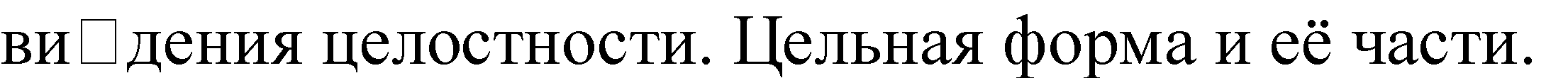 Модуль «Живопись»Цвет как одно из главных средств выражения в изобразительном искусстве. Навыки работы гуашью в условиях урока. Краски «гуашь», кисти, бумага цветная и белая.Три основных цвета. Ассоциативные представления, связанные с каждым цветом. Навыки смешения красок и получение нового цвета.Эмоциональная выразительность цвета, способы выражение настроения в изображаемом сюжете.Живописное изображение разных цветков по представлению и восприятию. Развитие навы- ков работы гуашью. Эмоциональная выразительность цвета.Тематическая композиция «Времена года». Контрастные цветовые состояния времѐн года.Живопись (гуашь), аппликация или смешанная техника.Техника монотипии. Представления о симметрии. Развитие воображения.Модуль «Скульптура»Изображение в объѐме. Приѐмы работы с пластилином; дощечка, стек, тряпочка.Лепка зверушек из цельной формы (черепашки, ѐжика, зайчика, птички и др.). Приѐмы вытя- гивания, вдавливания, сгибания, скручивания.Лепка игрушки, характерной для одного из наиболее известных народных художественных промыслов (дымковская или каргопольская игрушка или по выбору учителя с учѐтом местных промыслов).Бумажная пластика. Овладение первичными приѐмами надрезания, закручивания, складыва- ния.Объѐмная аппликация из бумаги и картона.Модуль «Декоративно-прикладное искусство»Узоры в природе. Наблюдение узоров в живой природе (в условиях урока на основе фото- графий). Эмоционально-эстетическое восприятие объектов действительности. Ассоциативное сопоставление с орнаментами в предметах декоративно-прикладного искусства.Узоры и орнаменты, создаваемые людьми, и разнообразие их видов. Орнаменты геометриче- ские и растительные. Декоративная композиция в круге или в полосе.Представления о симметрии и наблюдение еѐ в природе. Последовательное ведение работы над изображением бабочки по представлению, использование линии симметрии при составле- нии узора крыльев.Орнамент, характерный для игрушек одного из наиболее известных народных художествен- ных промыслов: дымковская или каргопольская игрушка (или по выбору учителя с учѐтом местных промыслов).Дизайн предмета: изготовление нарядной упаковки путѐм складывания бумаги и апплика- ции.Оригами — создание игрушки для новогодней ѐлки. Приѐмы складывания бумаги.Модуль «Архитектура»Наблюдение разнообразных архитектурных зданий в окружающем мире (по фотографиям), обсуждение особенностей и составных частей зданий.Освоение приѐмов конструирования из бумаги. Складывание объѐмных простых геометри- ческих тел. Овладение приѐмами склеивания, надрезания и вырезания деталей; использование приѐма симметрии.Макетирование (или аппликация) пространственной среды сказочного города из бумаги, картона или пластилина.Модуль «Восприятие произведений искусства»Восприятие произведений детского творчества. Обсуждение сюжетного и эмоционального содержания детских работ.Художественное наблюдение окружающего мира природы и предметной среды жизни чело- века в зависимости от поставленной аналитической и эстетической задачи наблюдения (уста- новки).Рассматривание иллюстраций детской книги на основе содержательных установок учителя в соответствии с изучаемой темой.Знакомство с картиной, в которой ярко выражено эмоциональное состояние, или с картиной, написанной на сказочный сюжет (произведения В. М. Васнецова, М. А. Врубеля и другие по выбору учителя).Художник и зритель. Освоение зрительских умений на основе получаемых знаний и творче- ских практических задач — установок наблюдения. Ассоциации из личного опыта учащихся и оценка эмоционального содержания произведений.Модуль «Азбука цифровой графики»Фотографирование мелких деталей природы, выражение ярких зрительных впечатлений. Обсуждение в условиях урока ученических фотографий, соответствующих изучаемой теме.КЛАСС (34 ч)Модуль «Графика»Ритм линий. Выразительность линии. Художественные материалы для линейного рисунка и их свойства. Развитие навыков линейного рисунка.Пастель и мелки — особенности и выразительные свойства графических материалов, приѐ- мы работы.Ритм пятен: освоение основ композиции. Расположение пятна на плоскости листа: сгущение, разброс, доминанта, равновесие, спокойствие и движение.Пропорции — соотношение частей и целого. Развитие аналитических навыков видения про- порций. Выразительные свойства пропорций (на основе рисунков птиц).Рисунок с натуры простого предмета. Расположение предмета на листе бумаги. Определение формы предмета. Соотношение частей предмета. Светлые и тѐмные части предмета, тень подпредметом. Штриховка. Умение внимательно рассматривать и анализировать форму натурного предмета.Графический рисунок животного с активным выражением его характера. Аналитическое рассматривание графических произведений анималистического жанра.Модуль «Живопись»Цвета основные и составные. Развитие навыков смешивания красок и получения нового цве- та. Приѐмы работы гуашью. Разный характер мазков и движений кистью. Пастозное, плотное и прозрачное нанесение краски.Акварель и еѐ свойства. Акварельные кисти. Приѐмы работы акварелью. Цвет тѐплый и холодный — цветовой контраст.Цвет тѐмный и светлый (тональные отношения). Затемнение цвета с помощью тѐмной крас- ки и осветление цвета. Эмоциональная выразительность цветовых состояний и отношений.Цвет открытый — звонкий и приглушѐнный, тихий. Эмоциональная выразительность цвета.Изображение природы (моря) в разных контрастных состояниях погоды и соответствующих цветовых состояниях (туман, нежное утро, гроза, буря, ветер — по выбору учителя). Произве- дения И. К. Айвазовского.Изображение сказочного персонажа с ярко выраженным характером (образ мужской или женский).Модуль «Скульптура»Лепка из пластилины или глины игрушки — сказочного животного по мотивам выбранного художественного народного промысла (филимоновская игрушка, дымковский петух, карго- польский Полкан и другие по выбору учителя с учѐтом местных промыслов). Способ лепки в соответствии с традициями промысла.Лепка животных (кошка, собака, медвежонок и др.) с передачей характерной пластики дви- жения. Соблюдение цельности формы, еѐ преобразование и добавление деталей.Изображение движения и статики в скульптуре: лепка из пластилина тяжѐлой, неповоротли- вой и лѐгкой, стремительной формы.Модуль «Декоративно-прикладное искусство»Наблюдение узоров в природе (на основе фотографий в условиях урока): снежинки, паутин- ки, роса на листьях и др. Ассоциативное сопоставление с орнаментами в предметах декоратив- но-прикладного искусства (кружево, вышивка, ювелирные изделия и др.).Рисунок геометрического орнамента кружева или вышивки.Декоративная композиция. Ритм пятен в декоративной аппликации. Поделки из подручных нехудожественных материалов.Декоративные изображения животных в игрушках народных промыслов; филимоновские, дымковские, каргопольские игрушки (и другие по выбору учителя с учѐтом местных художе- ственных промыслов).Декор одежды человека. Разнообразие украшений. Традиционные народные женские и муж- ские украшения. Назначение украшений и их роль в жизни людей.Модуль «Архитектура»Конструирование из бумаги. Приѐмы работы с полосой бумаги, разные варианты складыва- ния, закручивания, надрезания. Макетирование пространства детской площадки.Построение игрового сказочного города из бумаги (на основе сворачивания геометрических тел — параллелепипедов разной высоты, цилиндров с прорезями и наклейками); завивание, скру- чивание и складывание полоски бумаги (например, гармошкой).Образ здания. Памятники отечественной или западноевропейской архитектуры с ярко выра- женным характером здания. Рисунок дома для доброго или злого сказочного персонажа (ил- люстрация сказки по выбору учителя).Модуль «Восприятие произведений искусства»Восприятие произведений детского творчества. Обсуждение сюжетного и эмоционального содержания детских работ.Художественное наблюдение природы и красивых природных деталей, анализ их конструк- ции и эмоционального воздействия. Сопоставление их с рукотворными произведениями.Восприятие орнаментальных произведений прикладного искусства (кружево, шитьѐ, резьба и роспись и др.).Восприятие произведений живописи с активным выражением цветового состояния в приро- де. Произведения И. И. Левитана, А. И. Куинджи, Н. П. Крымова.Восприятие произведений анималистического жанра в графике (произведения В. В. Ватаги- на, Е. И. Чарушина и др.) и в скульптуре (произведения В. В. Ватагина). Наблюдение живот- ных с точки зрения их пропорций, характера движения, пластики.Модуль «Азбука цифровой графики»Компьютерные средства изображения. Виды линий (в программе Paint или другом графиче- ском редакторе).Компьютерные средства изображения. Работа с геометрическими фигурами. Трансформация и копирование геометрических фигур в программе Paint.Освоение инструментов традиционного рисования (карандаш, кисточка, ластик, заливка и др.) в программе Paint на основе простых сюжетов (например, образ дерева).Освоение инструментов традиционного рисования в программе Paint на основе темы «Тѐп- лый и холодный цвета» (например, «Горящий костѐр в синей ночи», «Перо жар-птицы» и др.). Художественная фотография. Расположение объекта в кадре. Масштаб. Доминанта. Обсуж-дение в условиях урока ученических фотографий, соответствующих изучаемой теме.КЛАСС (34 ч)Модуль «Графика»Эскизы обложки и иллюстраций к детской книге сказок (сказка по выбору). Рисунок букви- цы. Макет книги-игрушки. Совмещение изображения и текста. Расположение иллюстраций и текста на развороте книги.Поздравительная открытка. Открытка-пожелание. Композиция открытки: совмещение тек- ста (шрифта) и изображения. Рисунок открытки или аппликация.Эскиз плаката или афиши. Совмещение шрифта и изображения. Особенности композиции плаката.Графические зарисовки карандашами по памяти или на основе наблюдений и фотографий архитектурных достопримечательностей своего города.Транспорт в городе. Рисунки реальных или фантастических машин.Изображение лица человека. Строение, пропорции, взаиморасположение частей лица.Эскиз маски для маскарада: изображение лица — маски персонажа с ярко выраженным ха- рактером. Аппликация из цветной бумаги.Модуль «Живопись»Создание сюжетной композиции «В цирке», использование гуаши или карандаша и акварели (по памяти и представлению).Художник в театре: эскиз занавеса (или декораций сцены) для спектакля со сказочным сю- жетом (сказка по выбору).Тематическая композиция «Праздник в городе». Гуашь по цветной бумаге, возможно сов- мещение с наклейками в виде коллажа или аппликации.Натюрморт из простых предметов с натуры или по представлению. «Натюрморт- автопортрет» из предметов, характеризующих личность ученика.Пейзаж в живописи. Передача в пейзаже состояний в природе. Выбор для изображения вре- мени года, времени дня, характера погоды и особенностей ландшафта (лес или поле, река или озеро); количество и состояние неба в изображении.Портрет человека по памяти и представлению с опорой на натуру. Выражение в портрете (автопортрете) характера человека, особенностей его личности с использованием выразитель- ных возможностей композиционного размещения в плоскости листа, особенностей пропорций и мимики лица, характера цветового решения, сильного или мягкого контраста, включения в композицию дополнительных предметов.Модуль «Скульптура»Создание игрушки из подручного нехудожественного материала, придание ей одушевлѐнно- го образа (добавления деталей лепных или из бумаги, ниток или других материалов).Лепка сказочного персонажа на основе сюжета известной сказки или создание этого персо- нажа путѐм бумагопластики.Освоение знаний о видах скульптуры (по назначению) и жанрах скульптуры (по сюжету изображения).Лепка эскиза парковой скульптуры. Выражение пластики движения в скульптуре. Работа с пластилином или глиной.Модуль «Декоративно-прикладное искусство»Приѐмы исполнения орнаментов и выполнение эскизов украшения посуды из дерева и глины в традициях народных художественных промыслов Хохломы и Гжели (или в традициях других промыслов по выбору учителя).Эскизы орнаментов для росписи тканей. Раппорт. Трафарет и создание орнамента при по- мощи печаток или штампов.Эскизы орнамента для росписи платка: симметрия или асимметрия построения композиции, статика и динамика узора, ритмические чередования мотивов, наличие композиционного цен- тра, роспись по канве. Рассматривание павловопосадских платков.Проектирование (эскизы) декоративных украшений в городе: ажурные ограды, украшения фонарей, скамеек, киосков, подставок для цветов и др.Модуль «Архитектура»Зарисовки исторических памятников и архитектурных достопримечательностей города или села. Работа по наблюдению и по памяти, на основе использования фотографий и образных представлений.Проектирование садово-паркового пространства на плоскости (аппликация, коллаж) или в виде макета с использованием бумаги, картона, пенопласта и других подручных материалов.Графический рисунок (индивидуально) или тематическое панно «Образ моего города» (села) в виде коллективной работы (композиционная склейка-аппликация рисунков зданий и других элементов городского пространства, выполненных индивидуально).Модуль «Восприятие произведений искусства»Иллюстрации в детских книгах и дизайн детской книги. Рассматривание и обсуждение ил- люстраций известных российских иллюстраторов детских книг.Восприятие объектов окружающего мира — архитектура, улицы города или села. Памятни- ки архитектуры и архитектурные достопримечательности (по выбору учителя), их значение в современном мире.Виртуальное путешествие: памятники архитектуры в Москве и Санкт-Петербурге (обзор па- мятников по выбору учителя).Художественные музеи. Виртуальные путешествия в художественные музеи: Государствен- ная Третьяковская галерея, Государственный Эрмитаж, Государственный Русский музей, Гос- ударственный музей изобразительных искусств имени А. С. Пушкина. Экскурсии в местные художественные музеи и галереи. Виртуальные экскурсии в знаменитые зарубежные художе- ственные музеи (выбор музеев — за учителем). Осознание значимости и увлекательности по- сещения музеев; посещение знаменитого музея как событие; интерес к коллекции музея и ис- кусству в целом.Знания о видах пространственных искусств: виды определяются по назначению произведе- ний в жизни людей.Жанры в изобразительном искусстве — в живописи, графике, скульптуре — определяются предметом изображения; классификация и сравнение содержания произведений сходного сю- жета (портреты, пейзажи и др.).Представления о произведениях крупнейших отечественных художников-пейзажистов: И. И. Шишкина, И. И. Левитана, А. К. Саврасова, В. Д. Поленова, А. И. Куинджи, И. К. Айвазовско- го и др.Представления о произведениях крупнейших отечественных портретистов: В. И. Сурикова, И. Е. Репина, В. А. Серова и др.Модуль «Азбука цифровой графики»Построение в графическом редакторе различных по эмоциональному восприятию ритмов расположения пятен на плоскости: покой (статика), разные направления и ритмы движения (собрались, разбежались, догоняют, улетают и т. д.). Вместо пятен (геометрических фигур) мо- гут быть простые силуэты машинок, птичек, облаков и др.В графическом редакторе создание рисунка элемента орнамента (паттерна), его копирова- ние, многократное повторение, в том числе с поворотами вокруг оси рисунка, и создание ор- намента, в основе которого раппорт. Вариативное создание орнаментов на основе одного и то- го же элемента.Изображение и изучение мимики лица в программе Paint (или другом графическом редакто- ре).Совмещение с помощью графического редактора векторного изображения, фотографии и шрифта для создания плаката или поздравительной открытки.Редактирование фотографий в программе Picture Manager: изменение яркости, контраста, насыщенности цвета; обрезка, поворот, отражение.Виртуальные путешествия в главные художественные музеи и музеи местные (по выбору учителя).КЛАСС (34 ч)Модуль «Графика»Правила линейной и воздушной перспективы: уменьшение размера изображения по мере удаления от первого плана, смягчения цветового и тонального контрастов.Рисунок фигуры человека: основные пропорции и взаимоотношение частей фигуры, переда- ча движения фигуры на плоскости листа: бег, ходьба, сидящая и стоящая фигуры.Графическое изображение героев былин, древних легенд, сказок и сказаний разных народов. Изображение города — тематическая графическая композиция; использование карандаша,мелков, фломастеров (смешанная техника).Модуль «Живопись»Красота природы разных климатических зон, создание пейзажных композиций (горный, степной, среднерусский ландшафт).Портретные изображения человека по представлению и наблюдению с разным содержанием: женский или мужской портрет, двойной портрет матери и ребѐнка, портрет пожилого челове- ка, детский портрет или автопортрет, портрет персонажа по представлению (из выбранной культурной эпохи).Тематические многофигурные композиции: коллективно созданные панно-аппликации из индивидуальных рисунков и вырезанных персонажей на темы праздников народов мира или в качестве иллюстраций к сказкам и легендам.Модуль «Скульптура»Знакомство со скульптурными памятниками героям и мемориальными комплексами.Создание эскиза памятника народному герою. Работа с пластилином или глиной. Выражение значительности, трагизма и победительной силы.Модуль «Декоративно-прикладное искусство»Орнаменты разных народов. Подчинѐнность орнамента форме и назначению предмета, в ху- дожественной обработке которого он применяется. Особенности символов и изобразительных мотивов в орнаментах разных народов. Орнаменты в архитектуре, на тканях, одежде, предме- тах быта и др.Мотивы и назначение русских народных орнаментов. Деревянная резьба и роспись, украше- ние наличников и других элементов избы, вышивка, декор головных уборов и др.Орнаментальное украшение каменной архитектуры в памятниках русской культуры, камен- ная резьба, росписи стен, изразцы.Народный костюм. Русский народный праздничный костюм, символы и обереги в его деко- ре. Головные уборы. Особенности мужской одежды разных сословий, связь украшения костю- ма мужчины с родом его занятий.Женский и мужской костюмы в традициях разных народов. Своеобразие одежды разных эпох и культур.Модуль «Архитектура»Конструкция традиционных народных жилищ, их связь с окружающей природой: дома из дерева, глины, камня; юрта и еѐ устройство (каркасный дом); изображение традиционных жи- лищ.Деревянная изба, еѐ конструкция и декор. Моделирование избы из бумаги или изображение на плоскости в технике аппликации еѐ фасада и традиционного декора. Понимание тесной свя- зи красоты и пользы, функционального и декоративного в архитектуре традиционного жилого деревянного дома. Разные виды изб и надворных построек.Конструкция и изображение здания каменного собора: свод, нефы, закомары, глава, купол.Роль собора в организации жизни древнего города, собор как архитектурная доминанта.Традиции архитектурной конструкции храмовых построек разных народов. Изображение типичной конструкции зданий: древнегреческий храм, готический или романский собор, ме- четь, пагода.Освоение образа и структуры архитектурного пространства древнерусского города. Кре- постные стены и башни, торг, посад, главный собор. Красота и мудрость в организации города, жизнь в городе.Понимание значения для современных людей сохранения культурного наследия.Модуль «Восприятие произведений искусства»Произведения В. М. Васнецова, Б. М. Кустодиева, А. М. Васнецова, В. И. Сурикова, К. А. Коровина, А. Г. Венецианова, А. П. Рябушкина, И. Я. Билибина на темы истории и традиций русской отечественной культуры.Примеры произведений великих европейских художников: Леонардо да Винчи, Рафаэля, Рембрандта, Пикассо (и других по выбору учителя).Памятники древнерусского каменного зодчества: Московский Кремль, Новгородский детинец, Псковский кром, Казанский кремль (и другие с учѐтом местных архитектурных комплексов, в том числе монастырских). Памятники русского деревянного зодчества. Архитектурный ком- плекс на острове Кижи.Художественная культура разных эпох и народов. Представления об архитектурных, декора- тивных и изобразительных произведениях в культуре Древней Греции, других культур Древ- него мира. Архитектурные памятники Западной Европы Средних веков и эпохи Возрождения. Произведения предметно-пространственной культуры, составляющие истоки, основания наци- ональных культур в современном мире.Памятники национальным героям. Памятник К. Минину и Д. Пожарскому скульптора И. П. Мартоса в Москве. Мемориальные ансамбли: Могила Неизвестного Солдата в Москве; памят- ник-ансамбль «Героям Сталинградской битвы» на Мамаевом кургане (и другие по выбору учи- теля).Модуль «Азбука цифровой графики»Изображение и освоение в программе Paint правил линейной и воздушной перспективы: изображение линии горизонта и точки схода, перспективных сокращений, цветовых и тональ- ных изменений.Моделирование в графическом редакторе с помощью инструментов геометрических фигур конструкции традиционного крестьянского деревянного дома (избы) и различных вариантов его устройства. Моделирование конструкции разных видов традиционных жилищ разных народов (юрта, каркасный дом и др., в том числе с учѐтом местных традиций).Моделирование в графическом редакторе с помощью инструментов геометрических фигур конструкций храмовых зданий разных культур: каменный православный собор, готический или романский собор, пагода, мечеть.Построение в графическом редакторе с помощью геометрических фигур или на линейной ос- нове пропорций фигуры человека, изображение различных фаз движения. Создание анимации схематического движения человека (при соответствующих технических условиях).Анимация простого движения нарисованной фигурки: загрузить две фазы движения фигурки в виртуальный редактор GIF-анимации и сохранить простое повторяющееся движение своего рисунка.Создание компьютерной презентации в программе PowerPoint на тему архитектуры, декора- тивного и изобразительного искусства выбранной эпохи или национальной культуры.Виртуальные тематические путешествия по художественным музеям мира. ПЛАНИРУЕМЫЕ РЕЗУЛЬТАТЫ ОСВОЕНИЯ УЧЕБНОГО ПРЕДМЕТА «ИЗОБРАЗИ-ТЕЛЬНОЕ ИСКУССТВО» НА УРОВНЕ НАЧАЛЬНОГО ОБЩЕГО ОБРАЗОВАНИЯ ЛИЧНОСТНЫЕ РЕЗУЛЬТАТЫВ центре примерной программы по изобразительному искусству в соответствии с ФГОС начального образования находится личностное развитие обучающихся, приобщение их к рос- сийским традиционным духовным ценностям, а также социализация личности.Программа призвана обеспечить достижение обучающимися личностных результатов: уважения и ценностного отношения к своей Родине — России;ценностно-смысловые ориентации и установки, отражающие индивидуально-личностные позиции и социально значимые личностные качества;духовно-нравственное развитие обучающихся;мотивацию к познанию и обучению, готовность к саморазвитию и активному участию в со- циально-значимой деятельности;позитивный опыт участия в творческой деятельности;интерес к произведениям искусства и литературы, построенным на принципах нравственно- сти и гуманизма, уважительного отношения и интереса к культурным традициям и творчеству своего и других народов.Патриотическое воспитание осуществляется через освоение школьниками содержания тра- диций отечественной культуры, выраженной в еѐ архитектуре, народном, декоративно- прикладном и изобразительном искусстве. Урок искусства воспитывает патриотизм не в де- кларативной форме, а в процессе восприятия и освоения в личной художественной деятельно- сти конкретных знаний о красоте и мудрости, заложенных в культурных традициях.Гражданское воспитание формируется через развитие чувства личной причастности к жиз- ни общества и созидающих качеств личности, приобщение обучающихся к ценностям отече- ственной и мировой культуры. Учебный предмет способствует пониманию особенностей жизни разных народов и красоты национальных эстетических идеалов. Коллективные творче- ские работы создают условия для разных форм художественно-творческой деятельности, спо- собствуют пониманию другого человека, становлению чувства личной ответственности.Духовно-нравственное воспитание является стержнем художественного развития обучаю- щегося, приобщения его к искусству как сфере, концентрирующей в себе духовно- нравственного поиск человечества. Учебные задания направлены на развитие внутреннего ми- ра обучающегося и воспитание его эмоционально-образной, чувственной сферы. Занятия ис- кусством помогают школьнику обрести социально значимые знания. Развитие творческих спо- собностей способствует росту самосознания, осознания себя как личности и члена общества.Эстетическое воспитание — важнейший компонент и условие развития социально значи- мых отношений обучающихся, формирования представлений о прекрасном и безобразном, о высоком и низком. Эстетическое воспитание способствует формированию ценностных ориен- таций школьников в отношении к окружающим людям, в стремлении к их пониманию, а также в отношении к семье, природе, труду, искусству, культурному наследию.Ценности познавательной деятельности воспитываются как эмоционально окрашенный интерес к жизни людей и природы. Происходит это в процессе развития навыков восприятия и художественной рефлексии своих наблюдений в художественно-творческой деятельности. Навыки исследовательской деятельности развиваются при выполнении заданий культурно- исторической направленности.Экологическое воспитание происходит в процессе художественно-эстетического наблюде- ния природы и еѐ образа в произведениях искусства. Формирование эстетических чувств спо- собствует активному неприятию действий, приносящих вред окружающей среде.Трудовое воспитание осуществляется в процессе личной художественно-творческой работы по освоению художественных материалов и удовлетворения от создания реального, практиче- ского продукта. Воспитываются стремление достичь результат, упорство, творческая инициа- тива, понимание эстетики трудовой деятельности. Важны также умения сотрудничать с одно- классниками, работать в команде, выполнять коллективную работу — обязательные требова- ния к определѐнным заданиям по программе.МЕТАПРЕДМЕТНЫЕ РЕЗУЛЬТАТЫОвладение универсальными познавательными действиями Пространственные представления и сенсорные способности:характеризовать форму предмета, конструкции;выявлять доминантные черты (характерные особенности) в визуальном образе; сравнивать плоскостные и пространственные объекты по заданным основаниям; находить ассоциативные связи между визуальными образами разных форм и предметов; сопоставлять части и целое в видимом образе, предмете, конструкции;анализировать пропорциональные отношения частей внутри целого и предметов между со- бой;обобщать форму составной конструкции;выявлять и анализировать ритмические отношения в пространстве и в изображении (визу- альном образе) на установленных основаниях;абстрагировать образ реальности при построении плоской композиции;соотносить тональные отношения (тѐмное — светлое) в пространственных и плоскостных объектах;выявлять и анализировать эмоциональное воздействие цветовых отношений в простран- ственной среде и плоскостном изображении.Базовые логические и исследовательские действия:проявлять исследовательские, экспериментальные действия в процессе освоения вырази- тельных свойств различных художественных материалов;проявлять творческие экспериментальные действия в процессе самостоятельного выполне- ния художественных заданий;проявлять исследовательские и аналитические действия на основе определѐнных учебных установок в процессе восприятия произведений изобразительного искусства, архитектуры и продуктов детского художественного творчества;использовать наблюдения для получения информации об особенностях объектов и состоя- ния природы, предметного мира человека, городской среды;анализировать и оценивать с позиций эстетических категорий явления природы и предмет- но-пространственную среду жизни человека;формулировать выводы, соответствующие эстетическим, аналитическим и другим учебным установкам по результатам проведѐнного наблюдения;использовать знаково-символические средства для составления орнаментов и декоративных композиций;классифицировать произведения искусства по видам и, соответственно, по назначению в жизни людей;классифицировать произведения изобразительного искусства по жанрам в качестве инстру- мента анализа содержания произведений;ставить и использовать вопросы как исследовательский инструмент познания.Работа с информацией:использовать электронные образовательные ресурсы;уметь работать с электронными учебниками и учебными пособиями;выбирать источник для получения информации: поисковые системы Интернета, цифровые электронные средства, справочники, художественные альбомы и детские книги;анализировать, интерпретировать, обобщать и систематизировать информацию, представ- ленную в произведениях искусства, текстах, таблицах и схемах;самостоятельно готовить информацию на заданную или выбранную тему и представлять еѐ в различных видах: рисунках и эскизах, электронных презентациях;осуществлять виртуальные путешествия по архитектурным памятникам, в отечественные художественные музеи и зарубежные художественные музеи (галереи) на основе установок и квестов, предложенных учителем;соблюдать правила информационной безопасности при работе в сети Интернет.Овладение универсальными коммуникативными действиямиОбучающиеся должны овладеть следующими действиями:понимать искусство в качестве особого языка общения — межличностного (автор — зри- тель), между поколениями, между народами;вести диалог и участвовать в дискуссии, проявляя уважительное отношение к оппонентам, сопоставлять свои суждения с суждениями участников общения, выявляя и корректно отстаи- вая свои позиции в оценке и понимании обсуждаемого явления;находить общее решение и разрешать конфликты на основе общих позиций и учѐта интере- сов в процессе совместной художественной деятельности;демонстрировать и объяснять результаты своего творческого, художественного или исследо- вательского опыта;анализировать произведения детского художественного творчества с позиций их содержания и в соответствии с учебной задачей, поставленной учителем;признавать своѐ и чужое право на ошибку, развивать свои способности сопереживать, пони- мать намерения и переживания свои и других людей;взаимодействовать, сотрудничать в процессе коллективной работы, принимать цель сов- местной деятельности и строить действия по еѐ достижению, договариваться, выполнять пору- чения, подчиняться, ответственно относиться к своей задаче по достижению общего результа- та.Овладение универсальными регулятивными действиямиОбучающиеся должны овладеть следующими действиями:внимательно относиться и выполнять учебные задачи, поставленные учителем; соблюдать последовательность учебных действий при выполнении задания;уметь организовывать своѐ рабочее место для практической работы, сохраняя порядок в окружающем пространстве и бережно относясь к используемым материалам;соотносить свои действия с планируемыми результатами, осуществлять контроль своей дея- тельности в процессе достижения результата.ПРЕДМЕТНЫЕ РЕЗУЛЬТАТЫПредметные результаты сформулированы по годам обучения на основе модульного постро- ения содержания в соответствии с Приложением № 8 к Федеральному государственному обра- зовательному стандарту начального общего образования, утверждѐнному приказом Министер- ства просвещения Российской Федерации.КЛАССМодуль «Графика»Осваивать навыки применения свойств простых графических материалов в самостоятельной творческой работе в условиях урока.Приобретать первичный опыт в создании графического рисунка на основе знакомства со средствами изобразительного языка.Приобретать опыт аналитического наблюдения формы предмета, опыт обобщения и геомет- ризации наблюдаемой формы как основы обучения рисунку.Приобретать опыт создания рисунка простого (плоского) предмета с натуры.Учиться анализировать соотношения пропорций, визуально сравнивать пространственные величины.Приобретать первичные знания и навыки композиционного расположения изображения на листе.Уметь выбирать вертикальный или горизонтальный формат листа для выполнения соответ- ствующих задач рисунка.Воспринимать учебную задачу, поставленную учителем, и решать еѐ в своей практиче- ской художественной деятельности.Уметь обсуждать результаты своей практической работы и работы товарищей с позиций со- ответствия их поставленной учебной задаче, с позиций выраженного в рисунке содержания и графических средств его выражения (в рамках программного материала).Модуль «Живопись»Осваивать навыки работы красками «гуашь» в условиях урока.Знать три основных цвета; обсуждать и называть ассоциативные представления, которые рождает каждый цвет.Осознавать эмоциональное звучание цвета и уметь формулировать своѐ мнение с опорой на опыт жизненных ассоциаций.Приобретать опыт экспериментирования, исследования результатов смешения красок и по- лучения нового цвета.Вести творческую работу на заданную тему с опорой на зрительные впечатления, организо- ванные педагогом.Модуль «Скульптура»Приобретать опыт аналитического наблюдения, поиска выразительных образных объѐмных форм в природе (облака, камни, коряги, формы плодов и др.).Осваивать первичные приѐмы лепки из пластилина, приобретать представления о целост- ной форме в объѐмном изображении.Овладевать первичными навыками бумагопластики — создания объѐмных форм из бумаги путѐм еѐ складывания, надрезания, закручивания и др.Модуль «Декоративно-прикладное искусство»Уметь рассматривать и эстетически характеризовать различные примеры узоров в природе (в условиях урока на основе фотографий); приводить примеры, сопоставлять и искать ассоциа- ции с орнаментами в произведениях декоративно-прикладного искусства.Различать виды орнаментов по изобразительным мотивам: растительные, геометрические, анималистические.Учиться использовать правила симметрии в своей художественной деятельности. Приобретать опыт создания орнаментальной декоративной композиции (стилизованной:декоративный цветок или птица).Приобретать знания о значении и назначении украшений в жизни людей.Приобретать представления о глиняных игрушках отечественных народных художественных промыслов (дымковская, каргопольская игрушки или по выбору учителя с учѐтом местных промыслов) и опыт практической художественной деятельности по мотивам игрушки выбран- ного промысла.Иметь опыт и соответствующие возрасту навыки подготовки и оформления общего праздни- ка.Модуль «Архитектура»Рассматривать различные произведения архитектуры в окружающем мире (по фотографиям в условиях урока); анализировать и характеризовать особенности и составные части рассмат- риваемых зданий.Осваивать приѐмы конструирования из бумаги, складывания объѐмных простых геометриче- ских тел.Приобретать опыт пространственного макетирования (сказочный город) в форме коллектив- ной игровой деятельности.Приобретать представления о конструктивной основе любого предмета и первичные навыки анализа его строения.Модуль «Восприятие произведений искусства»Приобретать умения рассматривать, анализировать детские рисунки с позиций их содержа- ния и сюжета, настроения, композиции (расположения на листе), цвета, а также соответствия учебной задаче, поставленной учителем.Приобретать опыт эстетического наблюдения природы на основе эмоциональных впечатле- ний с учѐтом учебных задач и визуальной установки учителя.Приобретать опыт художественного наблюдения предметной среды жизни человека в зави- симости от поставленной аналитической и эстетической задачи (установки).Осваивать опыт эстетического восприятия и аналитического наблюдения архитектурных по- строек.Осваивать опыт эстетического, эмоционального общения со станковой картиной, понимать значение зрительских умений и специальных знаний; приобретать опыт восприятия картин со сказочным сюжетом (В. М. Васнецова, М. А. Врубеля и других художников по выбору учите- ля), а также произведений с ярко выраженным эмоциональным настроением (например, натюрморты В. Ван Гога или А. Матисса).Осваивать новый опыт восприятия художественных иллюстраций в детских книгах и отно- шения к ним в соответствии с учебной установкой.Модуль «Азбука цифровой графики»Приобретать опыт создания фотографий с целью эстетического и целенаправленного наблюдения природы.Приобретать опыт обсуждения фотографий с точки зрения того, с какой целью сделан сни- мок, насколько значимо его содержание и какова композиция в кадре.КЛАССМодуль «Графика»Осваивать особенности и приѐмы работы новыми графическими художественными материа- лами; осваивать выразительные свойства твѐрдых, сухих, мягких и жидких графических мате- риалов.Приобретать навыки изображения на основе разной по характеру и способу наложения ли- нии.Овладевать понятием «ритм» и навыками ритмической организации изображения как необ- ходимой композиционной основы выражения содержания.Осваивать навык визуального сравнения пространственных величин, приобретать умения соотносить пропорции в рисунках птиц и животных (с опорой на зрительские впечатления и анализ).Приобретать умение вести рисунок с натуры, видеть пропорции объекта, расположение его в пространстве; располагать изображение на листе, соблюдая этапы ведения рисунка, осваивая навык штриховки.Модуль «Живопись»Осваивать навыки работы цветом, навыки смешения красок, пастозное плотное и прозрачное нанесение краски; осваивать разный характер мазков и движений кистью, навыки создания выразительной фактуры и кроющие качества гуаши.Приобретать опыт работы акварельной краской и понимать особенности работы прозрачной краской.Знать названия основных и составных цветов и способы получения разных оттенков состав- ного цвета.Различать и сравнивать тѐмные и светлые оттенки цвета; осваивать смешение цветных кра- сок с белой и чѐрной (для изменения их тона).Знать о делении цветов на тѐплые и холодные; уметь различать и сравнивать тѐплые и хо- лодные оттенки цвета.Осваивать эмоциональную выразительность цвета: цвет звонкий и яркий, радостный; цвет мягкий, «глухой» и мрачный и др.Приобретать опыт создания пейзажей, передающих разные состояния погоды (туман, грозу и др.) на основе изменения тонального звучания цвета; приобретать опыт передачи разного цветового состояния моря.Уметь в изображении сказочных персонажей выразить их характер (герои сказок добрые и злые, нежные и грозные); обсуждать, объяснять, какими художественными средствами удалось показать характер сказочных персонажей.Модуль «Скульптура»Познакомиться с традиционными игрушками одного из народных художественных промыс- лов; освоить приѐмы и последовательность лепки игрушки в традициях выбранного промысла; выполнить в технике лепки фигурку сказочного зверя по мотивам традиций выбранного про- мысла (по выбору: филимоновская, абашевская, каргопольская, дымковская игрушки или с учѐтом местных промыслов).Знать об изменениях скульптурного образа при осмотре произведения с разных сторон. Приобретать в процессе лепки из пластилина опыт передачи движения цельной лепной фор-мы и разного характера движения этой формы (изображения зверушки).Модуль «Декоративно-прикладное искусство»Рассматривать, анализировать и эстетически оценивать разнообразие форм в природе, вос- принимаемых как узоры.Сравнивать, сопоставлять природные явления — узоры (капли, снежинки, паутинки, роса на листьях, серѐжки во время цветения деревьев и др.) — с рукотворными произведениями деко- ративного искусства (кружево, шитьѐ, ювелирные изделия и др.).Приобретать опыт выполнения эскиза геометрического орнамента кружева или вышивки на основе природных мотивов.Осваивать приѐмы орнаментального оформления сказочных глиняных зверушек, созданных по мотивам народного художественного промысла (по выбору: филимоновская, абашевская, каргопольская, дымковская игрушки или с учѐтом местных промыслов).Приобретать опыт преобразования бытовых подручных нехудожественных материалов в ху- дожественные изображения и поделки.Рассматривать, анализировать, сравнивать украшения человека на примерах иллюстраций к народным сказкам лучших художников-иллюстраторов (например, И. Я. Билибина), когда украшения не только соответствуют народным традициям, но и выражают характер персона- жа; учиться понимать, что украшения человека рассказывают о нѐм, выявляют особенности его характера, его представления о красоте.Приобретать опыт выполнения красками рисунков украшений народных былинных персо- нажей.Модуль «Архитектура»Осваивать приѐмы создания объѐмных предметов из бумаги и объѐмного декорирования предметов из бумаги.Участвовать в коллективной работе по построению из бумаги пространственного макета сказочного города или детской площадки.Рассматривать, характеризовать конструкцию архитектурных строений (по фотографиям в условиях урока), указывая составные части и их пропорциональные соотношения.Осваивать понимание образа здания, то есть его эмоционального воздействия.Рассматривать, приводить примеры и обсуждать вид разных жилищ, домиков сказочных ге- роев в иллюстрациях известных художников детской книги, развивая фантазию и внимание к архитектурным постройкам.Приобретать опыт сочинения и изображения жилья для разных по своему характеру героев литературных и народных сказок.Модуль «Восприятие произведений искусства»Обсуждать примеры детского художественного творчества с точки зрения выражения в них содержания, настроения, расположения изображения в листе, цвета и других средств художе- ственной выразительности, а также ответа на поставленную учебную задачу.Осваивать и развивать умения вести эстетическое наблюдение явлений природы, а также по- требность в таком наблюдении.Приобретать опыт эстетического наблюдения и художественного анализа произведений де- коративного искусства и их орнаментальной организации (кружево, шитьѐ, резьба и роспись по дереву и ткани, чеканка и др.).Приобретать опыт восприятия, эстетического анализа произведений отечественных худож- ников-пейзажистов (И. И. Левитана, И. И. Шишкина, И. К. Айвазовского, А. И. Куинджи,Н. П. Крымова    и    других    по    выбору    учителя),    а    также    художников-анималистов (В. В. Ватагина, Е. И. Чарушина и других по выбору учителя).Приобретать опыт восприятия, эстетического анализа произведений живописи западноевро- пейских художников с активным, ярким выражением настроения (В. Ван Гога, К. Моне, А. Матисса и других по выбору учителя).Знать имена и узнавать наиболее известные произведения художников И. И. Левитана, И. И. Шишкина, И. К. Айвазовского, В. М. Васнецова, В. В. Ватагина, Е. И. Чарушина (и других по выбору учителя).Модуль «Азбука цифровой графики»Осваивать возможности изображения с помощью разных видов линий в программе Paint (или другом графическом редакторе).Осваивать приѐмы трансформации и копирования геометрических фигур в программе Paint, а также построения из них простых рисунков или орнаментов.Осваивать в компьютерном редакторе (например, Paint) инструменты и техники — каран- даш, кисточка, ластик, заливка и др. — и создавать простые рисунки или композиции (напри- мер, образ дерева).Осваивать композиционное построение кадра при фотографировании: расположение объекта в кадре, масштаб, доминанта.Участвовать в обсуждении композиционного построения кадра в фотографии.КЛАССМодуль «Графика»Приобретать представление о художественном оформлении книги, о дизайне книги, много- образии форм детских книг, о работе художников-иллюстраторов.Получать опыт создания эскиза книжки-игрушки на выбранный сюжет: рисунок обложки с соединением шрифта (текста) и изображения, рисунок заглавной буквицы, создание иллюстра- ций, размещение текста и иллюстраций на развороте.Узнавать об искусстве шрифта и образных (изобразительных) возможностях надписи, о ра- боте художника над шрифтовой композицией.Создавать практическую творческую работу — поздравительную открытку, совмещая в ней шрифт и изображение.Узнавать о работе художников над плакатами и афишами.Выполнять творческую композицию — эскиз афиши к выбранному спектаклю или фильму. Узнавать основные пропорции лица человека, взаимное расположение частей лица.Приобретать опыт рисования портрета (лица) человека.Создавать маску сказочного персонажа с ярко выраженным характером лица (для карнавала или спектакля).Модуль «Живопись»Осваивать приѐмы создания живописной композиции (натюрморта) по наблюдению натуры или по представлению.Рассматривать, эстетически анализировать сюжет и композицию, эмоциональное настроение в натюрмортах известных отечественных художников.Приобретать опыт создания творческой живописной работы — натюрморта с ярко выражен- ным настроением или «натюрморта-автопортрета».Изображать красками портрет человека с опорой на натуру или по представлению. Создавать пейзаж, передавая в нѐм активное состояние природы.Приобрести представление о деятельности художника в театре.Создать красками эскиз занавеса или эскиз декораций к выбранному сюжету. Познакомиться с работой художников по оформлению праздников.Выполнить тематическую композицию «Праздник в городе» на основе наблюдений, по па- мяти и по представлению.Модуль «Скульптура»Приобрести опыт творческой работы: лепка сказочного персонажа на основе сюжета извест- ной сказки (или создание этого персонажа в технике бумагопластики, по выбору учителя).Учиться создавать игрушку из подручного нехудожественного материала путѐм добавления к ней необходимых деталей и тем самым «одушевления образа».Узнавать о видах скульптуры: скульптурные памятники, парковая скульптура, мелкая пла- стика, рельеф (виды рельефа).Приобретать опыт лепки эскиза парковой скульптуры.Модуль «Декоративно-прикладное искусство»Узнавать о создании глиняной и деревянной посуды: народные художественные промыслы Гжель и Хохлома.Знакомиться с приѐмами исполнения традиционных орнаментов, украшающих посуду Гже- ли и Хохломы; осваивать простые кистевые приѐмы, свойственные этим промыслам; выпол- нить эскизы орнаментов, украшающих посуду (по мотивам выбранного художественного про- мысла).Узнать о сетчатых видах орнаментов и их применении в росписи тканей, стен и др.; уметь рассуждать с опорой на зрительный материал о видах симметрии в сетчатом орнаменте.Осваивать навыки создания орнаментов при помощи штампов и трафаретов.Получить опыт создания композиции орнамента в квадрате (в качестве эскиза росписи жен- ского платка).Модуль «Архитектура»Выполнить зарисовки или творческие рисунки по памяти и по представлению на тему исто- рических памятников или архитектурных достопримечательностей своего города.Создать эскиз макета паркового пространства или участвовать в коллективной работе по со- зданию такого макета.Создать в виде рисунков или объѐмных аппликаций из цветной бумаги эскизы разнообраз- ных малых архитектурных форм, наполняющих городское пространство.Придумать и нарисовать (или выполнить в технике бумагопластики) транспортное средство.Выполнить творческий рисунок — создать образ своего города или села или участвовать в коллективной работе по созданию образа своего города или села (в виде коллажа).Модуль «Восприятие произведений искусства»Рассматривать и обсуждать содержание работы художника, ценностно и эстетически отно- ситься к иллюстрациям известных отечественных художников детских книг, получая различ- ную визуально-образную информацию; знать имена нескольких художников детской книги.Рассматривать и анализировать архитектурные постройки своего города (села), характерные особенности улиц и площадей, выделять центральные по архитектуре здания и обсуждать их ар- хитектурные особенности; приобретать представления, аналитический и эмоциональный опыт восприятия наиболее известных памятников архитектуры Москвы и Санкт-Петербурга (для жи- телей регионов на основе фотографий, телепередач и виртуальных путешествий), уметь обсуж- дать увиденные памятники.Знать и уметь объяснять назначение основных видов пространственных искусств: изобрази- тельных видов искусства — живописи, графики, скульптуры; архитектуры, дизайна, декора- тивно-прикладных видов искусства, а также деятельности художника в кино, в театре, на празднике.Знать и уметь называть основные жанры живописи, графики и скульптуры, определяемые предметом изображения.Знать имена крупнейших отечественных художников-пейзажистов: И. И. Шишкина, И. И. Левитана, А. К. Саврасова, В. Д. Поленова, А. И. Куинджи, И. К. Айвазовского и других (по выбору учителя), приобретать представления об их произведениях.Осуществлять виртуальные интерактивные путешествия в художественные музеи, участ- вовать в исследовательских квестах, в обсуждении впечатлений от виртуальных путеше- ствий.Знать имена крупнейших отечественных портретистов: В. И. Сурикова, И. Е. Репина, В. А. Серова и других (по выбору учителя), приобретать представления об их произведениях.Понимать значение музеев и называть, указывать, где находятся и чему посвящены их кол- лекции: Государственная Третьяковская галерея, Государственный Эрмитаж, Государственный Русский музей, Государственный музей изобразительных искусств имени А. С. Пушкина.Знать, что в России много замечательных художественных музеев, иметь представление о коллекциях своих региональных музеев.Модуль «Азбука цифровой графики»Осваивать приѐмы работы в графическом редакторе с линиями, геометрическими фигурами, инструментами традиционного рисования.Применять получаемые навыки для усвоения определѐнных учебных тем, например: иссле- дования свойств ритма и построения ритмических композиций, составления орнаментов путѐм различных повторений рисунка узора, простого повторения (раппорт), экспериментируя на свойствах симметрии; создание паттернов.Осваивать с помощью создания схемы лица человека его конструкцию и пропорции; осваи- вать с помощью графического редактора схематическое изменение мимики лица.Осваивать приѐмы соединения шрифта и векторного изображения при создании поздрави- тельных открыток, афиши и др.Осваивать приѐмы редактирования цифровых фотографий с помощью компьютерной про- граммы Picture Manager (или другой): изменение яркости, контраста и насыщенности цвета; обрезка изображения, поворот, отражение.Осуществлять виртуальные путешествия в отечественные художественные музеи и, возмож- но, знаменитые зарубежные художественные музеи на основе установок и квестов, предло- женных учителем.КЛАССМодуль «Графика»Осваивать правила линейной и воздушной перспективы и применять их в своей практиче- ской творческой деятельности.Изучать основные пропорции фигуры человека, пропорциональные отношения отдельных частей фигуры и учиться применять эти знания в своих рисунках.Приобретать представление о традиционных одеждах разных народов и представление о кра- соте человека в разных культурах; применять эти знания в изображении персонажей сказаний и легенд или просто представителей народов разных культур.Создавать зарисовки памятников отечественной и мировой архитектуры.Модуль «Живопись»Выполнять живописное изображение пейзажей разных климатических зон (пейзаж гор, пей- заж степной или пустынной зоны, пейзаж, типичный для среднерусской природы).Передавать в изображении народные представления о красоте человека, создавать образ женщины в русском народном костюме и образ мужчины в народном костюме.Приобретать опыт создания портретов женских и мужских, портрета пожилого человека, детского портрета или автопортрета, портрета персонажа (по представлению из выбранной культурной эпохи).Создавать двойной портрет (например, портрет матери и ребѐнка). Приобретать опыт создания композиции на тему «Древнерусский город».Участвовать в коллективной творческой работе по созданию композиционного панно (ап- пликации из индивидуальных рисунков) на темы народных праздников (русского народного праздника и традиционных праздников у разных народов), в которых выражается обобщѐнный образ национальной культуры.Модуль «Скульптура»Лепка из пластилина эскиза памятника выбранному герою или участие в коллективной раз- работке проекта макета мемориального комплекса (работа выполняется после освоения со- бранного материала о мемориальных комплексах, существующих в нашей стране).Модуль «Декоративно-прикладное искусство»Исследовать и делать зарисовки особенностей, характерных для орнаментов разных народов или исторических эпох (особенности символов и стилизованных мотивов); показать в рисункахтрадиции использования орнаментов в архитектуре, одежде, оформлении предметов быта у разных народов, в разные эпохи.Изучить и показать в практической творческой работе орнаменты, традиционные мотивы и символы русской народной культуры (в деревянной резьбе и росписи по дереву, вышивке, де- коре головных уборов, орнаментах, которые характерны для предметов быта).Получить представления о красоте русского народного костюма и головных женских убо- ров, особенностях мужской одежды разных сословий, а также о связи украшения костюма мужчины с родом его занятий и положением в обществе.Познакомиться с женским и мужским костюмами в традициях разных народов, со своеобра- зием одежды в разных культурах и в разные эпохи.Модуль «Архитектура»Получить представление о конструкции традиционных жилищ у разных народов, об их связи с окружающей природой.Познакомиться с конструкцией избы — традиционного деревянного жилого дома — и надворных построек; уметь строить из бумаги или изображать конструкцию избы; понимать и уметь объяснять тесную связь декора (украшений) избы с функциональным значением тех же деталей: единство красоты и пользы.Иметь представления о конструктивных особенностях переносного жилища — юрты.Иметь знания, уметь объяснять и изображать традиционную конструкцию здания каменного древнерусского храма; знать примеры наиболее значительных древнерусских соборов и где они находятся; иметь представление о красоте и конструктивных особенностях памятников русского деревянного зодчества.Иметь представления об устройстве и красоте древнерусского города, его архитектурном устройстве и жизни в нѐм людей.Знать основные конструктивные черты древнегреческого храма, уметь его изобразить; иметь общее, целостное образное представление о древнегреческой культуре.Иметь представление об основных характерных чертах храмовых сооружений, характерных для разных культур: готический (романский) собор в европейских городах, буддийская пагода, мусульманская мечеть; уметь изображать их.Понимать и уметь объяснять, в чѐм заключается значимость для современных людей сохра- нения архитектурных памятников и исторического образа своей и мировой культуры.Модуль «Восприятие произведений искусства»Формировать восприятие произведений искусства на темы истории и традиций русской оте- чественной культуры (произведения В. М. Васнецова, А. М. Васнецова, Б. М. Кустодиева, В. И. Сурикова, К. А. Коровина, А. Г. Венецианова, А. П. Рябушкина, И. Я. Билибина и других по выбору учителя).Иметь образные представления о каменном древнерусском зодчестве (Московский Кремль, Новгородский детинец, Псковский кром, Казанский кремль и другие с учѐтом местных архи- тектурных комплексов, в том числе монастырских), о памятниках русского деревянного зод- чества (архитектурный комплекс на острове Кижи).Узнавать соборы Московского Кремля, Софийский собор в Великом Новгороде, храм По- крова на Нерли.Уметь называть и объяснять содержание памятника К. Минину и Д. Пожарскому скульптора И. П. Мартоса в Москве.Знать и узнавать основные памятники наиболее значимых мемориальных ансамблей и уметь объяснять их особое значение в жизни людей (мемориальные ансамбли: Могила Неизвестного Солдата в Москве; памятник-ансамбль «Героям Сталинградской битвы» на Мамаевом кургане;«Воин-освободитель» в берлинском Трептов-парке; Пискарѐвский мемориал в Санкт- Петербурге и другие по выбору учителя); знать о правилах поведения при посещении мемори- альных памятников.Иметь представления об архитектурных, декоративных и изобразительных произведениях в культуре Древней Греции, других культурах Древнего мира, в том числе Древнего Востока; уметь обсуждать эти произведения.Узнавать, различать общий вид и представлять основные компоненты конструкции готиче- ских (романских) соборов; знать особенности архитектурного устройства мусульманских ме- четей; иметь представление об архитектурном своеобразии здания буддийской пагоды.Приводить примеры произведений великих европейских художников: Леонардо да Винчи, Рафаэля, Рембрандта, Пикассо и других (по выбору учителя).Модуль «Азбука цифровой графики»Осваивать правила линейной и воздушной перспективы с помощью графических изображе- ний и их варьирования в компьютерной программе Paint: изображение линии горизонта и точ- ки схода, перспективных сокращений, цветовых и тональных изменений.Моделировать в графическом редакторе с помощью инструментов геометрических фигур конструкцию традиционного крестьянского деревянного дома (избы) и различные варианты его устройства.Использовать поисковую систему для знакомства с разными видами деревянного дома на основе избы и традициями и еѐ украшений.Осваивать строение юрты, моделируя еѐ конструкцию в графическом редакторе с помощью инструментов геометрических фигур, находить в поисковой системе разнообразные модели юрты, еѐ украшения, внешний и внутренний вид юрты.Моделировать в графическом редакторе с помощью инструментов геометрических фигур конструкции храмовых зданий разных культур (каменный православный собор с закомарами, со сводами-нефами, главой, куполом; готический или романский собор; пагода; мечеть).Построить пропорции фигуры человека в графическом редакторе с помощью геометриче- ских фигур или на линейной основе; изобразить различные фазы движения, двигая части фи- гуры (при соответствующих технических условиях создать анимацию схематического движе- ния человека).Освоить анимацию простого повторяющегося движения изображения в виртуальном редак- торе GIF-анимации.Освоить и проводить компьютерные презентации в программе PowerPoint по темам изучае- мого материала, собирая в поисковых системах нужный материал, или на основе собственных фотографий и фотографий своих рисунков; делать шрифтовые надписи наиболее важных определений, названий, положений, которые надо помнить и знать.Совершать виртуальные тематические путешествия по художественным музеям мира.МУЗЫКАРабочая программа по музыке на уровне начального общего образования составлена на ос- нове «Требований к результатам освоения основной образовательной программы», представ- ленных в Федеральном государственном образовательном стандарте начального общего обра- зования, с учѐтом распределѐнных по модулям проверяемых требований к результатам освое- ния основной образовательной программы начального общего образования, а также на основе характеристики планируемых результатов духовно-нравственного развития, воспитания и со- циализации обучающихся, представленной в Примерной программе воспитания (одобрено ре- шением ФУМО от 02.06.2020). Программа разработана с учѐтом актуальных целей и задач обучения и воспитания, развития обучающихся и условий, необходимых для достижения лич- ностных, метапредметных и предметных результатов при освоении предметной области «Ис- кусство» (Музыка).ПОЯСНИТЕЛЬНАЯ ЗАПИСКАОБЩАЯ ХАРАКТЕРИСТИКА УЧЕБНОГО ПРЕДМЕТА «МУЗЫКА»Музыка является неотъемлемой частью культурного наследия, универсальным способом коммуникации. Особенно важна музыка для становления личности младшего школьника — как способ, форма и опыт самовыражения и естественного радостного мировосприятия.В течение периода начального общего музыкального образования необходимо заложить осно- вы будущей музыкальной культуры личности, сформировать представления о многообразии проявлений музыкального искусства в жизни современного человека и общества. Поэтому в со- держании образования должны быть представлены различные пласты музыкального искусства: фольклор, классическая, современная музыка, в том числе наиболее достойные образцы массо- вой музыкальной культуры (джаз, эстрада, музыка кино и др.). При этом наиболее эффективной формой освоения музыкального искусства является практическое музицирование — пение, игра на доступных музыкальных инструментах, различные формы музыкального движения. В ходеактивной музыкальной деятельности происходит постепенное освоение элементов музыкального языка, понимание основных жанровых особенностей, принципов и форм развития музыки.Программа предусматривает знакомство обучающихся с некоторым количеством явлений, фактов музыкальной культуры (знание музыкальных произведений, фамилий композиторов и исполнителей, специальной терминологии и т. п.). Однако этот уровень содержания обучения не является главным. Значительно более важным является формирование эстетических по- требностей, проживание и осознание тех особых мыслей и чувств, состояний, отношений кжизни, самому себе, другим людям, которые несѐт в себе музыка как «искусство интонируемо- го смысла» (Б. В. Асафьев).Свойственная музыкальному восприятию идентификация с лирическим героем произведе- ния (В. В. Медушевский) является уникальным психологическим механизмом для формирова- ния мировоззрения ребѐнка опосредованным недирективным путѐм. Поэтому ключевым мо-ментом при составлении программы является отбор репертуара, который должен сочетать в себе такие качества, как доступность, высокий художественный уровень, соответствие системе базовых национальных ценностей.Одним из наиболее важных направлений музыкального воспитания является развитие эмо- ционального интеллекта обучающихся. Через опыт чувственного восприятия и художествен- ного исполнения музыки формируется эмоциональная осознанность, рефлексивная установка личности в целом.Особая роль в организации музыкальных занятий младших школьников принадлежит игро- вым формам деятельности, которые рассматриваются как широкий спектр конкретных приѐ-мов и методов, внутренне присущих самому искусству — от традиционных фольклорных игр и театрализованных представлений к звуковым импровизациям, направленным на освоение жан- ровых особенностей, элементов музыкального языка, композиционных принципов.Рабочая программа разработана с целью оказания методической помощи учителю музыки в создании рабочей программы по учебному предмету «Музыка». Она позволит учителю:реализовать в процессе преподавания музыки современные подходы к формированию личностных, метапредметных и предметных результатов обучения, сформулированных в Фе- деральном государственном образовательном стандарте основного общего образования;определить и структурировать планируемые результаты обучения и содержание учебного предмета «Музыка» по годам обучения в соответствии с ФГОС НОО (утв. приказом Мини- стерства образования и науки РФ от 17 декабря 2010 г. № 1897, с изменениями и дополнения- ми от 29 декабря 2014 г., 31 декабря 2015 г., 11 декабря 2020 г.); Примерной основной образо- вательной программой основного общего образования (в редакции протокола № 1/20 от 04.02.2020 федерального учебно-методического объединения по общему образованию); При- мерной программой воспитания (одобрена решением федерального учебно-методического объединения по общему образованию, протокол от 2 июня 2020 г. № 2/20);разработать календарно-тематическое планирование с учѐтом особенностей конкретного региона, образовательной организации, класса, используя рекомендованное в рабочей про- грамме примерное распределение учебного времени на изучение определѐнного раздела/темы, а также предложенные основные виды учебной деятельности для освоения учебного материа- ла.ЦЕЛИ И ЗАДАЧИ ИЗУЧЕНИЯ УЧЕБНОГО ПРЕДМЕТА «МУЗЫКА»Музыка жизненно необходима для полноценного развития младших школьников. Признание самоценности творческого развития человека, уникального вклада искусства в образование и воспитание делает неприменимыми критерии утилитарности.Основная цель реализации программы — воспитание музыкальной культуры как части всей духовной культуры обучающихся. Основным содержанием музыкального обучения и воспита- ния является личный и коллективный опыт проживания и осознания специфического комплек- са эмоций, чувств, образов, идей, порождаемых ситуациями эстетического восприятия (пости- жение мира через переживание, самовыражение через творчество, духовно-нравственное ста- новление, воспитание чуткости к внутреннему миру другого человека через опыт сотворчества и сопереживания).В процессе конкретизации учебных целей их реализация осуществляется по следующим направлениям:становление системы ценностей обучающихся в единстве эмоциональной и познаватель- ной сферы;развитие потребности в общении с произведениями искусства, осознание значения музы- кального искусства как универсального языка общения, художественного отражения многооб- разия жизни;формирование творческих способностей ребѐнка, развитие внутренней мотивации к музи- цированию.Важнейшими задачами в начальной школе являются:Формирование эмоционально-ценностной отзывчивости на прекрасное в жизни и в искус- стве.Формирование позитивного взгляда на окружающий мир, гармонизация взаимодействия с природой, обществом, самим собой через доступные формы музицирования.Формирование культуры осознанного восприятия музыкальных образов. Приобщение к общечеловеческим духовным ценностям через собственный внутренний опыт эмоционального переживания.Развитие эмоционального интеллекта в единстве с другими познавательными и регуля- тивными универсальными учебными действиями. Развитие ассоциативного мышления и про- дуктивного воображения.Овладение предметными умениями и навыками в различных видах практического музи- цирования. Введение ребѐнка в искусство через разнообразие видов музыкальной деятельно- сти, в том числе:а) Слушание (воспитание грамотного слушателя);б) Исполнение (пение, игра на доступных музыкальных инструментах); в) Сочинение (элементы импровизации, композиции, аранжировки);г) Музыкальное движение (пластическое интонирование, танец, двигательное моделирова- ние и др.);д) Исследовательские и творческие проекты.Изучение закономерностей музыкального искусства: интонационная и жанровая природа музыки, основные выразительные средства, элементы музыкального языка.Воспитание уважения к цивилизационному наследию России; присвоение интонационно- образного строя отечественной музыкальной культуры.Расширение кругозора, воспитание любознательности, интереса к музыкальной культуре других стран, культур, времѐн и народов.МЕСТО УЧЕБНОГО ПРЕДМЕТА «МУЗЫКА» В УЧЕБНОМ ПЛАНЕВ соответствии с Федеральным государственным образовательным стандартом начального общего образования учебный предмет «Музыка» входит в предметную область «Искусство», является обязательным для изучения и преподаѐтся в начальной школе с 1 по 4 класс включи- тельно.Программа составлена на основе модульного принципа построения учебного материала и допускает вариативный подход к очерѐдности изучения модулей, принципам компоновки учебных тем, форм и методов освоения содержания.Содержание предмета «Музыка» структурно представлено восемью модулями (тематиче- скими линиями), обеспечивающими преемственность с образовательной программой до- школьного и основного общего образования, непрерывность изучения предмета и образова- тельной области «Искусство» на протяжении всего курса школьного обучения:модуль № 1 «Музыкальная грамота»;модуль № 2 «Народная музыка России»; модуль № 3 «Музыка народов мира»;модуль № 4 «Духовная музыка»;модуль № 5 «Классическая музыка»;модуль № 6 «Современная музыкальная культура»; модуль № 7 «Музыка театра и кино»;модуль № 8 «Музыка в жизни человека».Предлагаемые варианты тематического планирования могут служить примерным образцом при составлении рабочих программ по предмету. Образовательная организация может выбрать один из них либо самостоятельно разработать и утвердить иной вариант тематического плани- рования, в том числе с учѐтом возможностей внеурочной и внеклассной деятельности, эстети- ческого компонента Программы воспитания образовательной организации. При этом необхо- димо руководствоваться принципом регулярности занятий и равномерности учебной нагрузки, которая должна составлять не менее 1 академического часа в неделю. Общее количество — не менее 135 часов (33 часа в 1 классе и по 34 часа в год во 2—4 классах).При разработке рабочей программы по предмету «Музыка» образовательная организация вправе использовать возможности сетевого взаимодействия, в том числе с организациями си- стемы дополнительного образования детей, учреждениями культуры, организациями культур- но-досуговой сферы (театры, музеи, творческие союзы).Изучение предмета «Музыка» предполагает активную социокультурную деятельность обу- чающихся, участие в музыкальных праздниках, конкурсах, концертах, театрализованных дей- ствиях, в том числе основанных на межпредметных связях с такими дисциплинами образова- тельной программы, как «Изобразительное искусство», «Литературное чтение», «Окружаю- щий мир», «Основы религиозной культуры и светской этики», «Иностранный язык» и др.СОДЕРЖАНИЕ УЧЕБНОГО ПРЕДМЕТА «МУЗЫКА»Mодуль № 1 «Музыкальная грамота»Данный модуль является вспомогательным и не может изучаться в отрыве от других моду- лей. Освоение музыкальной грамоты не является самоцелью и всегда подчиняется задачам освоения исполнительского, в первую очередь певческого репертуара, а также задачам вос- питания грамотного слушателя. Распределение ключевых тем модуля в рамках календарно- тематического планирования возможно по арочному принципу либо на регулярной основе по 5—10 минут на каждом уроке. Новые понятия и навыки после их освоения не исключаются из учебной деятельности, а используются в качестве актуального знания, практического ба- гажа при организации работы над следующим музыкальным материалом.Модуль № 2 «Народная музыка России»Данный модуль является одним из наиболее значимых. Цели воспитания национальной и гражданской идентичности, а также принцип «вхождения в музыку от родного порога» пред- полагают, что отправной точкой для освоения всего богатства и разнообразия музыки должна быть музыкальная культура родного края, своего народа, других народов нашей страны. Необходимо обеспечить глубокое и содержательное освоение основ традиционного фолькло- ра, отталкиваясь в первую очередь от материнского и детского фольклора, календарных об- рядов и праздников. Особое внимание необходимо уделить подлинному, аутентичному зву- чанию народной музыки, научить детей отличать настоящую народную музыку от эстрадныхшоу-программ, эксплуатирующих фольклорный колорит.Модуль № 3 «Музыка народов мира»Данный модуль является продолжением и дополнением модуля «Народная музыка Рос- сии». «Между музыкой моего народа и музыкой других народов нет непереходимых гра- ниц» — тезис, выдвинутый Д. Б. Кабалевским во второй половине ХХ века, остаѐтся по-прежнему актуальным. Интонационная и жанровая близость русского, украинского и бело- русского фольклора, межнациональные семьи с кавказскими, среднеазиатскими корнями — это реальная картина культурного разнообразия, сохраняющегося в современной России.Не менее важным фактором является принципиальная многомерность современной куль- туры, вбирающей в себя национальные традиции и стили народов всего мира. Изучение дан- ного модуля в начальной школе соответствует не только современному облику музыкального искусства, но и принципиальным установкам концепции базовых национальных ценностей. Понимание и принятие через освоение произведений искусства — наиболее эффективный способ предупреждения этнических и расовых предрассудков, воспитания уважения к пред- ставителям других народов и религий.Модуль № 4 «Духовная музыка»Музыкальная культура Европы и России на протяжении нескольких столетий была пред- ставлена тремя главными направлениями — музыкой народной, духовной и светской. В рам- ках религиозной культуры были созданы подлинные шедевры музыкального искусства. Изу- чение данного модуля поддерживает баланс, позволяет в рамках календарно-тематического планирования представить обучающимся максимально широкую сферу бытования музы- кального искусства (варианты № 1, 3). Однако знакомство с отдельными произведениями, шедеврами духовной музыки возможно и в рамках изучения других модулей (вариант № 2).Модуль № 5 «Классическая музыка»Данный модуль является одним из важнейших. Шедевры мировой музыкальной классики составляют золотой фонд музыкальной культуры. Проверенные временем образцы камерных и симфонических сочинений позволяют раскрыть перед обучающимися богатую палитру мыслей и чувств, воплощѐнную в звуках музыкальным гением великих композиторов, воспи- тывать их музыкальный вкус на подлинно художественных произведениях.Модуль № 6 «Современная музыкальная культура»Наряду с важнейшими сферами музыкальной культуры (музыка народная, духовная и свет- ская), сформировавшимися в прошлые столетия, правомерно выделить в отдельный пласт современную музыку. Объективной сложностью в данном случае является вычленение явле- ний, персоналий и произведений, действительно достойных внимания, тех, которые не забу- дутся через несколько лет как случайное веяние моды. В понятие «современная музыка» вхо- дит широкий круг явлений (от академического авангарда до фри-джаза, от эмбиента до рэпа и т. д.), для восприятия которых требуется специфический и разнообразный музыкальный опыт. Поэтому в начальной школе необходимо заложить основы для последующего развития в данном направлении. Помимо указанных в модуле тематических блоков, существенным вкладом в такую подготовку является разучивание и исполнение песен современных компо- зиторов, написанных современным музыкальным языком. При этом необходимо удерживать баланс между современностью песни и еѐ доступностью детскому восприятию, соблюдать критерии отбора материала с учѐтом требований художественного вкуса, эстетичного во- кально-хорового звучания.Модуль № 7 «Музыка театра и кино»Модуль «Музыка театра и кино» тесно переплетается с модулем «Классическая музыка», может стыковаться по ряду произведений с модулями «Современная музыка» (мюзикл),«Музыка в жизни человека» (музыкальные портреты, музыка о войне).Для данного модуля особенно актуально сочетание различных видов урочной и внеуроч- ной деятельности, таких как театрализованные постановки силами обучающихся, посещение музыкальных театров, коллективный просмотр фильмов.Модуль № 8 «Музыка в жизни человека»Главное содержание данного модуля сосредоточено вокруг рефлексивного исследования обучающимися психологической связи музыкального искусства и внутреннего мира человека. Основным результатом его освоения является развитие эмоционального интеллекта школьни- ков, расширение спектра переживаемых чувств и их оттенков, осознание собственных душев- ных движений, способность к сопереживанию как при восприятии произведений искусства, так и в непосредственном общении с другими людьми. Формы бытования музыки, типичный комплекс выразительных средств музыкальных жанров выступают как обобщѐнные жизнен- ные ситуации, порождающие различные чувства и настроения. Сверхзадача модуля — воспи- тание чувства прекрасного, пробуждение и развитие эстетических потребностей.ПЛАНИРУЕМЫЕ РЕЗУЛЬТАТЫ ОСВОЕНИЯ УЧЕБНОГО ПРЕДМЕТА «МУЗЫКА» НА УРОВНЕ НАЧАЛЬНОГО ОБЩЕГО ОБРАЗОВАНИЯСпецифика эстетического содержания предмета «Музыка» обусловливает тесное взаимо- действие, смысловое единство трѐх групп результатов: личностных, метапредметных и пред- метных.ЛИЧНОСТНЫЕ РЕЗУЛЬТАТЫЛичностные результаты освоения рабочей программы по музыке для начального общего образования достигаются во взаимодействии учебной и воспитательной работы, урочной и внеурочной деятельности. Они должны отражать готовность обучающихся руководствоваться системой позитивных ценностных ориентаций, в том числе в части:Гражданско-патриотического воспитания:осознание российской гражданской идентичности; знание Гимна России и традиций его ис- полнения, уважение музыкальных символов и традиций республик Российской Федерации; проявление интереса к освоению музыкальных традиций своего края, музыкальной культуры народов России; уважение к достижениям отечественных мастеров культуры; стремление участвовать в творческой жизни своей школы, города, республики.Духовно-нравственного воспитания:признание индивидуальности каждого человека; проявление сопереживания, уважения и доброжелательности; готовность придерживаться принципов взаимопомощи и творческого сотрудничества в процессе непосредственной музыкальной и учебной деятельности.Эстетического воспитания:восприимчивость к различным видам искусства, музыкальным традициям и творчеству сво- его и других народов; умение видеть прекрасное в жизни, наслаждаться красотой; стремление к самовыражению в разных видах искусства.Ценности научного познания:первоначальные представления о единстве и особенностях художественной и научной кар- тины мира; познавательные интересы, активность, инициативность, любознательность и само- стоятельность в познании.Физического воспитания, формирования культуры здоровья и эмоционального благопо- лучия:соблюдение правил здорового и безопасного (для себя и других людей) образа жизни в окружающей среде; бережное отношение к физиологическим системам организма, задейство- ванным в музыкально-исполнительской деятельности (дыхание, артикуляция, музыкальный слух, голос); профилактика умственного и физического утомления с использованием возмож- ностей музыкотерапии.Трудового воспитания:установка на посильное активное участие в практической деятельности; трудолюбие в учѐ- бе, настойчивость в достижении поставленных целей; интерес к практическому изучению профессий в сфере культуры и искусства; уважение к труду и результатам трудовой деятель- ности.Экологического воспитания:бережное отношение к природе; неприятие действий, приносящих ей вред.МЕТАПРЕДМЕТНЫЕ РЕЗУЛЬТАТЫМетапредметные результаты освоения основной образовательной программы, формируе- мые при изучении предмета «Музыка»:Овладение универсальными познавательными действиямиБазовые логические действия:сравнивать музыкальные звуки, звуковые сочетания, произведения, жанры; устанавли- вать основания для сравнения, объединять элементы музыкального звучания по опреде- лѐнному признаку;определять существенный признак для классификации, классифицировать предложен- ные объекты (музыкальные инструменты, элементы музыкального языка, произведения, исполнительские составы и др.);находить закономерности и противоречия в рассматриваемых явлениях музыкального искусства, сведениях и наблюдениях за звучащим музыкальным материалом на основе предложенного учителем алгоритма;выявлять недостаток информации, в том числе слуховой, акустической для решения учебной (практической) задачи на основе предложенного алгоритма;устанавливать причинно-следственные связи в ситуациях музыкального восприятия и исполнения, делать выводы.Базовые исследовательские действия:на основе предложенных учителем вопросов определять разрыв между реальным и же- лательным состоянием музыкальных явлений, в том числе в отношении собственных музыкально-исполнительских навыков;с помощью учителя формулировать цель выполнения вокальных и слуховых упражне- ний, планировать изменения результатов своей музыкальной деятельности, ситуации совместного музицирования;сравнивать несколько вариантов решения творческой, исполнительской задачи, выби- рать наиболее подходящий (на основе предложенных критериев);проводить по предложенному плану опыт, несложное исследование по установлению особенностей предмета изучения и связей между музыкальными объектами и явлениями (часть — целое, причина — следствие);формулировать выводы и подкреплять их доказательствами на основе результатов про- ведѐнного наблюдения (в том числе в форме двигательного моделирования, звукового эксперимента, классификации, сравнения, исследования);прогнозировать возможное развитие музыкального процесса, эволюции культурных яв- лений в различных условиях.Работа с информацией:выбирать источник получения информации;согласно заданному алгоритму находить в предложенном источнике информацию, пред- ставленную в явном виде;распознавать достоверную и недостоверную информацию самостоятельно или на осно- вании предложенного учителем способа еѐ проверки;соблюдать с помощью взрослых (учителей, родителей (законных представителей) обу- чающихся) правила информационной безопасности при поиске информации в сети Ин- тернет;анализировать текстовую, видео-, графическую, звуковую, информацию в соответствии с учебной задачей;анализировать музыкальные тексты (акустические и нотные) по предложенному учите- лем алгоритму;самостоятельно создавать схемы, таблицы для представления информации.Овладение универсальными коммуникативными действиямиНевербальная коммуникация:воспринимать музыку как специфическую форму общения людей, стремиться понять эмоционально-образное содержание музыкального высказывания;выступать перед публикой в качестве исполнителя музыки (соло или в коллективе);передавать в собственном исполнении музыки художественное содержание, выражать настроение, чувства, личное отношение к исполняемому произведению;осознанно пользоваться интонационной выразительностью в обыденной речи, понимать культурные нормы и значение интонации в повседневном общении.Вербальная коммуникация:воспринимать и формулировать суждения, выражать эмоции в соответствии с целями и условиями общения в знакомой среде;проявлять уважительное отношение к собеседнику, соблюдать правила ведения диалога и дискуссии;признавать возможность существования разных точек зрения;корректно и аргументированно высказывать своѐ мнение;строить речевое высказывание в соответствии с поставленной задачей;создавать устные и письменные тексты (описание, рассуждение, повествование);готовить небольшие публичные выступления;подбирать иллюстративный материал (рисунки, фото, плакаты) к тексту выступления.Совместная деятельность (сотрудничество):стремиться к объединению усилий, эмоциональной эмпатии в ситуациях совместного восприятия, исполнения музыки;переключаться между различными формами коллективной, групповой и индивидуаль- ной работы при решении конкретной проблемы, выбирать наиболее эффективные фор- мы взаимодействия при решении поставленной задачи;формулировать краткосрочные и долгосрочные цели (индивидуальные с учѐтом участия в коллективных задачах) в стандартной (типовой) ситуации на основе предложенногоформата планирования, распределения промежуточных шагов и сроков;принимать цель совместной деятельности, коллективно строить действия по еѐ дости- жению: распределять роли, договариваться, обсуждать процесс и результат совместной работы; проявлять готовность руководить, выполнять поручения, подчиняться;ответственно выполнять свою часть работы; оценивать свой вклад в общий результат;выполнять совместные проектные, творческие задания с опорой на предложенные об- разцы.Овладение универсальными регулятивными действиямиСамоорганизация:планировать действия по решению учебной задачи для получения результата;выстраивать последовательность выбранных действий. Самоконтроль:устанавливать причины успеха/неудач учебной деятельности;корректировать свои учебные действия для преодоления ошибок.Овладение системой универсальных учебных регулятивных действий обеспечивает фор- мирование смысловых установок личности (внутренняя позиция личности) и жизненных навыков личности (управления собой, самодисциплины, устойчивого поведения, эмоционального душевного равновесия и т. д.).ПРЕДМЕТНЫЕ РЕЗУЛЬТАТЫПредметные результаты характеризуют начальный этап формирования у обучающихся ос- нов музыкальной культуры и проявляются в способности к музыкальной деятельности, по- требности в регулярном общении с музыкальным искусством, позитивном ценностном отно- шении к музыке как важному элементу своей жизни.Обучающиеся, освоившие основную образовательную программу по предмету «Музыка»:с интересом занимаются музыкой, любят петь, играть на доступных музыкальных ин- струментах, умеют слушать серьѐзную музыку, знают правила поведения в театре, кон- цертном зале;сознательно стремятся к развитию своих музыкальных способностей;осознают разнообразие форм и направлений музыкального искусства, могут назвать му- зыкальные произведения, композиторов, исполнителей, которые им нравятся, аргумен- тировать свой выбор;имеют опыт восприятия, исполнения музыки разных жанров, творческой деятельности в различных смежных видах искусства;с уважением относятся к достижениям отечественной музыкальной культуры;стремятся к расширению своего музыкального кругозора.Предметные результаты, формируемые в ходе изучения предмета «Музыка», сгруппирова- ны по учебным модулям и должны отражать сформированность умений:Модуль № 1 «Музыкальная грамота»:классифицировать звуки: шумовые и музыкальные, длинные, короткие, тихие, громкие, низкие, высокие;различать элементы музыкального языка (темп, тембр, регистр, динамика, ритм, мело- дия, аккомпанемент и др.), уметь объяснить значение соответствующих терминов;различать изобразительные и выразительные интонации, находить признаки сходства и различия музыкальных и речевых интонаций;различать на слух принципы развития: повтор, контраст, варьирование;понимать значение термина «музыкальная форма», определять на слух простые музы- кальные формы — двухчастную, трѐхчастную и трѐхчастную репризную, рондо, вариа- ции;ориентироваться в нотной записи в пределах певческого диапазона;исполнять и создавать различные ритмические рисунки;исполнять песни с простым мелодическим рисунком.Модуль № 2 «Народная музыка России»:определять принадлежность музыкальных интонаций, изученных произведений к род- ному фольклору, русской музыке, народной музыке различных регионов России;определять на слух и называть знакомые народные музыкальные инструменты;группировать народные музыкальные инструменты по принципу звукоизвлечения: ду- ховые, ударные, струнные;определять принадлежность музыкальных произведений и их фрагментов к композитор- скому или народному творчеству;различать манеру пения, инструментального исполнения, типы солистов и коллекти- вов — народных и академических;создавать ритмический аккомпанемент на ударных инструментах при исполнении народной песни;исполнять народные произведения различных жанров с сопровождением и без сопро- вождения;участвовать в коллективной игре/импровизации (вокальной, инструментальной, танце- вальной) на основе освоенных фольклорных жанров.Модуль № 3 «Музыка народов мира»:различать на слух и исполнять произведения народной и композиторской музыки других стран;определять на слух принадлежность народных музыкальных инструментов к группам духовых, струнных, ударно-шумовых инструментов;различать на слух и называть фольклорные элементы музыки разных народов мира в со- чинениях профессиональных композиторов (из числа изученных культурно- национальных традиций и жанров);различать и характеризовать фольклорные жанры музыки (песенные, танцевальные), вычленять и называть типичные жанровые признаки.Модуль № 4 «Духовная музыка»:определять характер, настроение музыкальных произведений духовной музыки, харак- теризовать еѐ жизненное предназначение;исполнять доступные образцы духовной музыки;уметь рассказывать об особенностях исполнения, традициях звучания духовной музыки Русской православной церкви (вариативно: других конфессий согласно региональной религиозной традиции).Модуль № 5 «Классическая музыка»:различать на слух произведения классической музыки, называть автора и произведение, исполнительский состав;различать и характеризовать простейшие жанры музыки (песня, танец, марш), вычленять и называть типичные жанровые признаки песни, танца и марша в сочинениях компози- торов-классиков;различать концертные жанры по особенностям исполнения (камерные и симфонические, вокальные и инструментальные), знать их разновидности, приводить примеры;исполнять (в том числе фрагментарно, отдельными темами) сочинения композиторов- классиков;воспринимать музыку в соответствии с еѐ настроением, характером, осознавать эмоции и чувства, вызванные музыкальным звучанием, уметь кратко описать свои впечатления от музыкального восприятия;характеризовать выразительные средства, использованные композитором для создания музыкального образа;соотносить музыкальные произведения с произведениями живописи, литературы на ос- нове сходства настроения, характера, комплекса выразительных средств.Модуль № 6 «Современная музыкальная культура»:иметь представление о разнообразии современной музыкальной культуры, стремиться к расширению музыкального кругозора;различать и определять на слух принадлежность музыкальных произведений, исполни- тельского стиля к различным направлениям современной музыки (в том числе эстрады, мюзикла, джаза и др.);анализировать, называть музыкально-выразительные средства, определяющие основной характер, настроение музыки, сознательно пользоваться музыкально-выразительными средствами при исполнении;исполнять современные музыкальные произведения, соблюдая певческую культуру зву- ка.Модуль № 7 «Музыка театра и кино»:определять и называть особенности музыкально-сценических жанров (опера, балет, опе- ретта, мюзикл);различать отдельные номера музыкального спектакля (ария, хор, увертюра и т. д.), узна- вать на слух и называть освоенные музыкальные произведения (фрагменты) и их авто- ров;различать виды музыкальных коллективов (ансамблей, оркестров, хоров), тембры чело- веческих голосов и музыкальных инструментов, уметь определять их на слух;отличать черты профессий, связанных с созданием музыкального спектакля, и их роли в творческом процессе: композитор, музыкант, дирижѐр, сценарист, режиссѐр, хореограф, пе- вец, художник и др.Модуль № 8 «Музыка в жизни человека»:исполнять Гимн Российской Федерации, Гимн своей республики, школы, исполнять песни, посвящѐнные ВеликойОтечественной войне, песни, воспевающие красоту родной природы, выражающие раз- нообразные эмоции, чувства и настроения;воспринимать музыкальное искусство как отражение многообразия жизни, различать обобщѐнные жанровые сферы: напевность (лирика), танцевальность и маршевость (связь с движением), декламационность, эпос (связь со словом);осознавать собственные чувства и мысли, эстетические переживания, замечать прекрас- ное в окружающем мире и в человеке, стремиться к развитию и удовлетворению эстети- ческих потребностей.Каждый модуль состоит из нескольких тематических блоков, с указанием примерного ко- личества учебного времени. Для удобства вариативного распределения в рамках календарно- тематического планирования они имеют буквенную маркировку (А, Б, В, Г). Модульный принцип допускает перестановку блоков (например: А, В, Б, Г); перераспределение количе- ства учебных часов между блоками.Вариативная компоновка тематических блоков позволяет существенно расширить формы и виды деятельности за счѐт внеурочных и внеклассных мероприятий — посещений театров, музеев, концертных залов; работы над исследовательскими и творческими проектами. В та- ком случае количество часов, отводимых на изучение данной темы, увеличивается за счѐт внеурочной деятельности в рамках часов, предусмотренных эстетическим направлением плана внеурочной деятельности образовательной организации (п. 23 ФГОС НОО). Виды дея- тельности, которые может использовать в том числе (но не исключительно) учитель для пла-нирования внеурочной, внеклассной работы, обозначены в подразделе «На выбор или фа- культативно».ТЕХНОЛОГИЯПОЯСНИТЕЛЬНАЯ ЗАПИСКАПрограмма по учебному предмету «Технология» включает: пояснительную записку, содер- жание обучения, планируемые результаты освоения программы учебного предмета, тематиче- ское планирование.Пояснительная записка отражает общие цели и задачи изучения предмета, характеристику психологических предпосылок к его изучению младшими школьниками; место в структуре учебного плана, а также подходы к отбору содержания, планируемым результатам и темати- ческому планированию.Содержание обучения раскрывается через модули, которые предлагаются для обязательного изучения в каждом классе начальной школы. Приведѐн перечень универсальных учебных действий — познавательных, коммуникативных и регулятивных, формирование которых мо- жет быть достигнуто средствами учебного предмета «Технология» с учѐтом возрастных осо- бенностей обучающихся начальных классов. В первом и втором классах предлагается пропе- девтический уровень формирования УУД, поскольку становление универсальности действий на этом этапе обучения только начинается. В познавательных универсальных учебных дей- ствиях выделен специальный раздел «Работа с информацией». С учѐтом того, что выполнение правил совместной деятельности строится на интеграции регулятивных УУД (определѐнные волевые усилия, саморегуляция, самоконтроль, проявление терпения и доброжелательности при налаживании отношений) и коммуникативных УУД (способность вербальными средства- ми устанавливать взаимоотношения), их перечень дан в специальном разделе — «Совместная деятельность».Планируемые результаты включают личностные, метапредметные результаты за период обучения, а также предметные достижения младшего школьника за каждый год обучения в начальной школе.В тематическом планировании описывается программноесодержание по всем разделам (темам) содержания обучения каждого класса, а также раскры- ваются методы и формы организации обучения и характеристика деятельности, которые целе- сообразно использовать при изучении той или иной темы. Представлены также способы орга- низации дифференцированного обучения.ОБЩАЯ ХАРАКТЕРИСТИКА УЧЕБНОГО ПРЕДМЕТА«ТЕХНОЛОГИЯ»Предлагаемая программа отражает вариант конкретизации требований Федерального госу- дарственного образовательного стандарта начального общего образования по предметной обла- сти (предмету) «Технология» и обеспечивает обозначенную в нѐм содержательную составляю- щую по данному учебному предмету.В соответствии с требованиями времени и инновационными установками отечественного образования, обозначенными во ФГОС НОО, данная программа обеспечивает реализацию об- новлѐнной концептуальной идеи учебного предмета «Технология». Еѐ особенность состоит в формировании у обучающихся социально ценных качеств, креативности и общей культуры личности. Новые социально-экономические условия требуют включения каждого учебного предмета в данный процесс, а уроки технологии обладают большими специфическими резер- вами для решения данной задачи, особенно на уровне начального образования. В частности,курс технологии обладает возможностями в укреплении фундамента для развития умственной деятельности обучающихся начальных классов.В курсе технологии осуществляется реализация широкого спектра межпредметных связей.Математика — моделирование, выполнение расчѐтов, вычислений, построение форм с учетом основ геометрии, работа с геометрическими фигурами, телами, именованными числа- ми.Изобразительное искусство — использование средств художественной выразительности, законов и правил декоративно-прикладного искусства и дизайна.Окружающий мир — природные формы и конструкции как универсальный источник ин- женерно-художественных идей для мастера; природа как источник сырья, этнокультурные традиции.Родной язык — использование важнейших видов речевой деятельности и основных типов учебных текстов в процессе анализа заданий и обсуждения результатов практической дея- тельности.Литературное чтение — работа с текстами для создания образа, реализуемого в изделии.Важнейшая особенность уроков технологии в начальной школе — предметно-практическая деятельность как необходимая составляющая целостного процесса интеллектуального,а также духовного и нравственного развития обучающихся младшего школьного возраста.Продуктивная предметная деятельность на уроках технологии является основой формиро- вания познавательных способностей школьников, стремления активно знакомиться с истори- ей материальной культуры и семейных традиций своего и других народов и уважительного отношения к ним.Занятия продуктивной деятельностью закладывают основу для формирования у обучаю- щихся социально-значимых практических умений и опыта преобразовательной творческой деятельности как предпосылки для успешной социализации личности младшего школьника.На уроках технологии ученики овладевают основами проектной деятельности, которая направлена на развитие творческих черт личности, коммуникабельности, чувства ответствен- ности, умения искать и использовать информацию.ЦЕЛИ ИЗУЧЕНИЯ УЧЕБНОГО ПРЕДМЕТА «ТЕХНОЛОГИЯ»Основной целью предмета является успешная социализация обучающихся, формирование у них функциональной грамотности на базе освоения культурологических и конструкторско- технологических знаний (о рукотворном мире и общих правилах его создания в рамках исто- рически меняющихся технологий) и соответствующих им практических умений, представлен- ных в содержании учебного предмета.Для реализации основной цели и концептуальной идеи данного предмета необходимо ре- шение системы приоритетных задач: образовательных, развивающих и воспитательных.Образовательные задачи курса:формирование общих представлений о культуре и организации трудовой деятельности как важной части общей культуры человека;становление элементарных базовых знаний и представлений о предметном (рукотвор- ном) мире как результате деятельности человека, его взаимодействии с миром природы, правилах и технологиях создания, исторически развивающихся и современных произ- водствах и профессиях;формирование основ чертѐжно-графической грамотности, умения работать с простей- шей технологической документацией (рисунок, чертѐж, эскиз, схема);формирование элементарных знаний и представлений о различных материалах, техноло- гиях их обработки и соответствующих умений.Развивающие задачи:развитие сенсомоторных процессов, психомоторной координации, глазомера через фор- мирование практических умений;расширение культурного кругозора, развитие способности творческого использования полученных знаний и умений в практической деятельности;развитие познавательных психических процессов и приѐмов умственной деятельности посредством включения мыслительных операций в ходе выполнения практических зада- ний;развитие гибкости и вариативности мышления, способностей к изобретательской дея- тельности.Воспитательные задачи:воспитание уважительного отношения к людям труда, к культурным традициям, пони- мания ценности предшествующих культур, отражѐнных в материальном мире;развитие социально ценных личностных качеств: организованности, аккуратности, доб- росовестного и ответственного отношения к работе, взаимопомощи, волевой саморегу- ляции, активности и инициативности;воспитание интереса и творческого отношения к продуктивной созидательной деятель- ности, мотивации успеха и достижений, стремления к творческой самореализации;становление экологического сознания, внимательного и вдумчивого отношения к окру- жающей природе, осознание взаимосвязи рукотворного мира с миром природы;воспитание положительного отношения к коллективному труду, применение правил культуры общения, проявление уважения к взглядам и мнению других людей.МЕСТО УЧЕБНОГО ПРЕДМЕТА «ТЕХНОЛОГИЯ» В УЧЕБНОМ ПЛАНЕСогласно требованиям ФГОС общее число часов на изучение курса «Технология» в 1—4 классах — 135 (по 1 часу в неделю): 33 часа в 1 классе и по 34 часа во 2—4 классах.По усмотрению образовательной организации это число может быть увеличено за счѐт ча- сти, формируемой участниками образовательных отношений; например, большое значение имеют итоговые выставки достижений учащихся, которые требуют времени для подготовки и проведения (с участием самих школьников). То же следует сказать и об организации проект- но-исследовательской работы обучающихся. СОДЕРЖАНИЕ ОБУЧЕНИЯСодержание программы начинается с характеристики основных структурных единиц кур- са «Технология», которые соответствуют ФГОС НОО и являются общими для каждого года обучения. Вместе с тем их содержательное наполнение развивается и обогащается концен- трически от класса к классу. При этом учитывается, что собственная логика данного учебно- го курса не является столь же жѐсткой, как в ряде других учебных курсов, в которых поря- док изучения тем и их развития требует строгой и единой последовательности. На уроках технологии этот порядок и конкретное наполнение разделов в определѐнных пределах могут быть более свободными.Основные модули курса «Технология»:Технологии, профессии и производства.Технологии ручной обработки материалов:технологии работы с бумагой и картоном;технологии работы с пластичными материалами;технологии работы с природным материалом;технологии работы с текстильными материалами;технологии работы с другими доступными материалами1.Конструирование и моделирование:работа с «Конструктором»*2;конструирование и моделирование из бумаги, картона, пластичных материалов, природ- ных и текстильных материалов;робототехника*.Информационно-коммуникативные технологии*.Другая специфическая черта программы состоит в том, что в общем содержании курса вы- деленные основные структурные единицы являются обязательными содержательными разде- лами авторских курсов. Они реализуются на базе освоения обучающимися технологий работы как с обязательными, так и с дополнительными материалами в рамках интегративного подхо- да и комплексного наполнения учебных тем и творческих практик. Современный вариатив- ный подход в образовании предполагает и предлагает несколько учебно-методических ком- плектов по курсу «Технология», в которых по-разному строится традиционная линия пред-метного содержания: в разной последовательности и в разном объѐме предъявляются для освоения те или иные технологии, на разных видах материалов, изделий. Однако эти различия не являются существенными, так как приводят к единому результату к окончанию начального уровня образования.Ниже по классам представлено примерное содержание основных модулей курса.КЛАСС (33 ч)3Технологии, профессии и производства (6 ч)Природа как источник сырьевых ресурсов и творчества мастеров. Красота и разнообразие природных форм, их передача в изделиях из различных материалов. Наблюдения природы и фантазия мастера — условия создания изделия. Бережное отношение к природе. Общее поня- тие об изучаемых материалах, их происхождении, разнообразии. Подготовка к работе. Рабо- чее место, его организация в зависимости от вида работы. Рациональное размещение на рабо- чем месте материалов и инструментов; поддержание порядка во время работы; уборка по окончании работы. Рациональное и безопасное использование и хранение инструментов.Профессии родных и знакомых. Профессии, связанные с изучаемыми материалами и произ- водствами. Профессии сферы обслуживания.Традиции и праздники народов России, ремѐсла, обычаи.Технологии ручной обработки материалов (15 ч)Бережное, экономное и рациональное использование обрабатываемых материалов. Исполь- зование конструктивных особенностей материалов при изготовлении изделий.Основные технологические операции ручной обработки материалов: разметка деталей, вы- деление деталей, формообразование деталей, сборка изделия, отделка изделия или его дета- лей. Общее представление.Способы разметки деталей: на глаз и от руки, по шаблону, по линейке (как направляющему инструменту без откладывания размеров) с опорой на рисунки, графическую инструкцию,1     Например, пластик, поролон, фольга, солома и др.2 Звѐздочками отмечены модули, включѐнные в Приложение № 1 к Федеральному государственному образовательному стандарту начального общего образования с пометкой: «с учѐтом возможностей материально-технической базы образова- тельной организации».3 Выделение часов на изучение разделов приблизительное. Возможно их небольшое варьирование в авторских курсах предмета.простейшую схему. Чтение условных графических изображений (называние операций, спосо- бов и приѐмов работы, последовательности изготовления изделий). Правила экономной и ак- куратной разметки. Рациональная разметка и вырезание нескольких одинаковых деталей из бумаги. Способы соединения деталей в изделии: с помощью пластилина, клея, скручивание, сшивание и др. Приѐмы и правила аккуратной работы с клеем. Отделка изделия или его дета- лей (окрашивание, вышивка, аппликация и др.).Подбор соответствующих инструментов и способов обработки материалов в зависимости от их свойств и видов изделий. Инструменты и приспособления (ножницы, линейка, игла, гла- дилка, стека, шаблон и др.), их правильное, рациональное и безопасное использование.Пластические массы, их виды (пластилин, пластика и др.). Приѐмы изготовления изделий доступной по сложности формы из них: разметка на глаз, отделение части (стекой, отрывани- ем), придание формы.Наиболее распространѐнные виды бумаги. Их общие свойства. Простейшие способы обра- ботки бумаги различных видов: сгибание и складывание, сминание, обрывание, склеивание и др. Резание бумаги ножницами. Правила безопасной работы, передачи и хранения ножниц. Картон.Виды природных материалов (плоские — листья и объѐмные — орехи, шишки, семена, вет- ки). Приѐмы работы с природными материалами: подбор материалов в соответствии с замыс- лом, составление композиции, соединение деталей (приклеивание, склеивание с помощью прокладки, соединение с помощью пластилина).Общее представление о тканях (текстиле), их строении и свойствах. Швейные инструменты и приспособления (иглы, булавки и др.). Отмеривание и заправка нитки в иголку, строчка прямого стежка.Использование дополнительных отделочных материалов.Конструирование и моделирование (10 ч)Простые и объѐмные конструкции из разных материалов (пластические массы, бумага, тек- стиль и др.) и способы их создания. Общее представление о конструкции изделия; деталии части изделия, их взаимное расположение в общей конструкции. Способы соединения де- талей в изделиях из разных материалов. Образец, анализ конструкции образцов изделий, из- готовление изделий по образцу, рисунку. Конструирование по модели (на плоскости). Взаи- мосвязь выполняемого действия и результата. Элементарное прогнозирование порядка дей- ствий в зависимости от желаемого/необходимого результата; выбор способа работы в зави- симости от требуемого результата/замысла.Информационно-коммуникативные технологии* (2 ч)Демонстрация учителем готовых материалов на информационных носителях. Информация. Виды информации.Универсальные учебные действия (пропедевтический уровень)Познавательные УУД:ориентироваться в терминах, используемых в технологии (в пределах изученного);воспринимать и использовать предложенную инструкцию (устную, графическую);анализировать устройство простых изделий по образцу, рисунку, выделять основные и второстепенные составляющие конструкции;сравнивать отдельные изделия (конструкции), находить сходство и различия в их устройстве.Работа с информацией:воспринимать информацию (представленную в объяснении учителя или в учебнике), ис- пользовать еѐ в работе;понимать и анализировать простейшую знаково-символическую информацию (схема, рисунок) и строить работу в соответствии с ней.Коммуникативные УУД:участвовать в коллективном обсуждении: высказывать собственное мнение, отвечать на вопросы, выполнять правила этики общения: уважительное отношение к одноклассни- кам, внимание к мнению другого;строить несложные высказывания, сообщения в устной форме (по содержанию изучен- ных тем).Регулятивные УУД:принимать и удерживать в процессе деятельности предложенную учебную задачу;действовать по плану, предложенному учителем, работать с опорой на графическую ин- струкцию учебника, принимать участие в коллективном построении простого плана дей- ствий;понимать и принимать критерии оценки качества работы, руководствоваться ими в про- цессе анализа и оценки выполненных работ;организовывать свою деятельность: производить подготовку к уроку рабочего места, поддерживать на нѐм порядок в течение урока, производить необходимую уборку по окончании работы;выполнять несложные действия контроля и оценки по предложенным критериям.Совместная деятельность:проявлять положительное отношение к включению в совместную работу, к простым ви- дам сотрудничества;принимать участие в парных, групповых, коллективных видах работы, в процессе изго- товления изделий осуществлять элементарное сотрудничество.КЛАСС (34 ч)Технологии, профессии и производства (8 ч)Рукотворный мир — результат труда человека. Элементарные представления об основном принципе создания мира вещей: прочность конструкции, удобство использования, эстетиче- ская выразительность. Средства художественной выразительности (композиция, цвет, тон и др.). Изготовление изделий с учѐтом данного принципа. Общее представление о технологиче- ском процессе: анализ устройства и назначения изделия; выстраивание последовательности практических действий и технологических операций; подбор материалов и инструментов; эко- номная разметка; обработка с целью получения (выделения) деталей, сборка, отделка изделия; проверка изделия в действии, внесение необходимых дополнений и изменений. Изготовление изделий из различных материалов с соблюдением этапов технологического процесса.Традиции и современность. Новая жизнь древних профессий. Совершенствование их техно- логических процессов. Мастера и их профессии; правила мастера. Культурные традиции.Элементарная творческая и проектная деятельность (создание замысла, его детализация и воплощение). Несложные коллективные, групповые проекты.Технологии ручной обработки материалов (14 ч)Многообразие материалов, их свойств и их практическое применение в жизни. Исследова- ние и сравнение элементарных физических, механических и технологических свойств различ- ных материалов. Выбор материалов по их декоративно-художественным и конструктивным свойствам.Называние и выполнение основных технологических операций ручной обработки материа- лов в процессе изготовления изделия: разметка деталей (с помощью линейки (угольника, цир- куля), формообразование деталей (сгибание, складывание тонкого картона и плотных видов бумаги и др.), сборка изделия (сшивание). Подвижное соединение деталей изделия. Использо- вание соответствующих способов обработки материалов в зависимости от вида и назначения изделия.Виды условных графических изображений: рисунок, простейший чертѐж, эскиз, схема. Чер- тѐжные инструменты — линейка (угольник, циркуль). Их функциональное назначение, кон- струкция. Приѐмы безопасной работы колющими (циркуль) инструментами.Технология обработки бумаги и картона. Назначение линий чертежа (контур, линия разреза, сгиба, выносная, размерная). Чтение условных графических изображений. Построение прямо- угольника от двух прямых углов (от одного прямого угла). Разметка деталей с опорой на про- стейший чертѐж, эскиз. Изготовление изделий по рисунку, простейшему чертежу или эскизу, схеме. Использование измерений, вычислений и построений для решения практических задач. Сгибание и складывание тонкого картона и плотных видов бумаги — биговка. Подвижное со- единение деталей на проволоку, толстую нитку.Технология обработки текстильных материалов. Строение ткани (поперечное и продольное направление нитей). Ткани и нитки растительного происхождения (полученные на основе натурального сырья). Виды ниток (швейные, мулине). Трикотаж, нетканые материалы (общее представление), его строение и основные свойства. Строчка прямого стежка и еѐ варианты (перевивы, наборы) и/или строчка косого стежка и еѐ варианты (крестик, стебельчатая, ѐлоч-ка). Лекало. Разметка с помощью лекала (простейшей выкройки). Технологическая последова- тельность изготовления несложного швейного изделия (разметка деталей, выкраивание дета- лей, отделка деталей, сшивание деталей).Использование дополнительных материалов (например, проволока, пряжа, бусины и др.).Конструирование и моделирование (10 ч)Основные и дополнительные детали. Общее представление о правилах создания гармонич- ной композиции. Симметрия, способы разметки и конструирования симметричных форм.Конструирование и моделирование изделий из различных материалов по простейшему чер- тежу или эскизу. Подвижное соединение деталей конструкции. Внесение элементарных кон- структивных изменений и дополнений в изделие.Информационно-коммуникативные технологии (2 ч)Демонстрация учителем готовых материалов на информационных носителях*. Поиск информации. Интернет как источник информации.Универсальные учебные действияПознавательные УУД:ориентироваться в терминах, используемых в технологии (в пределах изученного);выполнять работу в соответствии с образцом, инструкцией, устной или письменной;выполнять действия анализа и синтеза, сравнения, группировки с учѐтом указанных кри- териев;строить рассуждения, делать умозаключения, проверять их в практической работе;воспроизводить порядок действий при решении учебной/практической задачи;осуществлять решение простых задач в умственной и материализованной форме.Работа с информацией:получать информацию из учебника и других дидактических материалов, использовать еѐ в работе;понимать и анализировать знаково-символическую информацию (чертѐж, эскиз, рису- нок, схема) и строить работу в соответствии с ней.Коммуникативные УУД:выполнять правила участия в учебном диалоге: задавать вопросы, дополнять ответы од- ноклассников, высказывать своѐ мнение; отвечать на вопросы; проявлять уважительное отношение к одноклассникам, внимание к мнению другого;делиться впечатлениями о прослушанном (прочитанном) тексте, рассказе учителя; о вы- полненной работе, созданном изделии.Регулятивные УУД:понимать и принимать учебную задачу;организовывать свою деятельность;понимать предлагаемый план действий, действовать по плану;прогнозировать необходимые действия для получения практического результата, плани- ровать работу;выполнять действия контроля и оценки;воспринимать советы, оценку учителя и одноклассников, стараться учитывать их в рабо- те.Совместная деятельность:выполнять элементарную совместную деятельность в процессе изготовления изделий, осуществлять взаимопомощь;выполнять правила совместной работы: справедливо распределять работу; договари- ваться, выполнять ответственно свою часть работы, уважительно относиться к чужому мнению.КЛАСС (34 ч)Технологии, профессии и производства (8 ч)Непрерывность процесса деятельностного освоения мира человеком и создания культуры.Материальные и духовные потребности человека как движущие силы прогресса.Разнообразие творческой трудовой деятельности в современных условиях. Разнообразие предметов рукотворного мира: архитектура, техника, предметы быта и декоративно- прикладного искусства. Современные производства и профессии, связанные с обработкой материалов, аналогичных используемым на уроках технологии.Общие правила создания предметов рукотворного мира: соответствие формы, размеров, ма- териала и внешнего оформления изделия его назначению. Стилевая гармония в предметном ансамбле; гармония предметной и окружающей среды (общее представление).Мир современной техники. Информационно-коммуникационные технологии в жизни со- временного человека. Решение человеком инженерных задач на основе изучения природных законов — жѐсткость конструкции (трубчатые сооружения, треугольник как устойчивая гео- метрическая форма и др.).Бережное и внимательное отношение к природе как источнику сырьевых ресурсов и идей для технологий будущего.Элементарная творческая и проектная деятельность. Коллективные, групповые и индивиду- альные проекты в рамках изучаемой тематики. Совместная работа в малых группах, осу- ществление сотрудничества; распределение работы, выполнение социальных ролей (руково- дитель/лидер и подчинѐнный).Технологии ручной обработки материалов (10 ч)Некоторые (доступные в обработке) виды искусственных и синтетических материалов. Раз- нообразие технологий и способов обработки материалов в различных видах изделий; сравни- тельный анализ технологий при использовании того или иного материала (например, аппли- кация из бумаги и ткани, коллаж и др.). Выбор материалов по их декоративно- художественным и технологическим свойствам, использование соответствующих способов обработки материалов в зависимости от назначения изделия.Инструменты и приспособления (циркуль, угольник, канцелярский нож, шило и др.); назы- вание и выполнение приѐмов их рационального и безопасного использования.Углубление общих представлений о технологическом процессе (анализ устройства и назна- чения изделия; выстраивание последовательности практических действий и технологических операций; подбор материалов и инструментов; экономная разметка материалов; обработка с целью получения деталей, сборка, отделка изделия; проверка изделия в действии, внесение необходимых дополнений и изменений). Рицовка. Изготовление объѐмных изделий из развѐр- ток. Преобразование развѐрток несложных форм.Технология обработки бумаги и картона. Виды картона (гофрированный, толстый, тонкий, цветной и др.). Чтение и построение простого чертежа/эскиза развѐртки изделия. Разметка де- талей с опорой на простейший чертѐж, эскиз. Решение задач на внесение необходимых до- полнений и изменений в схему, чертѐж, эскиз. Выполнение измерений, расчѐтов, несложных построений.Выполнение рицовки на картоне с помощью канцелярского ножа, выполнение отверстий шилом.Технология обработки текстильных материалов. Использование трикотажа и нетканых ма- териалов для изготовления изделий. Использование вариантов строчки косого стежка (кре- стик, стебельчатая и др.) и/или петельной строчки для соединения деталей изделия и отделки. Пришивание пуговиц (с двумя-четырьмя отверстиями). Изготовление швейных изделий из нескольких деталей.Использование дополнительных материалов. Комбинирование разных материалов в одном изделии.Конструирование и моделирование (12 ч)Конструирование и моделирование изделий из различных материалов, в том числе наборов«Конструктор» по заданным условиям (технико-технологическим, функциональным, декора- тивно-художественным). Способы подвижного и неподвижного соединения деталей набора«Конструктор», их использование в изделиях; жѐсткость и устойчивость конструкции.Создание простых макетов и моделей архитектурных сооружений, технических устройств, бытовых конструкций. Выполнение заданий на доработку конструкций (отдельных узлов, со- единений) с учѐтом дополнительных условий (требований). Использование измерений и по- строений для решения практических задач. Решение задач на мысленную трансформацию трѐхмерной конструкции в развѐртку (и наоборот).Информационно-коммуникативные технологии (4 ч)Информационная среда, основные источники (органы восприятия) информации, получае-мой человеком. Сохранение и передача информации. Информационные технологии. Источни- ки информации, используемые человеком в быту: телевидение, радио, печатные издания, пер- сональный компьютер и др.Современный информационный мир. Персональный компьютер (ПК) и его назначение.Правила пользования ПК для сохранения здоровья. Назначение основных устройств компью-тера для ввода, вывода и обработки информации. Работа с доступной информацией (книги, музеи, беседы (мастер-классы) с мастерами, Интернет видео, DVD). Работа с текстовым ре- дактором Microsoft Word или другим.Универсальные учебные действияПознавательные УУД:ориентироваться в терминах, используемых в технологии, использовать их в ответах на вопросы и высказываниях (в пределах изученного);осуществлять анализ предложенных образцов с выделением существенных и несуще- ственных признаков;выполнять работу в соответствии с инструкцией, устной или письменной, а также гра- фически представленной в схеме, таблице;определять способы доработки конструкций с учѐтом предложенных условий;классифицировать изделия по самостоятельно предложенному существенному признаку (используемый материал, форма, размер, назначение, способ сборки);читать и воспроизводить простой чертѐж/эскиз развѐртки изделия;восстанавливать нарушенную последовательность выполнения изделия.Работа с информацией:анализировать и использовать знаково-символические средства представления инфор- мации для создания моделей и макетов изучаемых объектов;на основе анализа информации производить выбор наиболее эффективных способов ра- боты;осуществлять поиск необходимой информации для выполнения учебных заданий с ис- пользованием учебной литературы;использовать средства информационно-коммуникационных технологий для решения учебных и практических задач, в том числе Интернет под руководством учителя.Коммуникативные УУД:строить монологическое высказывание, владеть диалогической формой коммуникации;строить рассуждения в форме связи простых суждений об объекте, его строении, свой- ствах и способах создания;описывать предметы рукотворного мира, оценивать их достоинства;формулировать собственное мнение, аргументировать выбор вариантов и способов вы- полнения задания.Регулятивные УУД:принимать и сохранять учебную задачу, осуществлять поиск средств для еѐ решения;прогнозировать необходимые действия для получения практического результата, пред- лагать план действий в соответствии с поставленной задачей, действовать по плану;выполнять действия контроля и оценки; выявлять ошибки и недочѐты по результатам работы, устанавливать их причины и искать способы устранения;проявлять волевую саморегуляцию при выполнении задания.Совместная деятельность:выбирать себе партнѐров по совместной деятельности не только по симпатии, но и по деловым качествам;справедливо распределять работу, договариваться, приходить к общему решению, отве- чать за общий результат работы;выполнять роли лидера, подчинѐнного, соблюдать равноправие и дружелюбие;осуществлять взаимопомощь, проявлять ответственность при выполнении своей части работы.КЛАСС (34 ч)Технологии, профессии и производства (12 ч)Профессии и технологии современного мира. Использование достижений науки в развитии технического прогресса. Изобретение и использование синтетических материалов с опреде- лѐнными заданными свойствами в различных отраслях и профессиях. Нефть как универсаль- ное сырьѐ. Материалы, получаемые из нефти (пластик, стеклоткань, пенопласт и др.).Профессии, связанные с опасностями (пожарные, космонавты, химики и др.). Информационный мир, его место и влияние на жизнь и деятельность людей. Влияние со-временных технологий и преобразующей деятельности человека на окружающую среду, спо- собы еѐ защиты.Сохранение и развитие традиций прошлого в творчестве современных мастеров. Бережное и уважительное отношение людей к культурным традициям. Изготовление изделий с учѐтом традиционных правил и современных технологий (лепка, вязание, шитьѐ, вышивка и др.).Элементарная творческая и проектная деятельность (реализация заданного или собственного замысла, поиск оптимальных конструктивных и технологических решений). Коллективные, групповые и индивидуальные проекты на основе содержания материала, изучаемого в течение учебного года. Использование комбинированных техник создания конструкций по заданным условиям в выполнении учебных проектов.Технологии ручной обработки материалов (6 ч)Синтетические материалы — ткани, полимеры (пластик, поролон). Их свойства. Создание синтетических материалов с заданными свойствами.Использование измерений, вычислений и построений для решения практических задач.Внесение дополнений и изменений в условные графические изображения в соответствии с до- полнительными/изменѐнными требованиями к изделию.Технология обработки бумаги и картона. Подбор материалов в соответствии с замыслом, особенностями конструкции изделия. Определение оптимальных способов разметки деталей, сборки изделия. Выбор способов отделки. Комбинирование разных материалов в одном изде- лии.Совершенствование умений выполнять разные способы разметки с помощью чертѐжных инструментов. Освоение доступных художественных техник.Технология обработки текстильных материалов. Обобщѐнное представление о видах тканей (натуральные, искусственные, синтетические), их свойствах и областей использования. Ди- зайн одежды в зависимости от еѐ назначения, моды, времени. Подбор текстильных материа- лов в соответствии с замыслом, особенностями конструкции изделия. Раскрой деталей по го- товым лекалам (выкройкам), собственным несложным. Строчка петельного стежка и еѐ вари- анты («тамбур» и др.), еѐ назначение (соединение и отделка деталей) и/или строчки петлеоб- разного и крестообразного стежков (соединительные и отделочные). Подбор ручных строчек для сшивания и отделки изделий. Простейший ремонт изделий.Технология обработки синтетических материалов. Пластик, поролон, полиэтилен. Общее знакомство, сравнение свойств. Самостоятельное определение технологий их обработки в сравнении с освоенными материалами.Комбинированное использование разных материалов.Конструирование и моделирование (10 ч)Современные требования к техническим устройствам (экологичность, безопасность, эрго- номичность и др.).Конструирование и моделирование изделий из различных материалов, в том числе наборов«Конструктор» по проектному заданию или собственному замыслу. Поиск оптимальных и до- ступных новых решений конструкторско-технологических проблем на всех этапах аналитиче- ского и технологического процесса при выполнении индивидуальных творческих и коллектив- ных проектных работ.Робототехника. Конструктивные, соединительные элементы и основные узлы робота. Ин- струменты и детали для создания робота. Конструирование робота. Составление алгоритма действий робота. Программирование, тестирование робота. Преобразование конструкции ро- бота. Презентация робота.Информационно-коммуникативные технологии (6 ч)Работа с доступной информацией в Интернете и на цифровых носителях информации.Электронные и медиаресурсы в художественно-конструкторской, проектной, предметной преобразующей деятельности. Работа с готовыми цифровыми материалами. Поиск дополни- тельной информации по тематике творческих и проектных работ, использование рисунков из ресурса компьютера в оформлении изделий и др. Создание презентаций в программе PowerPoint или другой.Универсальные учебные действияПознавательные УУД:ориентироваться в терминах, используемых в технологии, использовать их в ответах на вопросы и высказываниях (в пределах изученного);анализировать конструкции предложенных образцов изделий;конструировать и моделировать изделия из различных материалов по образцу, рисунку, простейшему чертежу, эскизу, схеме с использованием общепринятых условных обозна- чений и по заданным условиям;выстраивать последовательность практических действий и технологических операций; подбирать материал и инструменты; выполнять экономную разметку; сборку, отделку изделия;решать простые задачи на преобразование конструкции;выполнять работу в соответствии с инструкцией, устной или письменной;соотносить результат работы с заданным алгоритмом, проверять изделия в действии, вносить необходимые дополнения и изменения;классифицировать изделия по самостоятельно предложенному существенному признаку (используемый материал, форма, размер, назначение, способ сборки);выполнять действия анализа и синтеза, сравнения, классификации предметов/изделий с учѐтом указанных критериев;анализировать устройство простых изделий по образцу, рисунку, выделять основные и второстепенные составляющие конструкции.Работа с информацией:находить необходимую для выполнения работы информацию, пользуясь различными источниками, анализировать еѐ и отбирать в соответствии с решаемой задачей;на основе анализа информации производить выбор наиболее эффективных способов ра- боты;использовать знаково-символические средства для решения задач в умственной или ма- териализованной форме, выполнять действия моделирования, работать с моделями;осуществлять поиск дополнительной информации по тематике творческих и проектных работ;использовать рисунки из ресурса компьютера в оформлении изделий и др.;использовать средства информационно-коммуникационных технологий для решения учебных и практических задач, в том числе Интернет под руководством учителя.Коммуникативные УУД:соблюдать правила участия в диалоге: ставить вопросы, аргументировать и доказывать свою точку зрения, уважительно относиться к чужому мнению;описывать факты из истории развития ремѐсел на Руси и в России, высказывать своѐ от- ношение к предметам декоративно-прикладного искусства разных народов РФ;создавать тексты-рассуждения: раскрывать последовательность операций при работе с разными материалами;осознавать культурно-исторический смысл и назначение праздников, их роль в жизникаждого человека; ориентироваться в традициях организации и оформления праздников.Регулятивные УУД:понимать и принимать учебную задачу, самостоятельно определять цели учебно- познавательной деятельности;планировать практическую работу в соответствии с поставленной целью и выполнять еѐ в соответствии с планом;на основе анализа причинно-следственных связей между действиями и их результатами прогнозировать практические «шаги» для получения необходимого результата;выполнять действия контроля/самоконтроля и оценки; процесса и результата деятельно- сти, при необходимости вносить коррективы в выполняемые действия;проявлять волевую саморегуляцию при выполнении задания.Совместная деятельность:организовывать под руководством учителя совместную работу в группе: распределять роли, выполнять функции руководителя или подчинѐнного, осуществлять продуктивное сотрудничество, взаимопомощь;проявлять интерес к деятельности своих товарищей и результатам их работы; в добро- желательной форме комментировать и оценивать их достижения;в процессе анализа и оценки совместной деятельности высказывать свои предложения и пожелания; выслушивать и принимать к сведению мнение одноклассников, их советы и пожелания; с уважением относиться к разной оценке своих достижений.ПЛАНИРУЕМЫЕ РЕЗУЛЬТАТЫ ОСВОЕНИЯ УЧЕБНОГО ПРЕДМЕТА«ТЕХНОЛОГИЯ» НА УРОВНЕ НАЧАЛЬНОГО ОБЩЕГО ОБРАЗОВАНИЯЛИЧНОСТНЫЕ РЕЗУЛЬТАТЫ ОБУЧАЮЩЕГОСЯВ результате изучения предмета «Технология» в начальной школе у обучающегося будут сформированы следующие личностные новообразования:первоначальные представления о созидательном и нравственном значении труда в жизни человека и общества; уважительное отношение к труду и творчеству мастеров;осознание роли человека и используемых им технологий в сохранении гармонического сосуществования рукотворного мира с миром природы; ответственное отношение к со- хранению окружающей среды;понимание культурно-исторической ценности традиций, отражѐнных в предметном ми- ре; чувство сопричастности к культуре своего народа, уважительное отношение к куль- турным традициям других народов;проявление способности к эстетической оценке окружающей предметной среды; эстети- ческие чувства — эмоционально-положительное восприятие и понимание красоты форм и образов природных объектов, образцов мировой и отечественной художественной культуры;проявление положительного отношения и интереса к различным видам творческой пре- образующей деятельности, стремление к творческой самореализации; мотивация к твор- ческому труду, работе на результат; способность к различным видам практической пре- образующей деятельности;проявление устойчивых волевых качества и способность к саморегуляции: организован- ность, аккуратность, трудолюбие, ответственность, умение справляться с доступными проблемами;готовность вступать в сотрудничество с другими людьми с учѐтом этики общения; про- явление толерантности и доброжелательности.МЕТАПРЕДМЕТНЫЕ РЕЗУЛЬТАТЫ ОБУЧАЮЩЕГОСЯК концу обучения в начальной школе у обучающегося формируются следующие универ- сальные учебные действия.Познавательные УУД:ориентироваться в терминах и понятиях, используемых в технологии (в пределах изу- ченного), использовать изученную терминологию в своих устных и письменных выска- зываниях;осуществлять анализ объектов и изделий с выделением существенных и несуществен- ных признаков;сравнивать группы объектов/изделий, выделять в них общее и различия;делать обобщения (технико-технологического и декоративно-художественного характе- ра) по изучаемой тематике;использовать схемы, модели и простейшие чертежи в собственной практической творче- ской деятельности;комбинировать и использовать освоенные технологии при изготовлении изделий в соот- ветствии с технической, технологической или декоративно-художественной задачей;понимать необходимость поиска новых технологий на основе изучения объектов и зако- нов природы, доступного исторического и современного опыта технологической дея- тельности.Работа с информацией:осуществлять поиск необходимой для выполнения работы информации в учебнике и других доступных источниках, анализировать еѐ и отбирать в соответствии с решаемой задачей;анализировать и использовать знаково-символические средства представления инфор- мации для решения задач в умственной и материализованной форме; выполнять дей- ствия моделирования, работать с моделями;использовать средства информационно-коммуникационных технологий для решения учебных и практических задач (в том числе Интернет с контролируемым выходом), оце- нивать объективность информации и возможности еѐ использования для решения кон- кретных учебных задач;следовать при выполнении работы инструкциям учителя или представленным в других информационных источниках.Коммуникативные УУД:вступать в диалог, задавать собеседнику вопросы, использовать реплики-уточнения и дополнения; формулировать собственное мнение и идеи, аргументированно их излагать; выслушивать разные мнения, учитывать их в диалоге;создавать тексты-описания на основе наблюдений (рассматривания) изделий декоратив- но-прикладного искусства народов России;строить рассуждения о связях природного и предметного мира, простые суждения (не- большие тексты) об объекте, его строении, свойствах и способах создания;объяснять последовательность совершаемых действий при создании изделия.Регулятивные УУД:рационально организовывать свою работу (подготовка рабочего места, поддержание и наведение порядка, уборка после работы);выполнять правила безопасности труда при выполнении работы;планировать работу, соотносить свои действия с поставленной целью;устанавливать причинно-следственные связи между выполняемыми действиями и их ре- зультатами, прогнозировать действия для получения необходимых результатов;выполнять действия контроля и оценки; вносить необходимые коррективы в действие после его завершения на основе его оценки и учѐта характера сделанных ошибок;проявлять волевую саморегуляцию при выполнении работы.Совместная деятельность:организовывать под руководством учителя и самостоятельно совместную работу в груп- пе: обсуждать задачу, распределять роли, выполнять функции руководителя/лидера и подчинѐнного; осуществлять продуктивное сотрудничество;проявлять интерес к работе товарищей; в доброжелательной форме комментировать и оценивать их достижения, высказывать свои предложения и пожелания; оказывать при необходимости помощь;понимать особенности проектной деятельности, выдвигать несложные идеи решений предлагаемых проектных заданий, мысленно создавать конструктивный замысел, осу- ществлять выбор средств и способов для его практического воплощения; предъявлять аргументы для защиты продукта проектной деятельности.ПРЕДМЕТНЫЕ РЕЗУЛЬТАТЫ ОСВОЕНИЯ КУРСА«ТЕХНОЛОГИЯ»классК концу обучения в первом классе обучающийся научится:правильно организовывать свой труд: своевременно подготавливать и убирать рабочее место, поддерживать порядок на нѐм в процессе труда;применять правила безопасной работы ножницами, иглой и аккуратной работы с клеем;действовать по предложенному образцу в соответствии с правилами рациональной раз- метки (разметка на изнаночной стороне материала; экономия материала при разметке);определять названия и назначение основных инструментов и приспособлений для ручно- го труда (линейка, карандаш, ножницы, игла, шаблон, стека и др.), использовать их в практической работе;определять наименования отдельных материалов (бумага, картон, фольга, пластилин, природные, текстильные материалы и пр.) и способы их обработки (сгибание, отрыва- ние, сминание, резание, лепка и пр.); выполнять доступные технологические приѐмы ручной обработки материалов при изготовлении изделий;ориентироваться в наименованиях основных технологических операций: разметка дета- лей, выделение деталей, сборка изделия;выполнять разметку деталей сгибанием, по шаблону, на глаз, от руки; выделение дета- лей способами обрывания, вырезания и др.; сборку изделий с помощью клея, ниток и др.;оформлять изделия строчкой прямого стежка;понимать смысл понятий «изделие», «деталь изделия», «образец», «заготовка», «матери- ал», «инструмент», «приспособление», «конструирование», «аппликация»;выполнять задания с опорой на готовый план;обслуживать себя во время работы: соблюдать порядок на рабочем месте, ухаживать за инструментами и правильно хранить их; соблюдать правила гигиены труда;рассматривать и анализировать простые по конструкции образцы (по вопросам учителя); анализировать простейшую конструкцию изделия: выделять основные и дополнитель- ные детали, называть их форму, определять взаимное расположение, виды соединения; способы изготовления;распознавать изученные виды материалов (природные, пластические, бумага, тонкий картон, текстильные, клей и др.), их свойства (цвет, фактура, форма, гибкость и др.);называть ручные инструменты (ножницы, игла, линейка) и приспособления (шаблон, стека, булавки и др.), безопасно хранить и работать ими;различать материалы и инструменты по их назначению;называть и выполнять последовательность изготовления несложных изделий: разметка, резание, сборка, отделка;качественно выполнять операции и приѐмы по изготовлению несложных изделий: эко- номно выполнять разметку деталей на глаз, от руки, по шаблону, по линейке (как направляющему инструменту без откладывания размеров); точно резать ножницами по линиям разметки; придавать форму деталям и изделию сгибанием, складыванием, вытя- гиванием, отрыванием, сминанием, лепкой и пр.; собирать изделия с помощью клея, пластических масс и др.; эстетично и аккуратно выполнять отделку раскрашиванием, аппликацией, строчкой прямого стежка;использовать для сушки плоских изделий пресс;с помощью учителя выполнять практическую работу и самоконтроль с опорой на ин- струкционную карту, образец, шаблон;различать разборные и неразборные конструкции несложных изделий;понимать простейшие виды технической документации (рисунок, схема), конструиро- вать и моделировать изделия из различных материалов по образцу, рисунку;осуществлять элементарное сотрудничество, участвовать в коллективных работах под руководством учителя;выполнять несложные коллективные работы проектного характера.классК концу обучения во втором классе обучающийся научится:понимать смысл понятий «инструкционная» («технологическая») карта, «чертѐж», «эс- киз», «линии чертежа», «развѐртка», «макет», «модель», «технология», «технологиче- ские операции», «способы обработки» и использовать их в практической деятельности;выполнять задания по самостоятельно составленному плану;распознавать элементарные общие правила создания рукотворного мира (прочность, удобство, эстетическая выразительность — симметрия, асимметрия, равновесие); наблюдать гармонию предметов и окружающей среды; называть характерные особенно- сти изученных видов декоративно-прикладного искусства;выделять, называть и применять изученные общие правила создания рукотворного мира в своей предметно-творческой деятельности;самостоятельно готовить рабочее место в соответствии с видом деятельности, поддер- живать порядок во время работы, убирать рабочее место;анализировать задание/образец по предложенным вопросам, памятке или инструкции, самостоятельно выполнять доступные задания с опорой на инструкционную (технологи- ческую) карту;самостоятельно отбирать материалы и инструменты для работы; исследовать свойства новых изучаемых материалов (толстый картон, натуральные ткани, нитки, проволока и др.);читать простейшие чертежи (эскизы), называть линии чертежа (линия контура и надреза, линия выносная и размерная, линия сгиба, линия симметрии);выполнять экономную разметку прямоугольника (от двух прямых углов и одного прямо- го угла) с помощью чертѐжных инструментов (линейки, угольника) с опорой на про- стейший чертѐж (эскиз); чертить окружность с помощью циркуля;выполнять биговку;выполнять построение простейшего лекала (выкройки) правильной геометрической формы и разметку деталей кроя на ткани по нему/ней;оформлять изделия и соединять детали освоенными ручными строчками;понимать смысл понятия «развѐртка» (трѐхмерного предмета); соотносить объѐмную конструкцию с изображениями еѐ развѐртки;отличать макет от модели, строить трѐхмерный макет из готовой развѐртки;определять неподвижный и подвижный способ соединения деталей и выполнять по- движное и неподвижное соединения известными способами;конструировать и моделировать изделия из различных материалов по модели, простей- шему чертежу или эскизу;решать несложные конструкторско-технологические задачи;применять освоенные знания и практические  умения (технологические, графические, конструкторские) в самостоятельной интеллектуальной и практической деятельности;делать выбор, какое мнение принять — своѐ или другое, высказанное в ходе обсужде- ния;выполнять работу в малых группах, осуществлять сотрудничество;понимать особенности проектной деятельности, осуществлять под руководством учите- ля элементарную проектную деятельность в малых группах: разрабатывать замысел, ис- кать пути его реализации, воплощать его в продукте, демонстрировать готовый продукт;называть профессии людей, работающих в сфере обслуживания.классК концу обучения в третьем классе обучающийся научится:понимать смысл понятий «чертѐж развѐртки», «канцелярский нож», «шило», «искус- ственный материал»;выделять и называть характерные особенности изученных видов декоративно- прикладного искусства, профессии мастеров прикладного искусства (в рамках изученно- го);узнавать и называть по характерным особенностям образцов или по описанию изучен- ные и распространѐнные в крае ремѐсла;называть и описывать свойства наиболее распространѐнных изучаемых искусственных и синтетических материалов (бумага, металлы, текстиль и др.);читать чертѐж развѐртки и выполнять разметку развѐрток с помощью чертѐжных ин- струментов (линейка, угольник, циркуль);узнавать и называть линии чертежа (осевая и центровая);безопасно пользоваться канцелярским ножом, шилом;выполнять рицовку;выполнять соединение деталей и отделку изделия освоенными ручными строчками;решать простейшие задачи технико-технологического характера по изменению вида и способа соединения деталей: на достраивание, придание новых свойств конструкции в соответствии с новыми/дополненными требованиями; использовать комбинированные техники при изготовлении изделий в соответствии с технической или декоративно- художественной задачей;понимать технологический и практический смысл различных видов соединений в техни- ческих объектах, простейшие способы достижения прочности конструкций; использо- вать их при решении простейших конструкторских задач;конструировать и моделировать изделия из разных материалов и наборов «Конструктор» по заданным техническим, технологическим и декоративно-художественным условиям;изменять конструкцию изделия по заданным условиям;выбирать способ соединения и соединительный материал в зависимости от требований конструкции;называть несколько видов информационных технологий и соответствующих способов передачи информации (из реального окружения учащихся);понимать назначение основных устройств персонального компьютера для ввода, вывода и обработки информации;выполнять основные правила безопасной работы на компьютере и других электронных средствах обучения;использовать возможности компьютера и информационно-коммуникационных техноло- гий для поиска необходимой информации при выполнении обучающих, творческих и проектных заданий;выполнять проектные задания в соответствии с содержанием изученного материала на основе полученных знаний и умений.классК концу обучения в четвѐртом классе обучающийся научится:формировать общее представление о мире профессий, их социальном значении; о твор- честве и творческих профессиях, о мировых достижениях в области техники и искусства (в рамках изученного), о наиболее значимых окружающих производствах;на основе анализа задания самостоятельно организовывать рабочее место в зависимости от вида работы, осуществлять планирование трудового процесса;самостоятельно планировать и выполнять практическое задание (практическую работу) с опорой на инструкционную (технологическую) карту или творческий замысел; при необходимости вносить коррективы в выполняемые действия;понимать элементарные основы бытовой культуры, выполнять доступные действия по самообслуживанию и доступные виды домашнего труда;выполнять более сложные виды работ и приѐмы обработки различных материалов (например, плетение, шитьѐ и вышивание, тиснение по фольге и пр.), комбинировать различные способы в зависимости и от поставленной задачи; оформлять изделия и со- единять детали освоенными ручными строчками;выполнять символические действия моделирования, понимать и создавать простейшие виды технической документации (чертѐж развѐртки, эскиз, технический рисунок, схему) и выполнять по ней работу;решать простейшие задачи рационализаторского характера по изменению конструкции изделия: на достраивание, придание новых свойств конструкции в связи с изменением функционального назначения изделия;на основе усвоенных правил дизайна решать простейшие художественно-конструкторские задачи по созданию изделий с заданной функцией;создавать небольшие тексты, презентации и печатные публикации с использованием изображений на экране компьютера; оформлять текст (выбор шрифта, размера, цвета шрифта, выравнивание абзаца);работать с доступной информацией; работать в программах Word, Power Point;решать творческие задачи, мысленно создавать и разрабатывать проектный замысел, осуществлять выбор средств и способов его практического воплощения, аргументиро- ванно представлять продукт проектной деятельности;осуществлять сотрудничество в различных видах совместной деятельности; предлагать идеи для обсуждения, уважительно относиться к мнению товарищей, договариваться; участвовать в распределении ролей, координировать собственную работу в общем про- цессе.ФИЗИЧЕСКАЯ КУЛЬТУРАРабочая программа по физической культуре на уровне начального общего образования со- ставлена на основе Требований к результатам освоения основной образовательной программы начального общего образования, представленных в Федеральном государственном образова- тельном стандарте начального общего образования, а также на основе характеристики плани- руемых результатов духовно-нравственного развития, воспитания и социализации обучаю- щихся, представленной в Примерной программе воспитания (одобрено решением ФУМО от 02.06.2020 г.).В целях обеспечения индивидуальных потребностей обучающихся в развитии физических качеств и освоении физических упражнений оздоровительной, спортивной и прикладно- ориентированной направленности образовательная организация вправе самостоятельно выби-рать одну из утвержденных Примерных рабочих программ по физической культуре4. Конкрет-ное наполнение содержания учебного предмета может быть скорректировано и конкретизиро- вано с учѐтом региональных (географических, социальных, этнических и др.) особенностей, интересов обучающихся, физкультурно-спортивных традиций, наличия необходимой матери- ально-технической базы, квалификации педагогического состава образовательной организа- ции.ПОЯСНИТЕЛЬНАЯ ЗАПИСКАПри создании программы учитывались потребности современного российского общества в физически крепком и деятельном подрастающем поколении, способном активно включаться в разнообразные формы здорового образа жизни, использовать ценности физической культуры для саморазвития, самоопределения и самореализации.В программе нашли своѐ отражение объективно сложившиеся реалии современного социо- культурного развития общества, условия деятельности образовательных организаций, запросы родителей, учителей и методистов на обновление содержания образовательного процесса, внедрение в его практику современных подходов, новых методик и технологий.Программа позволяет применять дифференцированный подход к организации занятий детей с учетом состояния здоровья.Изучение учебного предмета «Физическая культура» имеет важное значение в онтогенезе детей младшего школьного возраста. Оно активно воздействует на развитие их физической, психической и социальной природы, содействует укреплению здоровья, повышению защит- ных свойств организма, развитию памяти, внимания и мышления, предметно ориентируется на активное вовлечение младших школьников в самостоятельные занятия физической культу- рой и спортом.Целью образования по физической культуре в начальной школе является укрепление и со- хранение здоровья школьников, развитие физических качеств и освоение физических упраж- нений оздоровительной, спортивной и прикладно-ориентированной направленности и форми- рование у обучающихся основ здорового образа жизни.Развивающая ориентация учебного предмета «Физическая культура» заключается в фор- мировании у младших школьников необходимого и достаточного физического здоровья, уровня развития физических качеств и обучения физическим упражнениям разной функцио- нальной направленности. Существенным достижением такой ориентации является постепен- ное вовлечение обучающихся в здоровый образ жизни за счѐт овладения ими знаниями иумениями по организации самостоятельных занятий подвижными играми, коррекционной,4	https://fgosreestr.ru/oop/223дыхательной и зрительной гимнастикой, проведения физкультминуток и утренней зарядки, закаливающих процедур, наблюдений за физическим развитием и физической подготовлен- ностью.Воспитывающее значение учебного предмета раскрывается в приобщении обучающихся к истории и традициям физической культуры и спорта народов России, формировании интереса к регулярным занятиям физической культурой и спортом, осознании роли занятий физической культурой в укреплении здоровья, организации активного отдыха и досуга. В процессе обу- чения у обучающихся активно формируются положительные навыки и способы поведения, общения и взаимодействия со сверстниками и учителями, оценивания своих действийи поступков в процессе совместной коллективной деятельности.Методологической основой структуры и содержания программы по физической культуре для начального общего образования является личностно-деятельностный подход, ориентиру- ющий педагогический процесс на развитие целостной личности обучающихся. Достижение целостного развития становится возможным благодаря освоению младшими школьниками двигательной деятельности, представляющей собой основу содержания учебного предмета«Физическая культура». Двигательная деятельность оказывает активное влияние на развитие психической и социальной природы обучающихся. Как и любая деятельность, она включает в себя информационный, операциональный и мотивационно-процессуальный компоненты, ко- торые находят своѐ отражение в соответствующих дидактических линиях учебного предмета.В целях усиления мотивационной составляющей учебного предмета и подготовки школь- ников к выполнению комплекса ГТО в структуру программы в раздел «Физическое совершен- ствование» вводится образовательный модуль «Прикладно-ориентированная физическая культура». Данный модуль позволит удовлетворить интересы учащихся в занятиях спортом и активном участии в спортивных соревнованиях, развитии национальных форм соревнователь- ной деятельности и систем физического воспитания.Содержание модуля «Прикладно-ориентированная физическая культура» обеспечивается Примерными программами по видам спорта, которые рекомендуются Министерством про- свещения РФ для занятий физической культурой и могут использоваться образовательными организациями исходя из интересов учащихся, физкультурно-спортивных традиций, наличия необходимой материально-технической базы, квалификации педагогического состава. Поми- мо Примерных программ, рекомендуемых Министерством просвещения РФ, образовательные организации могут разрабатывать своѐ содержание для модуля «Прикладно-ориентированная физическая культура» и включать в него популярные национальные виды спорта, подвижные игры и развлечения, основывающиеся на этнокультурных, исторических и современных тра- дициях региона и школы.Содержание программы изложено по годам обучения и раскрывает основные еѐ содержа- тельные линии, обязательные для изучения в каждом классе: «Знания о физической культу- ре», «Способы самостоятельной деятельности» и «Физическое совершенствование».Планируемые результаты включают в себя личностные, метапредметные и предметные ре- зультаты. Личностные результаты представлены в программе за весь период обучения в начальной школе; метапредметные и предметные результаты — за каждый год обучения.Результативность освоения учебного предмета учащимися достигается посредством совре- менных научно обоснованных инновационных средств, методов и форм обучения, информа- ционно-коммуникативных технологий и передового педагогического опыта.Общее число часов, отведѐнных на изучение учебного предмета «Физическая культура» в начальной школе, составляет 405 ч (три часа в неделю в каждом классе): 1 класс — 99 ч;2 класс — 102 ч; 3 класс — 102 ч; 4 класс — 102 ч. При реализации вариантов 1—5 примерно- го недельного учебного плана, третий час физической культуры может быть реализован обра- зовательной организацией за счѐт часов внеурочной деятельности и/или за счѐт посещения обучающимися спортивных секций.СОДЕРЖАНИЕ УЧЕБНОГО ПРЕДМЕТА «ФИЗИЧЕСКАЯ КУЛЬТУРА»КЛАССЗнания о физической культуре. Понятие «физическая культура» как занятия физическими упражнениями и спортом по укреплению здоровья, физическому развитию и физической под- готовке. Связь физических упражнений с движениями животных и трудовыми действиями древних людей.Способы самостоятельной деятельности. Режим дня и правила его составления и со- блюдения.Физическое совершенствование.Оздоровительная физическая культура.Гигиена человека и требования к проведению гигиенических процедур. Осанка и комплексы упражнений для правильного еѐ развития. Физические упражнения для физкультминуток и утренней зарядки.Спортивно-оздоровительная физическая культура. Правила поведения на уроках физиче- ской культуры, подбора одежды для занятий в спортивном зале и на открытом воздухе.Гимнастика с основами акробатики. Исходные положения в физических упражнениях: стойки, упоры, седы, положения лѐжа. Строевые упражнения: построение и перестроение в одну и две шеренги, стоя на месте; повороты направо и налево; передвижение в колонне по одному с равномерной скоростью.Гимнастические упражнения: стилизованные способы передвижения ходьбой и бегом; упражнения с гимнастическим мячом и гимнастической скакалкой; стилизованные гимнасти- ческие прыжки.Акробатические упражнения: подъѐм туловища из положения лѐжа на спине и животе; подъѐм ног из положения лѐжа на животе; сгибание рук в положении упор лѐжа; прыжки в группировке, толчком двумя ногами; прыжки в упоре на руки, толчком двумя ногами.Лыжная подготовка. Переноска лыж к месту занятия. Основная стойка лыжника. Передви- жение на лыжах ступающим шагом (без палок). Передвижение на лыжах скользящим шагом (без палок).Лѐгкая атлетика. Равномерная ходьба и равномерный бег. Прыжки в длину и высоту с места толчком двумя ногами, в высоту с прямого разбега.Подвижные и спортивные игры. Считалки для самостоятельной организации подвижных игр.Прикладно-ориентированная физическая культура. Развитие основных физических качеств средствами спортивных и подвижных игр. Подготовка к выполнению нормативных требова- ний комплекса ГТО.КЛАССЗнания о физической культуре. Из истории возникновения физических упражнений и пер- вых соревнований. Зарождение Олимпийских игр древности.Способы самостоятельной деятельности. Физическое развитие и его измерение. Физи- ческие качества человека: сила, быстрота, выносливость, гибкость, координация и способы их измерения. Составление дневника наблюдений по физической культуре.Физическое совершенствование. Оздоровительная физическая культура. Закаливание ор- ганизма обтиранием. Составление комплекса утренней зарядки и физкультминутки для заня- тий в домашних условиях.Спортивно-оздоровительная физическая культура. Гимнастика с основами акробатики.Правила поведения на занятиях гимнастикой и акробатикой. Строевые команды в построении и перестроении в одну шеренгу и колонну по одному; при поворотах направо и налево, стоя на месте и в движении. Передвижение в колонне по одному с равномерной и изменяющейся скоростью движения.Упражнения разминки перед выполнением гимнастических упражнений. Прыжки со ска-калкой на двух ногах и поочерѐдно на правой и левой ноге на месте. Упражнения с гимнасти- ческим мячом: подбрасывание, перекаты и наклоны с мячом в руках. Танцевальный хоровод- ный шаг, танец галоп.Лыжная подготовка. Правила поведения на занятиях лыжной подготовкой. Упражнения на лыжах: передвижение двухшажным попеременным ходом; спуск с небольшого склонав основной стойке; торможение лыжными палками на учебной трассе и падением на бок во время спуска.Лѐгкая атлетика. Правила поведения на занятиях лѐгкой атлетикой. Броски малого мяча в неподвижную мишень разными способами из положения стоя, сидя и лѐжа. Разнообразные сложнокоординированные прыжки толчком одной ногой идвумя ногами с места, в движении в разных направлениях, с разной амплитудой и траекторией полѐта. Прыжок в высоту с прямого разбега. Ходьба по гимнастической скамейке с изменени- ем скорости и направления движения. Беговые сложнокоординационные упражнения: ускоре- ния из разных исходных положений; змейкой; по кругу; обеганием предметов; с преодолени- ем небольших препятствий.Подвижные игры. Подвижные игры с техническими приѐмами спортивных игр (баскетбол, футбол).Прикладно-ориентированная физическая культура. Подготовка к соревнованиям по ком- плексу ГТО. Развитие основных физических качеств средствами подвижных и спортивных игр.КЛАССЗнания о физической культуре. Из истории развития физической культуры у древних народов, населявших территорию России. История появления современного спорта.Способы самостоятельной деятельности.Виды физических упражнений, используемых на уроках физической культуры: общеразвивающие, подготовительные, соревновательные, их отличительные признаки и предназначение. Способы измерения пульса на занятиях физиче- ской культурой (наложение руки под грудь). Дозировка нагрузки при развитии физическихкачеств на уроках физической культуры. Дозирование физических упражнений для комплек- сов физкультминутки и утренней зарядки. Составление графика занятий по развитию физиче- ских качеств на учебный год.Физическое совершенствование.Оздоровительная физическая культура. Закаливание ор- ганизма при помощи обливания под душем. Упражнения дыхательной и зрительной гимна- стики, их влияние на восстановление организма после умственной и физической нагрузки.Спортивно-оздоровительная физическая культура. Гимнастика с основами акробатики.Строевые упражнения в движении противоходом; перестроении из колонны по одномув колонну по три, стоя на месте и в движении. Упражнения в лазании по канату в три приѐма. Упражнения на гимнастической скамейке в передвижении стилизованными способами ходь-бы: вперѐд, назад, с высоким подниманием колен и изменением положения рук, приставным шагом правым и левым боком. Передвижения по наклонной гимнастической скамейке: рав- номерной ходьбой с поворотом в разные стороны и движением руками; приставным шагом правым и левым боком.Упражнения в передвижении по гимнастической стенке: ходьба приставным шагом пра- вым и левым боком по нижней жерди; лазанье разноимѐнным способом. Прыжки через ска- калку с изменяющейся скоростью вращения на двух ногах и поочерѐдно на правой и левой ноге; прыжки через скакалку назад с равномерной скоростью. Ритмическая гимнастика: сти- лизованные наклоны и повороты туловища с изменением положения рук; стилизованные ша- ги на месте в сочетании с движением рук, ног и туловища. Упражнения в танцах галоп и полька.Лѐгкая атлетика. Прыжок в длину с разбега, способом согнув ноги. Броски набивного мяча из-за головы в положении сидя и стоя на месте. Беговые упражнения скоростной и координа- ционной направленности: челночный бег; бег с преодолением препятствий; с ускорением и торможением; максимальной скоростью на дистанции 30 м.Лыжная подготовка. Передвижение одновременным двухшажным ходом. Упражнения в по- воротах на лыжах переступанием стоя на месте и в движении. Торможение плугом.Плавательная подготовка. Правила поведения в бассейне. Виды современного спортивного плавания: кроль на груди и спине; брас. Упражнения ознакомительного плавания: передвиже- ние по дну ходьбой и прыжками; погружение в воду и всплывание; скольжение на воде.Упражнения в плавании кролем на груди.Подвижные и спортивные игры. Подвижные игры на точность движений с приѐмами спор- тивных игр и лыжной подготовки. Баскетбол: ведение баскетбольного мяча; ловля и передача баскетбольного мяча. Волейбол: прямая нижняя подача; приѐм и передача мяча снизу двумя руками на месте и в движении. Футбол: ведение футбольного мяча; удар по неподвижному футбольному мячу.Прикладно-ориентированная физическая культура. Развитие основных физических качеств средствами базовых видов спорта. Подготовка к выполнению нормативных требований ком- плекса ГТО.КЛАССЗнания о физической культуре. Из истории развития физической культуры в России. Раз- витие национальных видов спорта в России.Способы самостоятельной деятельности.Физическая подготовка. Влияние занятий фи- зической подготовкой на работу организма. Регулирование физической нагрузки по пульсу на самостоятельных занятиях физической подготовкой. Определение тяжести нагрузки на само- стоятельных занятиях физической подготовкой по внешним признакам и самочувствию.Определение возрастных особенностей физического развития и физической подготовленности посредством регулярного наблюдения. Оказание первой помощи при травмах во время само- стоятельных занятий физической культурой.Физическое совершенствование.Оздоровительная физическая культура. Оценка состоя- ния осанки, упражнения для профилактики еѐ нарушения (на расслабление мышц спины и профилактику сутулости). Упражнения для снижения массы тела за счѐт упражнений с высо- кой активностью работы больших мышечных групп. Закаливающие процедуры: купание в естественных водоѐмах; солнечные и воздушные процедуры.Спортивно-оздоровительная физическая культура. Гимнастика с основами акробатики.Предупреждение травматизма при выполнении гимнастических и акробатических упражнений.Акробатические комбинации из хорошо освоенных упражнений. Опорный прыжок через гим- настического козла с разбега способом напрыгивания. Упражнения на низкой гимнастической перекладине: висы и упоры, подъѐм переворотом. Упражнения в танце «Летка-енка».Лѐгкая атлетика. Предупреждение травматизма во время выполнения легкоатлетических упражнений. Прыжок в высоту с разбега перешагиванием. Технические действия при беге по легкоатлетической дистанции: низкий старт; стартовое ускорение, финиширование. Метание малого мяча на дальность стоя на месте.Лыжная подготовка. Предупреждение травматизма во время занятий лыжной подготовкой.Упражнения в передвижении на лыжах одновременным одношажным ходом.Плавательная подготовка. Предупреждение травматизма во время занятий плавательной подготовкой. Упражнения в плавании кролем на груди; ознакомительные упражнения в пла- вании кролем на спине.Подвижные и спортивные игры. Предупреждение травматизма на занятиях подвижными играми. Подвижные игры общефизической подготовки. Волейбол: нижняя боковая подача; приѐм и передача мяча сверху; выполнение освоенных технических действий в условиях иг- ровой деятельности. Баскетбол: бросок мяча двумя руками от груди с места; выполнение освоенных технических действий в условиях игровой деятельности. Футбол: остановки катя- щегося мяча внутренней стороной стопы; выполнение освоенных технических действий в условиях игровой деятельности.Прикладно-ориентированная физическая культура. Упражнения физической подготовки на развитие основных физических качеств. Подготовка к выполнению нормативных требований комплекса ГТО.ПЛАНИРУЕМЫЕ РЕЗУЛЬТАТЫ ОСВОЕНИЯ УЧЕБНОГО ПРЕДМЕТА «ФИЗИЧЕСКАЯ КУЛЬТУРА» НА УРОВНЕ НАЧАЛЬНОГО ОБЩЕГО ОБРАЗОВАНИЯЛИЧНОСТНЫЕ РЕЗУЛЬТАТЫЛичностные результаты освоения учебного предмета «Физическая культура» на уровне начального общего образования достигаются в единстве учебной и воспитательной деятель- ности организации в соответствии с традиционными российскими социокультурными и ду- ховно-нравственными ценностями, принятыми в обществе правилами и нормами поведения и способствуют процессам самопознания, самовоспитания и саморазвития, формирования внут- ренней позиции личности.Личностные результаты должны отражать готовность обучающихся руководствоваться ценностями и приобретение первоначального опыта деятельности на их основе:становление ценностного отношения к истории и развитию физической культуры наро- дов России, осознание еѐ связи с трудовой деятельностью и укреплением здоровья чело- века;формирование нравственно-этических норм поведения и правил межличностного обще- ния во время подвижных игр и спортивных соревнований, выполнения совместных учебных заданий;проявление уважительного отношения к соперникам во время соревновательной дея- тельности, стремление оказывать первую помощь при травмах и ушибах;уважительное отношение к содержанию национальных подвижных игр, этнокультурным формам и видам соревновательной деятельности;стремление к формированию культуры укрепления и сохранения здоровья, развитиюфизических качеств и освоение физических упражнений оздоровительной, спортивной иприкладной направленности, формированию основ и соблюдения правил здорового об- раза жизни;проявление интереса к исследованию индивидуальных особенностей физического разви- тия и физической подготовленности, влияния занятий физической культурой и спортом на их показатели.МЕТАПРЕДМЕТНЫЕ РЕЗУЛЬТАТЫМетапредметные результаты отражают достижения учащихся в овладении познавательными, коммуникативными и регулятивными универсальными учебными действиями, умения их ис- пользовать в практической деятельности. Метапредметные результаты формируются на протя- жении каждого года обучения.По окончании первого года обучения учащиеся научатся:познавательные УУД:находить общие и отличительные признаки в передвижениях человека и животных;устанавливать связь между бытовыми движениями древних людей и физическими упражнениями из современных видов спорта;сравнивать способы передвижения ходьбой и бегом, находить между ними общие и от- личительные признаки;выявлять признаки правильной и неправильной осанки, приводить возможные причины еѐ нарушений;коммуникативные УУД:воспроизводить названия разучиваемых физических упражнений и их исходные поло- жения;высказывать мнение о положительном влиянии занятий физической культурой, оцени- вать влияние гигиенических процедур на укрепление здоровья;управлять эмоциями во время занятий физической культурой и проведения подвижных игр, соблюдать правила поведения и положительно относиться к замечаниям других учащихся и учителя;обсуждать правила проведения подвижных игр, обосновывать объективность определе- ния победителей;регулятивные УУД:выполнять комплексы физкультминуток, утренней зарядки, упражнений по профилакти- ке нарушения и коррекции осанки;выполнять учебные задания по обучению новым физическим упражнениям и развитию физических качеств;проявлять уважительное отношение к участникам совместной игровой и соревнователь- ной деятельности.По окончании второго года обучения учащиеся научатся:познавательные УУД:характеризовать понятие «физические качества», называть физические качества и опре- делять их отличительные признаки;понимать связь между закаливающими процедурами и укреплением здоровья;выявлять отличительные признаки упражнений на развитие разных физических качеств, приводить примеры и демонстрировать их выполнение;обобщать знания, полученные в практической деятельности, составлять индивидуальные комплексы упражнений физкультминуток и утренней зарядки, упражнений на профи- лактику нарушения осанки;вести наблюдения за изменениями показателей физического развития и физических ка- честв, проводить процедуры их измерения;коммуникативные УУД:объяснять назначение упражнений утренней зарядки, приводить соответствующие при- меры еѐ положительного влияния на организм школьников (в пределах изученного);исполнять роль капитана и судьи в подвижных играх, аргументированно высказывать суждения о своих действиях и принятых решениях;делать небольшие сообщения по истории возникновения подвижных игр и спортивных соревнований, планированию режима дня, способам измерения показателей физического развития и физической подготовленности;регулятивные УУД:соблюдать правила поведения на уроках физической культуры с учѐтом их учебного со- держания, находить в них различия (легкоатлетические, гимнастические и игровые уро- ки, занятия лыжной и плавательной подготовкой);выполнять учебные задания по освоению новых физических упражнений и развитию физических качеств в соответствии с указаниями и замечаниями учителя;взаимодействовать со сверстниками в процессе выполнения учебных заданий, соблю- дать культуру общения и уважительного обращения к другим учащимся;контролировать соответствие двигательных действий правилам подвижных игр, прояв- лять эмоциональную сдержанность при возникновении ошибок.По окончании третьего года обучения учащиеся научатся:познавательные УУД:понимать историческую связь развития физических упражнений с трудовыми действия- ми, приводить примеры упражнений древних людей в современных спортивных сорев- нованиях;объяснять понятие «дозировка нагрузки», правильно применять способы еѐ регулирова- ния на занятиях физической культурой;понимать влияние дыхательной и зрительной гимнастики на предупреждение развития утомления при выполнении физических и умственных нагрузок;обобщать знания, полученные в практической деятельности, выполнять правила поведе- ния на уроках физической культуры, проводить закаливающие процедуры, занятия по предупреждению нарушения осанки;вести наблюдения за динамикой показателей физического развития и физических ка- честв в течение учебного года, определять их приросты по учебным четвертям (три- местрам);коммуникативные УУД:организовывать совместные подвижные игры, принимать в них активное участие с со- блюдением правил и норм этического поведения;правильно использовать строевые команды, названия упражнений и способов деятель- ности во время совместного выполнения учебных заданий;активно участвовать в обсуждении учебных заданий, анализе выполнения физических упражнений и технических действий из осваиваемых видов спорта;делать небольшие сообщения по результатам выполнения учебных заданий, организации и проведения самостоятельных занятий физической культурой;регулятивные УУД:контролировать выполнение физических упражнений, корректировать их на основе сравнения с заданными образцами;взаимодействовать со сверстниками в процессе учебной и игровой деятельности, кон- тролировать соответствие выполнения игровых действий правилам подвижных игр;оценивать сложность возникающих игровых задач, предлагать их совместное коллек- тивное решение.По окончанию четвѐртого года обучения учащиеся научатся:познавательные УУД:сравнивать показатели индивидуального физического развития и физической подготов- ленности с возрастными стандартами, находить общие и отличительные особенности;выявлять отставание в развитии физических качеств от возрастных стандартов, приво- дить примеры физических упражнений по их устранению;объединять физические упражнения по их целевому предназначению: на профилактику нарушения осанки, развитие силы, быстроты и выносливости;коммуникативные УУД:взаимодействовать с учителем и учащимися, воспроизводить ранее изученный материал и отвечать на вопросы в процессе учебного диалога;использовать специальные термины и понятия в общении с учителем и учащимися, при- менять термины при обучении новым физическим упражнениям, развитии физическихкачеств;оказывать посильную первую помощь во время занятий физической культурой;регулятивные УУД:выполнять указания учителя, проявлять активность и самостоятельность при выполне- нии учебных заданий;самостоятельно проводить занятия на основе изученного материала и с учѐтом соб- ственных интересов;оценивать свои успехи в занятиях физической культурой, проявлять стремление к разви- тию физических качеств, выполнению нормативных требований комплекса ГТО.ПРЕДМЕТНЫЕ РЕЗУЛЬТАТЫПредметные результаты отражают достижения учащихся в овладении основами содержа- ния учебного предмета «Физическая культура»: системой знаний, способами самостоятель- ной деятельности, физическими упражнениями и техническими действиями из базовых ви- дов спорта. Предметные результаты формируются на протяжении каждого года обучения.классК концу обучения в первом классе обучающийся научится:приводить примеры основных дневных дел и их распределение в индивидуальном ре- жиме дня;соблюдать правила поведения на уроках физической культурой, приводить примеры подбора одежды для самостоятельных занятий;выполнять упражнения утренней зарядки и физкультминуток;анализировать причины нарушения осанки и демонстрировать упражнения по профи- лактике еѐ нарушения;демонстрировать построение и перестроение из одной шеренги в две и в колонну по од- ному; выполнять ходьбу и бег с равномерной и изменяющейся скоростью передвижения;демонстрировать передвижения стилизованным гимнастическим шагом и бегом, прыж- ки на месте с поворотами в разные стороны и в длину толчком двумя ногами;передвигаться на лыжах ступающим и скользящим шагом (без палок);играть в подвижные игры с общеразвивающей направленностью.классК концу обучения во втором классе обучающийся научится:демонстрировать примеры основных физических качеств и высказывать своѐ суждение об их связи с укреплением здоровья и физическим развитием;измерять показатели длины и массы тела, физических качеств с помощью специальных тестовых упражнений, вести наблюдения за их изменениями;выполнять броски малого (теннисного) мяча в мишень из разных исходных положений и разными способами, демонстрировать упражнения в подбрасывании гимнастическогомяча правой и левой рукой, перебрасывании его с руки на руку, перекатыванию;демонстрировать танцевальный хороводный шаг в совместном передвижении;выполнять прыжки по разметкам на разное расстояние и с разной амплитудой; в высоту с прямого разбега;передвигаться на лыжах двухшажным переменным ходом; спускаться с пологого склона и тормозить падением;организовывать и играть в подвижные игры на развитие основных физических качеств, с использованием технических приѐмов из спортивных игр;выполнять упражнения на развитие физических качеств.классК концу обучения в третьем классе обучающийся научится:соблюдать правила во время выполнения гимнастических и акробатических упражне- ний; легкоатлетической, лыжной, игровой и плавательной подготовки;демонстрировать примеры упражнений общеразвивающей, подготовительной и сорев- новательной направленности, раскрывать их целевое предназначение на занятиях физи- ческой культурой;измерять частоту пульса и определять физическую нагрузку по еѐ значениям с помощью таблицы стандартных нагрузок;выполнять упражнения дыхательной и зрительной гимнастики, объяснять их связь с предупреждением появления утомления;выполнять движение противоходом в колонне по одному, перестраиваться из колонны по одному в колонну по три на месте и в движении;выполнять ходьбу по гимнастической скамейке с высоким подниманием колен и изме- нением положения рук, поворотами в правую и левую сторону; двигаться приставным шагом левым и правым боком, спиной вперѐд;передвигаться по нижней жерди гимнастической стенки приставным шагом в правую и левую сторону; лазать разноимѐнным способом;демонстрировать прыжки через скакалку на двух ногах и попеременно на правой и левой ноге;демонстрировать упражнения ритмической гимнастики, движения танцев галоп и поль- ка;выполнять бег с преодолением небольших препятствий с разной скоростью, прыжки в длину с разбега способом согнув ноги, броски набивного мяча из положения сидя и стоя;передвигаться на лыжах одновременным двухшажным ходом, спускаться с пологого склона в стойке лыжника и тормозить плугом;выполнять технические действия спортивных игр: баскетбол (ведение баскетбольного мяча на месте и движении); волейбол (приѐм мяча снизу и нижняя передача в парах); футбол (ведение футбольного мяча змейкой).выполнять упражнения на развитие физических качеств, демонстрировать приросты в их показателях.классК концу обучения в четвѐртом классе обучающийся научится:объяснять назначение комплекса ГТО и выявлять его связь с подготовкой к труду и за- щите Родины;осознавать положительное влияние занятий физической подготовкой на укрепление здо- ровья, развитие сердечно-сосудистой и дыхательной систем;приводить примеры регулирования физической нагрузки по пульсу при развитии физи- ческих качеств: силы, быстроты, выносливости и гибкости;приводить примеры оказания первой помощи при травмах во время самостоятельных занятий физической культурой и спортом; характеризовать причины их появления на за- нятиях гимнастикой и лѐгкой атлетикой, лыжной и плавательной подготовкой;проявлять готовность оказать первую помощь в случае необходимости;демонстрировать акробатические комбинации из 5—7 хорошо освоенных упражнений (с помощью учителя);демонстрировать опорный прыжок через гимнастического козла с разбега способом напрыгивания;демонстрировать движения танца «Летка-енка» в групповом исполнении под музыкаль- ное сопровождение;выполнять прыжок в высоту с разбега перешагиванием;выполнять метание малого (теннисного) мяча на дальность;демонстрировать проплывание учебной дистанции кролем на груди или кролем на спине (по выбору учащегося);выполнять освоенные технические действия спортивных игр баскетбол, волейбол и фут- бол в условиях игровой деятельности;выполнять упражнения на развитие физических качеств, демонстрировать приросты в их показателях.ПРОГРАММА ФОРМИРОВАНИЯ У ОБУЧАЮЩИХСЯ УНИВЕРСАЛЬНЫХ УЧЕБ- НЫХ ДЕЙСТВИЙЗначение сформированных УУД для успешного обучения и развития младшего школьникаПрограмма формирования универсальных учебных действий на уровне начального об- щего образования (далее - программа формирования универсальных учебных действий) конкретизирует требования ФГОС НОО к личностным и метапредметным результатам освоения основной образовательной программы начального общего образования и слу- жит основой для разработки рабочих программ учебных предметов, учебных курсов (в том числе внеурочной деятельности), учебных модулей предметов, курсов, дисциплин.Программа формирования универсальных учебных действий направлена на реализа- цию системно-деятельностного подхода, положенного в основу ФГОС, является глав- ным педагогическим инструментом и средством обеспечения условий для формирования у обучающихся умения учиться, развития способности к саморазвитию и самосовершен- ствованию. Умение учиться – это способность человека объективно обнаруживать, каких именно знаний и умений ему не хватает для решения актуальной для него задачи, само- стоятельно (или в коллективно-распределенной деятельности) находить недостающие знания и эффективно осваивать новые умения (способы деятельности) на их основе.Сформированные универсальные учебные действия обеспечивают личности не только готовность и способность самостоятельно учиться, но и осознанно решать самые разные задачи во многих сферах человеческой жизни.Развитие универсальных учебных действий невозможно вне ситуации изучения пред- метных знаний. Оно реализуется в условиях специально организованной образователь- ной деятельности по освоению обучающимися конкретных предметных знаний, умений и навыков в рамках отдельных школьных дисциплин. Вместе с тем, освоенные знания, умения и навыки рассматриваются как поле для применения сформированных универ- сальных учебных действий обучающихся для решения ими широкого круга практиче- ских и познавательных задач.Программа формирования универсальных учебных действий у обучающихся содержит:        описание взаимосвязи универсальных учебных действий с содержанием учеб-ных предметов;        характеристики регулятивных, познавательных, коммуникативных универсаль- ных учебных действий обучающихся.Сформированность универсальных учебных действий у обучающихся определяется на этапе завершения ими освоения программы начального общего образования.Описание взаимосвязи универсальных учебных действий с содержанием учебных пред- метовФормирование универсальных учебных действий, обеспечивающих решение задач об- щекультурного, ценностно-личностного, познавательного развития обучающихся, реа- лизуется в рамках целостной образовательной деятельности в ходе изучения обучающи- мися системы учебных предметов и дисциплин, в метапредметной деятельности, органи- зации форм учебного сотрудничества и решения важных задач жизнедеятельности обу- чающихся.На уровне начального общего образования при организации образовательной деятель- ности особое значение имеет обеспечение сбалансированного развития у обучающихся логического, наглядно-образного и знаково-символического мышления, исключающее риск развития формализма мышления, формирования псевдологического мышления.Существенную роль в этом играют такие дисциплины, как «Литературное чтение»,«Технология», «Изобразительное искусство», «Музыка».Каждый учебный предмет в зависимости от предметного содержания и релевантных способов организации учебной деятельности обучающихся раскрывает определенные возможности для формирования универсальных учебных действий.В частности, учебные предметы «Русский язык», «Родной язык» обеспечивают форми- рование познавательных, коммуникативных и регулятивных действий. Работа с текстом открывает возможности для формирования логических действий анализа, сравнения,установления причинно-следственных связей. Ориентация в морфологической и синтак- сической структуре языка и усвоение правил строения слова и предложения, графиче- ской формы букв обеспечивают развитие знаково-символических действий — замеще- ния (например, звука буквой), моделирования (например, состава слова путем составле- ния схемы) и преобразования модели (видоизменения слова). Изучение русского и род- ного языка создает условия для формирования языкового чутья как результата ориенти- ровки ребенка в грамматической и синтаксической структуре родного языка и обеспечи- вает успешное развитие адекватных возрасту форм и функций речи, включая обобщаю- щую и планирующую функции.«Литературное чтение», «Литературное чтение на родном языке». Требования к ре- зультатам изучения учебного предмета включают формирование всех видов универсаль- ных учебных действий: личностных, коммуникативных, познавательных и регулятивных (с приоритетом развития ценностно-смысловой сферы и коммуникации).Литературное чтение — осмысленная, творческая духовная деятельность, которая обеспечивает освоение идейно-нравственного содержания художественной литературы, развитие эстетического восприятия. Важнейшей функцией восприятия художественной литературы является трансляция духовно-нравственного опыта общества через комму- никацию системы социальных личностных смыслов, раскрывающих нравственное зна- чение поступков героев литературных произведений. При получении начального обще- го образования важным средством организации понимания авторской позиции, отноше- ния автора к героям произведения и отображаемой действительности является вырази- тельное чтение.Учебные предметы «Литературное чтение», «Литературное чтение на родном языке» обеспечивают формирование следующих универсальных учебных действий:        смыслообразования через прослеживание судьбы героя и ориентацию обучаю- щегося в системе личностных смыслов;        самоопределения и самопознания на основе сравнения образа «Я» с героями ли- тературных произведений посредством эмоционально-действенной идентификации;        основ гражданской идентичности путем знакомства с героическим историче- ским прошлым своего народа и своей страны и переживания гордости и эмоциональной сопричастности подвигам и достижениям ее граждан;эстетических ценностей и на их основе эстетических критериев;нравственно-этического оценивания через выявление морального содержания и нравственного значения действий персонажей;        эмоционально-личностной децентрации на основе отождествления себя с героя- ми произведения, соотнесения и сопоставления их позиций, взглядов и мнений;        умения понимать контекстную речь на основе воссоздания картины событий и поступков персонажей;        умения произвольно и выразительно строить контекстную речь с учетом целей коммуникации, особенностей слушателя, в том числе используя аудиовизуальные сред- ства;умения устанавливать логическую причинно-следственную последовательность событий и действий героев произведения;умения строить план с выделением существенной и дополнительной информа-ции.«Иностранный язык» обеспечивает прежде всего развитие коммуникативных действий, формируя коммуникативную культуру обучающегося. Изучение иностранного языка способствует:        общему речевому развитию обучающегося на основе формирования обобщен- ных лингвистических структур грамматики и синтаксиса;развитию произвольности и осознанности монологической и диалогической ре-чи;развитию письменной речи;формированию ориентации на партнера, его высказывания, поведение, эмоцио-нальное состояние и переживания; уважения интересов партнера; умения слушать и слышать собеседника, вести диалог, излагать и обосновывать свое мнение в понятной для собеседника форме.Знакомство обучающихся с культурой, историей и традициями других народов и миро- вой культурой, открытие универсальности детской субкультуры создает необходимые условия для формирования личностных универсальных действий — формирования гражданской идентичности личности, преимущественно в ее общекультурном компо- ненте, и доброжелательного отношения, уважения и толерантности к другим странам и народам, компетентности в межкультурном диалоге.Изучение иностранного языка способствует развитию общеучебных познавательных действий, в первую очередь смыслового чтения (выделение субъекта и предиката текста; понимание смысла текста и умение прогнозировать развитие его сюжета; умение зада- вать вопросы, опираясь на смысл прочитанного текста; сочинение оригинального текста на основе плана).«Математика и информатика». При получении начального общего образования этот учебный предмет является основой развития у обучающихся познавательных универ- сальных действий, в первую очередь логических и алгоритмических.В процессе знакомства с математическими отношениями, зависимостями у школьников формируются учебные действия планирования последовательности шагов при решении задач; различения способа и результата действия; выбора способа достижения постав- ленной цели; использования знаково-символических средств для моделирования мате-матической ситуации, представления информации; сравнения и классификации (напри- мер, предметов, чисел, геометрических фигур) по существенному основанию. Особое значение имеет математика для формирования общего приема решения задач как уни- версального учебного действия.Формирование моделирования как универсального учебного действия осуществляется в рамках практически всех учебных предметов на этом уровне образования. В процессе обучения обучающийся осваивает систему социально принятых знаков и символов, су- ществующих в современной культуре и необходимых как для его обучения, так и для социализации.«Окружающий мир». Этот предмет выполняет интегрирующую функцию и обеспечи- вает формирование у обучающихся целостной научной картины природного и социо- культурного мира, отношений человека с природой, обществом, другими людьми, госу- дарством, осознания своего места в обществе, создавая основу становления мировоззре- ния, жизненного самоопределения и формирования российской гражданской идентично- сти личности.В сфере личностных универсальных действий изучение предмета «Окружающий мир» обеспечивает формирование когнитивного, эмоционально-ценностного и деятельностно- го компонентов гражданской российской идентичности:        формирование умения различать государственную символику Российской Феде- рации и своего региона, описывать достопримечательности столицы и родного края, находить на карте Российскую Федерацию, Москву — столицу России, свой регион и его столицу; ознакомление с особенностями некоторых зарубежных стран;        формирование основ исторической памяти — умения различать в историческом времени прошлое, настоящее, будущее; ориентации в основных исторических событиях своего народа и России и ощущения чувства гордости за славу и достижения своего народа и России; умения фиксировать в информационной среде элементы истории се-мьи, своего региона;        формирование основ экологического сознания, грамотности и культуры уча- щихся, освоение элементарных норм адекватного природосообразного поведения;        развитие морально-этического сознания — норм и правил взаимоотношений че- ловека с другими людьми, социальными группами и сообществами.В сфере личностных универсальных учебных действий изучение предмета способству- ет принятию обучающимися правил здорового образа жизни, пониманию необходимости здорового образа жизни в интересах укрепления физического, психического и психоло- гического здоровья.Изучение данного предмета способствует формированию общепознавательных универ- сальных учебных действий:        овладению начальными формами исследовательской деятельности, включая умение поиска и работы с информацией;        формированию действий замещения и моделирования (использование готовых моделей для объяснения явлений или выявления свойств объектов и создания моделей);        формированию логических действий сравнения, подведения под понятия, анало- гии, классификации объектов живой и неживой природы на основе внешних признаков или известных характерных свойств; установления причинно-следственных связей в окружающем мире, в том числе на многообразном материале природы и культуры род- ного края.«Изобразительное искусство». Развивающий потенциал этого предмета связан с фор- мированием личностных, познавательных, регулятивных действий.Моделирующий характер изобразительной деятельности создает условия для формиро- вания общеучебных действий, замещения и моделирования явлений и объектов природ- ного и социокультурного мира в продуктивной деятельности обучающихся. Такое моде- лирование является основой развития познания ребенком мира и способствует формиро- ванию логических операций сравнения, установления тождества и различий, аналогий, причинно-следственных связей и отношений. При создании продукта изобразительной деятельности особые требования предъявляются к регулятивным действиям — целепо- лаганию как формированию замысла, планированию и организации действий в соответ- ствии с целью, умению контролировать соответствие выполняемых действий способу, внесению коррективов на основе предвосхищения будущего результата и его соответ- ствия замыслу.В сфере личностных действий приобщение к мировой и отечественной культуре и освоение сокровищницы изобразительного искусства, народных, национальных тради-ций, искусства других народов обеспечивают формирование гражданской идентичности личности, толерантности, эстетических ценностей и вкусов, новой системы мотивов,включая мотивы творческого самовыражения, способствуют развитию позитивной са- мооценки и самоуважения обучающихся.«Музыка». Достижение личностных, метапредметных и предметных результатов осво- ения программы обучающимися происходит в процессе активного восприятия и обсуж- дения музыки, освоения основ музыкальной грамоты, собственного опыта музыкально- творческой деятельности обучающихся: хорового пения и игры на элементарных музы- кальных инструментах, пластическом интонировании, подготовке музыкально- театрализованных представлений.Личностные результаты освоения программы должны отражать:формирование основ российской гражданской идентичности, чувства гордости за свою Родину, российский народ и историю России, осознание своей этнической и наци- ональной принадлежности; формирование ценностей многонационального российского общества;формирование целостного, социально ориентированного взгляда на мир в его орга- ничном единстве и разнообразии культур;формирование уважительного отношения к культуре других народов;формирование эстетических потребностей, ценностей и чувств;формирование творческой активности и познавательного интереса при решении учеб- ных задач и собственной музыкально-прикладной деятельности;развитие этических чувств, доброжелательности и эмоционально-нравственной от- зывчивости, понимания и сопереживания чувствам других людей;развитие навыков сотрудничества со взрослыми и сверстниками в разных социальных ситуациях;формирование установки на наличие мотивации к бережному отношению к культур- ным и духовным ценностям.В результате освоения программы у обучающихся будут сформированы готовность к саморазвитию, мотивация к обучению и познанию; понимание ценности отечественных национально-культурных традиций, осознание своей этнической и национальной при- надлежности, уважение к истории и духовным традициям России, музыкальной культуре ее народов, понимание роли музыки в жизни человека и общества, духовно- нравственном развитии человека. В процессе приобретения собственного опыта музы-кально-творческой деятельности обучающиеся научатся понимать музыку как состав- ную и неотъемлемую часть окружающего мира, постигать и осмысливать явления музы- кальной культуры, выражать свои мысли и чувства, обусловленные восприятием музы- кальных произведений, использовать музыкальные образы при создании театрализован- ных и музыкально-пластических композиций, исполнении вокально-хоровых и инстру- ментальных произведений, в импровизации.Школьники научатся размышлять о музыке, эмоционально выражать свое отношение к искусству; проявлять эстетические и художественные предпочтения, интерес к музы-кальному искусству и музыкальной деятельности; формировать позитивную самооценку, самоуважение, основанные на реализованном творческом потенциале, развитии художе- ственного вкуса, осуществлении собственных музыкально-исполнительских замыслов.У обучающихся проявится способность вставать на позицию другого человека, вести диалог, участвовать в обсуждении значимых для человека явлений жизни и искусства,продуктивно сотрудничать со сверстниками и взрослыми в процессе музыкально- творческой деятельности. Реализация программы обеспечивает овладение социальными компетенциями, развитие коммуникативных способностей через музыкально-игровую деятельность, способности к дальнейшему самопознанию и саморазвитию. Обучающие- ся научатся организовывать культурный досуг, самостоятельную музыкально- творческую деятельность, в том числе, на основе домашнего музицирования, совместной музыкальной деятельности с друзьями, родителями.Метапредметные результаты освоения программы должны отражать:        овладение способностью принимать и сохранять цели и задачи учебной деятель- ности, поиска средств ее осуществления в процессе освоения музыкальной культуры;         освоение способов решения проблем творческого и поискового характера в учебной, музыкально-исполнительской и творческой деятельности;        формирование умения планировать, контролировать и оценивать учебные дей- ствия в соответствии с поставленной задачей и условиями ее реализации; определять наиболее эффективные способы достижения результата в различных видах музыкальной деятельности;        освоение начальных форм познавательной и личностной рефлексии в процессе освоения музыкальной культуры в различных видах деятельности;        использование знаково-символических средств представления информации в процессе освоения средств музыкальной выразительности, основ музыкальной грамоты;        использование различных способов поиска (в справочных источниках и откры- том учебном информационном пространстве сети Интернет), сбора, обработки, анализа, организации, передачи и интерпретации информации в соответствии с коммуникатив- ными и познавательными задачами и технологиями учебного предмета; в том числе и анализировать звуки, готовить свое выступление и выступать с аудио-, видео- и графи- ческим сопровождением;        умение оценивать произведения разных видов искусства, овладев логическими действиями сравнения, анализа, синтеза, обобщения, установления аналогий в процессе интонационнообразного, жанрового и стилевого анализа музыкальных произведений и других видов музыкально-творческой деятельности;        готовность к учебному сотрудничеству (общение, взаимодействие) со сверстни- ками при решении различных музыкально-творческих задач;        овладение базовыми предметными и межпредметными понятиями в процессе освоения учебного предмета «Музыка»;        использование различных способов поиска (в справочных источниках и откры- том учебном информационном пространстве сети Интернет), сбора, обработки, анализа, организации, передачи и интерпретации информации в соответствии с коммуникатив- ными и познавательными задачами и технологиями учебного предмета; в том числе уме- ние фиксировать (записывать) в цифровой форме измеряемые величины и анализировать звуки, готовить свое выступление и выступать с аудио-, видео- и графическим сопро- вождением; соблюдать нормы информационной избирательности, этики и этикета;        овладение логическими действиями сравнения, анализа, синтеза, обобщения, классификации по родовидовым признакам, установления аналогий и причиннослед-ственных связей, построения рассуждений, отнесения к известным понятиям в процессе слушания и освоения музыкальных произведений различных жанров и форм;        готовность слушать собеседника и вести диалог, готовность признавать возмож- ность существования различных точек зрения и права каждого иметь свою; излагать свое мнение и аргументировать свою точку зрения и оценку событий, формирующихся в процессе совместной творческой и коллективной хоровой и инструментальной деятель- ности;        овладение начальными сведениями о сущности и особенностях объектов, про- цессов и явлений действительности (культурных и др.) в соответствии с содержанием учебного предмета «Музыка»;        овладение базовыми предметными и межпредметными понятиями, отражающи- ми существенные связи и отношения между объектами и процессами, в процессе при- влечения интегративных форм освоения учебного предмета «Музыка».В результате реализации программы обучающиеся смогут освоить универсальные учебные действия, обеспечивающие овладение ключевыми компетенциями, реализовать собственный творческий потенциал, применяя музыкальные знания и представления о музыкальном искусстве в познавательной и практической деятельности.«Технология». Специфика этого предмета и его значимость для формирования универ- сальных учебных действий обусловлены:        ключевой ролью предметно-преобразовательной деятельности как основы фор- мирования системы универсальных учебных действий;        значением универсальных учебных действий моделирования и планирования,которые являются непосредственным предметом усвоения в ходе выполнения различных заданий по курсу (так, в ходе решения задач на конструирование обучающиеся учатся использовать схемы, карты и модели,задающие полную ориентировочную основу вы- полнения предложенных заданий и позволяющие выделять необходимую систему ори- ентиров);        специальной	организацией	процесса	планомерно-поэтапной	отработ- ки предметно-преобразовательной деятельности	обучающихся в генезисе и развитии психологических новообразований младшего школьного возраста — умении осуществ- лять анализ, действовать во внутреннем умственном плане; рефлексией как осознанием содержания и оснований выполняемой деятельности;        широким использованием форм группового сотрудничества и проектных форм работы для реализации учебных целей курса;        формированием первоначальных элементов ИКТ-компетентности обучающихся. Изучение технологии обеспечивает реализацию следующих целей:        формирование картины мира материальной и духовной культуры как продукта творческой предметно-преобразующей деятельности человека;        развитие знаково-символического и пространственного мышления, творческого и репродуктивного воображения на основе развития способности обучающегося к моде- лированию и отображению объекта и процесса его преобразования в форме моделей (ри- сунков, планов, схем, чертежей);        развитие регулятивных действий, включая целеполагание; планирование (уме- ние составлять план действий и применять его для решения задач); прогнозирование (предвосхищение будущего результата при различных условиях выполнения действия); контроль, коррекция и оценка;        формирование	внутреннего	плана	на	основе	поэтапной отработ- ки предметно-преобразующих действий;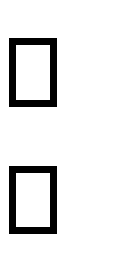 развитие планирующей и регулирующей функций речи;развитие коммуникативной компетентности обучающихся на основе организа- ции совместно-продуктивной деятельности;        развитие эстетических представлений и критериев на основе изобразительной и художественной конструктивной деятельности;        формирование мотивации успеха и достижений младших школьников, творче- ской самореализации на основе эффективной организации предметно-преобразующей символико-моделирующей деятельности;        ознакомление обучающихся с миром профессий и их социальным значением, историей их возникновения и развития как первая ступень формирования готовности к предварительному профессиональному самоопределению;        формирование ИКТ-компетентности обучающихся, включая ознакомление с правилами жизни людей в мире информации: избирательность в потреблении информа- ции, уважение к личной информации другого человека, к процессу познания учения, к состоянию неполного знания и другим аспектам.«Физическая культура». Этот предмет обеспечивает формирование личностных уни- версальных действий:        основ общекультурной и российской гражданской идентичности как чувства гордости за достижения в мировом и отечественном спорте;        освоение моральных норм помощи тем, кто в ней нуждается, готовности при- нять на себя ответственность;        развитие мотивации достижения и готовности к преодолению трудностей на ос- нове конструктивных	стратегий совладания	и	умения	мобилизоватьсвои личностные	и	физические	ресурсы, стрессоустойчивости;        освоение правил здорового и безопасного образа жизни.«Физическая культура» как учебный предмет способствует:        в области регулятивных действий развитию умений планировать, регулировать, контролировать и оценивать свои действия;        в области коммуникативных действий развитию взаимодействия, ориентации на партнера, сотрудничеству и кооперации (в командных видах спорта — формированию умений планировать общую цель и пути ее достижения; договариваться в отношении целей и способов действия, распределения функций и ролей в совместной деятельности; конструктивно разрешать конфликты; осуществлять взаимный контроль; адекватно оце- нивать собственное поведение и поведение партнера и вносить необходимые коррективы в интересах достижения общего результата).Ценностные ориентиры начального общего образованияЗа последние десятилетия в обществе произошли кардинальные изменения в представ- лении о целях образования и путях их реализации. От признания знаний, умений и навы- ков как основных итогов образования произошел переход к пониманию обучения как процесса подготовки обучающихся к реальной жизни, к тому, чтобы занять активную позицию, успешно решать жизненные задачи, уметь сотрудничать и работать в группе,быть готовым к быстрому переучиванию в ответ на обновление знаний и требования рынка труда.По сути, происходит переход от обучения как преподнесения учителем обучающимся системы знаний к активному решению проблем с целью выработки определенных реше- ний; от освоения отдельных учебных предметов к полидисциплинарному (межпредмет- ному) изучению сложных жизненных ситуаций; к сотрудничеству учителя и обучаю- щихся в ходе овладения знаниями, к активному участию учеников в выборе содержания и методов обучения. Этот переход обусловлен сменой ценностных ориентиров образо- вания.Ценностные ориентиры начального общего образования конкретизируют личностный, социальный и государственный заказ системе образования, выраженный в Требованиях к результатам освоения основной образовательной программы, и отражают следующие целевые установки системы начального общего образования:Гражданско-патриотического воспитания: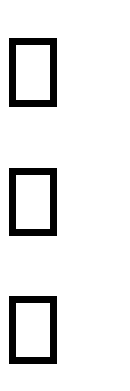 становление ценностного отношения к своей Родине - России;осознание своей этнокультурной и российской гражданской идентичности; сопричастность к прошлому, настоящему и будущему своей страны и родногокрая;уважение к своему и другим народам;первоначальные представления о человеке как члене общества, о правах и от-ветственности, уважении и достоинстве человека, о нравственно-этических нормах по- ведения и правилах межличностных отношений.Духовно-нравственного воспитания: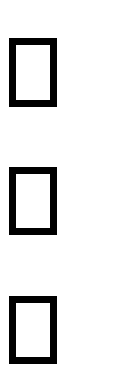 признание индивидуальности каждого человека;проявление сопереживания, уважения и доброжелательности;неприятие любых форм поведения, направленных на причинение физического и морального вреда другим людям.Эстетического воспитания:        уважительное отношение и интерес к художественной культуре, восприимчи- вость к разным видам искусства, традициям и творчеству своего и других народов;         стремление к самовыражению в разных видах художественной деятельности.Физического воспитания, формирования культуры здоровья и эмоционального благо- получия:        соблюдение правил здорового и безопасного (для себя и других людей) образа жизни в окружающей среде (в том числе информационной);        бережное отношение к физическому и психическому здоровью. Трудового воспитания:        осознание ценности труда в жизни человека и общества, ответственное потреб- ление и бережное отношение к результатам труда, навыки участия в различных видах трудовой деятельности, интерес к различным профессиям.Экологического воспитания:бережное отношение к природе; неприятие действий, приносящих ей вред.Ценности научного познания:первоначальные представления о научной картине мира;познавательные интересы, активность, инициативность, любознательность и са- мостоятельность в познании.Реализация ценностных ориентиров общего образования в единстве обучения и воспи- тания, познавательного и личностного развития обучающихся на основе формирования общих учебных умений, обобщенных способов действия обеспечивает высокую эффек- тивность решения жизненных задач и возможность саморазвития обучающихся.Характеристика универсальных учебных действий обучающихся.Последовательная реализация деятельностного подхода направлена на повышение эф- фективности образования, более гибкое и прочное усвоение знаний обучающимися, воз- можность их самостоятельного движения в изучаемой области, существенное повыше- ние их мотивации и интереса к учебе.В рамках деятельностного подхода в качестве общеучебных действий рассматриваются основные структурные компоненты учебной деятельности — мотивы, особенности це- леполагания (учебная цель и задачи), учебные действия, контроль и оценка, сформиро- ванность которых является одной из составляющих успешности обучения в образова- тельной организации.При оценке сформированности учебной деятельности учитывается возрастная специ- фика, которая заключается в постепенном переходе от совместной деятельности учителя и обучающегося к совместно-разделенной (в младшем школьном и младшем подростко- вом возрасте) и к самостоятельной с элементами самообразования и самовоспитания (в младшем подростковом и старшем подростковом возрасте). Понятие «универсальные учебные действия»В широком значении термин «универсальные учебные действия» означает умение учиться, т. е. способность субъекта к саморазвитию и самосовершенствованию путем со- знательного и активного присвоения нового социального опыта.Способность обучающегося самостоятельно успешно усваивать новые знания, форми- ровать умения и компетентности, включая самостоятельную организацию этой деятель- ности, т. е. умение учиться, обеспечивается тем, что универсальные учебные действиякак обобщенные действия открывают обучающимся возможность широкой ориентации как в различных предметных областях, так и в строении самой учебной деятельности, включающей осознание ее целевой направленности, ценностно-смысловых и операцио- нальных характеристик. Таким образом, достижение умения учиться предполагает пол- ноценное освоение обучающимися всех компонентов учебной деятельности, которые включают: познавательные и учебные мотивы, учебную цель, учебную задачу, учебные действия и операции (ориентировка, преобразование материала, контроль и оценка).Умение учиться — существенный фактор повышения эффективности освоения обучаю- щимися предметных знаний, формирования умений и компетентностей, образа мира и ценностно-смысловых оснований личностного морального выбора.Функции универсальных учебных действий:        обеспечение возможностей обучающегося самостоятельно осуществлять дея- тельность учения, ставить учебные цели, искать и использовать необходимые средства испособы их достижения, контролировать и оценивать процесс и результаты деятельно- сти;        создание условий для гармоничного развития личности и ее самореализации на основе готовности к непрерывному образованию; обеспечение успешного усвоения зна- ний, формирования умений, навыков и компетентностей в любой предметной области.Универсальный характер учебных действий проявляется в том, что они носят надпред- метный, метапредметный характер; обеспечивают целостность общекультурного, лич- ностного и познавательного развития и саморазвития личности; обеспечивают преем- ственность всех уровней образовательной деятельности; лежат в основе организации и регуляции любой деятельности обучающегося независимо от ее специаль-но-предметного содержания.Универсальные учебные действия обеспечивают этапы усвоения учебного содержания и формирования психологических способностей обучающегося.Виды универсальных учебных действийВ составе основных видов универсальных учебных действий, соответствующих ключе- вым целям общего образования, можно выделить следующие блоки: регулятивный(включающий также действия саморегуляции), познавательный и коммуникативный. Личностные результаты освоения программы начального общего образования дости-гаются в единстве учебной и воспитательной деятельности МБОУ СОШ №73 в соответ- ствии с традиционными российскими социокультурными и духовно-нравственными ценностями, принятыми в обществе правилами и нормами поведения и способствуют процессам самопознания, самовоспитания и саморазвития, формирования внутренней позиции личности.Личностные результаты освоения программы начального общего образования должны отражать готовность обучающихся руководствоваться ценностями и приобретение пер- воначального опыта деятельности на их основе, в том числе в части:Овладение универсальными учебными познавательными дей- ствиями: 1)базовые логические действия:        сравнивать объекты, устанавливать основания для сравнения, устанавливать аналогии;объединять части объекта (объекты) по определенному признаку;определять существенный признак для классификации, классифицировать пред- ложенные объекты;        находить закономерности и противоречия в рассматриваемых фактах, данных и наблюдениях на основе предложенного педагогическим работником алгоритма;        выявлять недостаток информации для решения учебной (практической) задачи на основе предложенного алгоритма;        устанавливать	причинно-следственные	связи	в	ситуациях, поддающихся непосредственному наблюдению или знакомых по опыту, делать выво-ды; 2)базовые исследовательские действия:        определять разрыв между реальным и желательным состоянием объекта (ситуа- ции) на основе предложенных педагогическим работником вопросов;с помощью педагогического работника формулировать цель, планировать изме- нения объекта, ситуации;        сравнивать несколько вариантов решения задачи, выбирать наиболее подходя- щий (на основе предложенных критериев);        проводить по предложенному плану опыт, несложное исследование по установ- лению особенностей объекта изучения и связей между объектами (часть - целое, причи- на - следствие);        формулировать выводы и подкреплять их доказательствами на основе результа- тов проведенного наблюдения (опыта, измерения, классификации, сравнения, исследо- вания);прогнозировать возможное развитие процессов, событий и их последствия в аналогичных или сходных ситуациях; 3)работа с информацией:выбирать источник получения информации;согласно заданному алгоритму находить в предложенном источнике информа- цию, представленную в явном виде;        распознавать достоверную и недостоверную информацию самостоятельно или на основании предложенного педагогическим работником способа ее проверки;        соблюдать с помощью взрослых (педагогических работников, родителей (закон- ных представителей) несовершеннолетних обучающихся) правила информационной без- опасности при поиске информации в сети Интернет;        анализировать и создавать текстовую, видео, графическую, звуковую, информа- цию в соответствии с учебной задачей;        самостоятельно создавать схемы, таблицы для представления информации.Овладение универсальными учебными коммуникативными действиями:1) общение:        воспринимать и формулировать суждения, выражать эмоции в соответствии с целями и условиями общения в знакомой среде;        проявлять уважительное отношение к собеседнику, соблюдать правила ведения диалога и дискуссии;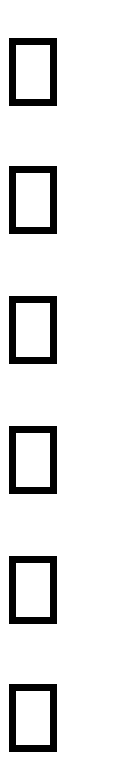 признавать возможность существования разных точек зрения; корректно и аргументированно высказывать свое мнение;строить речевое высказывание в соответствии с поставленной задачей; создавать устные и письменные тексты (описание, рассуждение, повествование); готовить небольшие публичные выступления;подбирать иллюстративный материал (рисунки, фото, плакаты) к тексту выступ- ления; 2) совместная деятельность:        формулировать краткосрочные и долгосрочные цели (индивидуальные с учетом участия в коллективных задачах) в стандартной (типовой) ситуации на основе предло- женного формата планирования, распределения промежуточных шагов и сроков;        принимать цель совместной деятельности, коллективно строить действия по ее достижению:распределять роли, договариваться, обсуждать процесс и результат совместной работы; проявлять готовность руководить, выполнять поручения, подчиняться; ответственно выполнять свою часть работы;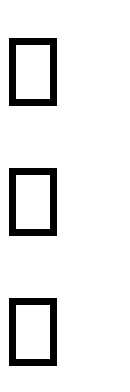 оценивать свой вклад в общий результат;выполнять совместные проектные задания с опорой на предложенные образцы.Овладение универсальными учебными регулятивными дей- ствиями: 3)самоорганизация: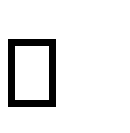 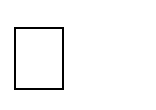 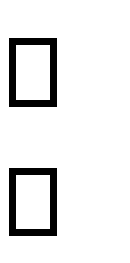 планировать действия по решению учебной задачи для получения результата; выстраивать последовательность выбранных действий; 4)самоконтроль:устанавливать причины успеха/неудач учебной деятельности;корректировать свои учебные действия для преодоления ошибок.Развитие системы универсальных учебных действий в составе личностных, регулятив- ных, познавательных и коммуникативных действий, определяющих развитие психологи- ческих способностей личности, осуществляется в рамках нормативно-возрастного разви- тия личностной и познавательной сфер ребенка. Процесс обучения задает содержание и характеристики учебной деятельности ребенка и тем самым определяет зону ближайше- го развития указанных универсальных учебных действий (их уровень развития, соответ- ствующий «высокой норме») и их свойства.Универсальные учебные действия представляют собой целостную систему, в которой происхождение и развитие каждого вида учебного действия определяются его отноше- ниями с другими видами учебных действий и общей логикой возрастного развития. Из общения и сорегуляции развивается способность ребенка регулировать свою деятель- ность. Из оценок окружающих и в первую очередь оценок близкого взрослого формиру- ется представление о себе и своих возможностях, появляется самопринятие и самоува- жение, т. е. самооценка и Я-концепция как результат самоопределения. Из ситуатив-но-познавательного и внеситуативно-познавательного общения формируются познава- тельные действия ребенка.Содержание, способы общения и коммуникации обусловливают развитие способности ребенка к регуляции поведения и деятельности, познанию мира, определяют образ «Я» как систему представлений о себе, отношения к себе. Именно поэтому становлениюкоммуникативных универсальных учебных действий в программе развития универсаль- ных учебных действий следует уделить особое внимание.По мере становления личностных действий ребенка (смыслообразование и самоопре- деление, нравственно-этическая ориентация) функционирование и развитие универсаль- ных учебных действий (коммуникативных, познавательных и регулятивных) претерпе- вают значительные изменения. Регуляция общения, кооперации и сотрудничества проек- тирует определенные достижения и результаты ребенка, что вторично приводит к изме- нению характера его общения и Я-концепции.Познавательные действия также являются существенным ресурсом достижения успеха и оказывают влияние как на эффективность самой деятельности и коммуникации, так и на самооценку, смыслообразование и самоопределение обучающегося.Особенности, основные направления и планируемые результаты учебно- исследовательской и проектной деятельности обучающихся в рамках урочной и вне- урочной деятельностиУчебно-исследовательская и проектная деятельности обучающихся направлена на раз- витие метапредметных умений.Включение учебно-исследовательской и проектной деятельности в процесс обучения является важным инструментом развития познавательной сферы, приобретения соци- ального опыта, возможностей саморазвития, повышение интереса к предмету изучения и процессу умственного труда, получения и самостоятельного открытия новых знаний умладшего школьника. Главная особенность развития учебно-исследовательской и про- ектной деятельности – возможность активизировать учебную работу детей, придав ей исследовательский, творческий характер и таким образом передать учащимся инициати- ву в своей познавательной деятельности. Учебно-исследовательская деятельность пред- полагает поиск новых знаний и направлена на развитие у ученика умений и навыков научного поиска. Проектная деятельность в большей степени связана с развитием уме- ний и навыков планирования, моделирования и решения практических задач.В ходе освоения учебно-исследовательской и проектной деятельности учащийся начальной школы получает знания не в готовом виде, а добывает их сам и осознает при этом содержание и формы учебной деятельности. Обучающийся выступает в роли субъ- екта образовательной деятельности, поскольку получает возможность быть самостоя- тельным, активным творцом, который планирует свою деятельность, ставит задачи, ищет средства для решения поставленных задач.Основными задачами в процессе учебно-исследовательского и проектного обучения является развитие у ученика определенного базиса знаний и развития умений: наблю- дать, измерять, сравнивать, моделировать, генерировать гипотезы, экспериментировать, устанавливать причинно-следственные связи. Данные умения обеспечивают необходи- мую знаниевую и процессуальную основу для проведения исследований и реализации проектов в урочной и внеурочной деятельности.Развитие умений младших школьников проводится с учетом использования вербаль- ных, знаково-символических, наглядных средств и приспособлений для создания моде- лей изучаемых объектов и процессов, схем, алгоритмов и эвристических средств реше- ния учебных и практических задач, а также особенностей математического, техническо- го моделирования, в том числе возможностей компьютера.Исследовательская и проектная деятельность может проходить как в индивидуальной, так и в групповой форме, что помогает учителю простроить индивидуальный подход к развитию ребенка. Границы исследовательского и проектного обучения младшихшкольников определяются целевыми установками, на которые ориентирован учитель, а также локальными задачами, стоящими на конкретном уроке.В рамках внеурочной деятельности исследовательская и проектная деятельность направлены на обогащение содержания образования и возможность реализации способ- ностей, потребностей и интересов обучающихся с различным уровнем развития.Для расширения диапазона применимости исследовательского и проектного обучения следует дифференцировать задания по степени трудности: путем постепенного усложне- ния непосредственно самих заданий и/или увеличением степени самостоятельности ре- бенка, регулируемой мерой непосредственного руководства учителя процессом научно- практического обучения.В качестве основных результатов учебно-исследовательской и проектной деятельности младших школьников рассматриваются такие метапредметные результаты, как сформи- рованные умения: наблюдать, измерять, сравнивать, моделировать, выдвигать гипотезы, экспериментировать, определять понятия, устанавливать причинно-следственные связи и работать с источниками информации. Они обеспечивают получение необходимой зна-ниевой и процессуальной основы для проведения исследований и реализации проектов при изучении учебных предметов. В качестве результата следует также включить готов- ность слушать и слышать собеседника, умение в корректной форме формулировать и оценивать познавательные вопросы; проявлять самостоятельность в обучении, инициа- тиву в использовании своих мыслительных способностей; критически и творчески рабо- тать в сотрудничестве с другими людьми; смело и твердо защищать свои убеждения; оценивать и понимать собственные сильные и слабые стороны; отвечать за свои дей- ствия и их последствия.Условия, обеспечивающие развитие универсальных учебных действий у обучающихся Указанное содержание учебных предметов, преподаваемых в рамках начального обра- зования, может стать средством формирования универсальных учебных действий толькопри соблюдении определенных условий организации образовательной деятельности:        использовании учебников в бумажной и/или электронной форме не только в ка- честве носителя информации, «готовых» знаний, подлежащих усвоению, но и как носи- теля способов «открытия» новых знаний, их практического освоения, обобщения и си- стематизации, включения обучающимся в свою картину мира;        соблюдении технологии проектирования и проведения урока (учебного занятия) в соответствии с требованиями системно-деятельностного подхода: будучи формой учебной деятельности, урок должен отражать ее основные этапы – постановку задачи, поиск решения, вывод (моделирование), конкретизацию и применение новых знаний (способов действий), контроль и оценку результата;        осуществлении целесообразного выбора организационно-деятельностных форм работы обучающихся на уроке (учебном занятии) – индивидуальной, групповой (парной) работы, общеклассной дискуссии;        организации системы мероприятий для формирования контрольно-оценочной деятельности обучающихся с целью развития их учебной самостоятельности;эффективного использования средств ИКТ.В условиях интенсификации процессов информатизации общества и образования при формировании универсальных учебных действий наряду с предметными методиками целесообразно широкое использование цифровых инструментов и возможностей совре- менной информационно-образовательной среды. Ориентировка младших школьников в ИКТ и формирование способности их грамотно применять (ИКТ-компетентность) явля- ются одними из важных средств формирования универсальных учебных действий обу- чающихся в рамках начального общего образования.ИКТ также могут (и должны) широко применяться при оценке сформированности уни- версальных учебных действий. Для их формирования исключительную важность имеет использование информационно-образовательной среды, в которой планируют и фикси- руют свою деятельность, ее результаты учителя и обучающиеся.В рамках ИКТ-компетентности выделяется учебная ИКТ-компетентность - способность решать учебные задачи с использованием общедоступных в начальной школе инстру-ментов ИКТ и источников информации в соответствии с возрастными потребностями и возможностями младшего школьника. Решение задачи формированияИКТ-компетентности должно проходить не только на занятиях по отдельным учебным предметам (где формируется предметная ИКТ-компетентность), но и в рамках мета- предметной программы формирования универсальных учебных действий.При освоении личностных действий на основе указанной программы у обучающихся формируются:критическое отношение к информации и избирательность ее восприятия; уважение к информации о частной жизни и информационным результатам дея-тельности других людей;        основы правовой культуры в области использования информации.При освоении регулятивных универсальных учебных действий обеспечиваются:        оценка условий, алгоритмов и результатов действий, выполняемых в информа- ционной среде;        использование результатов действия, размещенных в информационной среде, для оценки и коррекции выполненного действия;        создание цифрового портфолио учебных достижений обучающегося.При освоении познавательных универсальных учебных действий ИКТ играют ключе- вую роль в следующих универсальных учебных действиях:поиск информации;фиксация (запись) информации с помощью различных технических средств; структурирование информации, ее организация и представление в виде диа-грамм, картосхем, линий времени и пр.;создание простых гипермедиасообщений;построение простейших моделей объектов и процессов.ИКТ является важным инструментом для формирования коммуникативных универ- сальных учебных действий. Для этого используются: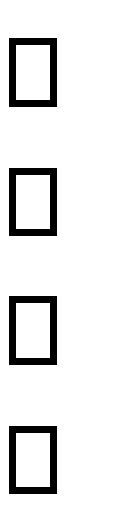 обмен гипермедиасообщениями; выступление с аудиовизуальной поддержкой;фиксация хода коллективной/личной коммуникации;общение в цифровой среде (электронная почта, чат, видеоконференция, форум,блог).Формирование ИКТ-компетентности обучающихся происходит в рамках систем-но-деятельностного подхода, на основе изучения всех без исключения предметов учеб- ного плана. Включение задачи формирования ИКТ-компетентности в программу форми- рования универсальных учебных действий позволяет организации, осуществляющей об- разовательную деятельность, и учителю формировать соответствующие позиции плани- руемых результатов, помогает с учетом специфики каждого учебного предмета избежать дублирования при освоении разных умений, осуществлять интеграцию и синхронизацию содержания различных учебных курсов. Освоение умений работать с информацией и ис- пользовать инструменты ИКТ также может входить в содержание факультативных кур- сов, кружков, внеурочной деятельности школьников.Условия, обеспечивающие преемственность программы формирования у обучающихся универсальных учебных действий при переходе от дошкольного к начальному и от начального к основному общему образованиюПроблема реализации преемственности обучения затрагивает все звенья существую- щей образовательной системы, а именно: переход из организации, осуществляющей об- разовательную деятельность на уровне дошкольного образования, в организацию, осу- ществляющую образовательную деятельность в рамках основной образовательной про-граммы начального общего образования и далее в рамках основной образовательной программы основного и среднего образования, и, наконец, в высшее учебное заведение. При этом, несмотря на огромные возрастно-психологические различия между обучаю- щимися, переживаемые ими трудности переходных периодов имеют много общего.Наиболее остро проблема преемственности стоит в двух ключевых точках — в момент поступления детей в школу (при переходе из дошкольного уровня на уровень начального общего образования) и в период перехода обучающихся на уровень основного общего образования.Исследования готовности детей к обучению в школе к начальному общему образова- нию показали, что обучение должно рассматриваться как комплексное образование, включающее в себя физическую и психологическую готовность.Физическая готовность определяется состоянием здоровья, уровнем морфофункцио- нальной зрелости организма ребенка, в том числе развитием двигательных навыков и ка- честв (тонкая моторная координация), физической и умственной работоспособности.Психологическая готовность к школе — сложная системная характеристика психиче- ского развития ребенка 6—7 лет, которая предполагает сформированность психологиче- ских способностей и свойств, обеспечивающих принятие ребенком новой социальной позиции школьника; возможность сначала выполнения им учебной деятельности под ру- ководством учителя, а затем переход к ее самостоятельному осуществлению; усвоение системы научных понятий; освоение ребенком новых форм кооперации и учебного со- трудничества в системе отношений с учителем и одноклассниками.Психологическая готовность к школе имеет следующую структуру: личностная готов- ность, умственная зрелость и произвольность регуляции поведения и деятельности.Личностная готовность включает мотивационную готовность, коммуникативную го- товность, сформированность Я-концепции и самооценки, эмоциональную зрелость. Мо- тивационная готовность предполагает сформированность социальных мотивов (стрем- ление к социально значимому статусу, потребность в социальном признании, мотив со- циального долга), учебных и познавательных мотивов. Предпосылками возникновения этих мотивов служат, с одной стороны, формирующееся к концу дошкольного возраста желание детей поступить в школу, с другой — развитие любознательности и умственной активности.Мотивационная готовность характеризуется первичным соподчинением мотивов с до- минированием учебно-познавательных мотивов. Коммуникативная готовность выступа- ет как готовность ребенка к произвольному общению с учителем и сверстниками в кон- тексте поставленной учебной задачи и учебного содержания. Коммуникативная готов- ность создает возможности для продуктивного сотрудничества ребенка с учителем и трансляции культурного опыта в процессе обучения. Сформированность Я-концепции и самосознания характеризуется осознанием ребенком своих физических возможностей, умений, нравственных качеств, переживаний (личное сознание), характера отношения к нему взрослых, способностью оценки своих достижений и личностных качеств, само-критичностью. Эмоциональная готовность выражается в освоении ребенком социальных норм проявления чувств и в способности регулировать свое поведение на основе эмоци- онального предвосхищения и прогнозирования. Показателем эмоциональной готовности к школьному обучению является сформированность высших чувств — нравственных пе- реживаний, интеллектуальных чувств (радость познания), эстетических чувств (чувство прекрасного). Выражением личностной готовности к школе является сформированностьвнутренней позиции школьника, подразумевающей готовность ребенка принять новую социальную позицию и роль ученика, иерархию мотивов с высокой учебной мотивацией.Умственную зрелость составляет интеллектуальная, речевая готовность и сформиро- ванность восприятия, памяти, внимания, воображения. Интеллектуальная готовность к школе включает особую познавательную позицию ребенка в отношении мира (децен- трацию), переход к понятийному интеллекту, понимание причинности явлений, развитие рассуждения как способа решения мыслительных задач, способность действовать в ум- ственном плане, определенный набор знаний, представлений и умений. Речевая готов- ность предполагает сформированность фонематической, лексической, грамматической, синтаксической, семантической сторон речи; развитие номинативной, обобщающей, планирующей и регулирующей функций речи, диалогической и начальных форм кон- текстной речи, формирование особой теоретической позиции ребенка в отношении рече- вой действительности и выделение слова как ее единицы. Восприятие характеризуется все большей осознанностью, опирается на использование системы общественных сен- сорных эталонов и соответствующих перцептивных действий, основывается на взаимо- связи с речью и мышлением. Память и внимание приобретают черты опосредованности, наблюдается рост объема и устойчивости внимания.Психологическая готовность в сфере воли и произвольности обеспечивает целенаправ- ленность и планомерность управления ребенком своей деятельностью и поведением. Во- ля находит отражение в возможности соподчинения мотивов, целеполагании и сохране- нии цели, способности прилагать волевое усилие для ее достижения. Произвольность выступает как умение строить свое поведение и деятельность в соответствии с предлага- емыми образцами и правилами, осуществлять планирование, контроль и коррекцию вы- полняемых действий, используя соответствующие средства.Формирование фундамента готовности перехода к обучению на уровень начального общего образования должно осуществляться в рамках специфически детских видов дея- тельности: сюжетно-ролевой игры, изобразительной деятельности, конструирования, восприятия сказки и пр.Не меньшее значение имеет проблема психологической подготовки обучающихся к пе- реходу на уровень основного общего образования с учетом возможного возникновения определенных трудностей такого перехода — ухудшение успеваемости и дисциплины, рост негативного отношения к учению, возрастание эмоциональной нестабильности, нарушения поведения, которые обусловлены:        необходимостью адаптации обучающихся к новой организации процесса и со- держания обучения (предметная система, разные преподаватели и т. д.);        совпадением начала кризисного периода, в который вступают младшие подрост- ки, со сменой ведущей деятельности (переориентацией подростков на деятельность об- щения со сверстниками при сохранении значимости учебной деятельности);        недостаточной готовностью детей к более сложной и самостоятельной учебной деятельности, связанной с показателями их интеллектуального, личностного развития и главным образом с уровнем сформированности структурных компонентов учебной дея- тельности (мотивы, учебные действия, контроль, оценка);недостаточно подготовленным переходом с родного языка на русский язык обу-чения.Все эти компоненты присутствуют в программе формирования универсальных учеб- ных действий и заданы в форме требований к планируемым результатам обучения. Ос-нованием преемственности разных уровней образовательной системы может стать ори- ентация на ключевой стратегический приоритет непрерывного образования — формиро- вание умения учиться, которое должно быть обеспечено формированием системы уни- версальных учебных действий, а также на положениях ФГОС ДО, касающихся целевых ориентиров на этапе завершения дошкольного образования.Интеграция предметных и метапредметных требований как механизм конструирования современного процесса образованияСогласно теории развивающего обучения (Л. С. Выготский, Д. Б. Эльконин, П. Я. Гальперин, В. В. Давыдов и их последователи), критериями успешного психического развития ребѐнка являются появившиеся в результате обучения на этом уровне образования психологические новообразования. Среди них для младшего школьника принципиально важны: осознанное овладение научными терминами и понятиями изучаемой науки; способность к использованию и/или самостоятельному построению алгоритма решения учебной задачи; определѐнный уро- вень сформированности универсальных учебных действий.Поскольку образование протекает в рамках изучения конкретных учебных предметов (кур- сов, модулей), то необходимо определение вкладакаждого из них в становление универсаль- ных учебных действий и его реализацию на каждом уроке.В этом случае механизмом конструирования образовательного процесса будут следующие методические позиции: Педагогический работник проводит анализ содержания учебного предмета с точки зрения универсальных действий и устанавливает те содержательные линии, которые в особой мере способствуют формированию разных метапредметных результатов. На уроке по каждому предмету предусматривается включение заданий, выполнение которых требует применения определѐнного познавательного, коммуникативного или регулятивного универсального дей- ствия. К примеру, метод измерения часто применяется к математическим объектам, типичен при изучении информатики, технологии, а смысловое чтение — прерогатива уроков русского языка и литературы.Соответствующий вклад в формирование универсальных действий можно выделить в со- держании каждого учебного предмета. Таким образом, на первом этапе формирования УУД определяются приоритеты учебных курсов для формирования качества универсальности на данном предметном содержании. На втором этапе подключаются другие предметы, педагоги- ческий работник предлагает задания, требующие применения учебного действия или опера- ций на разном предметном содержании. Третий этап характеризуется устойчивостью универ- сального действия, т. е. использования его независимо от предметного содержания. У обуча- ющегося начинает формироваться обобщѐнное видение учебного действия, он может охарак- теризовать его, не ссылаясь на конкретное содержание. Например, «наблюдать — значит…»,«сравнение — это…», «контролировать — значит…» и т. п. Педагогический работник делает вывод о том, что универсальность (независимость от конкретного содержания) как свойство учебного действия сформировалась. Используются виды деятельности, которые в особой мере провоцируют применение уни- версальных действий: поисковая, в том числе с использованием информационного ресурса Интернета, исследовательская, творческая деятельность, в том числе с использованием экран- ных моделей изучаемых объектов или процессов. Это побудит учителя отказаться от репро- дуктивного типа организации обучения, при котором главным методом обучения является об- разец, предъявляемый обучающимся в готовом виде. В этом случае единственная задача уче-ника — запомнить образец и каждый раз вспоминать его при решении учебной задачи. В та- ких условиях изучения предметов универсальные действия, требующие мыслительных опера- ций, актуальных коммуникативных умений, планирования и контроля своей деятельности, не являются востребованными, так как использование готового образца опирается только на вос- приятие и память. Поисковая и исследовательская деятельность развивают способностьмладшего школьника к диалогу, обсуждению проблем, разрешению возникших противоречий в точках зрения. Поисковая и исследовательская деятельность может осуществляться с ис- пользованием информационных банков, содержащих различные экранные (виртуальные) объ- екты (учебного или игрового, бытового назначения), в том числе в условиях использования технологий неконтактного информационного взаимодействия.Например, для формирования наблюдения как метода познания разных объектов действи- тельности на уроках окружающего мира организуются наблюдения в естественных природ- ных условиях. Наблюдения можно организовать в условиях экранного (виртуального) пред- ставления разных объектов, сюжетов, процессов, отображающих реальную действительность, которую невозможно представить ученику в условиях образовательной организации (объекты природы, художественные визуализации, технологические процессы и пр.). Уроки литератур- ного чтения позволяют проводить наблюдения текста, на которых строится аналитическая текстовая деятельность. Учебные диалоги, в том числе с представленным на экране виртуаль- ным собеседником, дают возможность высказывать гипотезы, строить рассуждения, сравни- вать доказательства, формулировать обобщения практически на любом предметном содержа- нии. Если эта работа проводится учителем систематически и на уроках по всем предметам, то универсальность учебного действия формируется успешно и быстро. Педагогический работник применяет систему заданий, формирующих операциональный состав учебного действия. Цель таких заданий — создание алгоритма решения учебной зада- чи, выбор соответствующего способа действия. Сначала эта работа проходит коллективно, вместе с учителем, когда все вместе выстраивают пошаговые операции, постепенно дети учатся выполнять их самостоятельно. При этом очень важно соблюдать последовательность этапов формирования алгоритма: построение последовательности шагов на конкретном пред- метном содержании; проговаривание их во внешней речи; постепенный переход на новый уровень — построение способа действий на любом предметном содержании и с подключени- ем внутренней речи. При этом изменяется и процесс контроля:1) от совместных действий с учителем обучающиеся переходят к самостоятельным аналити- ческим оценкам; 2) выполняющий задание осваивает два вида контроля — результата и про- цесса деятельности; 3) развивается способность корректировать процесс выполнения задания, а также предвидеть возможные трудности и ошибки. При этом возможно реализовать автома- тизацию контроля с диагностикой ошибок обучающегося и с соответствующей методической поддержкой исправления самим обучающимся своих ошибок.Как показывают психолого-педагогические исследования, а также опыт педагогической ра- боты, такая технология обучения в рамках совместно-распределительной деятельности (тер- мин Д. Б. Эльконина) развивает способность детей работать не только в типовых учебных си- туациях, но и в новых нестандартных ситуациях. С этой точки зрения педагогический работ- ник сам должен хорошо знать, какие учебные операции наполняют то или иное учебное дей- ствие.Например, сравнение как универсальное учебное действие состоит из следующих операций: нахождение различий сравниваемых предметов (объектов, явлений); определение их сходства, тождества, похожести; определение индивидуальности, специфических черт объекта. Для по-вышения мотивации обучения можно предложить обучающемуся новый вид деятельности (возможный только в условиях экранного представления объектов, явлений) — выбирать (из информационного банка) экранные (виртуальные) модели изучаемых предметов (объектов, явлений) и видоизменять их таким образом, чтобы привести их к сходству или похожести с другими.Классификация как универсальное учебное действие включает: анализ свойств объектов, ко- торые подлежат классификации; сравнение выделенных свойств с целью их дифференциации на внешние (несущественные) и главные (существенные) свойства; выделение общих главных (существенных) признаков всех имеющихся объектов; разбиение объектов на группы (типы) по общему главному (существенному) признаку. Обучающемуся можно предложить (в усло- виях экранного представления моделей объектов) гораздо большее их количество, нежели в реальных условиях, для анализа свойств объектов, которые подлежат классификации (типиза- ции), для сравнения выделенных свойств экранных (виртуальных) моделей изучаемых объек- тов с целью их дифференциации. При этом возможна фиксация деятельности обучающегося в электронном формате для рассмотрения педагогом итогов работы.Обобщение как универсальное учебное действие включает следующие операции: сравнение предметов (объектов, явлений, понятий) и выделение их общих признаков; анализ выделен- ных признаков и определение наиболее устойчивых (инвариантных) существенных признаков (свойств); игнорирование индивидуальных и/или особенных свойств каждого предмета; со-кращѐнная сжатая формулировка общего главного существенного признака всех анализируе- мых предметов. Обучающемуся можно предложить (в условиях экранного представления мо- делей объектов, явлений) гораздо большее их количество, нежели в реальных условиях, для сравнения предметов (объектов, явлений) и выделения их общих признаков. При этом воз-можна фиксация деятельности обучающегося в электронном формате для рассмотрения учи- телем итогов работы.Систематическая работа обучающегося с заданиями, требующими применения одинаковых способов действий на различном предметном содержании, формирует у обучающихся чѐткое представление об их универсальных свойствах, т. е. возможность обобщѐнной характеристики сущности универсального действия.Место универсальных учебных действий в рабочих программахВ соответствии с ФГОС НОО сформированность универсальных учебных действий у обу- чающихся определяется на этапе завершения ими освоения программы начального общего образования. Это не снимает обязанности учителя контролировать динамику становления всех групп УУД для того, чтобы вовремя устранять возникшие у обучающихся трудности и ошиб- ки. В этом случае полученные результаты не подлежат балльной оценке, так как в соответ- ствии с закономерностями контрольно-оценочной деятельности балльной оценкой (отметкой) оценивается результат, а не процесс деятельности. В задачу учителя входит проанализиро- вать вместе с обучающимся его достижения, ошибки и встретившиеся трудности, в любом случае морально поддержать его, высказать надежду на дальнейшие успехи. При этом резуль- таты контрольно-оценочной деятельности, зафиксированные в электронном формате, позво- лят интенсифицировать работу учителя.Можно использовать словесную оценку: «молодец, стараешься, у тебя обязательно получит- ся», но отметку можно поставить только в том случае, если учебная задача решена самостоя- тельно и правильно, т. е. возможно говорить о сформировавшемся универсальном действии.В примерных рабочих программах содержание метапредметных достижений обучения пред- ставлено в разделе «Содержание обучения», которое строится по классам. В каждом классепяти учебных предметов начальной школы (русский язык, литературное чтение, иностранный язык, математика и окружающий мир) выделен раздел «Универсальные учебные умения», вкотором дан возможный вариант содержания всех групп УУД по каждому году обучения. В первом и втором классах определѐн пропедевтический уровень овладения универсальными действиями, поскольку пока дети работают на предметных учебных действиях, и только кконцу второго года обучения появляются признаки универсальности.Это положение не реализовано в содержании предметов, построенных как модульные курсы (например, ОРКСЭ, искусство, физическая культура).Далее содержание универсальных учебных действий представлено в разделе «Планируемые результаты обучения» в специальном разделе «Метапредметные результаты», их перечень даѐтся на конец обучения в начальной школе. Структура каждого вида УУД дана в соответ- ствии с требованиями ФГОС. Познавательные универсальные учебные действия включают перечень базовых логических действий; базовых исследовательских действий; работу с ин-формацией. Коммуникативные УУД включают перечень действий участника учебного диа- лога, действия, связанные со смысловым чтением и текстовой деятельностью, а также УУД, обеспечивающие монологические формы речи (описание, рассуждение, повествование). Ре- гулятивные УУД включают перечень действий саморегуляции, самоконтроля и самооценки. Представлен также отдельный раздел «Совместная деятельность», интегрирующий коммуни- кативные и регулятивные действия, необходимые для успешной совместной деятельности.С учѐтом части, формируемой участниками образовательных отношений, образовательная организация может расширить содержание универсальных учебных действий, но в рамках установленного нормами СанПиН объѐма образовательной нагрузки, в том числе в условиях работы за компьютером или с другими электронными средствами обучения.В тематическом планировании показываются возможные виды деятельности, методы, приѐ- мы и формы организации обучения, направленные на формирование всех видов УУД. Здесь на методическом уровне прослеживается вклад каждого учебного предмета в формирование универсального действия, но всѐ это может корректироваться, уточняться и дополняться учи- телем с учѐтом особенностей контингента обучающихся данной образовательной организа- ции, а также наличия конкретной образовательной среды.РАБОЧАЯ ПРОГРАММА ВОСПИТАНИЯРабочая программа воспитания должна быть направлена на развитие личности обуча- ющихся, в том числе духовно-нравственное развитие, укрепление психического здоро- вья и физическое воспитание, достижение ими результатов освоения программы началь- ного общего образования.Рабочая программа воспитания включет:        Анализ воспитательного процесса в МБОУ «СОШ с.Майское». Цель и задачи воспитания обучающихся;        Виды, формы и содержание воспитательной деятельности с учетом специфики МБОУ, интересов субъектов воспитания, тематики учебных модулей;        Систему поощрения социальной успешности и проявлений активной жизненной позиции обучающихся.Рабочая программа воспитания реализуется в единстве урочной и внеурочной деятель- ности, осуществляемой МБОУ «СОШ с.Майское». совместно с семьей и други- ми институтами воспитания.Рабочая программа воспитания предусматривает приобщение обучающихся к россий- ским традиционным духовным ценностям, включая культурные ценности своей этниче- ской группы, правилам и нормам поведения в российском обществе.Рабочая программа воспитания является приложением к ООП НОО и размещена на сайте:ОРГАНИЗАЦИОННЫЙ РАЗДЕЛОрганизационный раздел ООП НОО определяет общие рамки организации образова- тельной деятельности, а также организационные механизмы и условия реализации про- граммы начального общего образования и включает: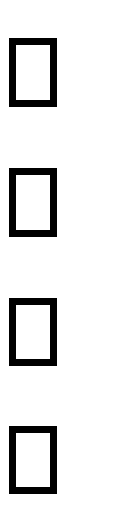 учебный план;план внеурочной деятельности; календарный учебный график;календарный план воспитательной работы, содержащий перечень событий и ме- роприятий воспитательной направленности, которые организуются и проводятся МБОУ«СОШ с.Майское». или в которых МБОУ «СОШ  с.Майское». принимает участие в учебном году или периоде обучения;        характеристику условий реализации программы начального общего образования в соответствии с требованиями ФГОС.УЧЕБНЫЙ ПЛАНУчебный план для 1-4 классов обеспечивает реализацию требований Федерального государственного образовательного стандарта начального общего образования, утвер- жденного приказом Минпросвещения России от 31.05.2021 №286.Учебный план предусматривает четырехлетний нормативный срок освоения образова- тельных программ начального общего образования для 1–4-х классов (135 учебных недель). Общее количество часов учебных занятий за 4 года – 3190 часов.Образовательная недельная нагрузка равномерно распределена в течение учебной не- дели, при этом объем максимально допустимой нагрузки в течение дня составляет:– для 1-х классов – не превышает 4 уроков, один раз в неделю 5 уроков за счет– для 2–4-х классов – не превышает 5 уроков,один раз в неделю 6 уроков за счет уро- ка физической культуры;.Учебная неделя в 1-4 классах пятидневная. Количество учебных недель:– 1-е классы – 33 недели; – 2–4-е классы – 34 недели.Количество часов, отведенных на освоение обучающимися учебного плана, состоящего из обязательной части и части, формируемой участниками образовательного процесса, в совокупности не превышает величину недельной образовательной нагрузки:–-Обязательная часть учебного плана включает в себя следующие предметные области:«Русский язык и литературное чтение» ,Учебный предмет «Русский язык» в 1–4- х классах представлен в объеме 5 часов в неделю, «Литературное чтение» - 3 часа в не- делю.«Родной язык и литературное чтение на родном языке»«Математика и информатика»Предметная область «Математика и информатика» включает в себя учебный предмет«Математика», который представлен в объеме 4 часа в неделю в 1–4-х классах.«Иностранный язык»Включает в себя учебный предмет «Иностранный язык». Учебный предмет представ- лен в объеме 2 часа в неделю во 2–4-х классах.«Обществознание и естествознание («окружающий мир»)»Предметная область включает в себя учебный предмет «Окружающий мир», который представлен в объеме 2 часа в неделю в 1–4-х классах.«Основы религиозных культур и светской этики»Предметная область включает в себя учебный предмет «Основы религиозных культур и светской этики», который представлен в объеме 1 час в неделю в 4-м классе. На осно- вании решения родителей (законных представителей) обучающиеся будут изучать один из модулей.«Искусство»Предметная область включает в себя учебные предметы «Изобразительное искусство» и «Музыка».Учебный предмет «Изобразительное искусство» представлен в объеме 1 час в неделю в 1–4-х классах.Учебный предмет «Музыка» представлен в объеме 1 час в неделю в 1–4-х классах.«Технология»Предметная область включает в себя учебный предмет «Технология», который пред- ставлен в объеме 1 час в неделю в 1–4-х классах.«Физическая культура»Включает в себя учебный предмет «Физическая культура», который представлен в объ- еме 2 часов в неделю в 1–4-х классах.Классы работают по программам: «Школа России». Основная образовательная программа начального общего образования в 1-4 классах реа-лизуется через учебный план и внеурочную деятельность.Учебный курс «История Осетии» изучается интегрировано в рамках учебного предмета«Окружающий мир» в 4 классах в объеме 17,5 часов в год.В учебный план IV класса включен 1 час в неделю (34 часа в год) на изучение учебного предмета «Основы религиозных культур и светской этики» (далее - ОРКСЭ). Выбор моду- ля, изучаемого в рамках учебного предмета ОРКСЭ, осуществляется родителями, (закон- ными представителями) обучающихся. Выбор фиксируется протоколами родительских со- браний и письменными заявлениями родителей (законных представителей) обучающихся.В связи со снижением интереса к чтению во 2- 3 классе часть, формируемая участ- никами образовательного процесса, использована для увеличения учебных часов, отводи- мых на изучение литературного чтения, с целью формирования читательской компетенции младших школьников, а также повышением уровня текстовой деятельности.Для ребят с ОВЗ составлены адаптированные программы и индивидуальные учебные пла- ны.Проект учебного плана опубликован на сайте:Формы	промежуточной		аттестации		обучающихся	осуществляется на	основании положения	о		формах,	периодичности,		порядке	теку­щего	контроля успеваемости	и промежуточной аттестации обучающихся, поло­ жения об оценке образовательных достижений учащихся.Успеваемость обучающихся 2-4 классов оценивается по 5-балльной системе. Текущий контроль успеваемости в 1 классе осуществляется без выставления отметок в классном журнале. Промежуточная аттестация обучающихся проводится в конце учебного года. Формы промежуточной аттестации:итоговая контрольная работа,комплексная работа на межпредметной основе;	диагностическая работа; творческая работа.Промежуточной аттестации подлежат все обучающиеся 2-4 классов в виде отметок по пятибалльной шкале с фиксацией в классных журналах. Отметка выставляется целым числом на основании текущего контроля успеваемости.КАЛЕНДАРНЫЙ УЧЕБНЫЙ ГРАФИККалендарный учебный график определяет плановые перерывы при получении началь- ного общего образования для отдыха и иных социальных целей (далее - каникулы):даты начала и окончания учебного года; продолжительность учебного года;сроки и продолжительность каникул;	сроки проведения промежуточной атте-стации.Календарный учебный график разработан МБОУ «СОШс.Майское» в соот- ветствии с требованиями к организации образовательного процесса, предусмотренными Гигиеническими нормативами и Санитарно-эпидемиологическими требованиями.Календарный учебный график является приложением к ООП СОО и размещен на сайте:ПЛАН ВНЕУРОЧНОЙ ДЕЯТЕЛЬНОСТИПлан внеурочной деятельности определяет формы организации и объем внеурочной деятельности для обучающихся при освоении ими программы начального общего обра- зования (до 1320 академических часов за четыре года обучения) с учетом образователь- ных потребностей и интересов обучающихся, запросов родителей (законных представи- телей) несовершеннолетних обучающихся, возможностей МБОУ «СОШ с.Майское». В целях обеспечения индивидуальных потребностей обучающихся основная об- разовательная программа предусматривает внеурочную деятельность. План внеурочной деятельности является организационным механизмом реализации основной образова- тельной программы.План внеурочной деятельности определяет состав и структуру направлений, формы ор- ганизации, объем внеурочной деятельности обучающихся при получении среднего об- щего образования.План внеурочной деятельности является приложением к ООП СОО и размещен на сай- те:(Смотреть в программе воспитания) КАЛЕНДАРНЫЙ ПЛАН ВОСПИТАТЕЛЬНОЙ РАБОТЫ,содержащий перечень событий и мероприятий воспитательной направленности, которые организуются и проводятся организацией или в которых организация принимает участие в учебном году или периоде обучения;Календарный план воспитательной работы содержит перечень событий и мероприятий воспитательной направленности, которые организуются и проводятся МБОУ СОШ с.Майское» или в которых МБОУ СОШ с.Майское» принимает участие в учеб- ном году или периоде обучения.Календарный план воспитательной работы является приложением к ООП СОО и размещен на сайте: 3.5 СИСТЕМА УСЛОВИЙ РЕАЛИЗАЦИИ ПРОГРАММЫ НАЧАЛЬНОГО ОБЩЕГО ОБРАЗОВАНИЯИнтегративным результатом выполнения требований к условиям реализации основной образовательной программы организации, осуществляющей образовательную деятель- ность, должно быть создание и поддержание комфортной развивающей образовательной среды, адекватной задачам достижения личностного, социального, познавательного (ин- теллектуального), коммуникативного, эстетического, физического, трудового развития обучающихся.Созданные в образовательной организации, реализующей основную образовательную программу начального общего образования, условия должны:соответствовать требованиям ФГОС НОО;гарантировать сохранность и укрепление физического, психологического и со- циального здоровья обучающихся;        обеспечивать реализацию ООП НОО, осуществляющей образовательную дея- тельность и достижение планируемых результатов ее освоения;        учитывать особенности МБОУ СОШ с.Майское», ее организационную структуру, запросы участников образовательных отношений;        представлять возможность взаимодействия с социальными партнерами, исполь- зования ресурсов социума.Кадровые условия реализации основной образовательной программы Состав методического объединения учителей начальных классовМБОУ «СОШ с.Майское»Профессиональное развитие и повышение квалификации педагогических работников Основным условием формирования и наращивания необходимого и достаточного кадро-вого потенциала МБОУ «СОШ  с.Майское» является обеспечение в соответствии с новыми образовательными реалиями и задачами адекватности системы непрерывного пе- дагогического образования происходящим изменениям в системе образования в целом.При этом темпы модернизации подготовки и переподготовки педагогических кадров долж- ны опережать темпы модернизации системы образования.Планы-график повышения квалификации всех педагогических работников, а также гра- фик аттестации кадров на соответствие занимаемой должности и квалификационную кате- горию является приложением к ООП НОО.Для достижения результатов основной образовательной программы в ходе ее реализации предполагается оценка качества и результативности деятельности педагогических работни- ков с целью коррекции их деятельности, а также определения стимулирующей части фонда оплаты труда.Ожидаемый результат повышения квалификации — профессиональная готовность работ- ников образования к реализации ФГОС НОО:                            обеспечение оптимального вхождения работников образования в систему ценностей современного образования;принятие идеологии ФГОС НОО;освоение новой системы требований к структуре основной образователь- ной программы, результатам ее освоения и условиям реализации, а также системы оценки итогов образовательной деятельности обучающихся;                            овладение учебно-методическими и информационно-методическими ре- сурсами, необходимыми для успешного решения задач ФГОС НОО.Одним из условий готовности образовательной организации к введению ФГОС НОО яв- ляется	создание	системы	методической	работы,	обеспечивающейсопровождение деятельности педагогов на всех этапах реализации требо-ваний ФГОС.План методической работы является приложением к ООП НОО.Психолого­педагогические условия реализации основной образовательной программыНепременным условием реализации требований ФГОС НОО является создание в МБОУ«СОШ с.Майское» психолого-педагогических условий, обеспечивающих:                            преемственность содержания и форм организации образовательной дея- тельности по отношению к дошкольному образованию с учетом специфики возрастного психофизического развития обучающихся;                            формирование и развитие психолого-педагогической компетентности участников образовательных отношений;                            вариативность направлений и форм, а также диверсификацию уровней психолого-педагогического сопровождения участников образовательных отношений;дифференциацию и индивидуализацию обучения.Психолого-педагогическое сопровождение участников образовательных отношений на уровне начального общего образованияУровни психолого-педагогического сопровождения: индивидуальное, групповое, на уровне класса, на уровне образовательной организации.Основными формами психолого-педагогического сопровождения являются:                            диагностика, направленная на выявление особенностей статуса школьни- ка. Она может проводиться на этапе знакомства с ребенком, после зачисления его в школу и в конце каждого учебного года;                            консультирование педагогов и родителей, которое осуществляется учи- телем и психологом с учетом результатов диагностики, а также администрацией образова- тельной организации;                            профилактика, экспертиза, развивающая работа, просвещение, коррекци- онная работа, осуществляемая в течение всего учебного времени.К основным направлениям психолого-педагогического сопровождения можно отнести: сохранение и укрепление психологического здоровья;мониторинг возможностей и способностей обучающихся;психолого-педагогическую поддержку участников олимпиадного движе-ния; жизни;стями;формирование у обучающихся ценности здоровья и безопасного образа развитие экологической культуры;выявление и поддержку детей с особыми образовательными потребно-формирование коммуникативных навыков в разновозрастной среде исреде сверстников;поддержку детских объединений и ученического самоуправления; выявление и поддержку лиц, проявивших выдающиеся способности.Финансово-экономические условия реализации основной образовательной программыФинансовое обеспечение реализации ООП НОО опирается на исполнение расходных обя- зательств, обеспечивающих государственные гарантии прав на получение общедоступного и бесплатного начального общего образования. Объем действующих расходных обяза- тельств отражается в государственном задании образовательной организации.Муниципальное задание устанавливает показатели, характеризующие качество и (или) объем (содержание) государственной услуги (работы), а также порядок ее оказания (вы- полнения).Финансовое обеспечение реализации ООП НОО МБОУ «СОШ с.Майское» осу- ществляется исходя из расходных обязательств на основе муниципального задания по ока- занию муниципальных образовательных услуг – на основании бюджетной сметы.Обеспечение государственных гарантий реализации прав на получение общедоступного и бесплатного начального общего образования в общеобразовательных организациях осу- ществляется в соответствии с нормативами, определяемыми органами государственной власти субъектов Российской Федерации.Норматив затрат на реализацию ООП НОО – гарантированный минимально допустимый объем финансовых средств в год в расчете на одного обучающегося, необходимый для реа- лизации образовательной программы начального общего образования, включая:                            расходы на оплату труда работников, реализующих образовательную программу начального общего образования;                            расходы на приобретение учебников и учебных пособий, средств обуче- ния, игр, игрушек;                            прочие расходы (за исключением расходов на содержание зданий и опла- ту коммунальных услуг, осуществляемых из местных бюджетов).Нормативные затраты на оказание муниципальной услуги в сфере образования определя- ются по каждому виду и направленности образовательных программ, с учетом форм обу- чения, типа образовательной организации, сетевой формы реализации образовательных программ, образовательных технологий, специальных условий получения образования обучающимися с ограниченными возможностями здоровья, обеспечения дополнительного профессионального образования педагогическим работникам, обеспечения безопасных условий обучения и воспитания, охраны здоровья обучающихся, а также с учетом иных предусмотренных законодательством особенностей организации и осуществления образо- вательной деятельности (для различных категорий обучающихся), за исключением образо- вательной деятельности, осуществляемой в соответствии с образовательными стандартами, в расчете на одного обучающегося, если иное не установлено законодательством.Органы местного самоуправления вправе осуществлять за счет средств местных бюдже- тов финансовое обеспечение предоставления начального общего образования муниципаль- ными общеобразовательными организациями в части расходов на оплату труда работников, реализующих образовательную программу начального общего образования, расходов на приобретение учебников и учебных пособий, средств обучения, игр, игрушек сверх норма- тива финансового обеспечения, определенного субъектом Российской Федерации.Реализация подхода нормативного финансирования в расчете на одного обучающегося осуществляется на трех следующих уровнях:                            межбюджетные отношения (бюджет субъекта Российской Федерации – местный бюджет);                            внутрибюджетные отношения (местный бюджет – муниципальная обще- образовательная организация);                            общеобразовательная организация.Порядок определения и доведения до общеобразовательных организаций бюджетных ас- сигнований, рассчитанных с использованием нормативов бюджетного финансирования в расчете на одного обучающегося, должен обеспечить нормативно-правовое регулирование на региональном уровне следующих положений:                            сохранение уровня финансирования по статьям расходов, включенным в величину норматива затрат на реализацию образовательной программы начального общего образования (заработная плата с начислениями, прочие текущие расходы на обеспечениематериальных затрат, непосредственно связанных с учебной деятельностью общеобразова- тельных организаций);                            возможность использования нормативов не только на уровне межбюд- жетных отношений (бюджет субъекта Российской Федерации – местный бюджет), но и науровне внутрибюджетных отношений (местный бюджет – общеобразовательная организа- ция) и общеобразовательной организации.МБОУ «СОШ с.Майское» самостоятельно принимает решение в части направления и расходования средств государственного (муниципального) задания. И самостоятель но определяет долю средств, направляемых на оплату труда и иные нужды, необходимые для выполнения государственного задания.Нормативные затраты на оказание муниципальных услуг включают в себя затраты на оплату труда педагогических работников с учетом обеспечения уровня средней заработной платы педагогических работников за выполняемую ими учебную работу и другую работу, определяемого в соответствии с Указами Президента Российской Федерации, нормативно правовыми актами Правительства Российской Федерации, органов государственной власти субъектов Российской Федерации, органов местного самоуправления. Расходы на оплату труда педагогических работников муниципальных общеобразовательных организаций,включаемые органами государственной власти субъектов Российской Федерации в норма- тивы финансового обеспечения, не могут быть ниже уровня, соответствующего средней за- работной плате в соответствующем субъекте Российской Федерации, на территории кото- рого расположены общеобразовательные организации.В связи с требованиями ФГОС НОО при расчете регионального норматива должны учи- тываться затраты рабочего времени педагогических работников МБОУ «СОШ с.Майское» на урочную и внеурочную деятельность.Формирование фонда оплаты труда МБОУ «СОШ с.Майское» осуществляется в пределах объема средств МБОУ «СОШ с.Майское» на текущий финансовый год, установленного в соответствии с нормативами финансового обеспечения, определенными органами государственной власти субъекта Российской Федерации, количеством обучаю- щихся, соответствующими поправочными коэффициентами (при их наличии) и Положени- ем об оплате труда работников МБОУ «СОШ с.Майское»МБОУ «СОШ с.Майское» самостоятельно определяет:соотношение базовой и стимулирующей части фонда оплаты труда; соотношение	фонда	оплаты	труда	руководящего, педа-гогического,	инженернотехнического,	административно-хозяйственного,	про-изводственного, учебновспомогательного и иного персонала;соотношение общей и специальной частей внутри базовой части фондаоплаты труда;порядок распределения стимулирующей части фонда оплаты труда в со-ответствии с региональными и муниципальными нормативными правовыми актами.Для обеспечения требований ФГОС на основе проведенного анализа материальнотехни- ческих условий реализации ООП НОО МБОУ «СОШ с.Майское»проводит экономический расчет стоимости обеспечения требований ФГОС;устанавливает предмет закупок, количество и стоимость пополняемого оборудования, а также работ для обеспечения требований к условиям реализации образова- тельной программы начального общего образования;определяет величину затрат на обеспечение требований к условиям реа- лизации образовательной программы начального общего образования;соотносит необходимые затраты с муниципальным графиком внедрения ФГОС НОО и определяет распределение по годам освоения средств на обеспечение требо- ваний к условиям реализации образовательной программы начального общего образования;разрабатывает финансовый механизм взаимодействия между образова- тельной организацией и организациями дополнительного образования детей, а также дру- гими социальными партнерами, организующими внеурочную деятельность обучающихся, и отражает его в своих локальных нормативных актах. При этом учитывается, что взаимодействие может осуществляться:‒на основе договоров о сетевой форме реализации образовательных программ на прове- дение занятий в рамках кружков, секций, клубов и др. по различным направлениям вне- урочной деятельности на базе образовательной организации (организации дополнительного образования, клуба, спортивного комплекса и др.);‒за счет выделения ставок педагогов дополнительного образования, которые обеспечива- ют реализацию для обучающихся МБОУ «СОШ с.Майское» широкого спектра программ внеурочной деятельности.Информационно­методические условия реализации основной образовательной программыВ соответствии с требованиями ФГОС НОО информационно-методические условия реа- лизации ООП НОО обеспечиваются современной информационно-образовательной средой.Под информационно-образовательной средой (ИОС) понимается открытая педагогическая система, сформированная на основе разнообразных информационных образовательных ре- сурсов, современных информационно-телекоммуникационных средств и педагогических технологий, направленных на формирование творческой, социально активной личности, а также компетентность участников образовательных отношений в решении учеб-но-познавательных и профессиональных задач с применением информацион-но-коммуникационных технологий (ИКТ-компетентность), наличие служб поддержки при- менения ИКТ.Основными элементами ИОС являются:информационно-образовательные ресурсы в виде печатной продукции; информационно-образовательные ресурсы на сменных оптических носи-телях;тура;информационно-образовательные ресурсы сети Интернет; вычислительная и информационно-телекоммуникационная инфраструк-прикладные программы, в том числе поддерживающие администрирова-ние и финансово-хозяйственную деятельность образовательной организации (бухгалтер- ский учет, делопроизводство, кадры и т. д.).Необходимое для использования ИКТ оборудование отвечает современным требованиям и обеспечивает использование ИКТ:в учебной деятельности;во внеурочной деятельности;в естественно-научной деятельности;при измерении, контроле и оценке результатов образования;в административной деятельности, включая дистанционное взаимодей- ствие всех участников образовательных отношений, в том числе в рамках дистанционного образования, а также дистанционное взаимодействие МБОУ СОШ с.Майское с другими органи- зациями социальной сферы и органами управления.Учебно­методическое и информационное оснащение образовательной деятельности обеспечивает возможность:                            реализации индивидуальных образовательных планов обучающихся, осуществления их самостоятельной образовательной деятельности;                            ввода русского и иноязычного текста, распознавания сканированноготекста; создания текста на основе расшифровки аудиозаписи; использования средств орфо- графического и синтаксического контроля русского текста и текста на иностранном языке; редактирования и структурирования текста средствами текстового редактора;                            записи и обработки изображения (включая микроскопические, телеско- пические и спутниковые изображения) и звука при фиксации явлений в природе и обще- стве, хода образовательной деятельности; переноса информации с нецифровых носителей (включая трехмерные объекты) в цифровую среду (оцифровка, сканирование);                            создания и использования диаграмм различных видов, специализирован- ных географических (в ГИС) и исторических карт;                            создания виртуальных геометрических объектов, графических сообще- ний с проведением рукой произвольных линий;                            организации сообщения в виде линейного или включающего ссылки со- провождения выступления, сообщения для самостоятельного просмотра, в том числе ви- деомонтажа и озвучивания видеосообщений;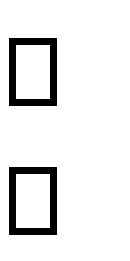 выступления с аудио-, видео- и графическим экранным сопровождением; вывода информации на бумагу и т. п. и в трехмерную материальную сре-ду (печать);информационного подключения к локальной сети и глобальной сети Ин-тернет, входа в информационную среду образовательной организации, в том числе через сеть Интернет, размещения гипермедиасообщений в информационной среде организации, осуществляющей образовательную деятельность;поиска и получения информации;использования источников информации на бумажных и цифровых носи- телях (в том числе в справочниках, словарях, поисковых системах);                            вещания	(подкастинга),	использования   аудио-,	видео- устройств для учебной деятельности на уроке и вне урока;                            общения в Интернете, взаимодействия в социальных группах и сетях, участия в форумах, групповой работы над сообщениями (вики);                            создания, заполнения и анализа баз данных, в том числе определителей; их наглядного представления;                            включения обучающихся в естественно-научную деятельность, проведе- ния наблюдений и экспериментов, в том числе с использованием: учебного лабораторного оборудования, цифрового (электронного) и традиционного измерения, включая определе-ние местонахождения; виртуальных лабораторий, вещественных и виртуально-наглядных моделей и коллекций основных математических и естественно-научных объектов и явле- ний;                            исполнения, сочинения и аранжировки музыкальных произведений с применением традиционных народных и современных инструментов и цифровых техноло- гий, использования звуковых и музыкальных редакторов, клавишных и кинестетических синтезаторов;                            художественного творчества с использованием ручных, электрических и ИКТ-инструментов, реализации художественно-оформительских и издательских проектов, натурной и рисованной мультипликации;                            создания материальных и информационных объектов с использованием ручных и электроинструментов, применяемых в избранных для изучения распространен- ных технологиях (индустриальных, сельскохозяйственных, технологиях ведения дома, ин- формационных и коммуникационных технологиях);                            конструирования и моделирования, в том числе моделей с цифровым управлением и обратной связью, с использованием конструкторов; управления объектами; программирования;                            занятий по изучению правил дорожного движения с использованием игр, оборудования, а также компьютерных тренажеров;                            размещения продуктов познавательной, учебно-исследовательской дея- тельности обучающихся в информационно-образовательной среде образовательной органи- зации;                            проектирования и организации индивидуальной и групповой деятельно- сти, организации своего времени с использованием ИКТ;                            планирования образовательной деятельности, фиксирования ее реализа- ции в целом и отдельных этапов (выступлений, дискуссий, экспериментов);                            обеспечения доступа в школьной библиотеке к информационным ресур- сам сети Интернет, учебной и художественной литературе, коллекциям медиаресурсов на электронных носителях, множительной технике для тиражирования учебных и методиче- ских тексто-графических и аудио-, видеоматериалов, результатов творческой, науч-но-исследовательской и проектной деятельности обучающихся;                            проведения массовых мероприятий, собраний, представлений; досуга и общения обучающихся с возможностью массового просмотра кино- и видеоматериалов, организации сценической работы, театрализованных представлений, обеспеченных озвучи- ванием, освещением и мультимедиасопровождением;                            выпуска школьных печатных изданий, работы школьного телевидения. Все указанные виды деятельности обеспечиваются расходными материалами.МБОУ «СОШ с.Майское «создана информационно-образовательная среда, соот- ветствующая требованиям ФГОС НОО (информация размещена на официальном сайте в разделе «Материально-техническое обеспечение» Учебно-методическое и информационное обеспечение реализации ООП НОО направлено на обеспечение широкого, постоянного и устойчивого доступа для всех участников образо- вательной деятельности к любой информации, связанной с реализацией ООП НОО, плани-руемыми результатами, организацией образовательной деятельности и условиями его осу- ществления.Требования к учебно-методическому обеспечению образовательной деятельности вклю- чают:                            параметры комплектности оснащения образовательной деятельности с учетом достижения целей и планируемых результатов освоения основной образовательной программы начального общего образования;                            параметры качества обеспечения образовательной деятельности с учетом достижения целей и планируемых результатов освоения основной образовательной про- граммы начального общего образования.МБОУ «СОШ с.Майское» обеспечена учебниками и (или) учебниками с элек- тронными приложениями, являющимися их составной частью, учебно-методической лите- ратурой и материалами по всем учебным предметам ООП НОО на русском языке.МБОУ «СОШ с.Майское» имеет доступ к печатным и электронным образова- тельным ресурсам (ЭОР), в том числе к электронным образовательным ресурсам, разме- щенным в федеральных и региональных базах данных ЭОР. Библиотека МБОУ «СОШ с.Майское» укомплект ована печатными образовательными ресурсами и ЭОР по всем учебным предметам учебного плана, а также имеет фонд дополнительной художественной и научно-популярной литературы, справочнобиблиографические и периодические издания, сопровождающие реализацию основной образовательной программы начального общего образования.Список учебников для 1и 5 классов на 2023-2024 год3.5.5.Материально-технические условия реализации основной образовательнойпрограммы НООМатериально-техническая база МБОУ «СОШ с.Майское» приведена в соответ- ствие с задачами по обеспечению реализации ООП НОО и создана соответствующей обра- зовательной и социальной среды.Оценка материально-технических условий реализации ООП НОО размещено на офици- альном сайте в разделе «Материально-техническое обеспечение»:3.5.6.Механизмы достижения целевых ориентиров в системе условийИнтегративным результатом выполнения требований к условиям реализации ООП НОО МБОУ «СОШ с.Майское» должно быть создание и поддержание комфортной раз- вивающей образовательной среды, адекватной задачам достижения личностного, социаль- ного, познавательного (интеллектуального), коммуникативного, эстетического, физическо- го, трудового развития обучающихся.Созданные в «СОШ с.Майское» реализующей ООП НОО, условия должны: соответствовать требованиям ФГОС-2022;гарантировать сохранность и укрепление физического, психологического и социаль- ного здоровья обучающихся;  обеспечивать реализацию ООП НОО и достижение планируемых результатов ее освоения;  учитывать особенности МБОУ «с.Майское» его организационную структуру, запросы участников образовательной деятельности;  предоставлять возможность взаимодействия с социальными партнерами, использова- ния ресурсов социума.Описание системы условий реализации ООП НОО МБОУ «СОШ с.Майское» базируется на результатах проведенной в ходе разработки программы ком- плексной аналитико-обобщающей и прогностической работы, включающей:  анализ имеющихся в МБОУ «СОШ с.Майское» условий и ресурсов реализа- ции основной образовательной программы начального общего образования;  установление степени их соответствия требованиям ФГОС, а также целям и задачам основной образовательной программы МБОУ «СОШ с.Майское» сформирован- ным с учетом потребностей всех участников образовательной деятельности;  выявление проблемных зон и установление необходимых изменений в имеющихся условиях для приведения их в соответствие с требованиями ФГОС;  разработку с привлечением всех участников образовательной деятельности и возмож- ных партнеров механизмов достижения целевых ориентиров в системе условий;разработку сетевого графика (дорожной карты) создания необходимой системы усло-вий;разработку механизмов мониторинга, оценки и коррекции реализации промежуточ-ных этапов разработанного графика (дорожной карты).Дорожная карта по формированию необходимой системы условий реализации основ- ной образовательной программы является приложением к ООП НОО и размещена на сайте: № блока, кол-во часовТемаСодержаниеВиды деятельности обучающихсяА) 0,5—2уч. часаВесь мир звучитЗвуки музыкаль- ные и шумовые. Свойства звука:высота, громкость, длительность,тембрЗнакомство со звуками музыкальными и шумовы- ми. Различение, определение на слух звуков раз- личного качества.Игра — подражание звукам и голосам природы с использованием шумовых музыкальных инстру- ментов, вокальной импровизации.Артикуляционные упражнения, разучивание и ис- полнение попевок и песен с использованием звуко- подражательных элементов, шумовых звуковБ) 0,5—2уч. часаЗвуко- рядНотный стан,скрипичный ключ. Ноты первой окта- выЗнакомство с элементами нотной записи. Различе- ние по нотной записи, определение на слух звуко- ряда в отличие от других последовательностей зву- ков.Пение с названием нот, игра на металлофоне звуко- ряда от ноты «до».Разучивание и исполнение вокальных упражнений, песен, построенных на элементах звукорядаВ) 0,5—2уч. часаИнтона- цияВыразительныеи изобразительные интонацииОпределение на слух, прослеживание по нотной записи кратких интонаций изобразительного (ку-ку, тик-так и др.) и выразительного (просьба, призыви др.) характера.Разучивание, исполнение попевок, вокальных упражнений, песен, вокальные и инструментальные импровизации на основе данных интонаций.Слушание фрагментов музыкальных произведений, включающих примеры изобразительных интонацийГ) 0,5—2уч. часаРитмЗвуки длинныеи короткие (вось- мые и четвертные длительности), такт, тактовая чер- таОпределение на слух, прослеживание по нотной записи ритмических рисунков, состоящих из раз- личных длительностей и пауз.Исполнение, импровизация с помощью звучащих жестов (хлопки, шлепки, притопы) и/или ударных инструментов простых ритмов.№ блока, кол-во часовТемаСодержаниеВиды деятельности обучающихсяД) 0,5—4уч. часа1Ритми- ческий рисунокДлительности по- ловинная, целая, шестнадцатые.Игра «Ритмическое эхо», прохлопывание ритма по ритмическим карточкам, проговариваниес использованием ритмослогов. Разучивание, ис- полнение на ударных инструментах ритмической партитуры.Паузы. Ритмиче- ские рисунки.Ритмическая пар- титураСлушание музыкальных произведений с ярко вы- раженным ритмическим рисунком, воспроизведе- ние данного ритма по памяти (хлопками).На выбор или факультативно:Исполнение на клавишных или духовых инстру- ментах (фортепиано, синтезатор, свирель, блокфлейта, мелодика и др.) попевок, остинатных формул, состоящих из различных длительностейЕ) 0,5—2уч. часаРазмерРавномерная пуль- сация. Сильные и слабые доли. Раз- меры 2/4, 3/4, 4/4Ритмические упражнения на ровную пульсацию, выделение сильных долей в размерах 2/4, 3/4, 4/4 (звучащими жестами или на ударных инструмен- тах).Определение на слух, по нотной записи размеров 2/4, 3/4, 4/4.Исполнение вокальных упражнений, песен в разме- рах 2/4, 3/4, 4/4 с хлопками-акцентами на сильную долю, элементарными дирижѐрскими жестами.Слушание музыкальных произведений с ярко вы- раженным музыкальным размером, танцевальные, двигательные импровизации под музыку.На выбор или факультативно:Исполнение на клавишных или духовых инстру- ментах попевок, мелодий в размерах 2/4, 3/4, 4/4.Вокальная и инструментальная импровизация в за- данном размереЖ)1—4 уч. часаМузы-кальный языкТемп, тембр. Динамика (форте, пиано, крещендо, диминуэндо и др.). Штрихи (стаккато, легато, акценти др.)Знакомство с элементами музыкального языка, спе- циальными терминами, их обозначением в нотной записи.Определение изученных элементов на слух при восприятии музыкальных произведений.Наблюдение за изменением музыкального образа при изменении элементов музыкального языка (как меняется характер музыки при изменении темпа, динамики, штрихов и т. д.).Исполнение вокальных и ритмических упражнений, песен с ярко выраженными динамическими, темпо- выми, штриховыми красками.Использование элементов музыкального языка для создания определѐнного образа, настроения в во- кальных и инструментальных импровизациях.№ блока, кол-во часовТемаСодержаниеВиды деятельности обучающихсяНа выбор или факультативно:Исполнение на клавишных или духовых инстру-ментах попевок, мелодий с ярко выраженными ди- намическими, темповыми, штриховыми красками. Исполнительская интерпретация на основе их из- менения.Составление музыкального словаряЗ)1—2 уч. часаВысота звуковРегистры. Ноты певческого диапа- зона. Расположе- ние нот на клавиа- туре. Знаки альте- рации (диезы, бе- моли, бекары)Освоение понятий «выше-ниже». Определение на слух принадлежности звуков к одному из реги- стров. Прослеживание по нотной записи отдельных мотивов, фрагментов знакомых песен, вычленение знакомых нот, знаков альтерации.Наблюдение за изменением музыкального образа при изменении регистра.На выбор или факультативно:Исполнение на клавишных или духовых инстру- ментах попевок, кратких мелодий по нотам.Выполнение упражнений на виртуальной клавиату- реИ)1—2 уч. часаМело- дияМотив, музыкаль- ная фраза. Посту- пенное, плавное движение мело- дии, скачки. Ме- лодический рису- нокОпределение на слух, прослеживание по нотной записи мелодических рисунков с поступенным, плавным движением, скачками, остановками.Исполнение, импровизация (вокальная или на зву- ковысотных музыкальных инструментах) различ- ных мелодических рисунков.На выбор или факультативно:Нахождение по нотам границ музыкальной фразы, мотива.Обнаружение повторяющихся и неповторяющихся мотивов, музыкальных фраз, похожих друг на дру- га.Исполнение на духовых, клавишных инструментах или виртуальной клавиатуре попевок, кратких ме- лодий по нотамК)1—2 уч. часаСопро- вожде- ниеАккомпанемент. Остинато.Вступление, за-ключение, проиг- рышОпределение на слух, прослеживание по нотной записи главного голоса и сопровождения. Различе- ние, характеристика мелодических и ритмических особенностей главного голоса и сопровождения.Показ рукой линии движения главного голоса и ак- компанемента.Различение простейших элементов музыкальной формы: вступление, заключение, проигрыш. Со- ставление наглядной графической схемы.Импровизация ритмического аккомпанемента к зна- комой песне (звучащими жестами или на ударных№ блока, кол-во часовТемаСодержаниеВиды деятельности обучающихсяинструментах).На выбор или факультативно:Импровизация, сочинение вступления, заключения, проигрыша к знакомой мелодии, попевке, песне (вокально или на звуковысотных инструментах).Исполнение простейшего сопровождения (бурдон- ный бас, остинато) к знакомой мелодии на клавиш- ных или духовых инструментахЛ)1—2 уч. часаПесняКуплетная форма. Запев, припевЗнакомство со строением куплетной формы. Со- ставление наглядной буквенной или графической схемы куплетной формы.Исполнение песен, написанных в куплетной форме. Различение куплетной формы при слушании незна- комых музыкальных произведений.На выбор или факультативно:Импровизация, сочинение новых куплетов к знако- мой песнеМ)1—2 уч. часаЛадПонятие лада. Се- миступенные лады мажор и минор.Краска звучания. Ступеневый составОпределение на слух ладового наклонения музыки. Игра «Солнышко — туча». Наблюдение за измене- нием музыкального образа при изменении лада.Распевания, вокальные упражнения, построенные на чередовании мажора и минора.Исполнение песен с ярко выраженной ладовой окраской.На выбор или факультативно:Импровизация, сочинение в заданном ладу. Чтение сказок о нотах и музыкальных ладахН)1—2 уч. часаПента- тоникаПентатоника — пятиступенный лад, распростра- нѐнный у многих народовСлушание инструментальных произведений, ис- полнение песен, написанных в пентатонике.Импровизация на чѐрных клавишах фортепиано.На выбор или факультативно:Импровизация в пентатонном ладу на других музы- кальных инструментах (свирель, блокфлейта, штабшпили со съѐмными пластинами)О)1—2 уч. часаНотыв разных октавахНоты второй и ма- лой октавы. Басо- вый ключЗнакомство с нотной записью во второй и малой октаве. Прослеживание по нотам небольших мело- дий в соответствующем диапазоне.Сравнение одной и той же мелодии, записанной в разных октавах.Определение на слух, в какой октаве звучит музы- кальный фрагмент.На выбор или факультативно:Исполнение на духовых, клавишных инструментах или виртуальной клавиатуре попевок, кратких ме-№ блока, кол-во часовТемаСодержаниеВиды деятельности обучающихсялодий по нотамП) 0,5—1уч. часДопол- нитель- ные обозна- ченияв нотахРеприза, фермата, вольта, украшения (трели, форшлаги)Знакомство с дополнительными элементами нотной записи. Исполнение песен, попевок, в которых при- сутствуют данные элементыР)1—3 уч. часаРитми- ческие рисунки в разме- ре 6/8Размер 6/8. Нота с точкой. Шестнадцатые.Пунктирный ритмОпределение на слух, прослеживание по нотной записи ритмических рисунков в размере 6/8.Исполнение, импровизация с помощью звучащих жестов (хлопки, шлепки, притопы) и/или ударных инструментов. Игра «Ритмическое эхо», прохлопы- вание ритма по ритмическим карточкам, прогова- ривание ритмослогами. Разучивание, исполнение на ударных инструментах ритмической партитуры. Слушание музыкальных произведений с ярко вы- раженным ритмическим рисунком, воспроизведе- ние данного ритма по памяти (хлопками).На выбор или факультативно:Исполнение на клавишных или духовых инстру-ментах попевок, мелодий и аккомпанементов в раз- мере 6/8С)2—6 уч. часаТональ- ность. ГаммаТоника, тональ- ность. Знаки при ключе. Мажорные и минорные то-нальности (до 2—3 знаковпри ключе)Определение на слух устойчивых звуков. Игра«устой — неустой». Пение упражнений — гамм с названием нот, прослеживание по нотам. Освоение понятия «тоника». Упражнение на допевание не- полной музыкальной фразы до тоники «Закончи музыкальную фразу».На выбор или факультативно:Импровизация в заданной тональностиТ)1—3 уч. часаИнтер- валыПонятие музы-кального интерва- ла. Тон, полутон. Консонансы: тер- ция, кварта, квин- та, секста, октава. Диссонансы: се- кунда, септимаОсвоение понятия «интервал». Анализ ступеневого состава мажорной и минорной гаммы (тон- полутон).Различение на слух диссонансов и консонансов, па- раллельного движения двух голосов в октаву, тер- цию, сексту. Подбор эпитетов для определениякраски звучания различных интервалов. Разучивание, исполнение попевок и песен с ярко выраженной характерной интерваликой в мелоди- ческом движении. Элементы двухголосия.На выбор или факультативно:Досочинение к простой мелодии подголоска, по- вторяющего основной голос в терцию, октаву.Сочинение аккомпанемента на основе движения№ блока, кол-во часовТемаСодержаниеВиды деятельности обучающихсяквинтами, октавамиУ)1—3 уч. часаГармо- нияАккорд. Трезвучие мажорное и ми- норное. Понятиефактуры. Фактуры аккомпанемента бас-аккорд, аккор- довая, арпеджиоРазличение на слух интервалов и аккордов. Разли- чение на слух мажорных и минорных аккордов.Разучивание, исполнение попевок и песен с мело- дическим движением по звукам аккордов. Вокаль- ные упражнения с элементами трѐхголосия.Определение на слух типа фактуры аккомпанемен- та исполняемых песен, прослушанных инструмен- тальных произведений.На выбор или факультативно:Сочинение аккордового аккомпанемента к мелодии песниФ)1—3 уч. часаМузы- кальная формаКонтраст и повтор как принципы строения музы-кального произве- дения. Двухчаст- ная, трѐхчастная и трѐхчастная ре- призная форма.Рондо: рефрен и эпизодыЗнакомство со строением музыкального произведе- ния, понятиями двухчастной и трѐхчастной формы, рондо.Слушание произведений: определение формы их строения на слух. Составление наглядной буквен- ной или графической схемы.Исполнение песен, написанных в двухчастной или трѐхчастной форме.На выбор или факультативно:Коллективная импровизация в форме рондо, трѐх- частной репризной форме.Создание художественных композиций (рисунок, аппликация и др.) по законам музыкальной формыХ)1—3 уч. часаВариа- цииВарьирование как принцип развития. Тема. ВариацииСлушание произведений, сочинѐнных в форме ва- риаций. Наблюдение за развитием, изменением ос- новной темы. Составление наглядной буквенной или графической схемы.Исполнение ритмической партитуры, построенной по принципу вариаций.На выбор или факультативно:Коллективная импровизация в форме вариаций№ блока, кол-во часовТемаСодержаниеВиды деятельности обучающихсяА)1—2 уч. часаКрай,в которо м ты живѐшьМузыкальные тра- диции малой Ро- дины. Песни, об- ряды, музыкаль- ные инструментыРазучивание, исполнение образцов традиционного фольклора своей местности, песен, посвящѐнных своей малой родине, песен композиторов-земляков. Диалог с учителем о музыкальных традициях свое- го родного края.На выбор или факультативно:Просмотр видеофильма о культуре родного края. Посещение краеведческого музея.Посещение этнографического спектакля, концертаБ)1—3 уч. часаРусский фольк- лорРусские народные песни (трудовые, солдатские, хороводные и др.). Детский фольклор (игровые, заклич- ки, потешки, счи- талки, прибаутки)Разучивание, исполнение русских народных песен разных жанров.Участие в коллективной традиционной музыкаль- ной игре1.Сочинение мелодий, вокальная импровизация на основе текстов игрового детского фольклора.Ритмическая импровизация, сочинение аккомпане- мента на ударных инструментах к изученным народным песням.На выбор или факультативно:Исполнение на клавишных или духовых инстру- ментах (фортепиано, синтезатор, свирель,блокфлейта, мелодика и др.) мелодий народных пе- сен, прослеживание мелодии по нотной записиВ)1—3 уч. часаРусские народ- ные му- зыкаль- ные ин- стру-ментыНародные музы- кальные инстру- менты (балалайка, рожок, свирель, гусли, гармонь, ложки). Инстру-ментальные наиг- рыши.Плясовые мелодииЗнакомство с внешним видом, особенностями ис- полнения и звучания русских народных инструмен- тов.Определение на слух тембров инструментов. Клас- сификация на группы духовых, ударных, струнных. Музыкальная викторина на знание тембров народ- ных инструментов.Двигательная игра — импровизация-подражание игре на музыкальных инструментах.Слушание фортепианных пьес композиторов, ис- полнение песен, в которых присутствуют звуко- изобразительные элементы, подражание голосам народных инструментов.На выбор или факультативно:Просмотр видеофильма о русских музыкальных ин- струментах.Посещение музыкального или краеведческого му- зея.Освоение простейших навыков игры на свирели,№ блока, кол-во часовТемаСодержаниеВиды деятельности обучающихсяложкахГ)1—3 уч. часаСказки, мифы и легендыНародные сказите- ли. Русские народ- ные сказания, бы- лины. Эпос наро- довРоссии2.Сказки и легенды о музыкеи музыкантахЗнакомство с манерой сказывания нараспев. Слу- шание сказок, былин, эпических сказаний, расска- зываемых нараспев.В инструментальной музыке определение на слух музыкальных интонаций речитативного характера. Создание иллюстраций к прослушанным музы-кальным и литературным произведениям.На выбор или факультативно:Просмотр фильмов, мультфильмов, созданных на основе былин, сказаний.Речитативная импровизация — чтение нараспев фрагмента сказки, былиныД)2—4 уч. часаЖанры музы- кально-го фоль- клораФольклорные жанры, общие для всех народов: ли- рические, трудо- вые, колыбельные песни, танцы и пляски. Традици- онные музыкаль- ные инструментыРазличение на слух контрастных по характеруфольклорных жанров: колыбельная, трудовая, ли- рическая, плясовая. Определение, характеристика типичных элементов музыкального языка (темп, ритм, мелодия, динамика и др.), состава исполните- лей.Определение тембра музыкальных инструментов, отнесение к одной из групп (духовые, ударные, струнные).Разучивание, исполнение песен разных жанров, от- носящихся к фольклору разных народов Россий- ской Феде-рации.Импровизации, сочинение к ним ритмических ак- компанементов (звучащими жестами, на ударных инструментах).На выбор или факультативно:Исполнение на клавишных или духовых инстру- ментах (см. выше) мелодий народных песен, про- слеживание мелодии по нотной записиЕ)1—3 уч. часаНарод- ные празд- никиОбряды, игры, хо- роводы, празднич- ная символика — на примере одного или нескольких народныхпраздников1Знакомство с праздничными обычаями, обрядами, бытовавшими ранее и сохранившимися сегодня у различных народностей Российской Федерации.Разучивание песен, реконструкция фрагмента обря- да, участие в коллективной традиционной игре2.На выбор или факультативно:Просмотр фильма/ мультфильма, рассказывающего о символике фольклорного праздника.Посещение театра, театрализованного представле- ния.Участие в народных гуляньях на улицах родного города, посѐлка№ блока, кол-во часовТемаСодержаниеВиды деятельности обучающихсяЖ)1—3 уч. часаПервые артисты, народ- ный те- атрСкоморохи.Ярмарочный бала- ган. ВертепЧтение учебных, справочных текстов по теме. Диа- лог с учителем.Разучивание, исполнение скоморошин.На выбор или факультативно:Просмотр фильма/ мультфильма, фрагмента музы- кального спектакля. Творческий проект — театра- лизованная постановкаЗ)2—8 уч. часовФольк- лор народов РоссииМузыкальные тра- диции, особенно- сти народной му- зыки республик Российской Феде- рации3.Жанры, интона- ции, музыкальные инструменты, музыканты- исполнителиЗнакомство с особенностями музыкального фольк- лора различных народностей Российской Федера- ции. Определение характерных черт, характеристи- ка типичных элементов музыкального языка (ритм, лад, интонации).Разучивание песен, танцев, импровизация ритмиче- ских аккомпанементов на ударных инструментах.На выбор или факультативно:Исполнение на клавишных или духовых инстру- ментах мелодий народных песен, прослеживание мелодии по нотной записи.Творческие, исследовательские проекты, школьные фестивали, посвящѐнные музыкальному творчеству народов РоссииИ)2—8 уч. часовФольк- лор в творче- стве профес- сио- нальных музы-кантовСобиратели фольклора.Народные мелодии в обработкекомпозиторов. Народные жанры, интонациикак основадля композитор- ского творчестваДиалог с учителем о значении фольклористики. Чтение учебных, популярных текстов о собирате- лях фольклора.Слушание музыки, созданной композиторами на основе народных жанров и интонаций. Определе- ние приѐмов обработки, развития народных мело- дий.Разучивание, исполнение народных песен в компо- зиторской обработке. Сравнение звучания одних и тех же мелодий в народном и композиторском ва- рианте. Обсуждение аргументированных оценоч- ных суждений на основе сравнения.На выбор или факультативно:Аналогии с изобразительным искусством — срав- нение фотографий подлинных образцов народных промыслов (гжель, хохлома, городецкая роспись и т. д.) с творчеством современных художников, модельеров, дизайнеров, работающих в соответ- ствующих техниках росписи№ блока, кол-во часовТемаСодержаниеВиды деятельности обучаю­ щихсяА)2—6 уч. часовМузыка наших соседейФольклор и музыкальные традиции Белоруссии, Украины, Прибалтики (песни, танцы, обычаи, музыкальные инструменты)Знакомство с особенностями му- зыкального фольклора народов других стран. Определение ха- рактерных черт, типичных эле- ментов музы-Б)2—6 уч. часовКавказ- ские ме- лодии и ритмы1Музыкальные традиции и праздники, народные инструменты и жанры.Композиторы и музыканты- исполнители Грузии, Армении, Азер- байджана2. Близость музыкальной культуры этих стран с российскими республиками Северного Кавказакального языка (ритм, лад, ин- тонации).Знакомство с внешним видом, особенностями исполнения и звучания народных инструмен- тов.Определение на слух тембров инструментов.Классификация на группы духо- вых, ударных, струнных.Музыкальная викторина на зна- ние тембров народных инстру- ментов.Двигательная игра — импрови- зация-подражание игре на музы- кальных инструментах.Сравнение интонаций, жанров, ладов, инструментов других народов с фольклорными эле- ментами народов России.Разучивание и исполнение пе- сен, танцев, сочинение, импро- визация ритмических аккомпа- нементов к ним (с помощью звучащих жестов или на удар- ных инструментах).На выбор или факультативно: Исполнение на клавишных или духовых инструментах народ- ныхВ)2—6 уч. часовМузыка народов ЕвропыТанцевальный и песенный фольклор европейских народов3. Канон. Стран- ствующие музыканты. Карнавалкального языка (ритм, лад, ин- тонации).Знакомство с внешним видом, особенностями исполнения и звучания народных инструмен- тов.Определение на слух тембров инструментов.Классификация на группы духо- вых, ударных, струнных.Музыкальная викторина на зна- ние тембров народных инстру- ментов.Двигательная игра — импрови- зация-подражание игре на музы- кальных инструментах.Сравнение интонаций, жанров, ладов, инструментов других народов с фольклорными эле- ментами народов России.Разучивание и исполнение пе- сен, танцев, сочинение, импро- визация ритмических аккомпа- нементов к ним (с помощью звучащих жестов или на удар- ных инструментах).На выбор или факультативно: Исполнение на клавишных или духовых инструментах народ- ныхГ)2—6 уч. часовМузыка Испании и Ла- тинской Амери- киФламенко. Искусство игры на гитаре, кастаньеты, латиноамериканские ударные инструменты. Танцевальные жанры4. Профессиональные компози- торы и исполнители5кального языка (ритм, лад, ин- тонации).Знакомство с внешним видом, особенностями исполнения и звучания народных инструмен- тов.Определение на слух тембров инструментов.Классификация на группы духо- вых, ударных, струнных.Музыкальная викторина на зна- ние тембров народных инстру- ментов.Двигательная игра — импрови- зация-подражание игре на музы- кальных инструментах.Сравнение интонаций, жанров, ладов, инструментов других народов с фольклорными эле- ментами народов России.Разучивание и исполнение пе- сен, танцев, сочинение, импро- визация ритмических аккомпа- нементов к ним (с помощью звучащих жестов или на удар- ных инструментах).На выбор или факультативно: Исполнение на клавишных или духовых инструментах народ- ныхД)2—6 уч. часовМузыка СШАСмешение традиций и культур в му- зыке Северной Америки. Африкан- ские ритмы, трудовые песни негров. Спиричуэлс. Джаз. ТворчествоДж. Гершвинакального языка (ритм, лад, ин- тонации).Знакомство с внешним видом, особенностями исполнения и звучания народных инструмен- тов.Определение на слух тембров инструментов.Классификация на группы духо- вых, ударных, струнных.Музыкальная викторина на зна- ние тембров народных инстру- ментов.Двигательная игра — импрови- зация-подражание игре на музы- кальных инструментах.Сравнение интонаций, жанров, ладов, инструментов других народов с фольклорными эле- ментами народов России.Разучивание и исполнение пе- сен, танцев, сочинение, импро- визация ритмических аккомпа- нементов к ним (с помощью звучащих жестов или на удар- ных инструментах).На выбор или факультативно: Исполнение на клавишных или духовых инструментах народ- ныхЕ)2—6 уч. часовМузыка Японии и КитаяДревние истоки музыкальной культу- ры стран Юго-Восточной Азии. Им- ператорские церемонии, музыкальные инструменты. Пентатоникакального языка (ритм, лад, ин- тонации).Знакомство с внешним видом, особенностями исполнения и звучания народных инструмен- тов.Определение на слух тембров инструментов.Классификация на группы духо- вых, ударных, струнных.Музыкальная викторина на зна- ние тембров народных инстру- ментов.Двигательная игра — импрови- зация-подражание игре на музы- кальных инструментах.Сравнение интонаций, жанров, ладов, инструментов других народов с фольклорными эле- ментами народов России.Разучивание и исполнение пе- сен, танцев, сочинение, импро- визация ритмических аккомпа- нементов к ним (с помощью звучащих жестов или на удар- ных инструментах).На выбор или факультативно: Исполнение на клавишных или духовых инструментах народ- ных№ блока, кол-во часовТемаСодержаниеВиды деятельности обучаю­ щихсяЖ)2—6 уч. часовМузыка Средней Азии6Музыкальные традиции и праздники, народные инструменты и современ- ные исполнители Казахстана, Кирги- зии, и других стран регионамелодий, прослеживание их по нотной записи.Творческие, исследовательские проекты, школьные фестивали, посвящѐнные музыкальной культуре народов мираЗ)2—6 уч. часовПевец своего народаИнтонации народной музыки в твор- честве зарубежных композиторов — ярких представителей национального музыкального стиля своей страны7Знакомство с творчеством ком- позиторов. Сравнение их сочи- нений с народной музыкой.Определение формы, принципа развития фольк-И)2—6 уч. часовДиалог культурКультурные связи между музыканта- ми разных стран.Образы, интонации фольклора других народов и стран в музыке отечествен- ных и зарубежных композиторов (в том числе образы других культур в музыке русских композиторов и рус- ские музыкальные цитаты в творче- стве зарубежных композиторов)лорного музыкального материа- ла.Вокализация наиболее ярких тем инструментальных сочинений.Разучивание, исполнение до- ступных вокальных сочинений. На выбор или факультативно: Исполнение на клавишных или духовых инструментах компози- торских мелодий, прослежива- ние их по нотной записи.Творческие, исследовательские проекты, посвящѐнные выдаю- щимся композиторам№ блока, кол-во часовТемаСодержаниеВиды деятельности обучающихсяА)1—3 уч. часаЗвуча- ние храмаКолокола.Колокольные зво- ны (благовест, тре- звон и др.).Звонарские приговорки.Обобщение жизненного опыта, связанного со зву- чанием колоколов. Диалог с учителем о традициях изготовления колоколов, значении колокольного звона. Знакомство с видами колокольных звонов. Слушание музыки русских композиторов1 с ярко выраженным изобразительным элементом коло-№ блока, кол-во часовТемаСодержаниеВиды деятельности обучающихсяКолокольностьв музыке русских композиторовкольности. Выявление, обсуждение характера, вы- разительных средств, использованных композито- ром.Двигательная импровизация — имитация движений звонаря на колокольне.Ритмические и артикуляционные упражнения на основе звонарских приговорок.На выбор или факультативно:Просмотр документального фильма о колоколах.Сочинение, исполнение на фортепиано, синтезаторе или металлофонах композиции (импровизации), имитирующей звучание колоколовБ)1—3 уч. часаПесни верую- щихМолитва, хорал, песнопение, духовный стих. Образы духовной музыки в творче- стве композито- ров-классиковСлушание, разучивание, исполнение вокальных произведений религиозного содержания. Диалог с учителем о характере музыки, манере исполнения, выразительных средствах.Знакомство с произведениями светской музыки, в которых воплощены молитвенные интонации, ис- пользуется хоральный склад звучания.На выбор или факультативно:Просмотр документального фильма о значении мо- литвы.Рисование по мотивам прослушанных музыкальных произведенийВ)1—3 уч. часаИнстру- мен- тальная музыка в церквиОрган и его роль в богослужении. ТворчествоИ. С. БахаЧтение учебных и художественных текстов, посвя- щѐнных истории создания, устройству органа, его роли в католическом и протестантском богослуже- нии. Ответы на вопросы учителя.Слушание органной музыки И. С. Баха. Описание впечатления от восприятия, характеристика музы- кально-выразительных средств.Игровая имитация особенностей игры на органе (во время слушания).Звуковое исследование — исполнение (учителем) на синтезаторе знакомых музыкальных произведе- ний тембром органа. Наблюдение за трансформа- цией музыкального образа.На выбор или факультативно: Посещение концерта органной музыки.Рассматривание иллюстраций, изображений органа. Проблемная ситуация — выдвижение гипотез о принципах работы этого музыкального инструмен- та.Просмотр познавательного фильма об органе. Литературное, художественное творчество на осно- ве музыкальных впечатлений от восприятия орган-№ блока, кол-во часовТемаСодержаниеВиды деятельности обучающихсяной музыкиГ)1—3 уч. часаИскус- ство Русской право- славной церквиМузыка в право- славном храме. Традиции испол- нения, жанры (тропарь, стихира, величание и др.). Музыка и живо- пись, посвящѐн- ныесвятым. Образы Христа, Богороди- цыРазучивание, исполнение вокальных произведений религиозной тематики, сравнение церковных мело- дий и народных песен, мелодий светской музыки. Прослеживание исполняемых мелодий по нотной записи. Анализ типа мелодического движения, осо- бенностей ритма, темпа, динамики и т. д.Сопоставление произведений музыки и живописи, посвящѐнных святым, Христу, Богородице.На выбор или факультативно: Посещение храма.Поиск в Интернете информации о Крещении Руси, святых, об иконахД)1—3 уч. часаРелиги- озные празд- никиПраздничная служба, вокальная (в том числе хоро- вая) музыка рели- гиозного содержа- ния1Слушание музыкальных фрагментов праздничных богослужений, определение характера музыки, еѐ религиозного содержания.Разучивание (с опорой на нотный текст), исполне- ние доступных вокальных произведений духовной музыки.На выбор или факультативно:Просмотр фильма, посвящѐнного религиозным праздникам.Посещение концерта духовной музыки. Исследовательские проекты, посвящѐнные музыке религиозных праздников№ блока, кол-во часовТемаСодержаниеВиды деятельности обучающихсяА) 0,5—1уч. часКомпо- зитор — исполни ни-тель — слуша- тельКого называюткомпозитором, ис- полнителем? Нуж- но ли учиться слушать музыку? Что значит «уметь слушать музыку»?Просмотр видеозаписи концерта. Слушание музы- ки, рассматривание иллюстраций. Диалог с учите- лем по теме занятия. «Я — исполнитель». Игра — имитация исполнительских движений. Игра «Я — композитор» (сочинение небольших попевок, мело- дических фраз).Освоение правил поведения на концерте2.№ блока, кол-во часовТемаСодержаниеВиды деятельности обучающихсяКонцерт, концерт- ный зал.Правила поведе- ния в концертном залеНа выбор или факультативно:«Как на концерте» — выступление учителя или од- ноклассника, обучающегося в музыкальной школе, с исполнением краткого музыкального произведе- ния.Посещение концерта классической музыкиБ)2—6уч. часовКомпо- зито- ры — детямДетская музыкаП. И. Чайковского, С. С. Прокофьева, Д. Б. Кабалевского и др.Понятие жанра. Песня, танец,маршСлушание музыки, определение основного характе- ра, музыкально-выразительных средств, использо- ванных композитором. Подбор эпитетов, иллю- страций к музыке. Определение жанра.Музыкальная викторина.Вокализация, исполнение мелодий инструменталь- ных пьес со словами. Разучивание, исполнение пе- сен.Сочинение ритмических аккомпанементов (с по- мощью звучащих жестов или ударных и шумовыхинструментов) к пьесам маршевого и танцевально- го характераВ)2—6уч. часовОркестрОркестр — боль- шой коллектив му- зыкантов. Дири- жѐр, партитура, репетиция. Жанрконцерта — музы- кальное соревно- вание солиста с оркестром1Слушание музыки в исполнении оркестра. Про- смотр видеозаписи. Диалог с учителем о роли ди- рижѐра.«Я — дирижѐр» — игра — имитация дирижѐрских жестов во время звучания музыки.Разучивание и исполнение песен соответствующей тематики.Знакомство с принципом расположения партий в пар- титуре. Разучивание, исполнение (с ориентацией на нотную запись) ритмической партитуры для 2—3 ударных инструментов.На выбор или факультативно:Работа по группам — сочинение своего варианта ритмической партитурыГ)1—2уч. часаМузы- кальные инстру- менты. Форте- пианоРояль и пианино. История изобрете- ния фортепиано,«секрет» названия инструмента (фор- те + пиано).«Предки» и«наследники»фортепиано (кла- весин, синтезатор)Знакомство с многообразием красок фортепиано. Слушание фортепианных пьес в исполнении извест- ных пианистов.«Я — пианист» — игра — имитация исполнитель- ских движений во время звучания музыки.Слушание детских пьес на фортепиано в исполне- нии учителя. Демонстрация возможностей инстру- мента (исполнение одной и той же пьесы тихо и громко, в разных регистрах, разными штрихами). Игра на фортепиано в ансамбле с учителем2.На выбор или факультативно:Посещение концерта фортепианной музыки. Разбираем инструмент — наглядная демонстрация№ блока, кол-во часовТемаСодержаниеВиды деятельности обучающихсявнутреннего устройства акустического пианино.«Паспорт инструмента» — исследовательская рабо- та, предполагающая подсчѐт параметров (высота, ширина, количество клавиш, педалей и т. д.)Д)1—2уч. часаМузы- кальные инстру- менты. ФлейтаПредки современ- ной флейты. Ле- генда о нимфе Си- ринкс. Музыка для флейты соло,флейтыв сопровождении фортепиано, ор- кестра3Знакомство с внешним видом, устройством и темб- рами классических музыкальных инструментов.Слушание музыкальных фрагментов в исполнении известных музыкантов-инструменталистов.Чтение учебных текстов, сказок и легенд, рассказы- вающих о музыкальных инструментах, истории их появленияЕ)2—4уч. часаМузы- кальные инстру- менты. Скрип- ка, вио- лончельПевучесть тембров струнных смычко- вых инструментов. Композиторы, со- чинявшие скри- пичную музыку.Знаменитые ис- полнители, масте- ра, изготавливав- шие инструментыИгра-имитация исполнительских движений во вре- мя звучания музыки.Музыкальная викторина на знание конкретных произведений и их авторов, определения тембров звучащих инструментов.Разучивание, исполнение песен, посвящѐнных му- зыкальным инструментам.На выбор или факультативно:Посещение концерта инструментальной музыки.«Паспорт инструмента» — исследовательская рабо- та, предполагающая описание внешнего вида и осо- бенностей звучания инструмента, способов игры на нѐмЖ)2—6уч. часовВокаль- ная му- зыкаЧеловеческий го- лос — самый со- вершенный ин- струмент.Бережное отноше- ние к своему голо- су.Известные певцы. Жанры вокальной музыки: песни, во- кализы, романсы, арии из опер.Кантата. Песня, романс, вокализ, кантОпределение на слух типов человеческих голосов (детские, мужские, женские), тембров голосов про- фессиональных вокалистов.Знакомство с жанрами вокальной музыки. Слуша- ние вокальных произведений композиторов-классиков.Освоение комплекса дыхательных, артикуляцион- ных упражнений. Вокальные упражнения на разви- тие гибкости голоса, расширения его диапазона.Проблемная ситуация: что значит красивое пение? Музыкальная викторина на знание вокальных му- зыкальных произведений и их авторов.Разучивание, исполнение вокальных произведений композиторов-классиков.На выбор или факультативно: Посещение концерта вокальной музыки. Школьный конкурс юных вокалистовЗ)Инстру-Жанры камернойЗнакомство с жанрами камерной инструментальной№ блока, кол-во часовТемаСодержаниеВиды деятельности обучающихся2—6уч. часовмен- тальная музыкаинструментальной музыки: этюд, пье- са. Альбом. Цикл. Сюита. Соната.Квартетмузыки. Слушание произведений композиторов-классиков. Определение комплекса выразительных средств. Описание своего впечатления от восприя- тия.Музыкальная викторина.На выбор или факультативно:Посещение концерта инструментальной музыки. Составление словаря музыкальных жанровИ)2—6уч. часовПро- грамм- ная му- зыкаПрограммная му- зыка. Программ- ное название, из- вестный сюжет, литературный эпи- графСлушание произведений программной музыки. Об- суждение музыкального образа, музыкальных средств, использованных композитором.На выбор или факультативно: Рисование образов программной музыки.Сочинение небольших миниатюр (вокальные или инструментальные импровизации) по заданной программеК)2—6уч. часовСимфо- ниче- ская му- зыкаСимфонический оркестр. Тембры, группы инстру- ментов. Симфо- ния, симфониче- ская картинаЗнакомство с составом симфонического оркестра, группами инструментов. Определение на слух тембров инструментов симфонического оркестра. Слушание фрагментов симфонической музыки.«Дирижирование» оркестром. Музыкальная викторинаНа выбор или факультативно:Посещение концерта симфонической музыки. Просмотр фильма об устройстве оркестраЛ)2—6уч. часовРусские компо- зиторы- класси- киТворчество выда- ющихся отече- ственных компо- зиторовЗнакомство с творчеством выдающихся композито- ров, отдельными фактами из их биографии. Слуша- ние музыки. Фрагменты вокальных, инструмен- тальных, симфонических сочинений. Круг харак- терных образов (картины природы, народной жиз- ни, истории и т. д.). Характеристика музыкальных образов, музыкально-выразительных средств.Наблюдение за развитием музыки. Определение жанра, формы.Чтение учебных текстов и художественной литера- туры биографического характера.Вокализация тем инструментальных сочинений. Разучивание, исполнение доступных вокальных со- чинений.На выбор или факультативно:Посещение концерта. Просмотр биографического фильмаМ)2—6уч. часовЕвро- пейские компо- зиторы- класси- киТворчество выда- ющихся зарубеж- ных композиторовЗнакомство с творчеством выдающихся композито- ров, отдельными фактами из их биографии. Слуша- ние музыки. Фрагменты вокальных, инструмен- тальных, симфонических сочинений. Круг харак- терных образов (картины природы, народной жиз- ни, истории и т. д.). Характеристика музыкальных образов, музыкально-выразительных средств.Наблюдение за развитием музыки. Определение жанра, формы.Чтение учебных текстов и художественной литера- туры биографического характера.Вокализация тем инструментальных сочинений. Разучивание, исполнение доступных вокальных со- чинений.На выбор или факультативно:Посещение концерта. Просмотр биографического фильмаН)2—6Мастер- ство ис-Творчество выда- ющихся исполни-Знакомство с творчеством выдающихся исполните- лей классической музыки. Изучение программ,№ блока, кол-во часовТемаСодержаниеВиды деятельности обучающихсяуч. часовполни- телятелей — певцов, инструментали- стов, дирижѐров. Консерватория,филармония, Кон- курс имениП. И. Чайковскогоафиш консерватории, филармонии.Сравнение нескольких интерпретаций одного и то- го же произведения в исполнении разных музыкан- тов.Дискуссия на тему «Композитор — исполнитель — слушатель».На выбор или факультативно:Посещение концерта классической музыки.Создание коллекции записей любимого исполните- ля.Деловая игра «Концертный отдел филармонии»№ блока, кол-во часовТемаСодержаниеВиды деятельности обучающихсяА)1—4учебных часаСовре- менные обра- боткикласси- ческой музыкиПонятие обработ- ки, творчество со- временных компо- зиторови исполнителей, обрабатывающих классическую му- зыку.Проблемная ситу- ация: зачем музы- канты делают об- работки классики?Различение музыки классической и еѐ современной обработки.Слушание обработок классической музыки, сравне- ние их с оригиналом. Обсуждение комплекса выра- зительных средств, наблюдение за изменением ха- рактера музыки.Вокальное исполнение классических тем в сопро- вождении современного ритмизованного аккомпа- немента.На выбор или факультативно:Подбор стиля автоаккомпанемента (на клавишном синтезаторе) к известным музыкальным темамкомпозиторов- классиков№ блока, кол-во часовТемаСодержаниеВиды деятельности обучающихсяБ)2—4учебных часаДжазОсобенности джа- за: импровизаци- онность, ритм (синкопы, триоли, свинг). Музыкаль- ные инструменты джаза, особые приѐмы игры на них.Творчество джазо- вых музыкантов1Знакомство с творчеством джазовых музыкантов. Узнавание, различение на слух джазовых компози- ций в отличие от других музыкальных стилей и направлений.Определение на слух тембров музыкальных ин- струментов, исполняющих джазовую композицию. Разучивание, исполнение песен в джазовых ритмах. Сочинение, импровизация ритмического аккомпа- немента с джазовым ритмом, синкопами.На выбор или факультативно:Составление плейлиста, коллекции записей джазо- вых музыкантовВ)1—4учебных часаИспол- нители совре- менной музыкиТворчество одного или нескольких исполнителей со- временной музы- ки, популярныху молодѐжи2Просмотр видеоклипов современных исполнителей. Сравнение их композиций с другими направления- ми и стилями (классикой, духовной, народной му- зыкой).На выбор или факультативно:Составление плейлиста, коллекции записей совре- менной музыки для друзей-одноклассников (для проведения совместного досуга).Съѐмка собственного видеоклипа на музыку одной из современных популярных композицийГ)1—4учебных часаЭлек- тронные музы-кальные инстру- ментыСовременные«двойники» клас- сических музы-кальных инстру- ментов: синтеза- тор, электронная скрипка, гитара, барабаны и т. д. Виртуальные му- зыкальные ин- струменты в ком- пьютерных про- граммахСлушание музыкальных композиций в исполнении на электронных музыкальных инструментах. Срав- нение их звучания с акустическими инструментами, обсуждение результатов сравнения.Подбор электронных тембров для создания музыки к фантастическому фильму.На выбор или факультативно:Посещение музыкального магазина (отдел элек- тронных музыкальных инструментов).Просмотр фильма об электронных музыкальных инструментах.Создание электронной композиции в компьютер- ных программах с готовыми семплами (Garage Band и др.)№ блока, кол-во часовТемаСодержаниеВиды деятельности обучающихсяА)2—6учебных часовМузы- кальная сказкана сцене, наэкранеХарактеры персо- нажей, отражѐн- ные в музыке.Тембр голоса. Со- ло. Хор, ансамбльВидеопросмотр музыкальной сказки. Обсуждениемузыкально-выразительных средств, передающих по- вороты сюжета, характеры героев. Игра-викторина«Угадай по голосу».Разучивание, исполнение отдельных номеров из детской оперы, музыкальной сказки.На выбор или факультативно:Постановка детской музыкальной сказки, спектакль для родителей.Творческий проект «Озвучиваем мультфильм»Б)2—6учебных часовТеатр оперыи балетаОсобенности му- зыкальных спек- таклей. Балет.Опера. Солисты, хор, оркестр, ди- рижѐр в музыкаль- ном спектаклеЗнакомство со знаменитыми музыкальными теат- рами. Просмотр фрагментов музыкальных спектак- лей с комментариями учителя.Определение особенностей балетного и оперного спектакля. Тесты или кроссворды на освоение спе- циальных терминов.Танцевальная импровизация под музыку фрагмента балета.Разучивание и исполнение доступного фрагмента, обработки песни / хора из оперы.«Игра в дирижѐра» — двигательная импровизация во время слушания оркестрового фрагмента музы- кального спектакля.На выбор или факультативно:Посещение спектакля или экскурсия в местный му- зыкальный театр.Виртуальная экскурсия по Большому театру. Рисование по мотивам музыкального спектакля, создание афишиВ)2—6учебных часовБалет. Хорео- гра-фия — искус- ство танцаСольные номера и массовые сцены балетного спек-такля. Фрагменты, отдельные номера из балетов отече- ственных компо- зиторов1Просмотр и обсуждение видеозаписей — знаком- ство с несколькими яркими сольными номерами и сценами из балетов русских композиторов. Музы- кальная викторина на знание балетной музыки.Вокализация, пропевание музыкальных тем; испол- нение ритмической партитуры — аккомпанемента к фрагменту балетной музыки.На выбор или факультативно:Посещение балетного спектакля или просмотр№ блока, кол-во часовТемаСодержаниеВиды деятельности обучающихсяфильма-балета.Исполнение на музыкальных инструментах мело- дий из балетовГ)2—6учебных часовОпера. Главные герои и номера оперно- го спек- такляАрия, хор, сцена, увертюра — ор- кестровое вступ- ление.Отдельные номера из опер русскихи зарубежных композиторов1Слушание фрагментов опер. Определение характе- ра музыки сольной партии, роли и выразительных средств оркестрового сопровождения.Знакомство с тембрами голосов оперных певцов. Освоение терминологии. Звучащие тесты и кросс- ворды на проверку знаний.Разучивание, исполнение песни, хора из оперы. Рисование героев, сцен из опер.На выбор или факультативно: Просмотр фильма-оперы.Постановка детской оперыД)2—3учебных часаСюжет музы- кально-го спек- такляЛибретто. Разви- тие музыки в соот- ветствии с сюже- том. Действия и сцены в опере и балете. Контраст- ные образы, лейт- мотивыЗнакомство с либретто, структурой музыкального спектак-ля. Пересказ либретто изученных опер и балетов. Анализ выразительных средств, создающих образы главных героев, противоборствующих сторон.Наблюдение за музыкальным развитием, характе- ристика приѐмов, использованных композитором. Вокализация, пропевание музыкальных тем; пла- стическое интонирование оркестровых фрагментов. Музыкальная викторина на знание музыки. Звуча- щие и терминологические тесты.На выбор или факультативно:Коллективное чтение либретто в жанре сторител- линг.Создание любительского видеофильма на основе выбранного либретто.Просмотр фильма-оперы или фильма-балетаЕ)2—3учебных часаОперет- та, мю- зиклИстория возник- новения и особен- ности жанра. От- дельные номера из опереттИ. Штрауса, И. Кальмана, мюзикловР. Роджерса, Ф. Лоу и др.Знакомство с жанрами оперетты, мюзикла. Слуша- ние фрагментов из оперетт, анализ характерных особенностей жанра.Разучивание, исполнение отдельных номеров из популярных музыкальных спектаклей.Сравнение разных постановок одного и того же мюзикла.На выбор или факультативно:Посещение музыкального театра: спектакль в жан- ре оперетты или мюзикла.Постановка фрагментов, сцен из мюзикла — спек- такль для родителей№ блока, кол-во часовТемаСодержаниеВиды деятельности обучающихсяЖ)2—3учебных часаКто со- здаѐт музы-кальный спек- такль?Профессии музы- кального театра: дирижѐр, режис- сѐр, оперные пев- цы, балерины и танцовщики, ху- дожники и т. д.Диалог с учителем по поводу синкретичного харак- тера музыкального спектакля. Знакомство с миром театральных профессий, творчеством театральных режиссѐров, художников и др.Просмотр фрагментов одного и того же спектакля в разных постановках. Обсуждение различий в оформлении, режиссуре.Создание эскизов костюмов и декораций к одному из изученных музыкальных спектаклей.На выбор или факультативно: Виртуальный квест по музыкальному театруЗ)2—6учебных часовПатрио- тическая и народ- народ- ная тема в театре и киноИстория создания, значение музы-кально- сценических иэкранных произве- дений, посвящѐн- ных нашему наро- ду, его истории, теме служения Отечеству. Фраг- менты, отдельные номера из опер, балетов, музыкик фильмам1Чтение учебных и популярных текстов об истории создания патриотических опер, фильмов, о творче- ских поисках композиторов, создававших к ним му- зыку. Диалог с учителем.Просмотр фрагментов крупных сценических произ- ведений, фильмов. Обсуждение характера героев и событий.Проблемная ситуация: зачем нужна серьѐзная му- зыка?Разучивание, исполнение песен о Родине, нашей стране, исторических событиях и подвигах героев. На выбор или факультативно:Посещение театра/кинотеатра — просмотр спектак- ля/фильма патриотического содержания.Участие в концерте, фестивале, конференции пат- риотической тематики№ блока, кол-во часовТемаСодержаниеВиды деятельности обучающихсяА)1—3учебных часаКрасота и вдохн овениеСтремление чело- века к красоте Особое состоя- ние — вдохнове- ние.Музыка — воз- можность вместепереживать вдох- новение, насла- ждаться красотой. Музыкальное единство людей — хор, хороводДиалог с учителем о значении красоты и вдохнове- ния в жизни человека.Слушание музыки, концентрация на еѐ восприятии, своѐм внутреннем состоянии.Двигательная импровизация под музыку лириче-ского характера «Цветы распускаются под музыку». Выстраивание хорового унисона — вокального и психологического. Одновременное взятие и снятие звука, навыки певческого дыхания по руке дирижѐ- ра.Разучивание, исполнение красивой песни. На выбор или факультативно: Разучивание хоровода, социальные танцыБ)2—4учебных часаМузы- кальныепейзажиОбразы природы в музыке. Настрое- ние музыкальных пейзажей. Чувства человека, любую- щегося природой. Музыка — выра- жение глубоких чувств, тонких от- тенков настроения, которые трудно передать словамиСлушание произведений программной музыки, по- свящѐнной образам природы. Подбор эпитетов для описания настроения, характера музыки. Сопостав- ление музыки с произведениями изобразительного искусства.Двигательная импровизация, пластическое интони- рование.Разучивание, одухотворенное исполнение песен о природе, еѐ красоте.На выбор или факультативно:Рисование «услышанных» пейзажей и/или аб- страктная живопись — передача настроения цве- том, точками, линиями.Игра-импровизация «Угадай моѐ настроение»В)2—4учебных часаМузы- кальные портре- тыМузыка, переда- ющая образ чело- века,его походку, движения, харак- тер, манеру речи.«Портреты», выраженныев музыкальныхСлушание произведений вокальной, программной инструментальной музыки, посвящѐнной образам людей, сказочных персонажей. Подбор эпитетов для описания настроения, характера музыки. Сопо- ставление музыки с произведениями изобразитель- ного искусства.Двигательная импровизация в образе героя музы- кального произведения.Разучивание, харáктерное исполнение песни —№ блока, кол-во часовТемаСодержаниеВиды деятельности обучающихсяинтонацияхпортретной зарисовки.На выбор или факультативно:Рисование, лепка героя музыкального произведе- ния.Игра-импровизация «Угадай мой характер». Инсценировка — импровизация в жанре кукольно- го/теневого театра с помощью кукол, силуэтов и др.Г)2—4учебных часаКакой же празд- ник без музыки?Музыка, создаю- щая настроение праздника1.Музыка в цирке, на уличном ше- ствии, спортивном праздникеДиалог с учителем о значении музыки на праздни- ке.Слушание произведений торжественного, празд- ничного характера. «Дирижирование» фрагментами произведений. Конкурс на лучшего «дирижѐра».Разучивание и исполнение тематических песен к ближайшему празднику.Проблемная ситуация: почему на праздниках обяза- тельно звучит музыка?На выбор или факультативно:Запись видеооткрытки с музыкальным поздравле- нием.Групповые творческие шутливые двигательные им- провизации «Цирковая труппа»Д)2—4учебных часаТанцы, игры и весельеМузыка —игра звуками. Та- нец — искусство и радость движе- ния.Примеры попу- лярных танцев2Слушание, исполнение музыки скерцозного харак- тера. Разучивание, исполнение танцевальных дви- жений. Танец-игра.Рефлексия собственного эмоционального состояния после участия в танцевальных композициях и им- провизациях.Проблемная ситуация: зачем люди танцуют? Вокальная, инструментальная, ритмическая импро- визация в стиле определѐнного танцевального жан- ра.На выбор или факультативно:Звуковая комбинаторика — эксперименты со слу- чайным сочетанием музыкальных звуков, тембров, ритмовЕ)2—4учебных часаМузыка на войне, музыка о войнеВоенная темав музыкальном ис- кусстве. Военные песни, марши, ин- тонации, ритмы, тембры (призыв- ная кварта, пунк- тирный ритм,тембры малого ба- рабана, трубыЧтение учебных и художественных текстов, посвя- щѐнных военной музыке. Слушание, исполнение музыкальных произведений военной тематики.Знакомство с историей их сочинения и исполнения. Дискуссия в классе. Ответы на вопросы: какие чув- ства вызывает эта музыка, почему? Как влияет на наше восприятие информация о том, как и зачем она создавалась?На выбор или факультативно: Сочинение новой песни о войне№ блока, кол-во часовТемаСодержаниеВиды деятельности обучающихсяи т. д.)Ж)2—4учебных часаГлавный музы-кальный символГимн России — главныймузыкальный сим- вол нашей страны. Традиции исполненияГимна России. Другие гимныРазучивание, исполнение Гимна Российской Фе- дерации. Знакомство с историей создания, прави- лами исполнения.Просмотр видеозаписей парада, церемонии награж- дения спортсменов. Чувство гордости, понятия до- стоинства и чести. Обсуждение этических вопро- сов, связанных с государственными символами страны.Разучивание, исполнение Гимна своей республики, города, школыЗ)2—4учебных часаИскус- ство времениМузыка — вре- менно е искусство. Погружение в по- ток музыкального звучания.Музыкальные об- разы движения, изменения и раз- витияСлушание, исполнение музыкальных произведений, передающих образ непрерывного движения.Наблюдение за своими телесными реакциями (ды- хание, пульс, мышечный тонус) при восприятии музыки.Проблемная ситуация: как музыка воздействует на человека?На выбор или факультативно:Программная ритмическая или инструментальная импровизация «Поезд», «Космический корабль»Класс ыУчебные предметыФорма1 – 4Русский языкДиктантИтоговая контрольная работа3 – 4Иностранный языкДиагностическая работа1 – 4Литературное чтениеКомплексная работа на межпредметной основе1 – 4МатематикаИтоговая контрольная работа1 – 4Окружающий мирИтоговая контрольная работа2 – 4Музыка Изобразительноеискусство ТехнологияТворческая работа1 – 4Физическая культураСдача нормативов4ОРКСЭТворческая работаФ И О учителяКвалификац категорияПед. стажСрок прохожде- ния последних кур- сов повышенияквалификацииСрок про- хождения последней аттестациивысшая3720172020соответствие320202020высшая2820202016соответствие1420202015соответствие112019202012920192022высшая3120182022высшая1420202022